2 0 0 8	대	검	찰	청	연	구	용	역	과	제	최	종	보	고	서미	국	과	영	국	의	성	범	죄	양	형	기	준	과재	범	위	험	성		에		대		한		평	가	를	형	선	고	에 반	영	하	는		방		식		비		교	연	구2 0 0 8 .	1 2 .	2 02 0 0 8	대	검	찰	청	연	구	용	역	과	제	최	종	보	고	서미	국	과	영	국	의	성	범	죄	양	형	기	준	과재	범	위	험	성		에		대		한		평	가	를	형	선	고	에 반	영	하	는		방		식		비		교	연	구2 0 0 8 .	1 2 .	2 0연	구		기		관	:	한	림	대		학	교		산	학	협	력	단 연	 구	책		임	자	:	조			은			경( 한	림	대	학	교	심	리	학	과	교	수	)목	차I .   서	론	…	…	…	…	…	…	…	…	…	…	…	…	…	…	…	…	…	…	…	…	…	…	…	…	…	…	…	…	…	…	…	…	11  .	연	구	의	배	경	…	…	…	…	…	…	…	…	…	…	…	…	…	…	…	…	…	…	…	…	…	…	…	…	12  .   연	구	대	상	의	선	정	…	…	…	…	…	…	…	…	…	…	…	…	…	…	…	…	…	…	…	…	…	…	…	23  .   연	구	의	방		법	…	…	…	…	…		…	…	…	…	…	…	…	…	…		…	…	…	…		…	…	…	…		…	…	…	…	5 I I .   미	국	버	지	니	아	주	성	범	죄		양	형		기	준	…	…	…	…	…	…	…		…	…	…	…	…	…		…	…	…	…	…	61 .  버	지	니	아	주	성	범	죄	양	형	기	준	의	특	징	…	…	…	…	…	…	…	…	…	…	…	…	…	…	…	…	…	…	6가	.   위	험	성	평	가	에	기	초	한	성	범	죄	양	형	기	준	…	…	…	…	…	…	…	…	…	…	…	…	…	…	…	6나   .   위   험   성     평   가   의     기   본   원   리   …   …   …   …   …   …   …   …   …   …   …   …   …   …   …   …   …   …   …   …   …   …    9 나   .   버   지   니   아   주   의     성   폭   력   범     위   험   성   평   가     도   구      개   발   과   정   …   …   …   …   …   …   …   …   …   …    1  0 1  )   사   전      연  구   …   …   …   …   …   …   …   …   …   …   …   …   …   …   …   …   …   …   …   …   …   …   …   …   …   …    1  02  )	개	발	절	차	…	…	…	…	…	…	…	…	…	…	…	…	…	…	…	…	…	…	…	…	…	…	…	…	…	1  13 )   재	범	예	측	에	유	의	미	한	요	인	들	…	…	…	…	…	…	…	…	…	…	…	…	…	…	…	…	…	…	…	1  24 )   버	지	니	아	성	범	죄	자	위	험	성	평	가	도	구	의	구	성	…	…	…	…	…	…	…	…	…	…	…	…	1  35 )   버	지	니	아	위	험	성	평	가	결	과	와	재	범	간	의	관	계	…	…	…	…	…	…	…	…	…	…	…	…	1  32 .  버   지   니   아   주     성   범   죄     양   형   기   준   의     적   용   …   …   …  …   …   …   …   …   …   …   …   …   …   …   …   …   …   …   1 5 가   .   작   성   할     양   형   기   준     워   크   지     선   택   …   …   …   …   …   …   …   …   …   …   …   …   …   …   …   …   …   …   1  5 1  )   양   형   기    준     워   크   지   의     종   류     …   …   …   …   …   …   …   …   …   …   …   …   …   …   …   …   …   …   …   …    1  52  )	주	범	죄	의	선	정	…	…	…	…	…	…	…	…	…	…	…	…	…	…	…	…	…	…	…	…	…	…	…	…	1  63  )	성	범	죄	워	크	지	의	종	류	…	…	…	…	…	…	…	…	…	…	…	…	…	…	…	…	…	…	…	…	1  6나	.   워	크	지	작	성	의	책	임	자	…	…	…	…	…	…	…	…	…	…	…	…	…	…	…	…	…	…	…	…	…	…	2  11  )	피	고	인	이	유	죄	를	인	정	하	지	않	는	경	우	…	…	…	…	…	…	…	…	…	…	…	…	2  12  )	피	고	인	이	유	죄	를	인	정	한	경	우	…	…	…	…	…	…	…	…	…	…	…	…	…	…	…	…	2  13  )   배   심   재   판   을    하   는    경   우     …   …   …   …   …   …   …   …   …   …   …   …   …   …   …   …   …   …   …   …     2  2 다   .  강   간     범   죄    워   크   지   의    구   체   적     내   용   …   …   …   …   …   …   …   …   …   …   …   …   …   …   …   …   …   …   2  2 1  )   워   크   지    표   지      …  …   …   …   …   …   …   …   …   …   …   …   …   …   …   …   …   …   …   …   …   …   …   …   …    2  22  )	강	간	범	죄	워	크	지	A	…	…	…	…	…	…	…	…	…	…	…	…	…	…	…	…	…	…	…	2  33  )	강	간	범	죄	워	크	지	C	…	…	…	…	…	…	…	…	…	…	…	…	…	…	…	…	…	…	…	…	2  64 )   양	형	기	준	과	법	정	형	간	의	조	정	…	…	…	…	…	…	…	…	…	…	…	…	…	…	…	…	…	…	…	2  82 .  버	지	니	아	주	성	범	죄	양	형	기	준	적	용	성	과	…	…	…	…	…	…	…	…	…	…	…	…	…	…	…	…	3 9가	.  강	간	범	죄	자	에	대	한	양	형	기	준	적	용	성	과	…	…	…	…	…	…	…	…	…	…	…	…	…	…	3 9나   .  기   타    범   죄   자   에     대   한     양   형   기   준     적   용     성   과     …   …   …   …   …   …   …   …   …   …   …   …   …   …    4  0 I I I .   미  국   미  네  소  타  주   성  범  죄   양  형  기  준   …   …   …   …   …   …   …   …   …   …   …   …   …   …   …   …   …    4  2 1  .   미   네   소   타   주   의      성    범   죄     분   류   …   …   …   …   …   …   …   …   …   …   …   …   …   …   …   …   …   …   …     4  22  .	미	네	소	타	주	의	성	범	죄	양	형	기	준	…	…	…	…	…	…	…	…	…	…	…	…	…	…	…	…	…	4  2가	.   미	네	소	타	주	성	범	죄	양	형	기	준	격	자	표	…	…	…	…	…	…	…	…	…	…	…	…	…	…	…	4  3나	.  양	형	추	정	치	의	계	산	방	법	…	…	…	…	…	…	…	…	…	…	…	…	…	…	…	…	…	…	…	…	…	4  31 )   범	죄	심	각	성	수	준	결	정	…	…	…	…	…	…	…	…	…	…	…	…	…	…	…	…	…	…	…	…	…	…	4  52  )	범	죄	경	력	점	수	결	정	…	…	…	…	…	…	…	…	…	…	…	…	…	…	…	…	…	…	…	…	…	4  53  )	양	형	기	준	으	로	부	터	의	이	탈	…	…	…	…	…	…	…	…	…	…	…	…	…	…	…	…	…	…	…	4  8다	.	판	결	전	조	사	…	…	…	…	…	…	…	…	…	…	…	…	…	…	…	…	…	…	…	…	…	…	…	…	5  21  )	보	호	관	찰	관	의	판	결	전	조	사	보	고	서	…	…	…	…	…	…	…	…	…	…	…	…	…	…	…	…	5  22  )	성	범	죄	자	에	대	한	심	리	평	가	…	…	…	…	…	…	…	…	…	…	…	…	…	…	…	…	…	…	5  53  )	약	탈	적	범	죄	자	등	록	규	정	…	…	…	…	…	…	…	…	…	…	…	…	…	…	…	…	…	…	5  82 .  미   네   소   타   주   의    서   범   죄     양   형   기   준   의     적   용     성    과  …   …   …   …   …   …   …   …   …   …   …   …   …   …   5  8 가   .  미    네   소   타   주     성   범   죄     양   형   기   준     적   용     실   태   …   …   …   …   …   …   …   …   …   …   …   …   …   …   …    6  0 나   .   양    형    기    준      이    탈    율    …   …   …   …   …   …   …   …   …   …   …   …   …   …   …   …   …   …   …   …   …   …   …     6  3 1  )   하   향     이   탈      …  …   …   …   …   …   …   …   …   …   …   …   …   …   …   …   …   …   …   …   …   …   …   …   …   …    6  32 )   상	향	이	탈	…	…	…	…	…	…	…	…	…	…	…	…	…	…	…	…	…	…	…	…	…	…	…	…	…	…	…	6  4다	.  고	착	적	성	범	죄	자	양	형	규	칙	의	적	용	비	율	…	…	…	…	…	…	…	…	…	…	…	…	…	…	…	6 4라	.   성	범	죄	자	에	대	한	종	신	형	선	고	비	율	…	…	…	…	…	…	…	…	…	…	…	…	…	…	…	6  51  )	피	고	인	이	유	죄	를	인	정	하	지	않	는	경	우	…	…	…	…	…	…	…	…	…	…	…	…	2  12  )	피	고	인	이	유	죄	를	인	정	한	경	우	…	…	…	…	…	…	…	…	…	…	…	…	…	…	…	…	2  13  )   배   심   재   판   을    하   는    경   우     …   …   …   …   …   …   …   …   …   …   …   …   …   …   …   …   …   …   …   …     2  2 다   .  강   간     범   죄    워   크   지   의    구   체   적     내   용   …   …   …   …   …   …   …   …   …   …   …   …   …   …   …   …   …   …   2  2 1  )   워   크   지    표   지      …  …   …   …   …   …   …   …   …   …   …   …   …   …   …   …   …   …   …   …   …   …   …   …   …    2  2I V   .  미	국	워	싱	턴	디	씨	의	성	범	죄	양	형	기	준	…	…	…	…	…	…	…	…	…	…	…	…	…	…	…	…	6  61  .   워	싱	턴	디	씨	의	양	형	기	준	의	특	징	…	…	…	…	…	…	…	…	…	…	…	…	…	…	…	…	…	…	6  62 .  성	범	죄	자	에	대	한	워	싱	턴	디	씨	양	형	기	준	의	적	용	…	…	…	…	…	…	…	…	…	…	…	…	…	7  0가	.	양	형	절	차	…	…	…	…	…	…	…	…	…	…	…	…	…	…	…	…	…	…	…	…	…	…	…	…	…	7  0나	.   양	형	기	준	점	수	산	정	…	…	…	…	…	…	…	…	…	…	…	…	…	…	…	…	…	…	…	…	…	…	7  01 )   범	죄	심	각	성	결	정	…	…	…	…	…	…	…	…	…	…	…	…	…	…	…	…	…	…	…	…	…	…	…	…	…	7 02 )   과   거     범   죄   경   력     점   수     산   출     방   법   …   …   …   …   …  …   …   …   …   …   …   …   …   …   …   …   …   …   …   7 4 다   .   양    형   기   준    점   수   의    조   정   …   …   …   …   …   …   …   …   …   …   …   …   …   …   …   …   …   …   …   …   …   …     7  5 1  )   의    무    적      최  소  형   기   …   …   …   …   …   …   …   …   …   …   …   …   …   …   …   …   …   …   …   …   …   …   …     7  52  )	법	정	최	소	형	기	…	…	…	…	…	…	…	…	…	…	…	…	…	…	…	…	…	…	…	…	…	…	…	7  63  )	법	정	최	소	형	기	…	…	…	…	…	…	…	…	…	…	…	…	…	…	…	…	…	…	…	…	…	…	…	…	7  64  )	가	중	처	벌	조	항	…	…	…	…	…	…	…	…	…	…	…	…	…	…	…	…	…	…	…	…	…	…	7  65  )	판	결	전	조	사	…	…	…	…	…	…	…	…	…	…	…	…	…	…	…	…	…	…	…	…	…	…	…	…	7  76 )   양	형	기	준	이	탈	사	유	…	…	…	…	…	…	…	…	…	…	…	…	…	…	…	…	…	…	…	…	…	…	…	…	7 9라	.   성	범	죄	자	추	가	선	고	사	항	…	…	…	…	…	…	…	…	…	…	…	…	…	…	…	…	…	…	…	…	…	8  11  )	성	범	죄	자	등	록	…	…	…	…	…	…	…	…	…	…	…	…	…	…	…	…	…	…	…	…	…	…	…	8  12 )   성	적	사	이	코	패	스	결	정	…	…	…	…	…	…	…	…	…	…	…	…	…	…	…	…	…	…	…	…	…	…	…	8 22 .  성	범	죄	에	대	한	워	싱	턴	디	씨	양	형	기	준	적	용	성	과	…	…	…	…	…	…	…	…	…	…	…	…	8  2V   .   영	국	의	성	범	죄	양	형	기	준	…	…	…	…	…	…	…	…	…	…	…	…	…	…	…	…	…	…	…	…	…	…	8  51  .   영	국	의	성	범	죄	양	형	기	준	제	정	배	경	…	…	…	…	…	…	…	…	…	…	…	…	…	…	…	…	8  52  .   영   국   의    성   범   죄    양   형    절   차   …   …   …   …   …   …   …   …   …   …   …   …   …   …   …   …   …   …   …   …   …     8  5 가   .   성    범   죄     양   형   기   준   의     일   반     원   칙     …   …   …   …   …   …   …   …   …   …   …   …   …   …   …   …   …   …   …    8  5 나    .   범    죄    의      심   각   성      판   단   …   …   …   …   …   …   …   …   …   …   …   …   …   …   …   …   …   …   …   …   …     8  7 1  )   성   범   죄   의     피    해    정   도   …   …   …   …   …   …   …   …   …   …   …   …   …   …   …   …   …   …   …   …   …   …   …    8  82 )   범	죄	자	의	유	책	성	…	…	…	…	…	…	…	…	…	…	…	…	…	…	…	…	…	…	…	…	…	…	…	…	8  83 )   미	성	년	범	죄	자	의	유	책	성	…	…	…	…	…	…	…	…	…	…	…	…	…	…	…	…	…	…	…	…	…	8  94 )   성	적	행	위	의	본	질	…	…	…	…	…	…	…	…	…	…	…	…	…	…	…	…	…	…	…	…	…	…	…	…	8  8다	.  가	중	요	인	과	감	경	요	인	고	려	…	…	…	…	…	…	…	…	…	…	…	…	…	…	…	…	…	…	…	…	…	9  01 )   유	책	성	에	대	한	가	중	요	인	…	…	…	…	…	…	…	…	…	…	…	…	…	…	…	…	…	…	…	…	…	…	9 02 )   피	해	정	도	에	대	한	가	중	요	인	…	…	…	…	…	…	…	…	…	…	…	…	…	…	…	…	…	…	…	…	9  13 )   유	책	성	에	대	한	감	경	요	인	…	…	…	…	…	…	…	…	…	…	…	…	…	…	…	…	…	…	…	…	…	9  24  )	개	인	적	감	경	요	인	…	…	…	…	…	…	…	…	…	…	…	…	…	…	…	…	…	…	…	…	…	9  2라	.   재	범	위	험	성	판	단	…	…	…	…	…	…	…	…	…	…	…	…	…	…	…	…	…	…	…	…	…	…	…	9  21  )	위	험	성	평	가	…	…	…	…	…	…	…	…	…	…	…	…	…	…	…	…	…	…	…	…	…	…	…	…	…	9  32 )   위	험	한	범	죄	자	규	정	…	…	…	…	…	…	…	…	…	…	…	…	…	…	…	…	…	…	…	…	…	…	…	…	9 33  )   판   결   전   조   사     보   고   서   와     위   험   성     평   가   …   …   …   …   …   …   …   …   …   …   …   …   …   …   …   …   …    1 0  3 마   .   영   국   의    성   범   죄   자    양   형   과     판   결   전   조   사     보   고   서    …  …   …   …   …   …   …   …   …   …   …   …   …   1  0 5 1 )   영   국   의     판   결   전   조   사     보   고   서     통   계   …   …   …   …   …   …   …   …   …   …   …   …   …   …   …   …   …   …    1 0  52 )   판	결	전	조	사	보	고	서	의	내	용	…	…	…	…	…	…	…	…	…	…	…	…	…	…	…	…	…	…	…	…	1  0 63  )   판   결   전   조   사     재   범     위   험   성     평   가     도   구   …   …   …   …   …   …   …   …   …   …   …   …   …   …   …   …    1  0  8 바   .  영    국   의     성   범   죄   자   에     대   한     기   초     선   고     사   항   들   …   …  …   …   …   …   …   …   …   …   …   …   …   1 1  0 1 )   성   범   죄   자      등   록   …   …   …   …   …   …   …   …   …   …   …   …   …   …   …   …   …   …   …   …   …   …   …   …   …    1  1  02  )	보	조	적	명	령	…	…	…	…	…	…	…	…	…	…	…	…	…	…	…	…	…	…	…	…	…	…	…	…	1  1  13 )   지	역	사	회	내	처	분	…	…	…	…	…	…	…	…	…	…	…	…	…	…	…	…	…	…	…	…	…	…	…	…	1  1  14  )	재	정	적	명	령	…	…	…	…	…	…	…	…	…	…	…	…	…	…	…	…	…	…	…	…	…	…	…	…	1  1  33  .   영	국	의	개	별	성	범	죄	양	형	기	준	…	…	…	…	…	…	…	…	…	…	…	…	…	…	…	…	…	1  1  3가	.  피	해	자	가	동	의	하	지	않	은	범	죄	…	…	…	…	…	…	…	…	…	…	…	…	…	…	…	…	…	…	…	1  1 31 )   강	간	범	죄	…	…	…	…	…	…	…	…	…	…	…	…	…	…	…	…	…	…	…	…	…	…	…	…	…	…	1  1  32 )   삽	입	에	의	한	폭	행	…	…	…	…	…	…	…	…	…	…	…	…	…	…	…	…	…	…	…	…	…	…	…	…	1  1 63 )   성	적	폭	행	…	…	…	…	…	…	…	…	…	…	…	…	…	…	…	…	…	…	…	…	…	…	…	…	…	…	1  1  84 )   동	의	없	이	성	적	행	위	를	부	추	긴	범	죄	…	…	…	…	…	…	…	…	…	…	…	…	…	…	…	…	1  2 05 )   기	타	비	동	의	성	범	죄	…	…	…	…	…	…	…	…	…	…	…	…	…	…	…	…	…	…	…	…	…	…	…	1  2 3나	.  피	해	자	가	표	면	상	동	의	한	범	죄	…	…	…	…	…	…	…	…	…	…	…	…	…	…	…	…	…	…	…	1  2 71 )   아	동	관	련	성	범	죄	에	대	한	양	형	기	준	제	정	원	칙	…	…	…	…	…	…	…	…	…	…	…	…	1 2 72 )   개	별	아	동	관	련	성	범	죄	에	대	한	양	형	기	준	…	…	…	…	…	…	…	…	…	…	…	…	…	…	1  2 93 )   취	약	한	성	인	대	상	성	범	죄	양	형	기	준	제	정	원	칙	…	…	…	…	…	…	…	…	…	…	…	…	1 3 64  )	개	별	취	약	한	성	인	대	상	성	범	죄	양	형	기	준	…	…	…	…	…	…	…	…	…	…	…	…	1  3  75 )   기	타	성	범	죄	양	형	기	준	에	포	함	된	범	죄	명	들	…	…	…	…	…	…	…	…	…	…	…	…	…	…	1 4 04 .   영	국	의	성	범	죄	양	형	기	준	적	용	실	태	및	성	과	…	…	…	…	…	…	…	…	…	…	…	…	…	1  4  1V   I .   요	약	및	논	의	…	…	…	…	…	…	…	…	…	…	…	…	…	…	…	…	…	…	…	…	…	…	…	…	…	…	1  4  51 .  연	구	지	역	별	성	범	죄	자	양	형	기	준	의	특	징	…	…	…	…	…	…	…	…	…	…	…	…	…	…	…	1  4 5가	.   버	지	니	아	주	…	…	…	…	…	…	…	…	…	…	…	…	…	…	…	…	…	…	…	…	…	…	…	…	…	…	1  4  5나	.   미	네	소	타	주	…	…	…	…	…	…	…	…	…	…	…	…	…	…	…	…	…	…	…	…	…	…	…	…	…	…	…	1  4  7다	.  워	싱	턴	디	씨	…	…	…	…	…	…	…	…	…	…	…	…	…	…	…	…	…	…	…	…	…	…	…	…	…	…	1  4 8라	.  영	국	…	…	…	…	…	…	…	…	…	…	…	…	…	…	…	…	…	…	…	…	…	…	…	…	…	…	…	…	…	1  5  02 .  가	상	적	범	죄	사	례	를	통	해	서	본	양	형	기	준	의	비	교	…	…	…	…	…	…	…	…	…	…	…	1  5 13 .  종	합	논	의	…	…	…	…	…	…	…	…	…	…	…	…	…	…	…	…	…	…	…	…	…	…	…	…	…	…	…	…	1  5  5[ 부	록	1 ]   영	국	보	호	관	찰	소	의	특	정	양	형	보	고	서	( S  p  e  c i f i c	S  e n  t e n  c e	R  e  p  o  r t )   양	식	…	1 5 5표	목	차표     1 .  미   국     3 개     주   의     범   죄     발   생   율     비   교	4표     2 .  버   지   니   아   주   의     성   범   죄     분   류   체   계	7표    3 .  과   거    범   죄     경   력     가   중   치     적   용     ( 버   지   니   아   주     강   간     범   죄     워   크   지   )	8표     4 .  강   간     범   죄     워   크   지     작   성   대   상     범   죄	1  7표     5 .  기   타     성   범   죄     워   크   지     작   성   대   상     범   죄	1  8표     6 .  버   지   니   아   주     강   간     범   죄   자   에     대   한     양   형   기   준     수   용   율     ( 2 0 0 8 년   )	4  0 표    7 .  버   지   니   아   주    기   타     성   범   죄   자   에     대   한     양   형   기   준     수   용   율     ( 2 0 0 8 년   )	4  1 표     8  .  미   네   소   타   주     성   범   죄     양   형     격   자   표   ( S  e x    O   f f e n  d  e r   G  r i d  )	4  4표     9 .  강   간     범   죄     재   범     횟   수   에     대   한     상   관   분   석	2  4표     1 0 .  성   범   죄     유   형   에     따   른     징   역   형     선   고     실   태   ( 2 0 0 7 년     미   네   소   타   주   )	5  9표    1 1 .  미   네   소   타   주    성   범   죄    양   형   기   준     적   용     사   건     수   ( 2 0 0 7 년   )	6  0 표     1  2 .   미   네   소   타   주     성   범   죄     양   형   기   준     적   용   에     따   른     평   균     징   역   형   량   ( 2 0 0 7 년   )	6  2 표     1 3 .  징   역   형     선   고     성   범   죄   자   에     대   한     양   형   기   준     이   탈   율   ( 2 0 0 7 년     미   네   소   타   주   )	6  3 표     1 4 .  종   신   형     선   고     성   범   죄   자   의     특   징   ( 2 0 0 7 년     미   네   소   타   주   )	6  5표     1 5 .  워   싱   턴     디   씨     양   형   기   준     격   자   표   ( 2 0 0 4 .  6 .  1  4   도   입   )	6  8표    1 6 .  워   싱   턴    디   씨    양   형   기   준     격   자   표   의     성   범   죄     분   포	6  9 표     1 7 .  워   싱   턴     디   씨   의     성   범   죄   에     대   한     법   정     양    형   표   ( 2 0 0 0 .  6 .  1 1   이   후     발   생     범   죄   )        7 2 표     1 8 .  워   싱   턴     디   씨   의     성   범   죄   에     대   한     법   정     양   형   표     ( 계    속   )	7  3 표    1 9 .  3 급    성   학   대   로     유   죄   판   결   을     받   은     피   고   인    의     판   결   전   조   사     양   형   권   고     예   시	7  7 표     2 0 .  워   싱   턴     디   씨     양   형   기   준     수   용   율	8  4표     2 1 .  영   국   의     성   범   죄   자     양   형     의   사   결   정   과   정	8  4표     2 2 .  ‘ 위   험   한     범   죄   자   ’  선   고     의   사   결   정   과   정     ( 성   인     범   죄   자   의     경   우   )	9  7표     2 3 .  영   국   의     성   범   죄   자     등   록   기   간	1 1  1표     2 4 .  강   간     범   죄   에     대   한     양   형   기   준   표     ( 영   국   )	1 1  5표     2 5 .  강   간     범   죄   에     대   한     가   중   인   자   와     감   경   인   자     ( 영   국   )	1 1  6표     2 6 .  삽   입   에     의   한     폭   행     범   죄     양   형   기   준   표     ( 영   국   )	1 1  7표    2 7 .  삽   입   에    의   한    폭   행     범   죄     가   중   인   자   와     감   경    인   자     ( 영   국   )	1 1  8표     2 8 .  성   적     폭   행     범   죄   에     대   한     양   형   기   준   표     ( 영   국   )	1 1  9표    2 9 .  성   적    폭   행    범   죄   에     대   한     가   중   인   자   와     감   경    인   자     ( 영   국   )	1 2  0표    3 0 .  성   적    행   위   를    부   추   긴     범   죄   에     대   한     양   형   기    준   표     ( 영   국   )	1 2  1표	3 1 .  성	적	행	위	를	부	추	긴	범	죄	에	대	한	가	중	인	자	와	감	경	인	자	( 영	국	)	1 2 3표	3 2 .  다	른	사	람	앞	에	서	성	적	행	위	를	한	범	죄	에	대	한	양	형	기	준	표	( 영	국	)	1 2 5표	3 3 .  다	른	사	람	앞	에	서	성	적	행	위	를	한	범	죄	에	대	한	가	중	인	자	와	감	경	인	자	( 영	국	)1 2 5표    3 4 .   다   른    사   람   이     성   적   행   위   를     보   도   록     하   거   나      부   추   긴     범   죄   에     대   한     양   형   기   준   표     ( 영국   )	1 2  6표    3 5 .   다   른    사   람   이    성   적   행   위   를     보   도   록     하   거   나      부   추   긴     범   죄   에     대   한     가   중   인   자   와     감경   인   자     ( 영   국   )	1 2  6표    3 6 .  아   동   과   의    성   적   행   위    범   죄   에     대   한     양   형   기    준   표     ( 영   국   )	1  3 0 표    3 7 .  아   동   과   의    성   적   행   위     범   죄   에     대   한     가   중   인   자   와     감   경   인   자     ( 영   국   )	1  3  0 표     3  8  .   가   족   내     아   동   과   의     성   적     행   위     범   죄   에     대   한     양   형   기   준   표     I   ( 영   국   )	1  3  1 표     3  9  .   가   족   내     아   동   과   의     성   적     행   위     범   죄   에     대   한     양   형   기   준   표     I I   ( 영   국   )	1  3  2 표     4  0  .   가   족   내     아   동   과   의     성   적     행   위     범   죄   에     대   한     가   중   인   자   와     감   경   인   자   ( 영   국   )	1  3 2 표     4 1 .  신   뢰   관   계   를     남   용   하   여     아   동   과     성   적   행    위   를     하   거   나     부   추   긴     범   죄     양   형   기   준   표     ( 영국   )	1 3  3표     4 2 .  신   뢰   관   계   를     남   용   하   여     아   동   과     성   적   행   위    를     하   거   나     부   추   긴     범   죄   에     대   한     가   중   인자   와     감   경   인   자     ( 영   국   )	1 3  3표    4 3 .  1 8 세     미   만     미   성   년   자     앞   에   서     성   적   행   위   를     한     범   죄     양   형   기   준   표     ( 영   국   )	1 3  4표    4 4 .   1 8 세    미   만     미   성   년   자     앞   에   서     성   적   행   위   를      한     범   죄   에     대   한     가   중   인   자   와     감   경   인자     ( 영   국   )	1 3  4표    4 5 .  1 8 세     미   만     미   성   년   자   가     성   적   행   위   를     보   도    록     한     범   죄     양   형   기   준   표     ( 영   국   )         1 3 5표    4 6 .   1 8 세    미   만    미   성   년   자   가     성   적   행   위   를     보   도    록     한     범   죄   에     대   한     가   중   인   자   와     감   경인   자     ( 영   국   )	1 3  5표     4 7 .   아   동     성   범   죄   를     주   선   한     범   죄   에     대   한     양    형   기   준   표     ( 영   국   )	1  3  6 표     4  8  .   아   동     성   범   죄   를     주   선   한     범   죄   에     대   한     가   중   인   자   와     감   경   인   자     ( 영   국   )	1  3 6 표    4 9 .  정   신   장   애   를    가   진     사   람   과   의     성   적     행   위     범   죄   에     대   한     양   형   기   준   표     ( 영   국   )       1 3 8 표     5 0 .  정   신   장   애   를    가   진    사   람   과   의     성   적     행   위     범   죄     가   중   인   자   와     감   경   인   자     ( 영   국   )      1  3  8 표     5  1 .   정   신   장   애    자   를     돌   보   는     사   람   에     의   한     성   적     행   위     범   죄   에     대   한     양   형   기   준   표     ( 영   국   )1 3 9표    5 2 .   정   신   장   애   자   를    돌   보   는    사   람   에     의   한     성   적      행   위     범   죄   에     대   한     가   중   인   자   와     감   경인   자     ( 영   국   )	1 3  9표     5 3 .  영   국   의     성   범   죄   자     선   고   건   수     ( 2 0 0 3 년   - 2 0 0  7 년   )	1 4  36표     5 4 .  2 0 0 7 년     영   국     판   결   전   조   사   에   서     제   안   된     양    형   과     실   제     양   형   의     일   치   율	1 4  4그	림	목	차그   림     1 .  2 0 0 7 - 2 0 0 8   영   국     경   찰   에     신   고   된     범   죄   의     분   포	4그   림     2 .  성   범   죄     재   범     예   측   에     유   의   미   한     요   인   들	1  3그   림     3 .  위   험   성     평   가     점   수   에     따   른     재   범   율	1  4그   림     4 .  위   험   성     평   가     점   수   와     재   범   율	1  5그   림     5 .  위   험   성     평   가     점   수   와     재   범   시   기	1  5그   림     6 .   버   지   니   아   주     강   간     범   죄     양   형   기   준     워   크   지     표   지	2  9그   림     7 .   버   지   니   아   주     강   간     범   죄     양   형   기   준     워   크   지     뒷   면	3  0그   림     8 .   버   지   니   아   주     강   간     범   죄     양   형   기   준     워   크   지   A	3  1그   림     9 .   버   지   니   아   주     강   간     범   죄     양   형   기   준     워   크   지   C	3  2그   림    1 0 .  버   지   니   아   주     기   타     성   범   죄     양   형   기   준     워    크   지     표   지	3  3그   림    1 1 .  버   지   니   아   주     기   타     성   범   죄     양   형   기   준     워    크   지     뒷   면	3  4그   림    1 2 .  버   지   니   아   주     기   타     성   범   죄     양   형   기   준     워    크   지   A    ( 제   1 부   )	3  5그   림    1 3 .  버   지   니   아   주     기   타     성   범   죄     양   형   기   준     워    크   지   A    ( 제   2 부   )	3  6그   림    1 4 .  버   지   니   아   주     기   타     성   범   죄     양   형   기   준     워    크   지   B	3  7그   림    1 5 .  버   지   니   아   주    기   타    성   범   죄     양   형   기   준     워    크   지   C	3  8 그   림     1 6 .  성   범   죄     유   형   에     따   른     징   역   형     선   고     형    량     ( 2 0 0 7 년     미   네   소   타   주   )	6  1 그   림    1 7 .  성   범   죄    유   형   별     보   호   관   찰     기   간     ( 2 0 0 7  년     미   네   소   타   주   )	6  2 그   림     1 8 .  성   범   죄     유   형   에     따   른     양   형   기   준     하   향     및     상   향     이   탈   율     ( 2 0 0 7 년     미   네   소   타   주   )  6 4 그   림     1  9 .  영   국   의    위   험   한    범   죄   자     선   고     절   차   ( 성   인     범   죄    자   의     경   우   )	9  8그   림     2  0  .   영   국   의     위   험   한     범   죄   자     선   고     절   차   ( 미    성   년     범   죄   자   의     경   우   )	9  9그   림     2 1 .  영   국   의     판   결   전   조   사     보   고   서     표   지	1 0  9그   림    2 2 .  영   국   의     범   죄   유   형   별     구   금   형     선   고     범   죄    자     수   ( 2 0 0 5 년   - 2 0 0 7 년   )	1 4  1그   림     2 3 .   영   국   의     C  r o  w   n    C  o  u  r t   기   소   범   죄   에     대    해   서     선   고   된     평   균     구   금   형   기     ( 2 0 0 5 년- 2 0 0 7 년   )	1 4  2I .	서	론1 .  연  구  의   배  경우   리   나   라   에   서     2  0  0  7  년     4  월     2  7  일   부   터     양    형   위   원   회   가    출   범   하   여     우   리   나   라   에     적 합   한     양   형   기   준   을     마   련   하   기     위   해     활   발   히     움   직    이   고     있   다   .   양   형   위   원   회     홈   페   이   지 정   보   에      의   하   면     일   차   적   으   로     2 0 0 9 년     4 월   에     살   인   ,   뇌  물  ,   성   범   죄   ,   강   도   ,   횡   령   ,   배 임   ,  위   증   ,  무   고     범   죄   에     대   한     양   형   기   준   을     설   정   하   여     공   표    할    예   정   이   다   .  이     중     성 범   죄   는     피   해   자   와     사    회   의     안   전   에     미   치   는     범   죄   의     심   각   성   이     매    우     높   으   며   ,   최   근에     발   생   한     연   쇄   강   간     및     강   간   살   인     범   죄   들    로    인   해     사   회   적     관   심   도     고   조   되   어     있 고   ,   재    범   율   이    높   아     범   죄   자     교   정   과     관   리     측   면   에    서   도     큰     어   려   움   을     겪   고     있   는 범   죄   이   다   .   2 0  0 7 년     1 2 월     안   양   에   서     발   생   한     초   등   생     살   해    사   건   에     아   동     성   범   죄     전 과   자   의     범   행   으   로      밝   혀   지   면   서     성   범   죄     재   범   자   에     대   한     처   벌      및     재   범     예   방   에     대 한     관   심   이     더   욱     높   아   지    고     있   다   .  이   에     법   무   부   는     「 성   폭   력   범   죄   의     처   벌     및     피   해 자   보   호     등   에     관   한     법   률   」   개    정   하   여      1  3  세      미   만      아   동   에      대   한      성   폭   력      범   죄   의법   정   형   을     상   향   조   정   하   고   ,   재   범   위   험   성   이     있   는     1  3  세     미   만     아   동     대   상     성   범   죄   자   에 대    해    최   장     1 0 년   간     전   자   발   찌   를     부   착   하   게     하    여     위   치   추   적   을     하   는     「  특   정      성   폭 력   범   죄    자   에    대   한     위   치   추   적     전   자   장   치     부   착   에     관    한     법   률     」  을     개   정   하   여     성   폭 력     범   죄   자   에     대   한     대   책   을     강   화   하   였   다   .그   러   나     우   리   나   라   에   서   는     검   찰   이   나     법   원    에   서    성   범   죄   자   의     재   범   위   험   성   에     대   한 구   체    적   인      평   가      및      활   용      절   차   가      존   재   하   지      않    는   다   .   2 0 0 8 년    9 월   부   터     시   행   되   고 있   는     전   자    감   시   제   도   는    특   정    성   폭   력   범   죄   자   의    징   역   형      종   료     시     혹   은     가   석   방   이   나형   집   행   유   예    시   에    전   자   발   찌   를     부   착   하   여     2 4  시   간     위   치   추   적   을     하   는     제   도   이   다   .  1 3세    미   만    아   동    대   상     성   폭   력   범   죄   자     및     성   폭    력   범   죄     2 회     이   상     실   형   전   과   자   에     대 해   서   는      검   사   가     전   자   발   찌     부   착   명   령     청   구   를     하   고      판   사   가     판   결   을     하   면     출   소     후 최   장     1  0  년   까    지     전   자   감   시   가     가   능   해   진   다   .  성   폭   력     범   죄    자   에    의   한    미   래   의    피   해   를 예   방   하   고     공   공   안    전   을    보   호   하   는     것   이     필   요   하   다   면     재   판     단    계   에   서    재   범   위   험   성 이    양   형   에     반   영   되   는     것    이    바   람   직   하   다   .  그   러   나     이     제   도   의     도   입   에     즈   음   하   여     이 중   처   벌   로      인   한      인   권   침   해      논    란   이     컸   고     재   범   위   험   이     낮   은     성   범   죄   자   에    게   까   지   도전   자   감   시   를     하   게     되   는     허   위   긍   정   오   류   ( f a l s e    p  o  s i t i v  e   e r r o  r ) 에     대   한     우   려   도     제   기되   었   다   .   양   형   단   계   에   서    재   범   위   험   성   이     양   형    인   자   로   서     타   당   하   게     반   영   될     수     있   다면    이   와     같   은     제   도   의     이   중   처   벌   의     논   란   도      불   식   시   키   면   서    제   도   의     목   적   을     효   과 적   으   로      달   성   할      수      있   을      것   이   다   .   법   원   의      양   형   단    계   에   서     성   폭   력   범   죄     피   고   인   의 재   범   위   험   성    을     양   형   인   자   로     고   려   하   는     것   이     바   람   직   하    다   .본     연   구   의     목   적   은     미   국   과     영   국   의     성   범    죄     양   형   기   준   들   을     비   교     검   토   하   여      성 범   죄    자   의      재   범      위   험   성   이     양   형     실   무   에      어   떻   게      반   영   되   고      있   는   지   를      살   펴   보   는 것   이   다   .   미    국   과     영   국   의     성   범   죄     양   형   기   준   들   을     살   펴    봄   으   로   써     우   리   나   라     성   범   죄양   형   기   준   에    재   범   위   험   성   이     양   형   인   자   로   서      도   입   될     필   요   성   에     대   해   서     논   의   하   고   자 한   다    .2 .  연  구   대  상  의   선  정본     연   구   에   서   는     미   국   의     미   네   소   타   주   ,   버    지   니   아   주   ,   워   싱   턴    디   씨   ,   그   리   고     영   국 의     성    범   죄     양   형   기   준   을     비   교   하   였   다   .  미   국   은     연    방     및     각     주   에   서     범   죄     심   각   성   과 범   죄   경   력    을    주   축   으   로     한     격   자   식     양   형   기   준   을     채   택    하   고     있   어   서     두     축   의     위   치 를     파   악   하   면     구    체   적   인    형   량   을     예   상   할     수     있   는     것   이     특   징    이   다   .  하   지   만    영   국   식 양   형   기   준   에   서   는    특   정      범   죄     유   형   에     대   해   서     양   형   출   발   점   을     제   시    하   고    가   중   사   유 와     감   경   사   유   를     예   시   적   으   로      제   시   하   여     판   사   가     재   량   적   으   로     양   형   을     결    정   하   는     것 이     특   징   이   다   .   본     연   구   에   서     미   국    과     영   국   을     비   교   대   상   으   로     선   정   한     이   유   는      우   리나   라   의     양   형   위   원   회   에   서     두     나   라   의     양   형    기   준     사   례   를     많   이     참   고   로     하   고     있   을 뿐   만      아   니   라    서   로    다   른     양   형   기   준     체   계   가     갖   는      장   단   점   을     비   교   해   볼     수     있   기 때   문   이   다   .미   국   은     성   범   죄   의     경   우   는     대   부   분     주   법   원    에   서     다   루   어   지   고     있   으   며   ,   연   방   법   원   에 서     다   루   는     성   범   죄     사   건   은     비   율   이     매   우     낮   다    .  주   법   원   에   서   는     대   부   분   의     강   력     성 범   죄   ( 강    간   ,   아   동   성   범   죄     등   ) 를     다   루   고   ,   연   방   법   원    에   서   는      주   법   원   에   서     다   루   기      부 적   절   한     성    범   죄     사   건   을     다   룬   다   .   예   를     들   어   ,   아   동     포    르   노     소   지   는     주   법   원   에     기소   대   상   이   지   만   ,   주      경   계   를      넘   어   서      아   동      포   르   노   를    배   포   한    범   죄   는     연   방   법   원   에 기   소    된   다   . 1 )    따   라   서     본     연   구   에   서   는     연   방     양   형    기   준   보   다   는     주   별     성   범   죄     양   형   기준   을    살   펴   보   는     것   이     적   합   하   다   고     판   단   하   였    다   .미   네   소   타   주   와    워   싱   턴    디   씨   는    격   자   식     양    형   기   준   을    채   택   하   고    있   으   며   ,  버   지   니 아   주   는     위   험   성     평   가     방   식   의     양   형   기   준   을     채   택   하    고     있   다   .   미   네   소   타   주   와     버   지   니 아   주   는     성    범   죄     양   형   기   준   을     별   도   로     만   들   어   서     적   용    하   고     있   지   만   ,   워   싱   턴     디   씨   는 일   반     양   형   기    준   을     성   범   죄   에   도     적   용   하   고     있   으   므   로     상    호     비   교   가     흥   미   로   울     것   으 로     예   상   되   었   다   .   미   네   소   타   주   는     성   범   죄     이   외   의     다   른     범   죄    들   은      표   준      양   형   기   준 격   자   표   를     따   르   고     있    지   만     버   지   니   아   주   는     강   간     범   죄   와     기   타     성    범   죄   뿐   만    아   니   라 개   별    범   죄     유   형   별   로     양   형    기   준   을    별   도   로    만   들   어   서     운   용   하   고     있   다   .   각     범   죄     유 형   별     양   형   기   준   을     제   정   하   여     운    영   하   는     점   에   서     버   지   니   아   주   와     영   국   은     유    사   성   이 있   다   .   워   싱   턴     디   씨   는     약   물     범   죄   를     제   외   한     모   든     범   죄   는     일   반     양   형   기   준     격   자    표 를     따   르   도   록     되   어     있   다   는     점   에   서     성   범    죄   의     특   이   성   이     반   영   될     가   능   성   이      다   소 낮    아     보   인   다   .연	구	대	상	으	로	선	정	된	지	역	들	은	범	죄	발	생	율	에	서	다	소	차	이	가	있	다	.   표	1을    살   펴   보   면   ,  워   싱   턴    디   씨   가    다   른     두     군   데    보   다     인   구     1 0 만     명   당     전   체     범   죄     발 생   율   이      더    높   으   며   ,  강   간     범   죄     발   생   율   은     미   네   소   타    주   가     가   장     높   고   ( 3 6 . 0 )   버   지   니아   주   가     가   장     낮   다   ( 2 2 . 6 ) .   폭   력   범   죄   와     재   산    범   죄   를     합   한     전   체     범   죄   에     비   해   서     강간     범   죄   의     비   율   은     미   네   소   타     1  %   ,   버   지   니    아     0 . 8 %   ,   워   싱   턴     디   씨     0 . 5 %   의     순   으   로 미   국      전   체   의    강   간    범   죄     비   율     0 . 8 %   와     비   교   가     된    다   .   미   네   소   타   와     버   지   니   아   주   는강   간    범   죄     성   범   죄     양   형   기   준   이     별   도   로     제    정   되   어     있   지   만     워   싱   턴     디   씨   는      성   범 죄   에      대   한    별   도   의    양   형   기   준   이     없   는     것   은     성   범    죄      발   생      비   중   이      다   른      범   죄   에 상   대   적   으   로      낮   고     다   른     범   죄   유   형   에     대   한     시   급   성   이     오    히   려    더    크   기     때   문   이     아 닌   가     생   각   된   다   .   워    싱   턴     디   씨   는     약   물   범   죄   에     대   한     양   형   기   준      격   자   표   를     별   도   로 제   정   하   여     적   용   하   는     것   을      보   면      약   물   범   죄      양   형   을      중   요   하   게      취   급   하    고    있   음   을 알    수    있   다   .  한   편     영   국   의     전   체     범    죄     사   건   에   서     강   간     등     성   범   죄   가     차   지   하   는     비율	은	1 %   에	달	한	다	( 그	림			1	참	고	) .		영	국		에	서	 는		2 0 0 3 년		에			성	범	죄	법	( S  e x O  f f e n  c e s	A  c  t	2 0 0 3 ) 을		도	입	하	여	성	범		죄	에		대	한		구	체	적	인	법		규	정	을		적	용	하	고있   고     그   에     따   른     양   형   기   준   도     제   정   하   였   다   .     성   범   죄   는     실   제     범   죄     발   생   율   과     법   집1) 2 0 0 7 년    미   국    연   방   법   원    통   계   를     보   면    연   방   법   원   에   서     재  판   한   성   학  대    사   례  는    총    3 8 2 건  이   고  ,  포  르   노  / 성 매  매     사   건  은    1 , 4 4 5 건  을    차   지  하   여    2 0 0 3 년  의    8 0 1 건   에    비  해   서   증  가   하  는    추   세  이   며    인  터   넷  을    이   용  한    성 범  죄    건   수   가   증  가   하  는   추  세   이  긴   하   지  만    여  전   히    성   범  죄    재   판  의     비  중   은    낮   은    편  이   다  .행     기   관   에     신   고   된     범   죄     발   생   율   에     현   저   한     차   이   가     있   고   ,  정   책   이   나     법   률     규   정   상특   징   에     의   해   서     성   범   죄     통   계   가     달   라   지   기    도     하   므   로     공   식     통   계   만   을     토   대   로     성 범   죄    의     상   대   적   인     중   요   성   을     단   순     비   교   하   기   는     어   렵   지   만   ,   성   범   죄     양   형   기   준   의     존 재     유   무    는     그     지   역     형   사   사   법   정   책   에   서     성   범   죄   가      얼   마   나     중   요   하   게     다   루   어   지   고 있   는   지   를     간    접   적   으   로     시   사   해   주   는     지   표   라   고     생   각   된   다    .표 1. 미국 3개 주의 범죄 발생율 비교단위: 인구 10만 명당 범죄 발생율출처: FBI 2007 Uniform Crime Report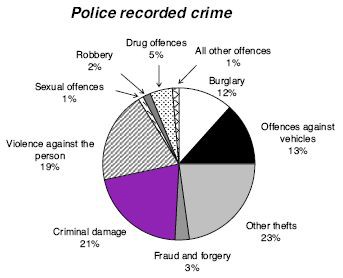 그림 1. 2007-2008 영국 경찰에 신고된 범죄의 분포3 .  연  구  의   방  법본    연   구   는     문   헌   연   구   와     방   문   조   사     연   구   로     진   행   되   었   다   .   문   헌   자   료   로   는     연   구     대 상     국    가     및     주   별     양   형   위   원   회     홈   페   이   지   에     올   라    온     양   형   기   준     매   뉴   얼   과     연   간     보 고   서   ,  수   사    기   관    및     사   법   부     발   간     통   계   자   료   ,  판   결   전   조    사     보   고   서     사   례   ,  양   형   기   준관   련     논   문     및     단   행   본     등   을     검   토   하   였   다   .   방   문   조   사   는     2 0 0 8 년     1 1 월     2 일   부   터     일 주   일    간    버   지   니   아     양   형   위   원   회     사   무   국   ,   워   싱   턴      디   씨   양   형   위   원   회    사   무   국   ,   연   방 양   형   위   원   회      사   무   국   ,   미   네   소   타     양   형   위   원   회     사   무   국      등    을     방   문   하   였   고   ,   2 0 0 8 년 1 2 월     1 일   에   는     영   국      양   형   위   원   회     사   무   국   을     방   문   하   여     각   각     사    무   국   장   을     면   담   하 고     자   료   를     수   집   하   였   다   .본     연   구   보   고   서   는     문   헌   연   구   와     방   문   조   사    를     통   해   서     얻   은     정   보   를     토   대   로     미   국 과     영    국   의     성   범   죄     양   형   기   준   의     특   징   과     성   범   죄    자   의    재   범   위   험   성   에     대   한     실   무   적 고   려   사   항    을    기   술   하   였   다   .   미   국    버   지   니   아   주   ,   미   네   소    타   주   ,   워   싱   턴     디   씨      순   서   로 미   국   의     성   범   죄      양   형   기   준   을    먼   저     소   개   하   고     그     뒤   에     영   국    의     성   범   죄     양   형   기   준 을     소   개   하   겠   다   .I I .	미	국	버	지	니	아	주	성	범	죄	양	형	기	준1 .	버	지	니	아	주	성	범	죄	양	형	기	준	의	특	징가	.	위	험	성	평	가	에	기	초	한	성	범	죄	양	형	기	준버   지   니   아   주   의     양   형   기   준   은     다   른     미   국   의      주   들   과     같   은     격   자   체   계   가     아   니   라     위 험   성     평   가   체   계   ( r i s k    a s s e s s m   e n  t   s y  s t e m   ) 에     기   초    하   고     있   는     것   이     가   장     두   드   러   진 특   징   이   다   .   1 9 9 9 년    버   지   니   아   주    의   회   는    재   범   위   험   성   이      높   은      성   범   죄   자   를      찾   아   내 려   는      목   적   으   로      버   지   니   아   주    양   형   위   원   회   에   게    성   범   죄   자   의      재   범      위   험   성   에      기   초 한     성   범   죄   자     위   험   성     평   가     도   구   를     개   발   하   도   록     지   시   하   였   다   .  또    한     주     의   회   는     양 형   위   원   회   가     성   범   죄     치   료      프   로   그   램   이      재   범   을     줄   이   는   데      효   과   적   인    지   를      밝   혀   내 길     요   구   하   였   다   .   버   지   니   아   주     양   형   위   원   회   는     임   상   적   인     전   문   가   에     의   한      평   가   가    아 니   라    경   험   적   으   로    입   증   된     객   관   적    인    위   험   성    평   가    도   구   를     개   발   하   기     위   해     노    력 하   였   다   .  동   시   에    양   형   위   원   들   은    현   존   하   는     치   료    프   로   그   램   이    재   범   을     줄   이   는   데     효 과   적    인   지   를     평   가   할     수     있   는     방   법   을     강   구   하   였    다   .   그     결   과     버   지   니   아     양   형   위   원회	에	서	개		발	한	위	험	성	평	가	도	구	는	강	력	성	범	죄	자	의	재	범	패	턴	과	특	징	을	반 영	하	고	있	다		.버   지   니   아   는     양   형     기   준     체   계   에     위   험   성      평   가     절   차   를     통   합   한     첫     번   째     주   로   서 2 0 0 1  년     7  월     1  일   부   터     성   범   죄   자     양   형     시     자   체      개   발   한     위   험   성     평   가   도   구   를     사   용 하   고     있   다    . 2 )   위   험   성     평   가     도   구   에   서     2 8 점     이   상   을     획    득   한    성   범   죄   자   는     상   대   적   으 로     고   위   험   군   으    로     분   류   되   어     양   형   기   준   에   서   는     항   상     징   역    형   을     권   고   하   도   록     되   어 있   다   .   또   한     위   험   성      평   가     결   과   에     따   라   서     양   형     범   위   를     아   래   와      같   이     상   향     조   정할	수	있	도	록	양	형	기	준	이	수	정	되	었	다	.   이	러	한	양	형	범	위	상	향	조	정	체	계	는	재범	위	험	성	이	높	은	성	범	죄	자	에		대		한	판	사	의		재	량	권	을		부	여	하	여		전	통	적	인		양 형	범	위	를	  넘	어	선	가	중	적		양	형		결	정	을	하		더	라	도		여	전	히	양	형		기	준	을		따	르	는2) 양   형   기   준    적   용    대   상    성   범   죄    중   에   서    위   험   성    평   가    절   차   가    적   용   되   지    않   는    성   범   죄   도    있   다   :  비   강   제   적    수 간     범  죄   ,  일  부   매  춘    범   죄  ,  중   혼  죄   ,  간  통   죄    등  .  또   한    성   범   죄   가   본   사   건  에   서    주  범   죄  가    아  니   라    추  가   적 범  죄   일    경   우   에  도    성  범   죄    위   험  성    평   가  는    적  용   되  지    않  는   다  .것	이	되	도	록	하	여	양	형	의	안	전	망	을	제	공	해	준	다	.•	위	험	성	평	가	점	수	가	4 4 점	이	상	:  양	형	기	준	상	한	선	을	3 0 0 %	상	향	조	정•	위	험	성	평	가	점	수	가	3 4 점	- 4 3 점	:  양	형	기	준	상	한	선	을	1 0 0 %	상	향	조	정•	위	험	성	평	가	점	수	가	2 8 점	- 3 3 점	:  양	형	기	준	상	한	선	을	5 0 %	상	향	조	정표     2 .  버   지   니   아   주   의     성   범   죄     분   류   체   계버	지	니	아	주	에	서	재	범	위	험	성	이	높	은	성	범	죄	자	에	대	한	양	형	상	한	선	을	3 0 0 %까   지     조   정   한     것   은     그   들   을     사   회   로   부   터     장    기   간    격   리   시   키   려   는     목   적   을     추   구   하   기 위   해    서   이   다   .   즉   ,   재   범   위   험   성   이   높   은    범   죄   자   들    은    교   정   보   호   시   설   에     격   리   수   용   하 고     재   범   위    험   성   이     낮   은     범   죄   자   들   과     달   리     취   급   되   어    야     한   다   는     원   칙   에     입   각   하   고있	다	.	재	범	위	험	성	이	낮	은		범	죄	자	에			대	해	서	는		 징		역	형	보	다	는			D  a y		R  e p  o  r t C  e n  t e r	등		지	역	사	회	교	정	이	비	용	면		에	서		더		저	렴	하	기		때	문		이	다	.   이	것	은		범	죄경	력	이		높	은	범	죄	자	에		대	해	서	는		양	형	 기	준	상	한	선	을		조	정	해	야		한	다 아	주		의	회	 의	결	정	을		따	른		것	이	다	.   이		러	한	정	책	에		따	라	서	버		지	니	아소   에   는     수   용   자     중     강   력   범   죄   자   의     비   율   이     증   가   하   고    있   는   데   ,  버   지   니   아   주    양   형   위 원   회    에   서   는     이   러   한     현   상   을     위   험   성     평   가     체   계    의     성   공   적   인     효   과   라   고     평   가   하   고있   다   .  1 9 9 5 년     1 월     이   후   에     범   행   을     한     범   죄   자    에     대   해   서   는     버   지   니   아   주   의     양   형   은가   석   방   이    없   기    때   문   에    ( t r u  t h  - i n  - s e n  t e n  c i n  g  )    유   죄   선   고   를     받   은     범   죄   자   는     양   형기   준   에      의   한      형   기   를      모   두      채   워   야      하   며      모   범   수   형      등   의      크   레   딧   으   로      받   을      수 있   는      형   기      감   소   는     1  5  %   를      초   과   할     수      없   다   .   따    라   서      양   형   기   준   의      권   고      형   량   은 집   행     형   량    과     거   의     일   치   한   다   .버	지		니	아	주	는		범	죄	의	심		각	도	에		따	라	서		범	죄		유	형	을	범		주	I ,   범	주	I I ,   기	타	등 세	가	지	로		분		류	하	고	있	다	.   범	주		I 의		범	죄	들	은		법		정	최	고	형	이		4 0 년		이	상	인	중범   죄   들   이   며     성   범   죄     중     강   간   ,   수   간   ,   이   물   질     삽   입   ,  1 5 세     미   만     아   동     포   르   노     관   련범   죄   가    해   당   된   다   .   기   타    죄   명   의     성   범   죄   들   은      대   부   분     범   주   I I 로     분   류   되   어     있   다   .이    범   죄     분   류   는     양   형   기   준   을     적   용   하   여     형    량   을     산   출   할     때   에     전   과   경   력   에      대   한 가   중    치   로    작   용   하   게    된   다   .  본    범   행   의     죄   명   이     동    일   하   더   라   도     심   각   한     범   죄   전   과   가 있   으   면     가    중   치   를     더     많   이     부   여   받   아   서     양   형   이     높   아    지   게     된   다   .   즉   ,   범   주   I I 에     해 당   하   는     전   과   가     있   을     경   우   보   다     범   주   I 에     해   당   하   는     전   과   가     있   을     때     범   죄     경   력   에대   한    더    높   은     가   중   치   를     부   과   하   게     되   며     기    소   된     사   건   의     성   범   행     건   수   가     많   을   수 록     가    중   치   도     높   아   진   다   ( 표     3   참   고   ) .표 3. 과거 범죄 경력 가중치 적용 (버지니아주 강간 범죄 워크지)버	지	니	아	주	에	서	는	모	든	심	각	한	성	범	죄	( f e l o  n  y	s e x	o  f f e n  c e s ) 에	대	해	서	는	판결   전    조   사   를    실   시   하   고    있   다   .   판   결   전   조   사   는      유   죄     판   결   이     되   거   나     피   고   인   이     유죄   를    인   정   한    경   우   ( p  l e a d    g  u  i l t y  )   판   사   가     명    령   하   여     보   호   관   찰   관   이     시   행   하   며   ,   평 균     3 주    - 6 주     정   도     시   간   이     소   요   된   다   .   보   호   관   찰   관    은     판   결   전   조   사     보   고   서   와      양   형 기   준     워   크    지   를     판   사   에   게     제   출   하   고     사   본   을     보   관   한    다   .   재   판     전     단   계   에   서     범   죄자   가     유   죄   를     인   정   ( g  u  i l t y    p  l e a  ) 하   거   나     기    소    협   상   ( c h  a r g  e    b  a r g  a i n  i n  g  ) 이     된     경 우   에   는      검   사   가     양   형   기   준     워   크   지   를     작   성   하   여     판    사   에   게     제   출   한   다   .   버   지   니   아   주성   범   죄      양   형   기   준   은     범   죄   자   의      위   험   성   을      반   영   하   고    있   기     때   문   에     판   사   들   에   게   는 안   전    망   ( s a f e t y   n  e t ) 을    제   공   해   주   며   ,  선   고   될     양   형    을     예   측   할     수     있   게     해   주   기     때   문 에     검   사   에    게   는     협   상   력   ( b  a r g  a i n  i n  g    p  o  w   e r ) 을     제   공   해    준   다   .   예   를     들   어   ,   강   간     범 죄   로      기   소   하   면      최   고    종   신   형   을    받   을    수     있   지   만     삽   입   을     동    반   한      강   제   추   행   으   로 기   소   하   면      최   고      2  0  년      형   을    받   게    됨   으   로   ,   범   죄   자    수   사     단   계   에   서      검   사   가      기   소 죄   명   에     대   한     협   상   권   을     갖   고     수   사   를     진   행   할     수     있   다   .판	결		전	조	사		보	고	서	와	양		형	기	준		워	크	지		는	 법		원	에	서		양	형	위		원	회	의		전	산	망 에	입	력	되	어		데	이	터	베	이	스	화		된	다	.   현	재		버	지		니	아	주		양	 형	위		원	회		사	무	국	에	서는    거   의     5 0 만     명   의     자   료   를     보   관   하   고     있   다    고     한   다   .   버   지   니   아   주     양   형   기   준   의     특 징   은      범   죄   자   의    데   이   터   베   이   스   를    토   대   로    철   저   하    게     경   험   적     접   근   을     하   고     있   다   는 점   이   다   .   버    지   니   아   주     양   형   기   준   의     독   특   함     때   문   에     2 0  0 8 년     2 월   에   는     영   국     양   형   위 원   회   에   서   도     대    표   단   이     버   지   니   아   주      양   형   위   원   회   를      방   문    하   여      위   험   성      평   가      기   반 양   형   기   준   의     개   발    과   정   에     관   심   을     갖   기   도     하   였   다   .나	.	위	험	성	평	가	의	기	본	원	리위	험		성	평	가	는		재	범		가	능	성	을	통		계	적	으	로	예	측	하		는	인		자	들	을	포	함	하		고	있 는	범	죄	  자	집	단		과		그	렇	지		않	은	범	죄	자		집	단	을		구	별	 해	내	는		것	이	다	.   재		범	예	측인   자   를     포   함   하   고     있   는     정   도   에     따   라     재   범      가   능   성   의     정   도   가     높   으   면     ‘ 고   위   험   군   ’으   로     분   류   되   며     재   범     가   능   성   이     낮   으   면     ‘ 저   위   험   군   ’ 으   로     분   류   된   다   .   이   러   한     방   법 론    적     접   근   은     인   구   통   계   학   적   ,   보   험   계   리   적   ( a c  t u  a r i a l ) ,   과   학   적     원   리   를     사   용   한     생 명   표     분    석   ( l i f e - t a b  l e   a n  a l y  s i s ) 을     범   죄   행   동   에     적   용    한     것   이   다   .  위   험   성     평   가     연   구 에   서   는     범   죄    자   의    특   징   ,   범   죄    전   력   ,   재   범     패   턴     등   에     대    한     모   든     정   보   를     주   의깊   게     분   석   하   여     재   범   을     한     집   단   과     재   범   을      하   지     않   은     집   단   을     유   의   미   하   게     구   분해   주   는    요   인   들   을    밝   혀   낸   다   .   그   리   고    통   계   적    으   로     유   의   미   한     재   범   예   측     인   자   들   로구   성   된    위   험   성     평   가     도   구   를     만   들   어     범   죄    자   의     미   래     재   범     가   능   성   을     평   가   하   는 데     적    용   하   게    된   다   .  물   론     성   적   인     공   격   행   동   을     할     위   험   성   을    예   측   하   는    것   은     매   우 어   려   운     작   업    이   다   .   또   한     위   험   성     평   가     도   구   와     같   은     통    계   적     모   델   은     1 0 0 %     정   확하   게    재   범   을    예   측   해   주   지   는    않   는   다   .   그   럼   에    도     불   구   하   고     보   험   계   리   적   인     도   구   를사   용   하   는     것   은     경   험   론   적     방   법   에     의   해     입    증   된     객   관   적   인     위   험   성     평   가   가     전   문가	에	의	한		임	상	적	진	단	보	다	우	수	하	다	는	증	  거	들	이	있	기	때	문	이	며	( E  p  p  e r s o  n  , K  a u  l ,  &		H   e s  s e l t o  n  ,  1 9 9 9 ;  H   a r r i s ,  R  i c e ,  &		Q   u  i n  s e y  ,   1 9 9 3  ;  G  o  t t f r e d  s o  n  ,  1 9 8 7 )위   험   성     평   가   가     판   사   의      의   사     결   정     과   정   에      대   체   적   으   로     정   확   하   고     유   용   한     추   가적   인     정   보     제   공   해   줄     수     있   기     때   문   이   다   .다	.	버	지	니	아	주	의	성	폭	력	범	위	험	성	평	가	도	구	개	발	과	정1 )	사	전	연	구버   지   니   아     양   형   위   원   회   는     보   다     예   측   력   이      놓   은     위   험   성     평   가     도   구   를     개   발   하   기 전   에     재   범   과     관   련   된     요   인   들   을     보   다     잘     이   해   하    기     위   해   서     1 9 8 0 년   대     -   1 9 9 0 년   대 사   이   에     진    행   되   었   던     2 0 개   의     재   범   에     관   한     경   험   적     연    구   들   을    재   검   토   하   여    아   래   와 같   은     특   징   에     주    목   하   였   다   .•	‘ 재	범	’ 을	‘ 새	로	운	유	죄	판	결	’ 로	정	의	한	연	구	에	서	는	‘ 다	시	체	포	된	기	록	’을	재	범	으	로	정	의	한	연	구	에	비	해	서	성	범	죄	자	의	재	범	율	을	과	소	평	가	하	여보	고	하	고	있	다	( R  o  m	e o	a  n  d	W	i l l i a m	s ,  1 9 8 5 ;  D   o  r e n  ,  1 9 9 8 ;  P  r e n  t k  y  ,  L  e e , K  n  i g  h  t ,  &		C  e r c e  ,  1 9 9 7 ) .•	대	부	분	의	재	범	연	구	들	은	1 개	이	상	의	측	정	방	법	으	로	재	범	을	조	사	하	였	다	.•		재	범	과		관	련		된		요	인	들		:   성	범	죄		유	형	,   실		제	범	죄	행	동	,   피	해	정	보	,   무 력			혹	은		무	기		사	용	,	범	죄		자	에		대	한		인	구	통	계	학	적	 정	보	,   이	전	범	죄		전력	,	심	리	학	적	/  이	상	성	격	요	인	,	결	혼	상	태	,	이	전	성	범	죄	전	력	,	청	소	년범	죄	기	록	,  피	해	자	와	의	관	계	,  피	해	자	성	별	,   고	용	상	태	,  성	도	착	증	,  성	격장	애	( 사	이	코	패	시	또	는	반	사	회	적	성	격	장	애	여	부	)2 )	개	발	절	차( 1 )   표	본	선	정•     1 9 9 0 년   에   서     1 9 9 3 년     사   이   에     출   감   하   거    나    보   호   관   찰    명   령   을     받   은     5 7 9 명   의 강   력     성   폭   력     범   죄   자   들   을     대   상   으   로     선   정   하    였   다   .•    표   본    대   상   은     1 9 9 6 년   에   서     1 9 9 7 년     동   안      버   지   니   아     순   회     법   원   에   서     징   역   형 선   고    를     받   은     성   폭   력     범   죄   자     집   단   ( 무   선     표    본   ) 과     유   사   하   였   다   ( 군   집     분   석 사   용   ) .   이    는    출   감   된    성   범   죄   자   와     수   감   된     성   범   죄    자   가    서   로     유   사   한     특   징 을     보   이   고     있   다    는     것   을     의   미   한   다   .  이   로   써     본     연   구     대    상   은    순   회     법   원   에 서     징   역   형     선   고   를     받    은     성   범   죄   자     모   집   단     연   구     결   과   로     일    반   화   할     수     있 다   .•	연	구	대	상	에	서	제	외	된	사	례	들	:  매	춘	,   간	통	,  경	범	죄	,  여	성	범	죄	자	사	건•     표   본   에     대   한     모   든     정   보   는     판   결   전   조    사     보   고   서   와     버   지   니   아   주     교   정     정   보 시    스   템   으   로   부   터     수   집   되   었   다   .( 2 )   재	범	추	적•      모   든      표   본   들   ( 5  7 9  명   ) 의      재   범      여   부   가      최   소      5  년      동   안   ,   평   균   적   으   로      8  년 동   안     추   적   되   었   다   .•     버   지   니   아      양   형   위   원   회   는      재   범   을      ‘ 성    범   죄   를     포   함   한      모   든      새   로   운      대   인 범   죄    로     다   시     체   포   된     기   록   ’ 으   로     정   의   하   였    다   .   또   한    양   형   위   원   회   는     체   포   기 록   에     더    해     실   제   로     범   죄   자   가     유   죄     판   결   을     받    았   는   지   의     여   부   도     추   적   하   였 다   .   재   범   의      개   념   을    이   렇   게     정   의   한     이   유   는     공   식   기    록   에     나   타   난     성   범   죄   자 의     재   범   율   은     과    소   평   가   되   는    경   향   이    있   고     성   범   죄   가     아    닌     범   죄   ( 폭   력   ,   강 도     등   ) 를     다   시     범   하   는     경   우   도    많   기     때   문   에     새   로   운     성   범   죄   로     인   한     체   포 만   을     재   범   으   로     정   의   하   는     것    은     문   제   가     있   다   고     본     것   이   다   .   또   한     성    적   인동   기   로    범   행   을     한     이   후   에   도     비   성   적   인     기   소     부   분   에     대   해   서   만     유   죄   를     인 정   하    는     경   우   도     있   다   .   대   인   범   죄   에     수   반   되    는     피   해   의     중   요   성   을     감   안   하   여 버   지   니    아    양   형   위   원   회   는     성   범   죄     이   상   의     재   범    을     고   려   하   는     것   이     더     중   요하	다	고	판	단	하	였	다	.•	해	당	범	죄	자	가	다	른	주	에	서	재	범	을	했	는	지	추	적	하	기	위	해	버	지	니	아	주( 3 )   통	계	적	분	석	방	법•		로	지		스	틱		회	귀	분	석	을			통	해	5 년	동	안	의	재	범	을	유	의	미	하	게	예	측	해	주 는		요	인	들		을	탐	색	하	였		다	.•	생	존	분	석	을	통	해	전	체	연	구	기	간	동	안	의	재	범	예	측	인	자	들	을	구	별	해	내	었c3 )	재	범	예	측	에	유	의	미	한	요	인	들자   료    분   석    결   과     그   림     2 와     같   이     통   계   적   으    로    유   의   미   하   게     재   범   을     예   측   해   주   는 인   자   들    을     발   견   하   였   다   .  통   계   분   석     방   식   에     상   관   없    이     일   관   되   게     유   의   미   한     예   측     인 자   로     나   온     것   은     범   죄   자     나   이   ,  이   전     성   범   죄     체   포     기   록    ,   피   해   자   와   의     관   계   ,   피   해 자     나   이   ,   직   업     전    력   ,  범   죄     장   소   ,   치   료     전   력   ,  이   전     수   감     기   록    ,  9 학   년     이   하   의     학력	,  성	기	삽	입	이	시	도	된	가	중	성	폭	행	전	력	등	이	었	다	.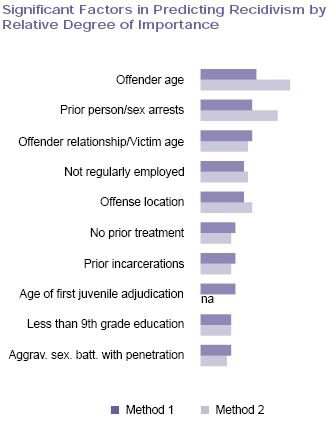 그림 2. 성범죄 재	범	예	측	에	유	의	미	한	요	인	들4 )	버	지	니	아	성	범	죄	자	위	험	성	평	가	도	구	의	구	성성	범	죄	자	들	의		재	범	율	은	시	간	이		지	날	수		록		증	가	하	는	경	향	을	보	였	다	.   따	라	서 버	지	니	아	주		양	형	위	원	회	는	더	오		랜	재		범	추		적	기		간	을	사	용	한	2 번	째	방		법	( 생	존분	석	모	델	) 이	더	정	확	한	예	측	력	을	갖	는	다	고	결	론	내	리	고	생	존	분	석	결	과	에	서	유의	미	하	게	판	정	된	예	측	인	자	들	로	성	범	죄	자	위	험	성	평	가	도	구	를	구	성	하	였	다	.이	렇	게	개		발	된		위	험	성	평	가		도	구	는	성	범	죄	양	형	기		준		워	크	지		A  로	사	용	되	며 성	범	죄	자	에		대	한		가	장	기	본	적	인	평	가	단	계	에	서	활		용	되	고		있	다	.5 )	버	지	니	아	위	험	성	평	가	결	과	와	재	범	간	의	관	계버	지	니	아	위	험	성		평	가		도	구	의		유	용	성	을		검	증	하	기	위	해		양		형	위	원	회	연	구 표	본	에	위	험	성	 평		가	도	구	를		적	용	했	을		때	아	래	와		같	은	결	과	를		얻	었		다	.•		위	험	성		평		가	점	수	분	포	:	표	본	의	위	험	성	평	가	평	균	점	수	는		2  7 . 1		점	이 었		고		중	앙	값	은	2 7 점	이	었	다	.   표		본	의	5 0 %   가		2  1 점	- 3 4 점	의		점	수	를	받	았	으며	2 0 점	이	하	의	점	수	를	받	은	범	죄	자	와	3 5  점	이	상	의	점	수	를	받	은	범	죄자	는	각	각	전	체	의	1 /  4 씩	이	었	다	.•     위   험   성     평   가     점   수   에     따   른     재   범   율   :   위    험   성     평   가     도   구   에   서     고   득   점   한     범 죄   자    일   수   록    재   범   율   이     높   았   던     반   면   에     낮   은      점   수   의     범   죄   자   들   은     재   범     확 률   이     감   소    하   였   다   .   즉   ,   위   험   성     평   가     도   구     점   수   는      범   죄   자   의     재   범     위   험   성수	준	을	반	영	해	주	고	있	다	( 그	림	3 ) .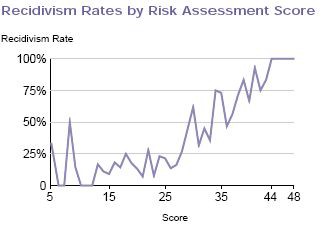 그림 3 위	험	성	평	가	점	수	에	따	른	재	범	율•	위	험	성	평	가	점	수	와	재	범	율	:  성	범	죄	자	들	의	재	범	율	은	위	험	성	평	가	점	수가	2 8 점	- 3 3 점	일	때	급	격	하	게	증	가	하	여	4 1  %   까	지	기	록	하	였	다	.	즉	,	2 8 점이	상	의	점	수	를	받	은	성	범	죄	자	들	의	재	범	위	험	성	은	매	우	높	았	다	( 그	림	4 ) .•     재   범     유   형   과     위   험   성     평   가     점   수   :   위   험    성    평   가   에   서     높   은     점   수   를     받   을   수 록     중    범   죄   를    재   범   율   이     높   았   으   며     낮   은     점   수    대   의     범   죄   자   들   은     중   범   죄     재 범   율   이     다    소    낮   았   다   .  전   반   적   으   로    위   험   성    평   가   도    구   는     심   각   한     중   범   죄     재 범   위   험   성   을     구    별   해   준   다   고     볼     수     있   다   .•     위   험   성     평   가     점   수   와     재   범     시   기   :  위   험    성    평   가   에   서    높   은     점   수   를     받   을     수 록     더     이   른     시   기   에     재   범   할     가   능   성   이     높   았   다    ( 그   림     5 ) .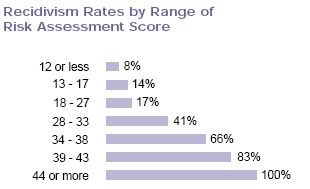 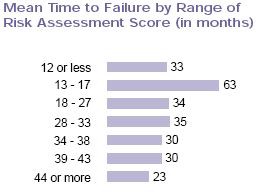 그림 4 위	험	성	평	가	점	수	와	재	범	율	그림 5 위	험	성	평	가	점	수	 와	재	범	시	기2 .  버  지  니  아  주   성  범  죄   양  형  기  준  의   적  용가	.	작	성	할	양	형	기	준	워	크	지	선	택1 )	양	형	기	준	워	크	지	의	종	류버	지	니	아	주	에	서	는	체	크	리	스	트	로	구	성	된	워	크	지	( w   o  r k  s h  e e t s ) 를	작	성	하	여	양형	범	위		를	산	출	하	는		것		이	특	징	이	다		.	워	크	지		작	성		은		버	지	니	아		형		법	( V  i r g  i n  i a C  r i m		i n  a l   C  o  d  e s ) 에		서		범	행	사	실	에		가	장		적	절	한		죄	명		을		선	택	하	여		작	성	이	되	고병   합   사   건   이     있   을     경   우   는     추   가     점   수   가     부    여   된   다   .  버   지   니   아     양   형   기   준     워   크   지   는 A  ,  B  ,  C    등    세    종   류   로    구   성   되   어     있   다   .  워   크   지   A   는    기   본   적   으   로    모   든     범   죄   자   에 대   해   서     작   성    이     되   며     본     범   행   의     심   각   성   ,   이   전     범   죄   경    력   ,   징   역   형   을     부   과   할     만한     중   요   한     가   중   요   인     등   을     확   인   하   는     것   이   다    .   워   크   지   A  의     점   수   를     기   준   으   로     징역   형   이      적   합   한   지      6 개   월      이   하      단   기   형   이   나      보   호   관   찰   이      적   합   한   지   를     판   단   한   다   .워   크   지   A   의     점   수   가     일   정     점   수     이   하   이   면      워   크   지   B  를    추   가    작   성   하   고     워   크   지   B  의 점   수    에    기   초   해   서    보   호   관   찰   이   나     6 개   월     미   만   의      구   금   형   을     선   고   한   다   .   해   당     점   수 와     구   금   기    간     양   형   기   준     매   뉴   얼   에     범   죄   유   형   별   로     제    시   되   어    있   다   .   워   크   지   A  에   서 일   정    점   수    이   상    을     받   은     사   람   이   나     살   인   ,  납   치   ,  강   도   ,  강   간     등     중   범   죄   에     대   해   서 는      워   크   지   B  를      작   성   하    지     않   고      바   로     워   크   지   C  를      작   성   하   고     워   크    지   C  의      점   수   를 기   초   로     양   형   기   준     매   뉴   얼   에    서     징   역   형   량   을     찾   게     된   다   .   즉   ,   모   든     범   죄    자   는     워   크지   A   +  워   크   지   B  ,  혹   은     워   크   지   A   +  워   크   지   C  를     작   성   하   게     되   는     것   이   다   .2 )	주	범	죄	의	선	정주   범   죄   ( p  r i m   a r y    o  f f e n  s e ) 는     선   고   대   상   인      사   건    중    가   장     심   각   한     범   죄   를     말   한 다   .  주   범    죄   의     성   격   을     정   확   하   게     파   악   하   여     어   떤     워    크   지   를    작   성   할   지     양   형   기   준   이 적   용   되   는     범    죄   인   지   를    결   정   한   다   .   주   범   죄   의     선   정   은     아    래   와     같   은     절   차   를     거   쳐 진   행   된   다   .•	법	정	최	고	형	이	가	장	높	은	범	죄	를	선	정	한	다	.•		두		개		이	상	의		범	행	이		법	정		최	고	형		이	동		일	할		경	우	에	는	워	크	지	C  의	점	수 를		비		교	하	여		점	수	가		높	은		범	행	을		주	범		죄	 로		지	정	한	다	.3 )	성	범	죄	워	크	지	의	종	류성	범	죄	워	크	지	는	강	간	범	죄	에	대	한	워	크	지	( 그	림	6	-	그	림	9 ) 와	기	타	성	범죄   에    대   한    워   크   지   ( 그   림    1 0   -   그   림     1 5 ) 가     따    로     존   재   한   다   .   표     3  과     표     4  에   는     강 간     범   죄      워   크   지     작   성   대   상     범   죄   와     기   타     성   범   죄     워    크   지     작   성   대   상     범   죄   를     각   각 예   시   하   였   다   .   강   간     범   죄     워   크   지     작   성   대   상     범   죄   는     기   본      양   형   범   위   가     5 년   - 종   신   형 인     범   죄   들   이     포   함    되   며     이     범   죄   들   은     범   죄     심   각   도   에   서     범   주    I 에     속   하   는     중   범   죄들   이   다   .   기   타    성   범   죄    워   크   지     작   성   대   상     범    죄   들   은     강   간     이   외   의     기   타     성   범   죄   들 을     포    함   하   며     범   주   I 과     범   주   I I   죄   명   들   이     섞   여     있    다   .성   범   죄   에      대   해   서   는      워   크   지   A  에      위   험   성      평   가      도   구   가      포   함   되   어     있   다   .   강   간 범   죄   에      대   한    워   크   지   에   는    워   크   지   A  가    위   험   성     평   가    도   구   로   만     구   성   되   어     있   다   .   강 간     범   죄   는     기    본   적   으   로     구   금   형   을     권   고   하   기     때   문   에     워    크   지   B  는    존   재   하   지    않   고 워   크   지   C  만    존   재   한    다   .   워   크   지   C    점   수   에     기   초   하   여     양   형   기   준      매   뉴   얼   에   서     징   역   형량   을     찾   게     되   는   데   ,   워   크   지   A   의     재   범   위   험    성     평   가     점   수   가     높   으   면     최   종     형   량   에 가   중    치   ( 5 0 %     -   3 0 0 %   ) 가     부   여   된   다   .기   타    성   범   죄   에     대   해   서   는     워   크   지   A  ,  워   크    지   B  ,   워   크   지   C  가     모   두     존   재   한   다   .     기 타     성    범   죄   의     경   우   에   는     워   크   지   A   는     위   험   성     평    가     도   구   ( P  a  r t   I ) 와     일   반     범   죄     양 형   기   준     양    식   과    유   사   한     P  a r t   I I   로     나   뉘   어   져     있   다   .   워    크   지   A  의     P  a r t   I I   점   수   에기	초	하	여	워	크	지	B	혹	은	워	크	지	C  를	작	성	하	게	되	며	,	워	크	지	C	작	성	범	죄	자	에대	해	서	는	워		크	지	A  의	P  a r t   I   재		범	위	험	성	평	가	점	수	가	높	으	면	최	종	형	량	에	가 중	치	( 5 0 %		-   3 0 0 %   ) 가	부	여	된	다	.표 4. 강	간	범	죄 워	크	지	작	성	대	상	범	죄표 5. 기타 성범	죄	워	크	지	작	성	대	상	범	죄나	.	워	크	지	작	성	의	책	임	자워	크	지	작	성	의	주	체	는	보	호	관	찰	관	또	는	검	사	가	된	다	.1 )	피	고	인	이	유	죄	를	인	정	하	지	않	는	경	우피   고   인   이     기   소     내   용   에     대   해     유   죄   를     인    정   하   지     않   고     판   사   에     의   해   서      재   판   을 받   을      경   우   에   는    보   호   관   찰   관   이    워   크   지   를    작   성   한      뒤    판   사   에   게    원   본   을     제   출   하   고 검   사   와     변   호    인   에   게   는     선   고     공   판     전   에     사   본   을     제   출   한    다   .  보   호   관   찰   관   도     사   본   을 가   진   다   .2 )	피	고	인	이	유	죄	를	인	정	한	경	우피	고	인	이	유	죄	를	인	정	하	거	나	권	고	형	에	동	의	할	경	우	( p  l e a	a g  r e e m	e n  t ) ,   법	원은	보	호	관	찰	관	에	서	워	크	지	작	성	을	명	하	거	나	,   피	고	인	,  법	원	,  검	사	가	동	의	할	경우	에	는	검	사	에	게제	출	하	고	,  검	사	와작		성	을	하		게		할	수	있	다	.	워	크	지		원	본	은	판	사	에	게 게		도	선	고		공	판	전	에	사	본	이		제	출	된	다	.3 )	배	심	재	판	을	하	는	경	우피	고	인	이		배	심	원	에		의	해		서	유		죄		판	결	을		받	 고		배	심	원	단		이	양	형	을		결	정	하	는 경	우	에	도		양	 형	기	준		워	크		지	가		판	사	에	게		제	출		되	어	야		한	다	.	배	심	원	에	게	는		양	형기	준	정	보	를	제	공	되	지	않	으	며	보	호	관	찰	관	이	워	크	지	를	작	성	해	야	한	다	.   판	사	에게		워	크	지	원	본		을	제		출	하	고		검	사	와		변	호	인	에	게	는	선	고	공	판	전	에	사	본	을	제 출	한	다		.  보	호	관	찰	관		도	사		본	을		가	진	다	.판	사		나		법	원		서	기	는		워	크	지		표	지		뒷	면		에	실		제	선	고	된	양	형	을	기	입	해	야	한 다	.   형		선		고		전	에		양	형	계	산		오	류		가	발		견	되	 면		워	크	지	작	성	자	에	게	연	락	하	여	수정	된	워	크	지	를		완	성	하	게	하	고	선		고	공	판	전	에		관	련		당	사		자	에	게		사	본	을		제	공 해	야	한	다	.   기		소		내	용	이	바	뀐	경	우		에	도	워	크	지	를		다	 시		작	성		해	야		한	다	.   양		형위	원	회	는	최	종	양	형	기	준	워	크	지	를	수	집	하	여	데	이	터	베	이	스	를	관	리	한	다	.다	.	강	간	범	죄	워	크	지	의	구	체	적	내	용1 )	워	크	지	표	지( 1 )   워	크	지	표	지	의	내	용워	크	지	표	지	에	는	피	고	인	의	생	년	월	일	등	인	구	학	적	변	인	들	,  판	사	의	이	름	,  사건	번	호	등	법		원	정	보	,	범	죄	사	실		등	에		대	한		유	 죄	선	고		를		받	은		내	용	에	대	해	서 정	보	를	기	입	하	게	 되	어		있	다	.   표		지	의		맨		아	래		부	분	에	는		양	형		기	준	에	서	권	고	한양	형	을	기		입	한	다	.   판		사		는	워	크	지		표	지	의	 뒷	면	을		기	입		해	야	하	는	데	,   최	종	선	고 양	형	,  이		탈	 사	유	,  선		고		날	자	,   판		사	의		서	명	등	이		기	록	된	다	.( 2 )   이	탈	사	유	의	기	재법   원   이      양   형   기   준      워   크   지   에   서      권   고   한      것   과      다   른      양   형   을      선   고   할      경   우   에   는 이   탈    사   유   를     반   드   시     기   재   해   야     한   다   .  이   탈   사   유    는     양   형   기   준     워   크   지     표   지   의     뒷   면 에     기   록    하   도   록    되   어     있   다   .  법   원   이     구   체   적   인     양   형    기   준    이   탈   사   유   를     기   록   함   으   로 써     양   형   위   원    회   는     이   탈   사   유   들   을      분   석   하   여      양   형   기   준    의      적   용      정   도   를      파   악   하   고 차   후   에     양   형   기    준   을     수   정   하   는   데     활   용   할     수     있   다   .양   형   기   준     이   탈   사   유   는     구   체   적   이   어   야     한    다   .   예   컨   대   ,   “ 권   고   형   에    동   의   ” 라   고    기 술   하    는     것   은     충   분   치     않   다   .   피   고   인   이     왜     권   고    형   에     동   의   했   는   지   를     제   공   하   지     않기     때   문   이   다   .  또     다   른     예   로   써   ,  “ 유   죄     협   상    - 증   언   을    거   부   하   기    때   문   ”   혹   은    “ 범   행 이     피    해   자   에   게    너   무    잔   혹   하   였   음   ” 이   라   는     것   은      다   소     구   체   적   인     이   탈   사   유   로     수 용   될     수     있    다   .   만   약     판   사   가     워   크   지   의     특   정     요   인   에      부   하   된     비   중   에     대   해   서     동의   하   지    않   을     경   우   에   는     그     구   체   적   인     요   인    이     무   엇   인   지   를     기   술   하   고     그      사   유   를 기   재    해   야     한   다   .2 )	강	간	범	죄	워	크	지	A강	간	범	죄	워	크	지	A  는	양	형	위	원	회	에	서	개	발	한	위	험	성	평	가	도	구	이	며	,범   죄   자   의     연   령   ,   교   육     년   수   ,   불   규   칙   한      직   업   상   태   ,   피   해   자   와   의     관   계   ,   범   행 장   소    ,   성   인   기     대   인   범   죄     체   포   전   력   ,   구   금     경    력   ,   정   신   건   강   /  약   물     치   료   경   력등   의    항   목   으   로    구   성   되   어     있   다   .   각     항   목    에   서     통   계   적   으   로     재   범   예   측   력   이큰    선   택   지   가    더    높   은     점   수   를     받   도   록     구    성   되   어     있   다   .   총   점   은     0 점   에   서6 1 점     범   위   에   서     산   출   된   다   .   워   크   지   A   의      총   점   에     따   라   서     재   범     위   험   성     등   급 이     4  등   급   으   로     분   류   된   다   .•	4 4 점	이	상	1 등	급	3 0 0 %	가	중	치	부	여•	3 4 점	-   4 3 점	2 등	급	1 0 0 %	가	중	치	부	여•	2 8 점	-   3 3 점	3 등	급	5 0 %	가	중	치	부	여•	2 7 점	이	하	무	등	급	원	점	수	대	로	산	출( 1 )   범	행	당	시	범	죄	자	의	나	이•	3 5 세	미	만	1  2 점•	3 5 세	-   4 6 세	4 점•	4 6 세	초	과	0  점( 2 )   교	육	년	수•	9 년	미	만	4  점•	9 년	이	상	0  점( 3 )   직	업	상	태•	불	규	칙	한	직	업	상	태	4  점•	규	칙	적	인	직	업	상	태	0  점( 4 )   가	해	자	와	피	해	자	의	관	계•	1 0 세	미	만	피	해	자	친	척	0  점아	는	사	람	( 친	척	이	나	계	부	모	아	닌	)	4 점 낯	선	사	람											4  점계	부	모	9  점•	1 0 세	이	상	피	해	자	친	척	2  점아	는	사	람	( 친	척	이	나	계	부	모	아	닌	)	3 점 낯	선	사	람											8  점계	부	모	2  점( 5 )   범	행	장	소•	직	장	0  점•	피	해	자	/  가	해	자	공	동	주	거	지	3  점•	야	외	3  점•	차	량	안	4  점•	피	해	자	의	주	거	지	5  점•	가	해	자	혹	은	다	른	사	람	주	거	지	9  점•	이	외	의	장	소	5  점( 6 )   성	인	기	체	포	경	력버	지	니	아	성	범	죄	양	형	기	준	에	서	는	성	범	죄	자	의	대   인   범   죄   로	인   한	체   포   기   록   을점   수   화   하   여     반   영   하   는     점   이     특   이   하   다   .  다    른    범   죄    양   형   기   준   에   서   는     유   죄   선   고     기 록   만    을     반   영   하   지   만     성   범   죄     양   형   기   준   에   서   는      대   인     중   범   죄   ( 살   인   ,   강   간   ,   강   도   ,   납 치   ,   폭   행    ,  성  폭   행   ,   아   동   학   대   ,   대   인   절   도   ,   뺑   소   니   ,   착    취     등   )   혹   은     대   인     경   범   죄   로 인   한     체   포   기   록    을    확   인   해   야    한   다   .   소   년   기     체   포   기   록   은     성    년   이     되   어     재   판   을     받고     유   죄   선   고   를     받   은     것   이     아   니   면     포   함   되    지     않   는   다   .   성   범   죄   에     대   해   서   는     과   거유   죄   선   고     기   록   이     아   닌     체   포   기   록   을     따   지    는     것   은     과   소   보   고   ( u  n  d  e r - r e p  o  r t e d  ) 되 는     경    향   이    있   는     성   범   죄   의     특   성     때   문   이   다   .  체   포    기   록     건   수   와     위   험   성     평   가     점   수 의     관   계   는     아   래   와     같   다   .•	중	범	죄	0 개	경	범	죄	1	-   3 개	1 점경	범	죄	4 개	이	상	8  점•	중	범	죄	1 개	경	범	죄	0	-   2 개	5 점경	범	죄	3 개	이	상	8  점•	중	범	죄	2 개	이	상	경	범	죄	0	-   3 개	8 점경	범	죄	4 개	이	상	1  5 점만	약		,   과	거		성	범	죄	로		인	한	유	죄		전	과	기	록	이		있	다	면	,   과		거		전	과		점	수	에	중 죄	에		해	당	하	여		워	크	지	A  의		이	전	성	인		체	포		기	록		에	점	수	를		부	여	받	게		되	어	위험   성     점   수   가     높   아   지   게     되   며   ,   워   크   지   C  에    서    과   거    성   폭   행    유   죄     전   과   기   록   에   서   도 점   수    를     부   여   받   게     된   다   .( 7 )   이	전	구	금	/  수	용	생	활	경	력본	범	행	전	에	교	도	소	,   소	년	수	용	시	설	등	에	서	수	용	생	활	을	한	기	록	을	확	인	한 다	.•	있	음	3  점•	없	음	0  점( 8 )   이	전	치	료	경	력의   료   기   록   ,   판   결   전   조   사   ,   심   리   평   가   ,   기   타    법    원     기   록     등   을     통   해   서     본     범   행     이전   에    정   신   건   강    문   제   로     치   료   를     받   은     적   이     있    는   지   를     확   인   한   다   .•	정	신	과	입	원	경	력	0  점•	정	신	과	치	료	경	험	2  점•	알	콜	/  약	물	치	료	경	험	3  점•	치	료	경	험	없	음	4  점3 )	강	간	범	죄	워	크	지	C강   간     범   죄     워   크   지   C  는     징   역   형   량   을     계   산    하   는     기   초   로     사   용   된   다   .   아   래   와     같   은 항   목    들   에     대   해   서     기   록   을     확   인   하   고     워   크   지   C     총   점   을     구   한     뒤   에     양   형   기   준     매   뉴 얼   의     강    간     범   죄     형   량     환   산   표   에   서     권   고     징   역   형   량    을     찾   아   내   면     된   다   .   이     때     워크   지   A     총   점   에     따   라   서     매   겨   진     위   험   성     등    급   에     따   라   서     권   고     징   역   형   량   의     상   한   선 이     조   정   된   다   .( 1 )   주	범	죄	점	수유   죄   선   고   를     받   은     사   건   의     주   범   죄   명   의     심    각   도   에     따   라   서     가   중   치   가     부   여   된   다   .또   한      주   범   죄   가      동   일   하   더   라   도      심   각   한      범    죄   전   과   가      있   으   면      가   중   치   를      더      많   이 부   여    한   다   .   즉   ,  범   주   I I 에    해   당   하   는     전   과   가     있   을      경   우   보   다     범   주   I 에     해   당   하   는     전 과   가     있   을     때     더     높   은     점   수   를     부   과   한   다   .•	A  .  강	제	강	간	,  강	제	수	간	,   이	물	질	삽	입	시	도	/  음	모전   과   기   록	분   류 	  범   주   1	범   주    2	기   타 	1 건	6 0	3 0	1 5•	B  .  강	제	강	간	,  이	물	질	삽	입	,   1 3 세	미	만	피	해	자1 건	- 2 건	3 1 2	2 0 8	1 1 73 건	8 8 2	5 8 8	3 3 1•	C  .  강	제	수	간	,  1  3 세	미	만	피	해	자1 건	- 2 건	3 5 4	2 3 6	1 3 33 건	8 8 2	5 8 8	3 3 1( 2 )   주	범	죄	추	가	건	수재	판	중	인	사	건	에	서	주	범	죄	와	동	일	한	죄	명	의	사	건	이	추	가	로	존	재	하	는	경우	 각각   에	대   해   서	아	래	와	같	은	가	산	점	을	부	여	한	다	.( 3 )   병	합	범	죄주	범		죄	와	죄	명	이	다	른	병	합	범	죄	의	심	각	성	에	따	라	서 을	부	여	  한	다	.•	법	정	최	고	형	이	2 년	미	만	인	범	죄	0 점2 년	,  3 년	인	범	죄	1 점4 년	,  5 년	인	범	죄	2 점1 0 년	인	범	죄	5 점2 0 년	인	범	죄	9 점3 0 년	인	범	죄	1 4 점4 0 년	이	상	인	범	죄	1 8 점( 4 )   흉	기	사	용	하	거	나	휘	두	르	거	나	위	협	함•	있	음	3  9 점•	없	음	0  점 각	각   에	대   해    서	가	산	점( 5 )   피	해	자	손	상•	위	협	당	했	거	나	정	신	적	피	해	3  점•	신	체	적	피	해	2  0 점•	심	각	한	신	체	적	피	해	7  6 점( 6 )   과	거	성	범	죄	유	죄	전	과•	1 회	1 3 점•	2 회	2 6 점•	3 회	이	상	3  9 점4 )	양	형	기	준	과	법	정	형	간	의	조	정법   정     최   고   형   은     양   형   기   준   에     우   선   한   다   .   예   를     들   어   ,   양   형   기   준   에     의   한     권   고   형 이     법    정    최   고   형   을     초   월   하   는     경   우   에   는     법   정     최    고   형   을     워   크   지     표   지   에     기   입   해 야     한   다   .  또    한     양   형   기   준   에정	최	저	형	을	워	크	지	표	지	에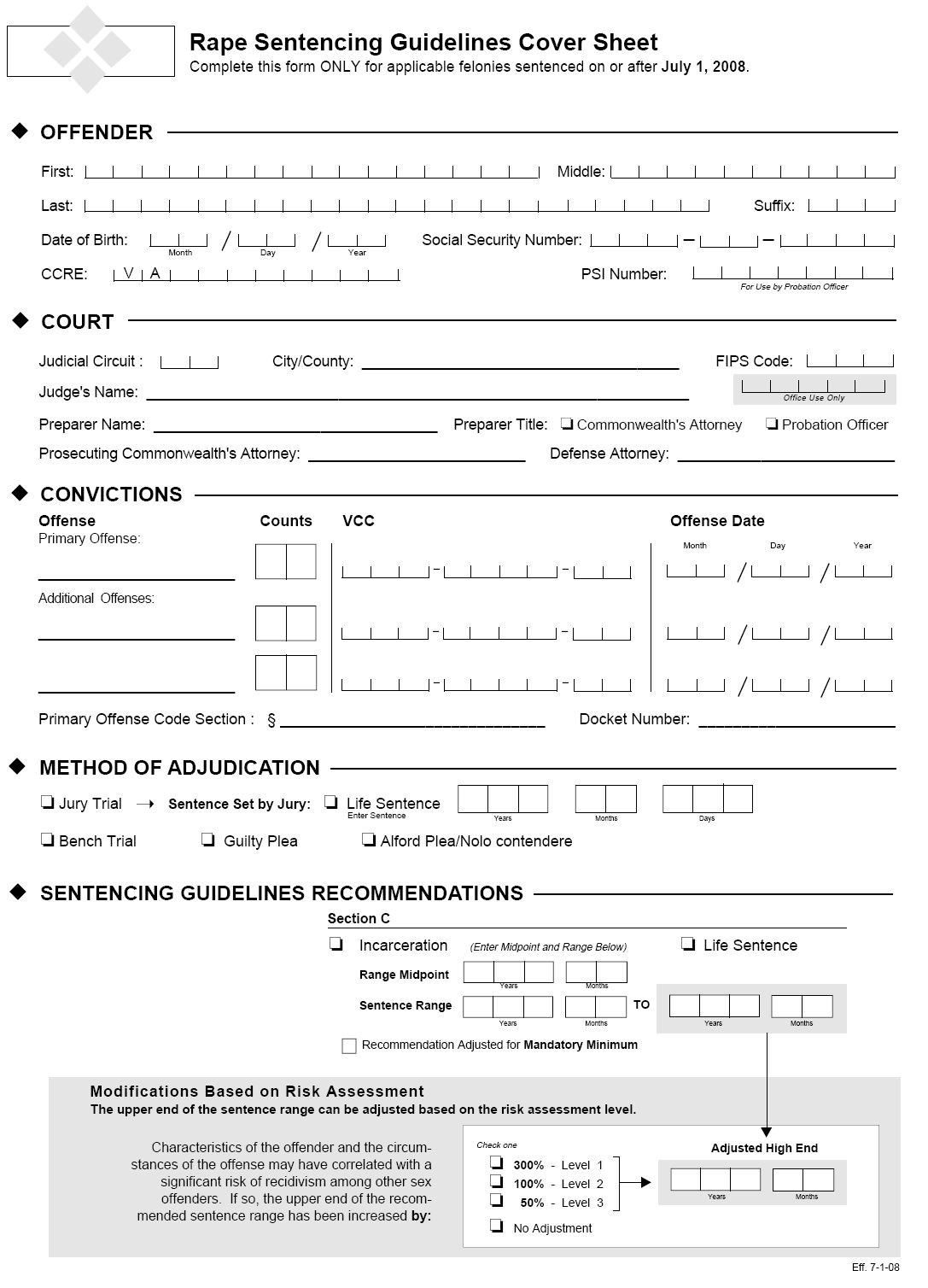 그	림	6 .  버	지	니	아	주	강	간	범	죄	양	형	기	준	워	크	지	표	지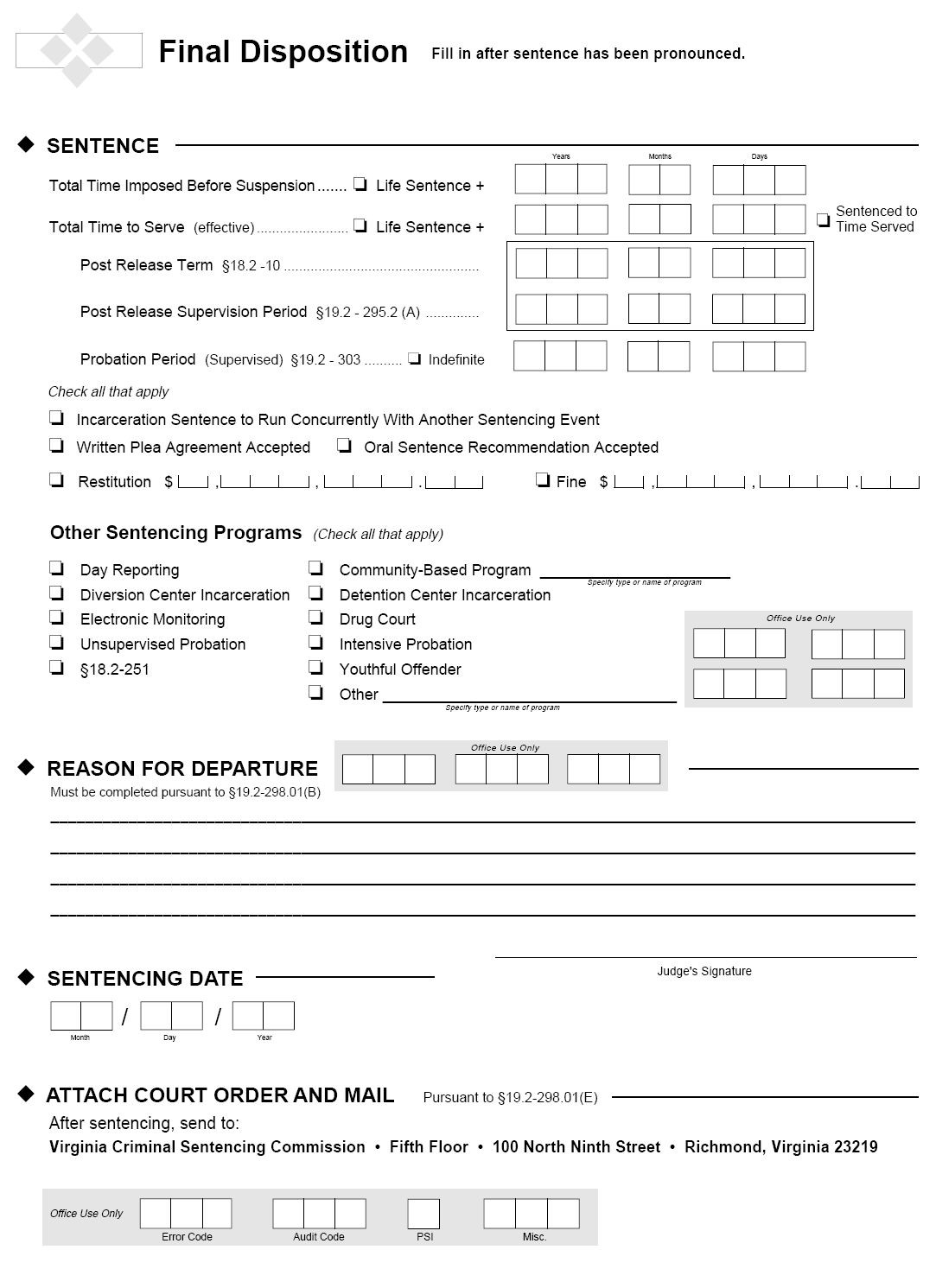 그림 7. 버	지	니	아	주	강	간	범	죄	양	형	기	준	워	크	지	뒷	면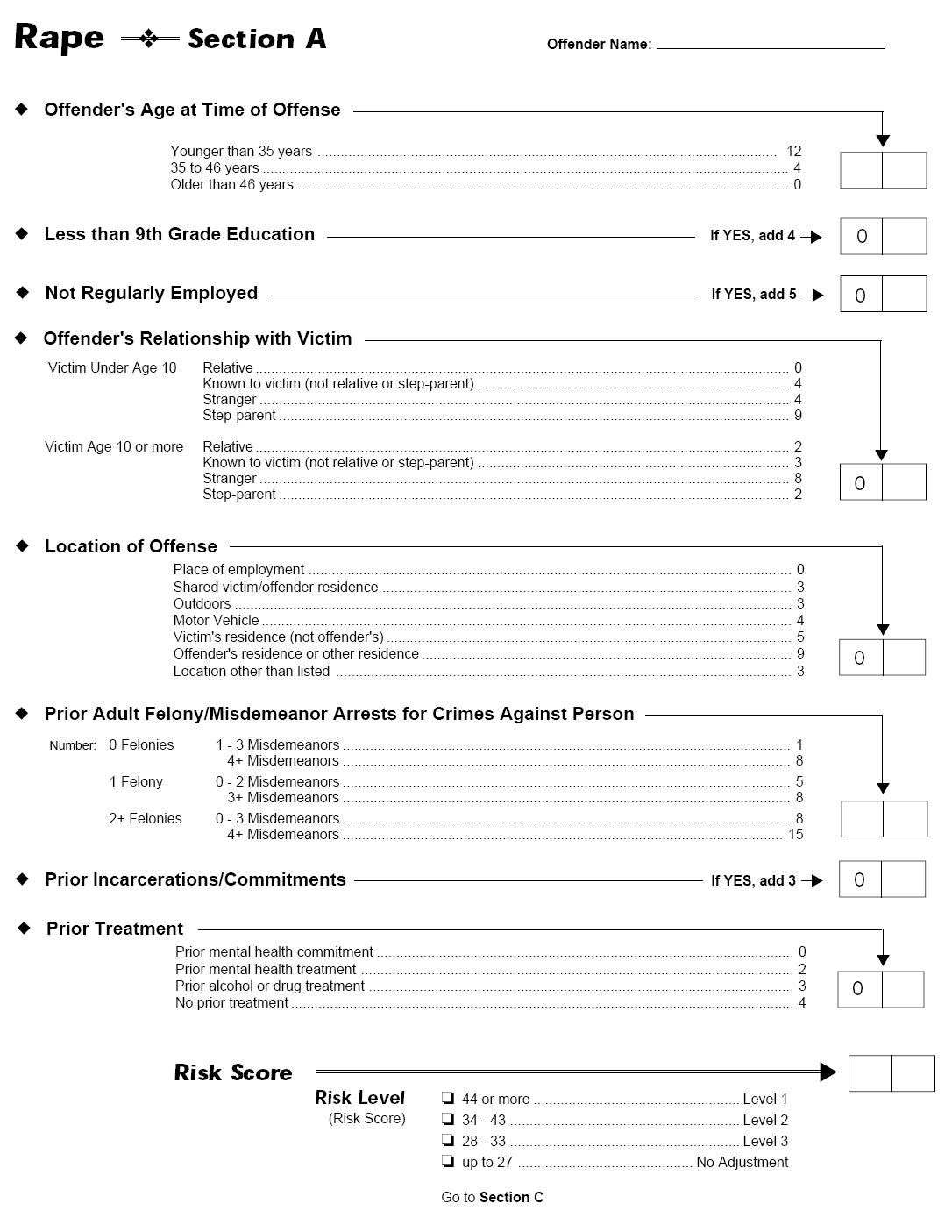 그림 8. 버	지	니	아	주	강	간	범	죄	양	형	기	준	워	크	지	A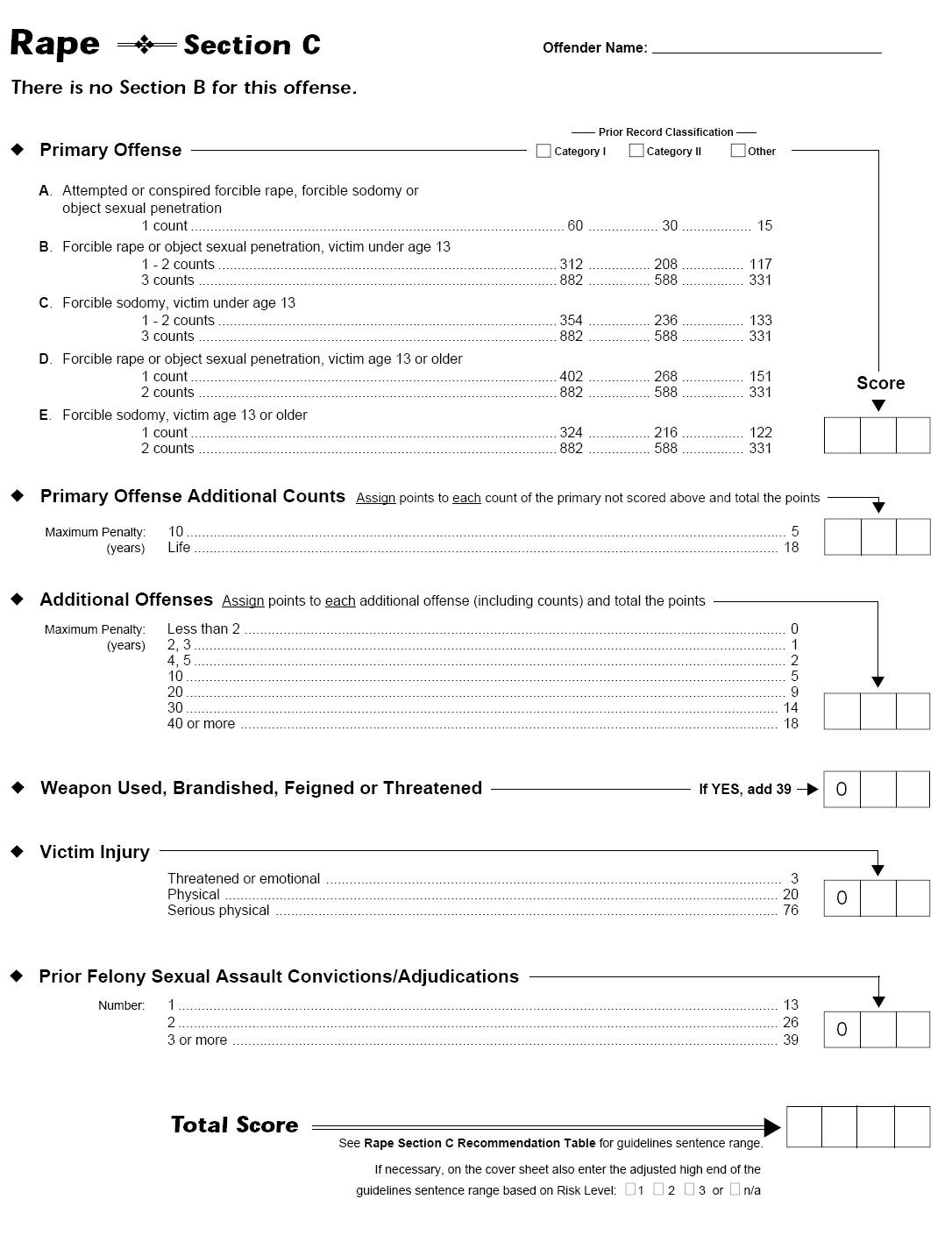 그림 9. 버	지	니	아	주	강	간	범	죄	양	형	기	준	워	크	지	C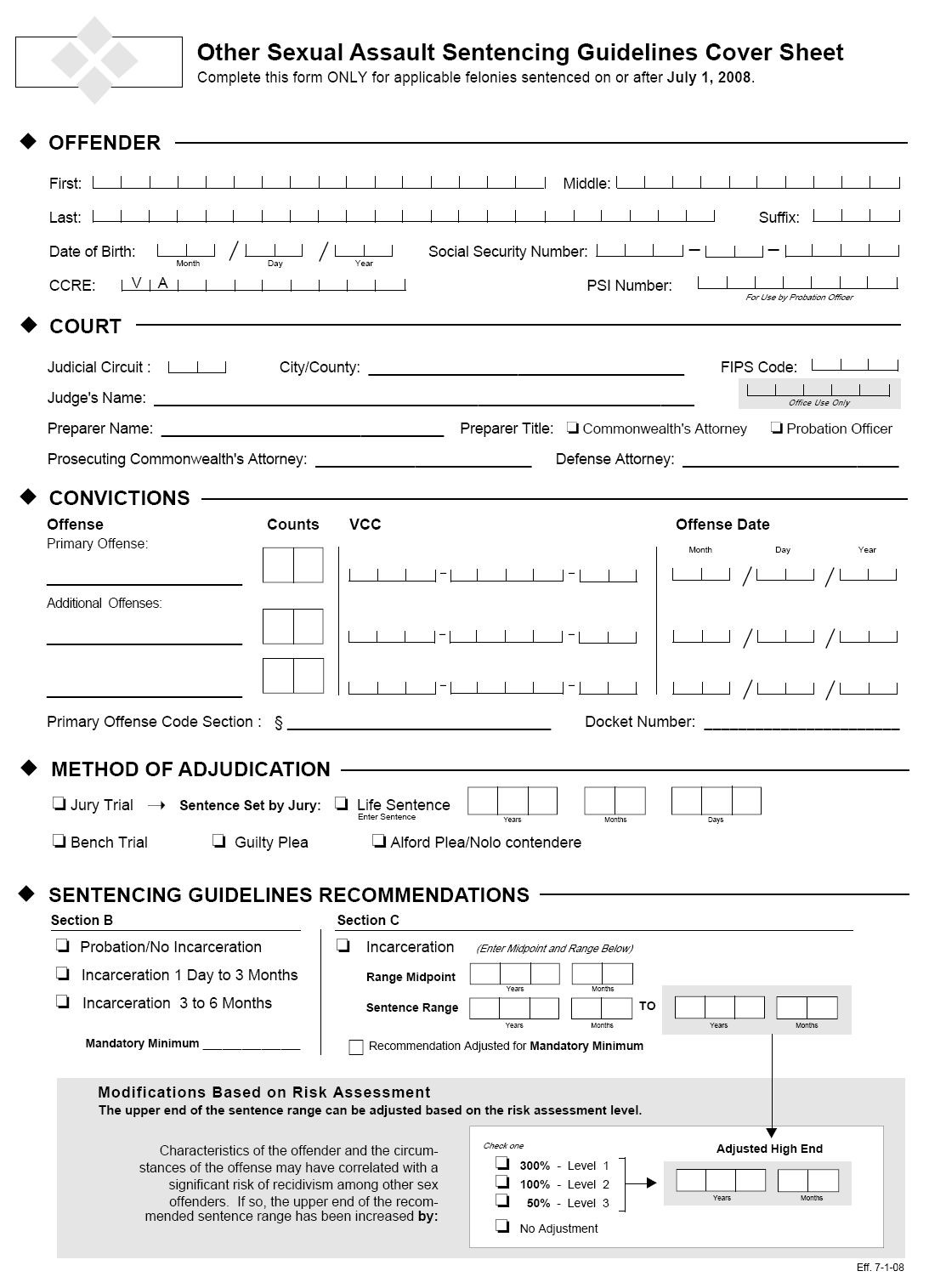 그림 10. 버	지	니	아	주	기	타	성	범	죄	양	형	기	준	워	크	지	표	지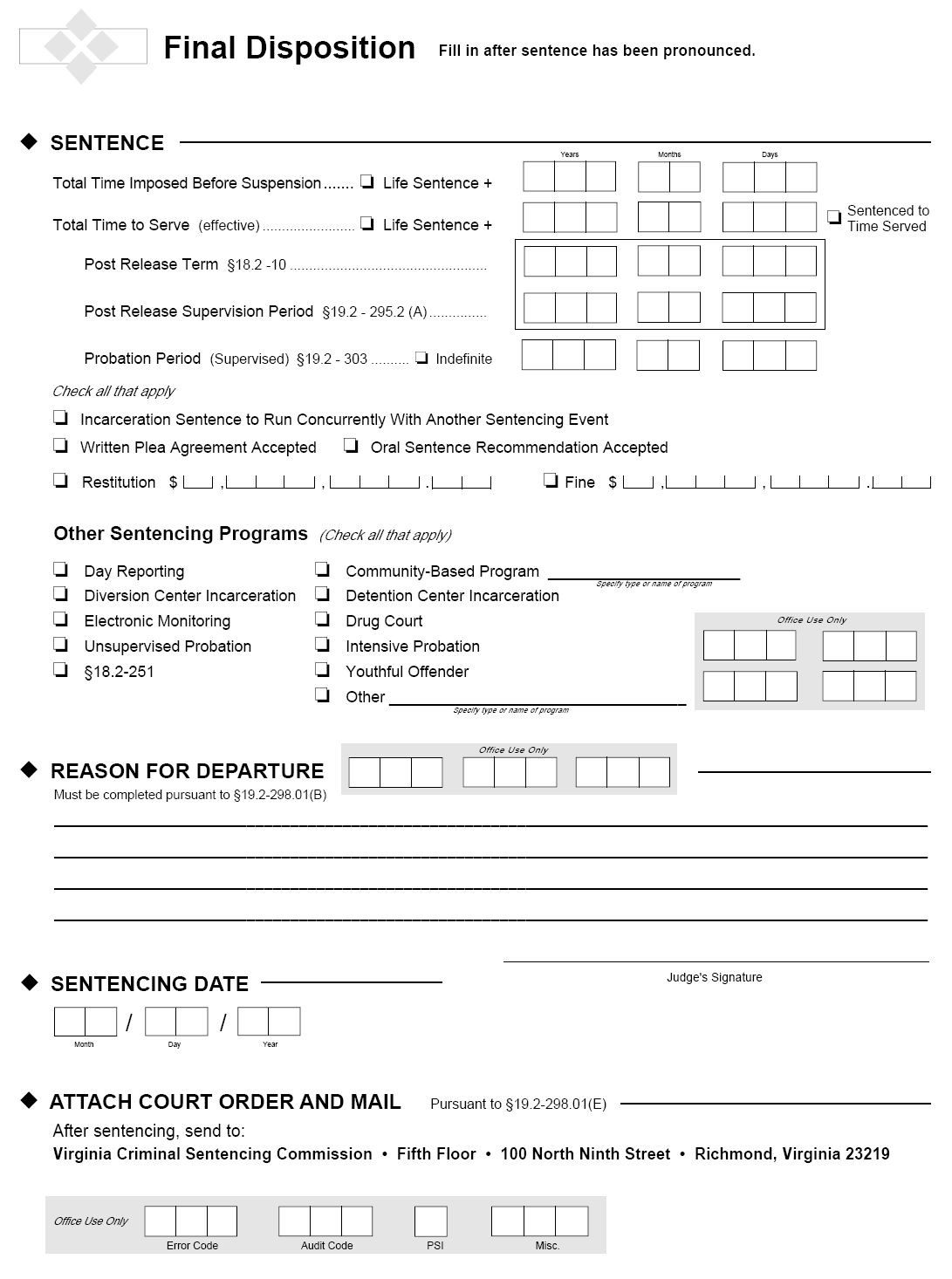 그림 11. 버	지	니	아	주	기	타	성	범	죄	양	형	기	준	표	지	뒷	면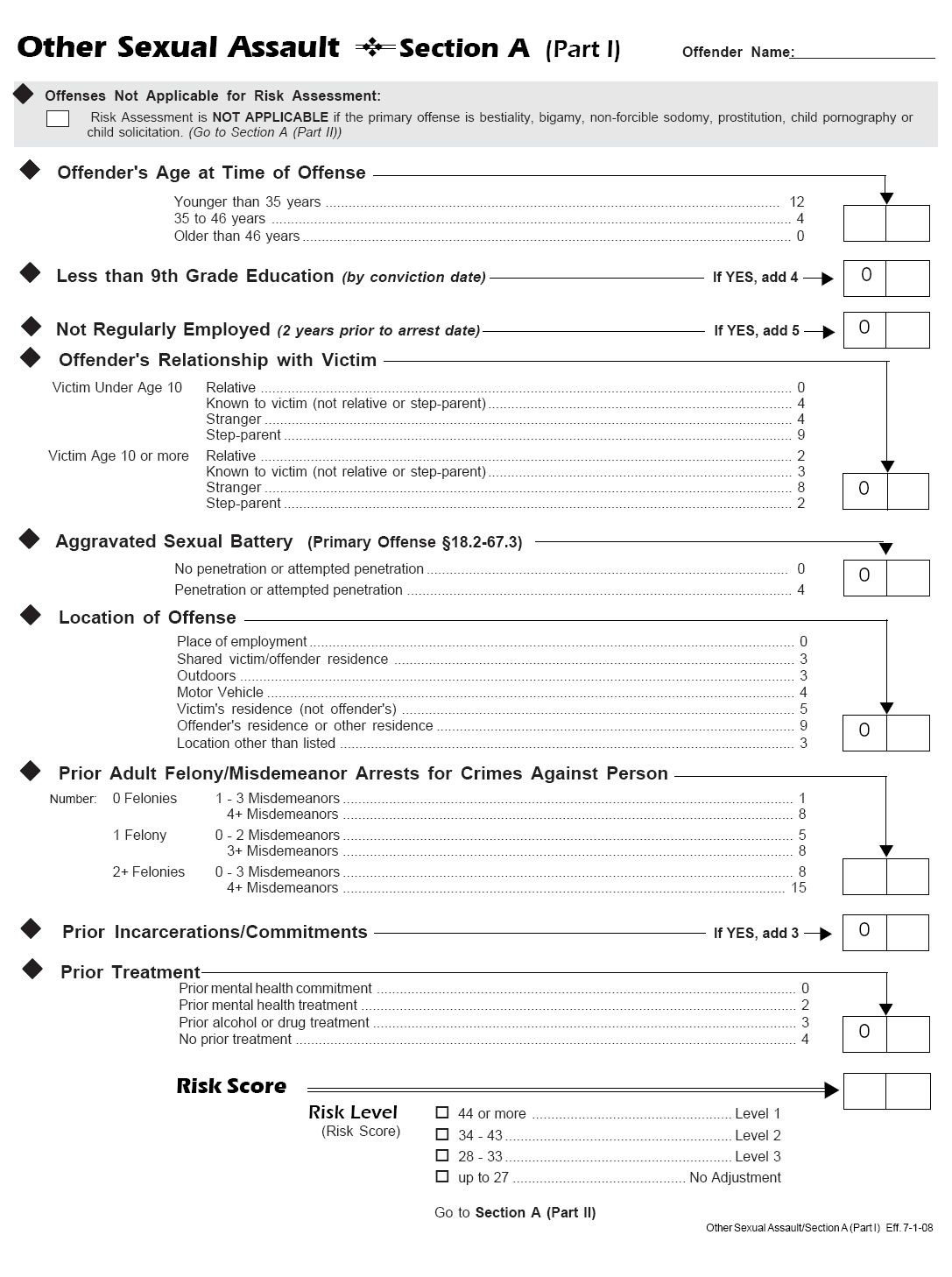 그림 12. 버	지	니	아	주	기	타	성	범	죄	양	형	기	준	워	크	지	A	( 제	1 부	)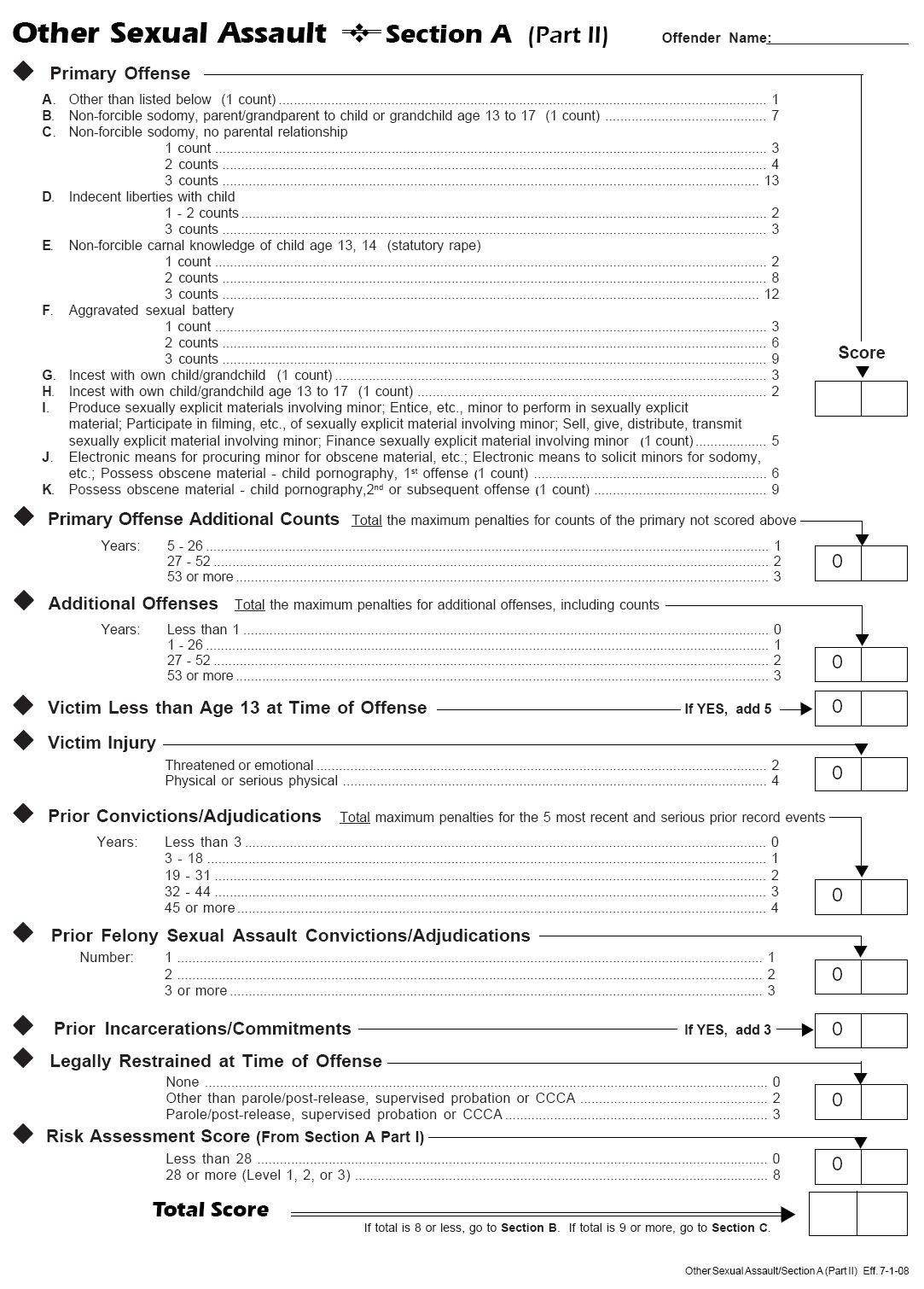 그림 13. 버	지	니	아	주	기	타	성	범	죄	양	형	기	준	워	크	지	A	( 제	2 부	)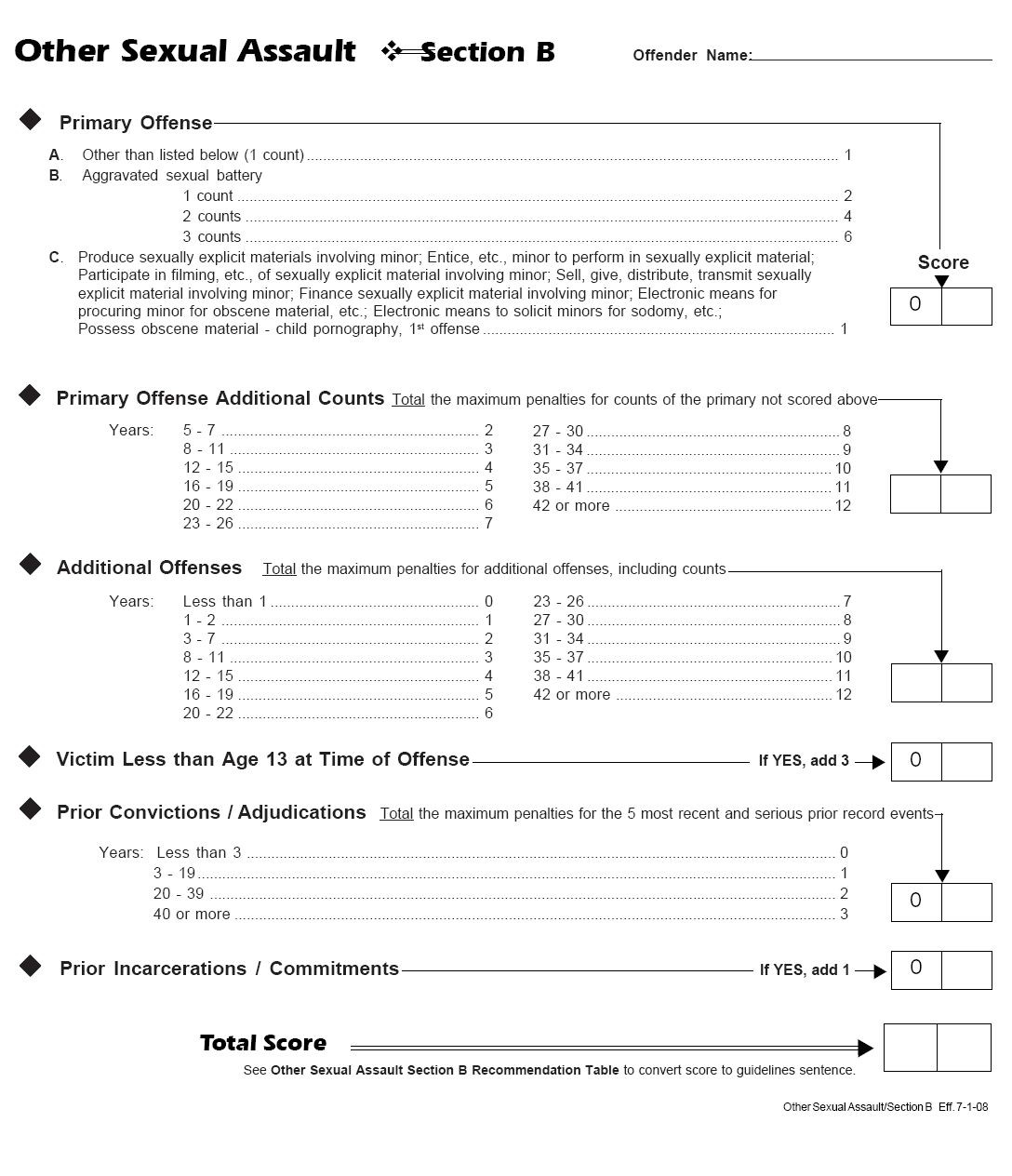 그림 14. 버	지	니	아	주	기	타	성	범	죄	양	형	기	준	워	크	지	B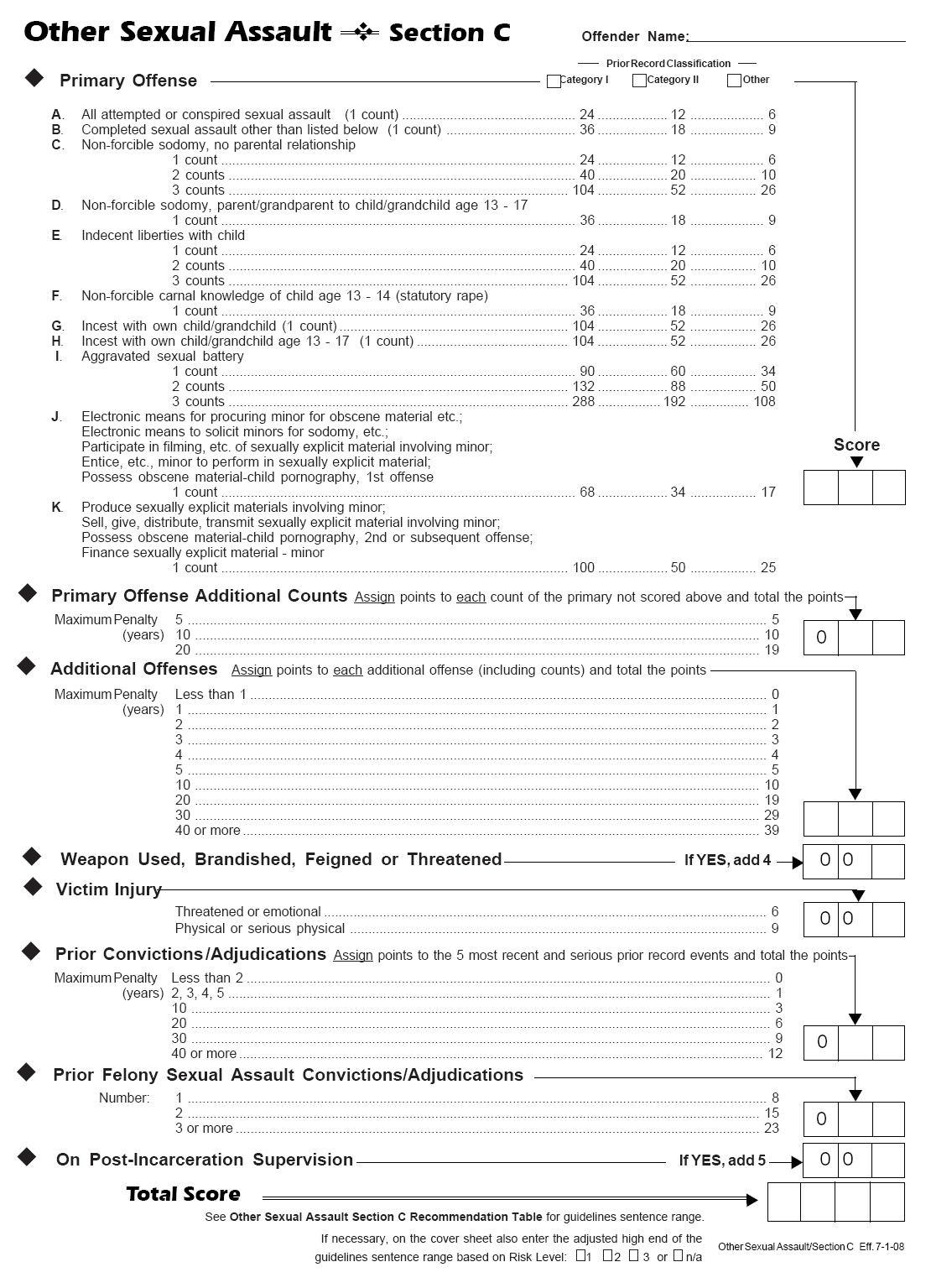 그림 15. 버	지	니	아	주	기	타	성	범	죄	양	형	기	준	워	크	지	C3 .	버	지	니	아	주	성	범	죄	양	형	기	준	적	용	성	과버   지   니   아   주    양   형   위   원   회    2 0 0 8 년     연   간   보   고   서   에     의   하   면     2 0 0 8 년     한     해     동   안     2 0 1 명   의 강   간     범   죄   자   와     5 5 1 명   의     기   타     성   범   죄   자   에     대   해   서     양   형   기   준   이     적   용   되   었   다   .가	.	강	간	범	죄	자	에	대	한	양	형	기	준	적	용	성	과2 0 0 8 년	에	강	간	범	죄	로	기	소	된	범	죄	자	중	5 7  %   는	재	범	위	험	성	이	가	장	낮	은수	준	인		무	등	급	으	로		평		가	되	었	으	며		,	양	형		상	 한	선	이	5 0 %			상	향	조	정	되	는	3 등	급 범	죄	자	는	2  7 %   에			달	하	였	다	.   한	편		양	형		상	한		선	이	1 0 0 %		상	향	조		정	되	는	2 등	급	강간	범	죄	자	와	3 0 0 %	상	향	조	정	되	는	1 등	급	강	간	범	죄	자	는	각	각	1 3 %   와	3 %   ( 5 명	)로	나	타	났		다	.   2 0 0 8 년	에	는	위		험	성		평	가	에	서	1  등	급	으	로		분		류	된	강	간		범	죄	자	에 게	3 0 0 %		상		향	된	양	형	범	위	를		적	용	한		사	례	는	없	었	으	며		5 명	중	4 명	에	게		는	통상	적	인	양	형	기	준	범	위		내	에	서	형	이	선	고	되	었	고	,  나		머	지		1 명	에		대	해	서	는	감	경 요	인	이	고	 려	되	어	통	상	적	인		양	형	범	위	보	다	낮	은		형	이		선	고	되	었	다	.   그		러	나	위험	성	평	가	결	과	2 등	급	범	죄	자	와	3 등	급	범	죄	자	에	대	해	서	는	각	각	1 1 %   와	1 5 %가	상	향	조	정	된	양	형	범	위	내	에	서	선	고	되	었	다	.전   체     강   간     범   죄   자   에     대   한     판   사   들   의     양    형   기   준     수   용     비   율   은     6 9 %   였   으   며     2 등 급   ( 5 9  %   ) 과     3 등   급   ( 6 1 %   )   강   간     범   죄   자   보   다     1 등   급    ( 8 0 %   ) 과    무   등   급   ( 7 3 %   )   강   간    범 죄   자   에     대   한     양   형   기   준    수   용   율   이    더    높   았   다   .  2 등   급   과     3  등   급     강   간     범   죄   자   에     대 한     양   형   기   준     이   탈      사   례   들   은     주   로     양   형   기   준   보   다     낮   은     형   을      선   고   한     경   향   이     발 견   되   었   다   .버   지   니   아   주   에   서   는     경   험   적     연   구   에     의   해    서     도   출   된     위   험   성     평   가     도   구   가     양   형 기   준    에   서      기   본   적   인     절   차   로     활   용   되   고      있   고      위    험   성      등   급   에      따   라   서      양   형   기   준 형   량   을     많    게   는     3  0 0  %   까   지     상   향   조   정   할     수     있   다   .   그    러   나     실   제   적   으   로     위   험   성   이 높   은     1 등   급     강    간    범   죄   자   에   게     3 0 0 %   까   지     징   역   형   을     상   향      조   정   한     사   례   는     자   주찾	아	볼	수	는	없	었	으	며	통	상	적	인	양	형	기	준	내	에	서	징	역	형	이	선	고	되	고	있	었	다	.표 6. 버지니아주 강간 범죄자에 대한 양형기준 수용율 (2008년)출처: Virginia Sentencing Commission. 2008 Annual Report.나	.	기	타	성	범	죄	자	에	대	한	양	형	기	준	적	용	성	과2 0 0 8 년   에    기   타     성   범   죄   로     기   소   된     범   죄   자    는     5 5  1  명   이   었   으   나     양   형   기   준   이     적   용 되   지      않   은      범   죄   를      제   외   하   면      총      4 4 9 건   의      기   타      성   범   죄   자   에   게      위   험   성      평   가   가 적   용   되   었   다    .   기   타    성   범   죄   자    중    6 3 %   가     가   장     위   험   성   이      낮   은     무   등   급   으   로     분   류되	었	으	며	,   2 2 %   가	3 등	급	으	로	판	정	을	받	았	다	.   즉	,   기	타	성	범	죄	자	중	8 5 %   가	재범	위	험	성	이	낮	은	범	죄	자	로	나	타	났	다	.  재	범	위	험	성	이	높	은	2 등	급	범	죄	자	와	3등	급	범	죄	자	는	각	각	1 3 %   와	2 %   를	차	지	하	였	다	.   기	타	성	범	죄	자	의	경	우	에	는	위험	성		평	가		결	과	에	의	해	서	상	향	조	정	된	양	형	기	준	을	따	라	선	고	된	사	례	들	도	다 수		있	었	다	.전   체    기   타    성   범   죄   자   에    대   한     양   형   기   준     수    용   율   은     6 9 %   였   으   며     이   는     강   간     범   죄 양   형   기    준      수   용   율   과      동   일   한      수   준   이   다   .   기   타      성    범   죄   자      양   형   에   서      다   소      특   이   한 점   은     무   등    급     성   범   죄   자   에     대   한     양   형   기   준     수   용   율   이      가   장     낮   은   데   ( 6 3 %   ) ,   양   형   기 준   보   다     더     가   중    처   벌   을    내   린     경   우   ( 2 7 %   ) 가     가   벼   운     처   벌   을      내   린     경   우   ( 1  0  %   ) 보   다 훨   씬     높   다   는     사   실   이    다   .   즉   ,   기   타     성   범   죄   자   에     대   해   서   는     비   록      재   범   위   험   성     평   가등	급	은	낮	을	지	라	도	양	형	기	준	보	다	더	엄	중	한	처	벌	을	내	리	는	것	이	자	주	관	찰 되	었	다	.표 7. 버지니아주 기타 성범죄자에 대한 양형기준 수용율 (2008년)출처: Virginia Sentencing Commission. 2008 Annual Report.I I I .	미	국	미	네	소	타	주	성	범	죄	양	형	기	준1 .	미	네	소	타	주	의	성	범	죄	분	류미	네	소	타	주	법		체	계	에	서	는		성	범	죄	를	C   r i m	i n  a l		S e x u  a l		C  o  n  d  u  c t	o  f f e n  s e s ( C  S C		범	죄	) 로	구	분		하	여		5 개	등	급		으	로	분	류	하	고	있	다	.   가	장		심	각	한	성	범	죄	는1 급	에		해	당	하	며		5 급		으	로		갈	수		록	경		미	한		성	범	죄	에	해	당	한	다	.   성	범	죄	등	급	분 류	기	준	은		아	래	와		같	은		요	인		들	을		복	합	적	으	로		고	려	한	것	이	다	.- 범	죄	가	성	적	삽	입	이	나	접	촉	을	포	함	하	고	있	는	지	여	부- 피	해	자	의	나	이- 가	해	자	와	피	해	자	의	관	계- 상	해	의	정	도	,  상	해	의	위	협	존	재- 흉	기	의	사	용- 강	제	혹	은	강	요	가	있	었	는	지	여	부•	1 급	성	범	죄	:성	적	삽	입	혹	은	접	촉	,  상	해	혹	은	상	해	의	위	협	,  흉	기	사	용	,  어	린	아동	에	대	한	성	범	죄	는	상	해	정	도	,   흉	기	사	용	등	의	여	부	에	상	관	없	이	1등	급	성	범	죄	로	분	류	된	다	.•	2 급	성	범	죄	:1 등	급	성	범	죄	와	유	사	하	나	삽	입	이	없	이	성	적	접	촉	만	있	는	범	죄	.  하지	만		1 3 세		미	만		아	동	과	의	심	각	한	형	태	의	성	적	접	촉	범	죄	는	1 등	급 범	죄	로		분	 류		되	고		있	다	.•	3 급	성	범	죄	:흉	기	나	협	박	의	사	용	이	없	는	성	적	삽	입	범	죄	,  약	간	나	이	가	많	은	아동	과	의	성		적	삽		입	,   위		력	과		강	요	사	용	,   정	신	건	강	전	문	가	,   성	직	자	,   교 정	시	설	종	사		자	에		의	한		성	범	죄•	4 급	성	범	죄	:3 등	급	성	범	죄	와	유	사	하	나	성	적	삽	입	이	없	이	성	적	접	촉	만	있	는	범죄•	5 급	성	범	죄	:  기	타	성	범	죄2 .  미  네  소  타  주  의   성  범  죄   양  형  기  준가	.	미	네	소	타	주	성	범	죄	양	형	기	준	격	자	표미	네	소	타	주	에	서	는		2 0 0 6 년	8 월			1 일	에		성		범	 죄		양	형	기	준	격	자		표	를		도	입	하	였 다	( 표		8 ) .  그		이	전	에	는		표	준	양	형	기	준		격	자	표		를	적		용	하	여	성	범	죄	자		에	대		한	양형   을     결   정   하   던     것   을     성   범   죄   자   의     특   수   성    을     고   려   하   여     새   로   운     양   형   기   준     격   자   표 를     적   용   하   기     시   작   한     것   이   다   .  표   준     양   형   기   준     격   자   표   에   서   와     마   찬   가   지   로     성   범   죄 양   형   기    준     격   자   표   에   서   도     범   죄     심   각   성   과      범   죄      경    력   이      가   장      중   요   한      차   원   으   로 고   려   되   고     있    다   .   그   러   나    표   준    양   형   기   준     격   자   표     적   용   에      비   해   서     성   범   죄     양   형   기준     격   자   표   는     과   거     범   죄     경   력     계   산     방   식   이      다   르   며   ,   범   죄     경   력   이     있   는     성   범   죄자   에      대   해   서      양   형   을      상   향      조   정   한      것   이      특   징   이   다   .   이   전     성   범   죄     경   력   에     대   한 가   중    치   가     증   가   하   였   으   며   ,   보   호   관   찰   이   나     가   석    방     기   간     중     재   범   을     한     성   범   죄     누범   자   에    대   해   서   는     추   가     구   금   기   간   을     부   과   할      수     있   게     되   었   다   .   그   리   고     1 급     성   범죄   에      대   해   서   는      범   죄      경   력   에      상   관   없   이      모    든     범   죄   자   에   게      징   역   형   을      권   고   하   며징   역   형   의     범   위   도     넓   어   져     최   소     1  4  4  개   월   부    터     최   대     3 6 0 개   월   로     상   향     조   정   되   었   다   .나	.	양	형	추	정	치	의	계	산	방	법미	네	소	타	주	의		양	형		추	정	치	는		범	죄	자		가	양	형	기	준	격	자	표		에	서		어	디	에	해	당 하	는	지	를		결	정	하	는		것	에	의	해		산	출		된	다	.   범	죄	자		가	세	로	축	의		범	죄		심	각	성	수준   에   서     어   디   에     해   당   하   는   지   를     결   정   하   고   ,   가   로   축   의     범   죄   경   력     점   수   가     몇     점   인   지 를      계   산   하   여     두     축   이     만   나   는     칸   을     찾   아   내   면      그   것   이    범   죄   자   에   게    해   당   되   는     양 형     추   정   치    가    된   다   .  양   형    격   자   표   는    선   고     형   량   뿐   만     아    니   라     형   을     집   행   할     것   인   지 유   예   할     것   인   지     형   종   에     대   해   서   도     권   고   기   준   을     제   공   한   다   .표 8. 미네소타주 성범죄 양형 격자표 (Sex Offender Grid)양   형     격   자   표   의     좌   측     하   단   에     어   두   운     부   분    은     형   의     집   행   보   다   는     형   의     유   예   를권   고   하   는    것   이   다   .  이     부   분   에     속   하   는     범   죄    는     법   적   으   로     의   무   적     최   소     구   금   형     규 정   이      없   는     한     형   집   행   이     유   예   된   다   .   집   행   유   예   를      선   고   하   는     경   우   에   는     대   부   분     보호   관   찰   을     부   과   하   며     지   역     구   치   소     혹   은     감    호   소   에   서    1 년     이   하   의     구   금   을     요   구   할 수     있    다   .   기   타     벌   금   ,   손   해   배   상   ,   사   회   봉   사   ,   치   료    ,   자   택   감   금     등   이     부   과   될     수   도 있   다   .양	형	격	자	표	의	하	얀	색	칸	들	은	징	역	형	을	권	고	하	는	것	이	다	.  법	에	의	해	의	무적   으   로    종   신   형   을    받   게     되   어     있   는     특   정     성    범   죄   에    대   해   서   는    양   형     기   준   에     의   한 권   고   형    량   이    적   용   되   지    않   는   다   .   격   자   표     상   의     형   기    는     교   도   소     복   역     기   간   과     보   호감   독     기   간   을     합   한     기   간   으   로   서   ,   대   개   는     형    기   의     3 분   의     2 를     복   역   한     후     나   머   지     3분   의     1 에     해   당   하   는     기   간     동   안   은     가   석   방   으    로     보   호   감   독   을     받   을     수     있   다   .1 )	범	죄	심	각	성	수	준	결	정유   죄     선   고   를     받   은     범   죄   가     얼   마   나     심   각    한   지   에     따   라   서     격   자   표     세   로   축   의      위 치   가     결   정   된   다   .  만   약    본    사   건   에   서    두     건     이   상   의     중   범   죄   로     유   죄   선   고   를     받   았   을 경   우   에   는     그      중    가   장    심   각   한     범   죄   의     심   각   성     수   준   이     격    자   표   의     위   치   를     결   정   하 게     된   다   .  범   죄     심   각    성   은    8 개    수   준   으   로    나   뉘   어   져     있   고     성   범   죄     등   급   에     따   라     심각   성     수   준   이     결   정   된   다   .2 )	범	죄	경	력	점	수	결	정양	형	기	준	이	도	입	되	기	이	전	에	비	해	서	범	죄	경	력	요	인	의	비	중	은	감	소	되	었	다	.현   재      양   형   기   준   에   서   는      범   죄   경   력   보   다   는      본      범   행   의     심   각   성   이      일   차   적      요   인   으   로 작    용   하   며    범   죄   경   력   은     2 차   적     요   인   으   로     간   주    된   다   .   양   형   기   준   은     피   고   인   의     범   죄   경 력     중      어   떤     것   을     고   려   할     것   인   지   에     대   한     기   준   을      제   공   하   며   ,   서   로     다   른     범   죄   경력      정   보   에      대   한      가   중   치   를      결   정   해   준   다   .   범   죄   경   력    요   인   의    정   확   성   과     공   정   성   을 기   하    기     위   해   서     선   고   기   일   에     범   죄   경   력     정   보   를     확   인   하   는     절   차   가     존   재   한   다   .성	범	죄	양	형	격	자	표	에	서	범	죄	경	력	은	가	로	축	에	위	치	하	고	있	다	.   범	죄	경	력은       미   네   소   타   의       범   죄       정   의   와       양   형       정   책    에       따   라   서       p  e t t y     m   i s d  e m   e a n  o  r ,m   i s d  e m   e a n  o  r ,   g  r o  s s    m   i s d  e m   e a n  o  r ,   f e l o  n  y    등   으   로     분   류   되   고     있   으   며   ,   성   범   죄 경   력     지    표   는     다   음   과     같   은     요   인   들   에     의   해   서     결   정    된   다   .-   이	전	중	범	죄	전	과	기	록-   범	행	당	시	감	독	상	태-   이	전	경	범	죄	기	록-   이	전	소	년	범	죄	기	록미	네	소	타	주	가		아	닌		다		른	주	에	서		발	 생	한		유	죄		선	고		기	록	도	미	네	소	타	주	에	서 동	등	한	범	죄		심	각		성	수		준	에	근	거	하	여		범	죄	경		력	을		계	산	하	는	데	포	함	된	다	.( 1 )   이	전	중	범	죄	전	과	기	록	의	가	중	치	부	여	방	식심	각	한	소	년	범	죄	유	죄	선	고	기	록	및	본	건	선	고	이	전	에	유	예	혹	은	부	과	된중   범   죄     유   죄     전   과   에     대   해   서   는     특   별   한     가    중   치   를    부   여   한   다   .  미   성   년   자   라   고    할   지 라   도      중   죄   로    유   죄   선   고   를     받   은     경   력   은     성   인     중    죄      유   죄   선   고      기   록   과      동   등   하   게 취   급   되   어      범   죄   경   력     점   수   에     반   영   된   다   .   가   중   치   의     크    기   는     유   죄     전   과     범   죄   의     심각   성    수   준   을     기   초   로     정   해   진   다   .  이   전   에     심    각   한     범   죄     기   록   이     있   는     범   죄   자   는     덜 심   각    한    범   죄    전   과   가    있   는     범   죄   자   보   다     더     유   책    성   이    높   다   고    간   주   되   기     때   문   이 다   .   본     건     사    건   이     성   범   죄   일     경   우   ,   아   래   와     같   이     이   전      중   범   죄     전   과   에     대   한     가 중   치   가     부   여   되   며   ,   가   중   치   의    합   산    점   수   를     구   한   다   .   가   중   치     합    계   에   서     소   수   점     이하   는    버   린   다   .   즉   ,   가   산     점   수   의     합   이     2 . 5 점    일     경   우   에   는     2 점   으   로     간   주   한   다   .   표 9 에     제    시   된    바   와    같   이     일   반     범   죄     사   건   에     비   해   서      성   범   죄     사   건   에     대   해   서   는     이 전     성   범   죄     유    죄    전   과   의     가   중   치   가     좀     더     크   게     부   여   되   고     있   다   .  석   방     혹   은     형   종 료     후     1 5 년   이     경   과   된     사   건   은     범   죄   경   력     계   산   에     사   용   되   지     않   는    다   .- 범	죄	심	각	성	1 - 2	등	급	=	0  . 5 점- 범	죄	심	각	성	3 - 5	등	급	=	1  점- 범	죄	심	각	성	6 - 8	등	급	=	1  . 5 점- 범	죄	심	각	성	9 - 1 1	등	급	=	2  점- 1 급	살	인	=	2 점- 범	죄	심	각	성	A	등	급	=	3  점- 범	죄	심	각	성	B  - C	등	급	=	2 점- 범	죄	심	각	성	D  - E	등	급	=	1  . 5 점- 범	죄	심	각	성	F  - G	등	급	=	1 점- 범	죄	심	각	성	H	등	급	=	첫	번	째	사	건	은	0 . 5 점	,   두	번	째	이	후	부	터	는	1 점표 9 성범죄자와 일반 범죄자에 대한 범죄경력 가중치 산출방법 비교( 2 )   범	행	당	시	감	독	상	태	가	중	치	부	여	방	식미   네   소   타   주   에   서   는      일   반   적   으   로      과   거   에       범   한      중   죄   ( f e l o  n  y  )    혹   은      중   경   범   죄 ( g  r o  s s   m   i s d  e m   e a n  o  r ) 로    인   해     보   호   감   독   ,  가   석   방   ,   조    건   부     석   방     등     어   떤     형   태   의 형   사   정   책   적에	는	범	죄	경으   로     유   죄     선   고   를     받   은     것   은     여   기   에     해   당    된   다   .   하   지   만   ,   과  거   성  범  죄  로   인  해보  호  감  독  ,   가  석  방  ,   조  건  부   석  방   상  태  에   있  던   사  람  이   또   다  시   성  범  죄  ( 약  탈 적   범  죄  자   미  등  록   범  죄  는   제  외  함  ) 로   유  죄   선  고  를   받  은   경  우  에  는   1  점  을   추가  로   부  과  하  여   총   2 점  을   부  과  하  게   된  다  .   성   범   죄    의     재   범   은     공   공     안   전   에     대한    교   통   사   고     범   죄   는     범   죄     경   력     점   수     산   정    에     포   함   되   지     않   지   만   ,   음   주   운   전   은     비 교   통    사   고     범   죄   와     마   찬   가   지   로     범   죄   경   력     점   수     산   정   에     고   려   된   다   .  범   죄   경   력     점   수 가     6 점   을      초   과   한     경   우   에   는     보   호   감   독     기   간   에     새   로    운     범   행   을     하   여   도     범   죄   경   력 점   수   가     더     이    상      추   가   되   지     않   는   다   .   양   형   격   자   표   에      7  점      이   상   의     범   죄   경   력     칸   이없   기    때   문   이   다   .   이   럴     경   우     해   당     칸   의     양   형    범   위   에     3 개   월   을     추   가   한   다   .   보   호   감독     상   태   로     인   한     범   죄   경   력     점   수   를     부   과   하    기     이   전   에     범   죄   경   력     범   수   가     양   형     격 자   표    의     가   장     오   른   쪽   에     해   당   할     경   우   ,   즉   ,   범   죄    경   력     점   수   가     6 점     이   상   이     된     경우	에	는	해	당	칸	의	양	형	범	위	하	한	선	과	상	한	선	에	각	각	3 개	월	을	추	가	한	다	.( 3 )   이	전	경	범	죄	기	록	의	가	중	치	부	여	방	식아	래		와		같	은	조	건	에		따	라	서		경	범	죄		혹	은	중	경	범	죄		유		죄	전		과	에		대	해	서	는 네	건	당		1  점	씩	범	죄	경	력		점		수	가	부	과	되	며	,   1 점	을		초	과		할	   수		는		없	다	.   그		러	나유	죄	선	고	를	받	은	지	1 0 년	이	지	난	경	범	죄	기	록	은	이	에	포	함	되	지	않	는	다	.( 4 )   이	전	소	년	범	죄	기	록	의	가	중	치	부	여	방	식본	사	건	범	행	시	연	령	이	2 5 세	이	하	인	범	죄	자	에	한	해	서	,  1 4 세	이	후	청	소	년기   에     중   죄   에     해   당   하   는     비   행   으   로     기   소   된      기   록     2 건   당     1 점   으   로     범   죄   경   력     점   수 가     부    과   된   다   .   소   년   범   죄   로     인   한     범   죄   경   력     점   수    는     1 점   을     초   과   할     수     없   다   .   소   년 범   죄     경   력    을     범   죄   경   력   에     고   려   하   는     이   유   는     청   소   년    기   에     중   범   죄   에     준   하   는     범   행 을     반   복   한      젊    은      성   인      범   죄   자   를      가   려   내   기      위   함   이   다   .   소   년   범   죄   라   고     할   지   라   도 징   역   형   을     부   과   할      수    있   는    범   죄   는     여   기   에     고   려   되   지     않   고     위    의    중   범   죄    전   과   의 가   중   치     부   여   방   식   을     따   른    다   .3 )	양	형	기	준	으	로	부	터	의	이	탈판	사	가	양	형	기	준	격	자	표	에	서	권	고	하	는	형	량	범	위	를	벗	어	나	는	결	정	을	내	릴경   우   에   는    양   형   기   준   을     이   탈   한     것   으   로     정   의    된   다   .  양   형   기   준   의     범   위   를     벗   어   날     만한	상	당	하	고	설		득	력		있	는		이	유	가	있	어	야	하	 고		양	형		기	준		이	탈	은		법	관	의		재	량 에	속	한	다	.   판		사	는		양	형	기	준		에	서	이	탈	한	이	유	를		기	록		으	로		남	겨	야		한	다	.  만		약양	형	기	준	의		상	한	선		보	다		더		높	은		형	량	을		선		고	할	경	우	에	는		양		형		가	중	사	유	에 대	해	서	피		고	인	이		배	심	재	판		을		받	을		기	회	를		부	여	해	야	한		다	.   추		가		양	형		가	중	사유	가		합	리	적		의	심	을		넘	어	서		입	증		된	경	우	에	는		양	형	기		준	보	다		더		높	은	형	량	을 선	고	할		수	  있	다		.   성		범	죄	에		대	해		서	는	과	거	의		성	범	 죄		전	과		기	록		때	문	에	가	중	적양   형   기   준     이   탈   을     할     경   우   에     배   심   원   의     결    정    없   이   도     양   형   기   준   을     이   탈   할     수     있 다   .   피    고   인   의     인   종   ,   성   별   ,   직   업   ,   사   회   경   제   적      요    인   ( 교   육   수   준   ,   결   혼   상   태   ,   주   거 등   )   등   은     양    형   기   준    이   탈   사   유   가     될     수     없   다   .  양   형   기   준    에   서     이   탈   할     수     있   는     근거	가		되	는	요	인		들	은	아	래	와	같	다	.  하	지	만	이	외	에	다	른	요	인	들	은	판	사	의	재	량 에		의	해	서	적	용	 될		수	있	다	.( 1 )   감	경	요	인-   피   해   자   가     사   건     중     공   격   자   의     역   할   을     함   .-   피   고   인   이     경   미   한     혹   은     수   동   적     역   할     혹   은     강   요   에     의   해     범   행   을     함   .-	신	체	적	혹	은	정	신	적	손	상	에	의	해	범	행	당	시	피	고	인	이	판	단	능	력	이	손	상	된 상	태	였	음	.-   피   고   인   의     유   책   성   을     감   소   시   킬     수     있   는     충    분   한     사   유   가     존   재   할     경   우-   심	각	하	고	지	속	적	인	정	신	질	환	으	로	인	해	대	안	적	처	분	이	필	요	한	경	우( 2 )   가	중	요	인-	피	해	자	의		연	령	,   질		병	,   신	체	적	정	신	적	능	력	등	으	로	인	해	취	약	하	고	피	고	인	이 그	것	을	알		수		 있	었	을		경	우-   피   해   자   를     특   별   히     잔   인   하   게     취   급   하   였   고     피   고   인   이     그     책   임   이     있   을     경   우-	이	전		에	성	범	죄	전	과	기	록	이	있	고	본	건	에	서	다	시	성	범	죄	로	유	죄	선	고	를 받	았		을	경	우-   피   고   인   이     세     번   째     폭   력   적     범   죄   를     저   질   러     ‘ 위   험   한     범   죄   자   ’ 인     경   우-   3  명     이   상   의     범   죄   자   가     같   이     범   행   을     한     경    우-   피   해   자   의     인   종   ,  피   부   색   ,  종   교   ,  성   별   ,  성   적      정   향   ,  장   애   ,  연   령   ,  국   적     등   을     이   유로	의	도	적	으	로	피	해	자	를	골	라	서	범	행	한	경	우( 3 )   위	험	한	성	범	죄	자	규	정	( d  a n  g  e r o  u  s	s e x	o  f f e n  d  e r s )a )	미	네	소	타	주	법	령	§ 6 0 9 . 3 4 5 5 ( 2 ) 에	의	해	아	래	와	같	은	경	우	에	는	양	형	기	준권	고	형	량	에	상	관	없	이 가	석    방 	없    는 	종    신    형    을	의	무	적	으	로	선	고	할	수	있	다( m	a n  d  a t o  r y	l i f e	s e n  t e n  c e	w   i t h  o  u  t   r e l e a s e ) .•		1 등		급		혹	은		2 등	급		성	범		죄	자	가	2  개	이	상	의	극	악	무	도	한	범	죄	요	소	를	갖 고		있		다	고		판	단	되	거	나		,•		과	거		1 등		급	- 3 등		급		성	범		죄	로		유	죄	  선	고	를	받	은	적	이	있	고	현	재	범	행	에 극		악	무	도	한		범	죄		요	소		가	존		재	할		경	우극	악	무	도	한		범	죄		요	소	( h  e i n  o  u  s	e l e m		e n  t ) 라		함	은		피	해	자	를	고	문	한	것	,   의	도 적	으	로	심		각	한		신	체	적		손	상	을	입	힌	것		,   의	도	적	으	로		사	지	를	절	단	한	것	,   극	히비	인	간	적	인	조	건	에	노	출	되	게	한	것	,   피	해	자	를	굴	종	하	게	만	들	기	위	해	위	험	한무	기	로		무	장	하	고		그	것	을	사	용	한	것	,   한	명		이	상	의		피	해		자	에	게		성	적		삽	입	이	나 성	적		접	촉	을	한		것	,  2 명		이	상	의	가	해	자	가	피		해	자	에	게		성	적		삽	입	이		나	성		적	접촉	을		한		것	,   피	해	자	의		동	의	없	이	피	해	자	를		여	러	장	소	로	옮	겨	다	니	며	안	전	한 곳	에	서		풀	어		주	지	아	니	한		것	등	을	포	함	한	다	.b  )	또	한	미	네	소	타	주	법	령	§ 6 0 9 . 3 4 5 5  ( 3 ) 에	의	해	법	정	최	고	형	에	상	관	없	이	1급	,   2 급		성	범	죄	자		가	극    악   무   도   한	범   행   을	저   질   렀   을	경   우   에   는	초    범   이   라   도	종   신	형   을	선   고   할		수 		 있   다   .c )	또	한	미	네	소	타	주	법	령	§ 6 0 9 . 3 4 5 5  ( 3 a ) 에	의	해	1 급	- 5 급	성	범	죄	를	저	질	러징	역	형	에	처	할	수	있	는	사	람	이 공	공 	안    전    에 	위    험    하    고   ,   상   습   성   이	두   드   러    져   서 	치	료	적	개	입	이	없	으	면	재	범	위	험	성	이	크	다	고	판	단	되	면	법	정	최	고	형	의	범	위내	에	서 양	형    기    준    보    다 	최    소 	2  배 	이    상    의 	징    역   형   을	선	고	할	수	있	다	.   공	공	안	전에	위	험	한	범	죄	자	는•	양	형	기	준	의	권	고	형	량	이	탈	이	가	능	한	가	중	요	인	들	이	발	견	되	거	나•	과	거	에	약	탈	적	대	인	범	죄	( 살	인	,  강	도	,  폭	행	,  방	화	,  납	치	,  감	금	,  침	입	절	도	,목	격	자	에	대	한	부	당	개	입	등	) 를	저	지	른	적	이	있	을	경	우d  )	또	한	미	네	소	타	주	법	령	§ 6 0 9 . 3 4 5 5  ( 4 ) 에	의	해	법	정	최	고	형	에	상	관	없	이	아래	의	범	죄	자	에	게	는 종	신    형    을	선	고	할	수	있	다	.•	과	거	에	두	번	의	성	범	죄	유	죄	전	과	가	있	는	경	우•     과   거     한     번   의     성   범   죄     유   죄     전   과     +    본      범   행   이    양   형   기   준   을    상   향   조   정   할 필   요   할      있   는     가   중   요   인   을     포   함   하   고     있   을     경   우    ,   혹   은    과   거     유   죄   선   고   를 받   은     사   건   에   서     양   형   기   준   보   다    상   향     조   정   된     형   을     선   고    받   았   을     경   우•     과   거   에     두     번   의     성   범   죄     유   죄     전   과   가      있   고    본    사   건   을    합   하   여     최   소     세 명   의     피    해   자   가     존   재   할     경   우위   험   한     성   범   죄   자     규   정     ( b  ) 항   이   나     ( d  ) 항    에     의   해   서     종   신   형   을     선   고   할     경   우   ,   법 원   은      양   형   기   준   이   나    의   무   최   저   형   량    규   정   에    의   거    하   여     가   석   방   에     필   요   한     최   소     복 역   기   간   을      명   시   해   야     한   다   .   위   험   한     성   범   죄   자     규   정   에      의   한     종   신   형     선   고   자   에     대해	서	는 평	생 	조    건    부 	가    석    방    을	부	과	할	수	있	다	.다   른    규   정   의     적   용   이     없   는     한     1 급   - 5 급     성   범    죄   자   에   게   는     형   기     종   료     후     1 0 년   간조   건   부     가   석   방   을     부   과   할     수     있   다   .   성   범   죄    자   에     대   한     가   석   방     조   건   은     교   정   당   국이     승   인   한     치   료   프   로   그   램   을     성   공   적   으   로     종   료   한     것   이     포   함   된   다   .   만   약     범   죄   자   가 가    석   방    조   건   을     지   키   지     못   할     경   우   에   는     가   석    방   이     취   소   되   고     남   은     형   기   를      복   역 해   야   만     한   다   .( 4 )   성	약	탈	적	행	위	에	대	한	규	정	( c r i m	i n  a  l  s e x u  a l   p  r e d  a t o  r y	c o  n  d  u  c t )미   네   소   타   주     법   령     § 6  0  9  . 3  4  5 3  에     의   해     성    범   죄   자   의    행   위   가    성   적     충   동   이   나     성   범 죄   를      목   적   으   로     하   는     약   탈   적     행   위   에   서     비   롯   되    었   다   고     판   단   될     경   우     법   정     최   고 형   이     양   형    기   준   보   다     2 5 %     상   향   조   정   되   며   ,   과   거     성   범    죄     유   죄     전   과   가     있   을     경   우에   는     5 0 %     상   향   조   정   된   다   .   징   역   형   과     더   불    어     최   고     $ 2 0 , 0 0 0 의     벌   금   을     부   과   할     수 있   다   .다	.	판	결	전	조	사유   죄   를      인   정   하   거   나      유   죄      판   결   을      받   은      피   고   인   에     대   해   서     법   원   은     보   다      나   은 양   형    결   정   을     내   리   기     위   해     판   결   전   조   사   를     명   한    다   .   미   네   소   타   주   에   서   는     법   으   로     유죄   판   결   을    받   은    모   든    중   죄     범   죄   자   에     대   해   서      판   결   전   조   사   를     하   도   록     되   어     있   고   ,따   라   서     성   범   죄   자   는     판   결   전   조   사     대   상   이   다    .  판   결   전   조   사   에   서   는    성   범   죄   자   에    대   한 주   변     환   경     조   사   뿐   만     아   니   라     각   종     심   리   평   가   를     실   시   한   다   .  판   결   전   조   사   에     필   요   한 평   가   들   은     지   역   사   회     교   정   국   과     미   네   소   타   주     법   원     심    리   서   비   스   팀   에   서     수   행   한   다   .1 )	보	호	관	찰	관	의	판	결	전	조	사	보	고	서판   결   전   조   사   를     수   행   하   는     보   호   관   찰   관   은     수   사   기   관   ,   피   고   인   ,   피   고   인   의     가   족   ,   변 호   사    ,   검   사   ,   피   해   자     등   과     의   사   소   통   하   고     부   가    적      정   보   원   들   로   부   터      정   보   를      수   집 하   여     피    고   인   에     대   한     포   괄   적   인     평   가   보   고   서   를     작    성   하   게     된   다   .  판   결   전   조   사     보   고고	사	항	을	기	술	해	야	한	다	.   판	결	전	조	사	보	고	서	에.( 1 )   사	건	에	대	한	공	식	기	록	상	의	정	보공   소   장   에     나   와     있   는     사   건     개   요   와     수   사    기   록   ,   목   격   자     및     피   해   자     진   술     등   을 참   고   로     사   건     발   생     경   위   ,  힘   이   나     흉   기     사   용     여   부   ,   피   해   자     정   보   ,  피   해   자   와   의     관 계     등   을     기   술    한   다   .( 2 )   사	건	에	대	한	피	고	인	의	이	야	기보   호   관   찰   관   이     피   고   인   을     면   담   하   여     범   행    에     관   련   된     이   야   기   를     듣   고     범   행   에     대 한     피    고   인   의     생   각   과     태   도   를     기   술   한   다   .   피   해   자    에     대   한     태   도   ,   자   기     행   동   에     대한     후   회   ,  책   임     회   피   ,   합   리   화     등   을     관   찰   한   다    .비   행   ,   성   인   기     경   범   죄   ,   성   인   기     중   죄     전   과   를      확   인   하   고   ,  법   원     명   령   에     따   른     기   록   ,체   포     및     구   금     경   력   ,   과   거     석   방   일   과     형   기      종   료   일     등   을     확   인   한   다   .     범   죄   경   력   을 파   악    하   는      것   은      정   확   한      양   형      계   산   을      위   해   서      중   요   하   며   ,   보   조   적      양   형      규   정( m   a n  d  a t o  r y    m   i n  i m   u  m   ,  r e p  e a t   o  f f e n  d  e r ,  c a r e  e r   o  f f e n  d  e r ,  d  a n  g  e r o  u  s   o  f f e n  d  e r등   ) 을    적   용   할     것   인   지   를     결   정   하   는     데   에   도      필   요   하   다   .   재   범   위   험   성   을     평   가   할      때 에   도      범   죄   경   력   이     고   려   된   다   .   과   거     범   죄     패   턴   을      살   펴   보   아     점   진   적     심   각   성   을     관찰   한   다   .   대   인   폭   력    범   죄    전   과   가     있   는     사   람    은     치   료   적     개   입   에     부   적   합   하   다   고     간 주   된   다    .( 4 )   개	인	사	및	가	족	사피	고	인	을	면	담	하	여	성	장	기	가	정	환	경	,   학	대	경	험	,   가	족	내	성	에	대	한	교	육	,알   콜   과     약   물      사   용   ,   과   거   와      현   재     가   족   의      역   동   ,   질   병   력   ,   혼   인   및    동   거   관   계   ,   교 육   수   준    과     학   교   생   활   ,  직   업   력     등   을     파   악   한   다   .( 5 )   술	/  약	물	복	용	경	력술   이   나     약   물   이     피   고   인   의     행   동   에     미   친      영   향   ,  과   거     치   료     경   험   ,   현   재     사   용     패 턴   ,  추    가     치   료     욕   구     혹   은     필   요   성     등   을     파   악   한   다    .( 6 )   성	적	행	동	및	태	도피   고   인   을    면   담   하   여    상   세   한     질   문   들   을     통    해   서     피   고   인   의     성   행   동   과     태   도   를     파 악   한   다    .   피   고   인   이     어   디   서     성   적   인     정   보   를     얻   는   지    ,   몇     살     때     성   적   인     정   보   를     처 음     접   했   는   지   ,   그     정   보   들   에     대   한     피   고   인   의     생   각   과     느   낌    은     어   땠   는   지     등   을     물   어 보   는     것   으   로     면   담    을     시   작   한   다   .   첫     성   경   험     연   령   ,   데   이   트     패    턴   ,   성   경   험     파   트   너 의     특   징   과     수   ,   이   전     이    성   관   계   의    특   징   ,   이   성    관   계   에   서    폭   력     사   용      여   부   ,   성   적 피   해      경   험   ,   성   적      취   향   ,   포   르   노      사   용   여   부   ,   매   춘     이   용      여   부   ,   성   행   동   시     약    물   을사   용   한     적     있   는   지   ,   자   신   의     성   적     태   도   와      행   동   이    적   절   하   다   고    스   스   로    생   각   하   는 지     여    부     등   을     확   인   한   다   .   성   적     행   동     및     태   도   를      파   악   하   는    것   은    범   죄   자   의    향   후 치   료     가   능   성    을    평   가   하   는    것   이   기   도     하   며   ,   성   범   죄     재   범      가   능   성   을     평   가   하   는     데에   도    필   요   하   다   .   잠   재   적   인    성   범   죄    피   해     대    상   을     파   악   하   고   ,   피   해   자   에   게     접   근   하 는     방    식    및    성   범   죄    발   생     전   조   가     되   는     요   인   을     확    인   할     수     있   다   .( 7 )   심	리	적	/  정	신	과	적	이	력이	전		심		리	평	가	및		치	료		경	험	,   자	신	의	정	신	건	강	에		대	한	견	해	,   법	원	심	리	서 비	스		팀	에	 서		실	시	한	심		리	평	가		결	과	요	약	등	을		기	술	한	다	.( 8 )   피	해	영	향	보	고	서이			부	분	은		미	네	소		타	주	법	에		의	해		서	판		결	전	조	사	보	고	서		에		반	드	시	포	함	되	어 야	한	다	.   보		호	관	찰	관	은		피	해		자	,   피		해	자		가	족	,   피	해	자		치	료		전	문	가	,  피	해		자	지원   기   관    등   을    접   촉   하   여    혼     사   건   이     피   해   자   에    게     미   친     영   향   력   을     평   가   해   야     한   다   .피	해	자	가	겪	은	신	체	적	,  심	리	적	,  정	서	적	,   재	정	적	피	해	를	파	악	한	다	.( 9 )   평	가피	고	인	과	범	행	사	실	에	대	해	획	득	한	정	보	들	을	종	합	하	여	평	가	하	는	부	분	이	다	.보   호   관   찰   이     적   합   한   지   를     결   정   하   기     위   해    서   ,   범   행   에      대   한      책   임   감   ,   심   리   평   가      결 과      성   격   장   애     여   부   ,   일   탈   적     성   적     병   리   현   상   의      존   재   ,   본     범   행   의     가   중   요   인   /  감   경 요   인   의     존    재   ,  지   역   사   회    안   전   에     대   한     피   고   인   의     위   험    성     수   준     등   을     고   려   해   야     한 다   .( 1 0 )   양	형	권	고본	범	행	의	심	각	성	수	준	을	결	정	하	고	,  과	거	범	죄	경	력	점	수	를	계	산	하	며	,  미	네소   타     양   형   기   준   에   서     권   고   하   는     양   형   을     기    술   한   다   .   또   한     판   결   전   조   사   를     수   행   한     보 호    관   찰   관    개   인   의     양   형     의   견   도     기   술   할     수     있    다   .   보   호   관   찰   관   은     범   죄   자     재   활     및 억   지   효    과   에     비   중   을     둘     것   인   지     지   역   사   회     보   호   의     필   요   성   ,  범   죄   자     처   벌     및     응   보 에     비   중   을     둘     것   인   지   를     고   려   해   야     한   다   .양   형   기   준   에   서    징   역   형   을    권   고   할    경   우   ,  보    호   관   찰   관   은     그   것   을     지   지   할     수     있   을 뿐   만     아   니   라     추   가     양   형   을     정   당   화   하   는     요   인   을     적   시   할    수   도    있   다   .  피   해   자     취   약 성   ,   수   회     이    상    삽   입   ,   범   행   의     잔   인   함   ,   사   생   활     침   해   ,   재    범    등   이    그   러   한     요   인   이 될     수     있   다   .   양   형   기    준   에   서     보   호   관   찰   을     권   고   할     지   라   도     가   중    처   벌     요   인   이     존   재하   면     보   호   관   찰   관   은     법   원   에     양   형   기   준   을      이   탈   하   여     징   역   형   을     고   려   할     것   을     요   청 할     수     있   다   .반	대	로	보	호	관	찰	관	이	양	형	기	준	보	다	낮	은	양	형	을	권	고	할	수	도	있	다	.   즉	,  양형   기   준   에     의   하   면     징   역   형   을     권   고   해   야     하   지    만   ,  사   회   내     처   우   에     적   합   하   다   는     의   견을     개   진   할     수     있   다   .   피   고   인   이     범   행   에     대    한     후   회   를     하   고     있   고     결   과   를     수   용   할 의   지    가     있   음   ,   자   기     행   위   의     범   죄   성   을     이   해   할      만   한     능   력   이     결   여   되   어     있   음   ,   피 고   인   의     취    약   성   ,   특   수   한    양   형    규   정     등   은     양   형   기   준   보    다     하   향     권   고   를     할     수     있는    요   인   들   이   다   .   피   고   인   과     피   해   자     신   뢰   관    계   ( 예   :   부   녀   관   계   ) 에     있   을     경   우   ,   특   수 양   형      규   정   이     적   용   되   어   ,   형   의     유   예   가     피   해   자   나      가   족   의     이   해   관   계   에     가   장     적   합하   다   고    판   단   될    경   우   ,   가   해   자   가     치   료     프   로    그   램   에     적   합   하   고     치   료   를     받   을     의   사 가     있    을     경   우   에   는     형   집   행   을     유   예   할     수     있   다   .   형   집   행   유   예   가     결   정   되   면   ,  법   원   은 구   치   소   나      감   화   원    등   의    수   용   시   설   에     구   금     기   간   ,   치   료      명   령   ,   범   죄   자   가     성   공   적   으로     치   료     프   로   그   램   을     완   료   하   지     않   으   면     감    독   자     없   이     피   해   자   를     접   촉   할     수     없   다 는     조    건   을     명   기   해   야     한   다   .2 )	성	범	죄	자	에	대	한	심	리	평	가미   네   소   타   주     법   령     § 6  0  9  . 3  4  5  7  에     의   하   여     성   범   죄   로    유   죄    판   결   을     받   은     범   죄   자   에 대   해    서   는     법   원   이     양   형   선   고     전   에     전   문   심   리   평    가   를     의   뢰   해   야      한   다   .   이     평   가   는 성   범   죄   자      치   료   의     적   합   성     여   부   를     판   단   하   기     위   해   서      실   시   하   는    것   으   로   서     징   역   형 선   고   가     예   상   되    는     사   람   에   게   는     하   지     않   을     수     있   다   .   과   거      성   범   죄     전   과   가     있   는사	람	이	재	범	을		한		경	우	에		는	미	네	소		타	주		치	료		감	호	소	( M		i n  n  e s o  t a	s e c u  r i t y h  o  s p  i t a l ) 에			의	한	평	가	를		명	령	해	야	하		며	그		평		가	결		과	를		양	형	시	에	고	려	해	야한   다   .  평   가    결   과     성   범   죄   자     치   료   가     필   요   함    이    시   사   되   면     양   형   에     이   를     반   영   할     수 있   다   .   판   사   가     미   네   소   타   주     형   법   에     규   정   된     위   험    한      성   범   죄   자   나      약   탈   적      성   행   위 여   부   를     판    단   하   기     위   해   서   는     성   범   죄   자   에     대   한     전   문      심   리   평   가   가     필   수   적   으   로     선 행   되   어   야     한   다    .미	네	소	타	주	의	일	부	법	원	에	는	심	리	서	비	스	( P  s y  c h  o  l o  g  i c a l   S  e r v  i c e s )	팀	이	설	치되	어	있	어	서		성	범	죄	자	에	대	한		심	리		성	적			평	가		보	고	서	( P  r e - s e n  t e n  c e P  s y  c h  o  s e  x u  a l	E  v  a l u  a t i o  n		R  e p  o  r t ) 를	작		성	하	여		판	사	  에		게	제	출	하	는	것	이	독	특한     점   이   다   .   법   원   의     심   리   학   자   가     없   는     다   른      주   에   서   는     외   부     심   리   학   자   에     의   해   서이   러   한      평   가   가     진   행   되   는      것   이     보   통   이   지   만    ,   미   네   소   타   주   에   서   는     사   법   ,   교   정   학   ,심   리   학      삼   자   가      밀   접   한      상   호   작   용   을      하   고      있   다   .     이     보   고   서   에   는     최   소   한     석   사학   위     이   상     자   격   을     가   진     심   리   학   자   에     의   해   서     피   고   인   의     정   신   건   강   상   태   ,  정   신   장   애유   무   ,   성   범   죄     위   험   성     평   가   ,   미   래     치   료     및      관   리     적   합   성     평   가     등   을     실   시   한     의 견   이     기    술   된   다   . 3  )    심   리   성   적     평   가   보   고   서   의     주   된      목   적   은     판   사   가     피   고   인   의     특   성을     보   다     잘     이   해   하   도   록     도   와   주   고     피   고   인    의     재   범     위   험   성   과     필   요   한     치   료   의     성 격     등    을    알   려   주   기     위   해   서   이   다   .  이     보   고   서   는     양    형   기   준   보   다     가   중     처   벌   을     할     경 우   에   는     반    드   시     필   요   하   며   ,   판   결   전   조   사   를     수   행   하   는     보   호   관   찰   관   에   게   도     제   공   되   어 정   확   한     판   결    전    조   사   가     될     수     있   도   록     협   력   관   계   를     유   지    하   고     있   다   .2 0 0 7 년   에     헤   네   핀     카   운   티   ( H   e n  n  e p  i n    C  o  u  n  t y  )   법   원     심   리   서   비   스     팀   에   서     평   가 한     5 3 7  건   의     형   사     피   고   인   들     중     성   범   죄   자   는     총     8  6  명   이   었   다   .   미   네   소   타   주   에   서   는 2  0  0  6  년     입    법   으   로     재   범     성   범   죄   자   에     대   해   서   는     반   드    시    심   리   성   적    평   가    보   고   서   를 작   성   하   도   록     규    정   되   었   으   며   ,   보   호   관   찰   이   나     집   행   유   예   를      선   고   하   기     전   에   도     심   리   성 적     평   가     보   고   서     작   성   을     요   청   하   는     것   이     일   반   적   이   다   .  징   역    형     이   외   의     양   형   을     선 고   하   기     전   에     판   사   들    은     심   리   성   적   평   가     보   고   서     및     판   결   전   조   사      보   고   서   를    참   고   하 는    것   이     안   전   하   다   고     느   끼    기     때   문   이   다   .심   리   성   적   평   가    보   고   서    작   성   에   는     2 주   - 6 주      정   도   의    기   간   이     소   요   되   며     보   고   서   에 포   함   되    는     구   체   적   인     목   차   는     아   래   와     같   다   .3) 미네소타주에서 가장 큰 규모를 가진 헤네핀 카운티 법원의 심리서비스 팀은 창설된 지 30년 정도 되었으며,10명의 심리학자로 구성되어 있는데, 이들은 9명이 심리학 박사, 1명이 심리학 석사 학위를 소지하고 있다.( 1 )   피	고	인	의	뢰	내	용의	뢰	일	자	,  법	원	명	,  담	당	판	사	명	,   유	죄	확	정	일	자	,   선	고	기	일록   ,   경   찰   입   건   기   록   ,   고   소   사   건     기   록   ,   학   교   생    활   기   록   부     등   을     검   토   함   .   면   담   은     법   원에	서	진	행	되	거	나	구	금	시	설	에	서	진	행	되	며	,   별	도	의	입	원	관	찰	은	하	지	않	는	다	.( 4 )   피	고	인출	생	및	성진   단   경   력   ,   알   콜    및    약   물    사   용     경   력   ,   이   전     위    법   행   위     경   력     및     교   정     재   활     시   도   ,본     건   을     포   함   한     성   범   죄     경   력     및     범   행     내   용( 5 )   정	신	건	강	상	태	및	행	동	관	찰	의	견( 6 )   심	리	검	사	및	재	범	위	험	성	평	가	결	과-	M	M	P  I - 2 를	사	용	하	여	전	반	적	인	정	신	건	강	수	준	및	성	격	장	애	여	부	를	파	악	한 다	.-   성   범   죄   자    위   험   성    평   가   에     주   로     사   용   되   는      평   가   도   구   는    보   험   계   리   적    위   험   성    평 가     도   구    들   이   다   .   S  T  A   T  I C  - 9 9 ,   M   n  S  O   T  R  ( 미   네   소   타    주   에   서     자   체     개   발   ) ,   P  C  L  - R    등 을     사   용   하   여     성   범   죄     재   범     위   험   성     수   준   을     파   악   한   다   .( 7 )   요	약	및	임	상	적	의	견피   고   인   에     대   한     관   찰     및     평   가     결   과   를     요    약   하   고     피   고   인   이     성   적   장   애   가     있   는 지   ,   성    범   죄     혹   은     다   른     폭   력   범   죄     재   범   위   험   성   이      높   은   지   ,   치   료   나     재   활   에     대   한 태   도     및     예   후    가     어   떠   한   지   에     대   한     임   상   적     의   견   을     제   시    한   다   .3 )	약	탈	적	범	죄	자	등	록	규	정미	네	소	타	주	법	령	§ 2 4 3 . 1 6 6 에	의	하	여	특	정	범	죄	를	저	질	렀	거	나	시	도	했	거	나음   모   하   여    유   죄   판   결   을     받   은     사   람   은     약   탈   적      범   죄   자     명   부   ( M   i n  n  e s o  t a    P  r e d  a t o  r yO  f f e n  d  e r   R  e g  i s t r y  ) 에    등   록   해   야     하   는   데   ,   C  S  C     성   범   죄   는     모   두     등   록     대   상   이   다   .C  S  C    성   범   죄     이   외   에   도     저   속   한     노   출   ,  미   성    년   자   에   게     매   춘   행   위   를     하   도   록     유   인   한 것   ,   미   성   년   자   에   게     성   적     행   위   를     하   도   록     유   도    한    것   ,   미   성   년   자   를     이   용   한     성   적 공   연   을     한      것   ,   미   성   년   자   의      사   진   을      소   지   한      것   ,   반   복    적    성   범   죄   자   로    선   고   받   은 사   람   도    등   록     대   상    이   다   .  만   약    등   록     대   상     성   범   죄   자   가     등   록   을     하   지     않   으   면     성   범 죄     양   형   기   준     격   자   표   의     맨     아   랫   줄   에     해   당   하   는     처   벌   을     받   게     된   다    .3  .   미  네  소  타  주  의   성  범  죄   양  형  기  준   적  용   성  과미	네	소	타	주	의	성	범	죄	양	형	기	준	격	자	표	가	2 0 0 6 년	8 월	에	도	입	된	이	래	그	적	용	성	과를     추   적   하   는     것   은     미   네   소   타   주     양   형   위   원   회     입    장   에   서   도     중   요   한     일   이   다   .  2 0 0 6 년     8 월     1일     이   후   에     발   생   한     범   죄   에     대   해   서   는     성   범   죄      양   형   격   자   표   가     적   용   되   어   ,  범   죄     심   각   성     수 준   을      다   르   게    분   류   하   였   으   며   ,  범   죄   경   력   이    있   는     성   범    죄   자   에     대   해   서   는     전   반   적   으   로     형   기 가     길   어   지    게     되   었   고   ,   성   범   죄     전   과   가     있   는     범   죄   자   나     보    호   감   독     기   간     중   에     재   범   을     한 범   죄   자   에     대   해   서    는     가   중   치   를     부   여   하   도   록     되   었   다   .   2  0  0  7  년   에      선   고   된     성   범   죄   자   들     중   에 는     기   존   의     일   반     양   형    기   준     격   자   표   가     적   용   된     경   우   와     새   로     도   입   된     성   범   죄     양   형   기   준     격 자   표   가     적   용   된     경   우   가     공    존   하   고     있   다   .   따   라   서     2 0 0  7 년     양   형   자   료   를     살    펴   보   면     성   범   죄 양   형   기   준     격   자   표     적   용     성   과   를      파   악   할     수     있   을     것   이   다   .   본     보   고   서   에   서   는     2 0  0  7  년     미 네   소   타     양   형   위   원   회   에   서     발   간   한     자   료    를     살   펴   보   았   다   .미   네   소   타   주   에   서     2 0 0 7 년   에      성   범   죄   ( C  r i m   i n  a l    S  e x  u  a  l    C  o  n  d  u  c t    범   죄   ) 로      유   죄   선   고   를 받   은     범    죄   자   는    총    5 8 6 명   이   었   다   .  그     중     성   범   죄     양   형   기    준    격   자   표   의     적   용   을     받   은     사   람 은     2 1 6 명   ( 3 7 %   ) 이   었   다   ( 표     1 0   참   고   ) .   미   네   소   타   주   의     성   범   죄   자     수   는     해   마   다     일   정   하   지     않 고     변   동   적   인   데     과   거      1  5 년   간     통   계   를     살   펴   보   면     1  9  9 4  년   에   는     8  8  0  명   으   로     최   고     수   준   이   었 고     1 9 9 0 년   대     초   반   에   는     해    마   다     7 0 0 명     정   도     수   준   이   었   으   나     2 0 0 0 년     이   후    에   는    다   소     감   소 하   여     5 0 0 명   - 6 0 0 명     정   도   로     집   계    되   고     있   다   .표     1 0 을     살   펴   보   면     동   일   한     유   형   의     성   범   죄   에     대   해   서    기   존   의    표   준   양   형   기   준    격   자   표   를 적   용   했    을     때   에     비   해   서     성   범   죄     양   형   기   준     격   자   표   를     적   용   한     사   건   들   은     평   균     징   역   형   량   이길	어	진	것	을	알	수	있	다	.표 10. 성범죄 유형에 따른 징역형 선고 실태 (2007년 미네소타주)출처: Minnesota Sentencing Guidelines Commission (2007). Sentencing practices:Criminal sexual conduct offenses sentenced in 2007.표 11. 미네소타주 성범죄 양형 기준 적용 사건 수 (2007년)단위: 건수 / %출처: Minnesota Sentencing Guidelines Commission (2007). Sentencing practices: Annual summary statistics for felony offenders sentenced in 2007.가	.	미	네	소	타	주	성	범	죄	양	형	기	준	적	용	실	태C  S C	성	범	죄	로		유	죄	선	고	를	받	은		범	죄	자	들		중	9 5 %   는		교	도	소	( 3 6 %   )   혹	은	지	역	유	치 장	( 6 0 %   ) 에		구	금	되	 는		양	형	을	선	고	받	았	고	,   양	형	기		준	에	의	해		서	구	금	형	이	권	고	된	범	죄자	들	중	7 0 %   가	징	역	형	을	선	고	받	았	다	.   이	전	에	성	범	죄	전	과	가	있	는	범	죄	자	들	은	7 8 %가	징	역	형	을	선	고	받	았	다	.   평	균	징	역	형	기	는	1 0 6 개	월	이	었	으	며	,   이	는	2 0 0 6 년	평	균	9 7개	월	보	다	다	소	높	아	진	수	치	이	다	.   죄	질	이	가	장	심	각	한	일	급	성	범	죄	에	대	한	평	균	징역    형   기   는     1 6 8 개   월   로   서     덜     심   각   한     성   범   죄   에     대    한     선   고   형   량   보   다     유   의   미   하   게     높   았   다( 그   림     1 6   참   고   ) .  2 급     성   범   죄   에     대   해   서     선   고   된     평   균     형   량   은     1  0  0  개   월   이   었   다   .   그   림     1  6  에 서   는     표   준     양   형     격   자   표   를     적   용   한     사   건   에     비   해   서     성   범   죄     양   형     격   자   표   를     적   용   한     사   건 들   이     전   반   적   으   로     징   역   형   기   가     길   어   진     것   을     볼     수범   죄     심   각   성   이     낮   은     범   죄   에   서     더     두   드   러   지   는     것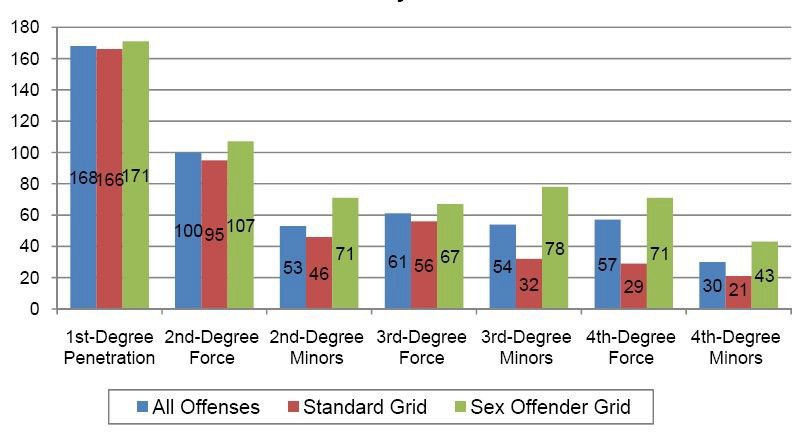 그림 16. 성범죄 유형에 따른 징역형 선고 형량 (2007년 미네소타주)집	행	유	예	를	선	고	받	은치	기	간	은	평	균	1 9  4 일3 %   는	보	호	관	찰	조	건	부	유	치	명	령	을	받	았	으	며	유준	상	징	역	형	에	해	당	하	는	범	죄	를	저	지	른	범	죄	자에   게     부   과   된     유   치   명   령   은     평   균     2 8 3 일   로   서     양    형   기   준   상    집   행   유   예   에    해   당   하   는    범   죄   자   에 대   한      유   치   명   령   ( 평   균     1  6  4  일   ) 보   다     더     길   었   다   .   성   범    죄   자   에     대   한     평   균     보   호   관   찰     기   간   은 1 4 년     이   었    다     ( 그   림     1 7   참   고   ) .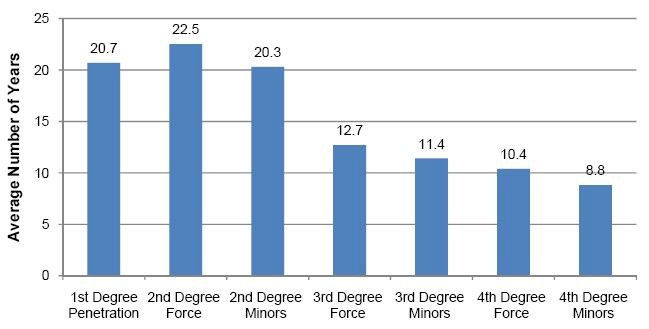 그림 17. 성범죄 유형별 보호관찰 기간 (2007년 미네소타주)표 12. 미네소타주 성범죄 양형 기준 적용에 따른 평균 징역형량 (2007년)단위: 개월 / 건수,출처:  Minnesota  Sentencing  Guidelines  Commission  (2007).  Sentencing  practices: Annual summary statistics for felony offenders sentenced in 2007.나	.	양	형	기	준	이	탈	율1 )	하	향	이	탈양   형   기   준     하   향     이   탈   은     양   형   기   준   에   서     권   고    한     형   량   보   다     짧   은     형   량   이     선   고   되   거   나     징 역   형      대   상   이    집   행   유   예     혹   은     보   호   관   찰   을     선   고   받   은      것   을     지   칭   한   다   .   2 0 0 7 년   에     미   네   소 타   주   에   서     유    죄   선   고   를    받   은     성   범   죄   자   들     중     3 1 %   는     양   형   기    준   의    권   고   사   항   보   다     낮   은     형 이     선   고   되   었   고   ,  이     수   치   는     2 0 0 6 년   의     양   형   기   준     이   탈   율     2 7 %   와     비    슷   한    수   준   이   다   .  양   형 기   준    이   탈   율   은     가   족   간     성   범   죄     유   형   에     대   해   서     두   드   러   지   게     높   았   다   ( 4 3 %   ) .   그   러   나    성   범 죄     양   형     격   자   표     도   입     이   후   의     양   형   기   준     이   탈   율   을     살   펴   보   면   ,   도   입     이   전   에     비    해   서    양 형   기   준    하   향    이   탈     사   건   의     비   율   ( 2 3 %   ) 이     양   형   기   준    상   향     이   탈     사   건   의     비   율   ( 6 %   ) 보   다     높 아   진     것   을     발   견   할     수     있   다   ( 표     1 3 ) .표 13. 징역형 선고 성범죄자에 대한 양형기준 이탈율 (2007년 미네소타주)출처: Minnesota Sentencing Guidelines Commission (2007). Sentencing practices:Criminal sexual conduct offenses sentenced in 2007.2 )	상	향	이	탈양   형   기   준     상   향     이   탈   은     양   형   기   준   에   서     권   고    한     형   량   보   다     긴     형   량   이     선   고   되   거   나     집   행 유   예      대   상   이     징   역   형   을     선   고   받   은     것   을     지   칭   한   다   .   2  0 0 7 년     미   네   소   타   주   에   서   는     양   형   기   준 에     의   해   서      보   호   관   찰   형   이     권   고   된     3  0  8  명   의     성   범   죄   자     중      1 8 명   이     징   역   형   을     선   고   받   았   으 며     상   향     이   탈   율   은    6 %   에    해   당   하   였   다   .  이    중     1 3 명   ( 7 2 %   ) 은     상   향     이   탈   에     동   의   했   거   나     이 미     다   른     범   죄   로     교   도   소     복   역    중   이   었   기    때   문   에     징   역   형   을     원   한     사   람   들    이   었   다   .징   역   형   을    선   고   받   은     성   범   죄   자     중     8 %   는     양   형    기   준   에     의   해     권   고   된     형   량   보   다     더     높   은 형   량   을     선   고   받   았   다   .  그   림    1 8 에    나   타   난     바   와     같   이     1 급      성   범   죄   와     미   성   년   자     대   상     성   범 죄   에     대   해   서   는     양   형   기   준     상   향     이   탈   율   이     높   았   음   을     알     수     있    다   .   상   향     이   탈   의     주   된     이 유   로   는     피   해   자   의     취    약   성   ,   피   해   자    사   생   활     구   역     침   해   ,   피   해   자   에     대    한    권   위    남   용     등   이 인   용   되   었   다   .   양   형   기   간     상   향      이   탈     사   건   들     중     5 9 %   는     피   고   인   이     동   의   하   였   고    ,   4  6  %   는     양 형     상   향     이   탈   에     대   한     배   심   재   판     권    리   를     포   기   하   였   다   .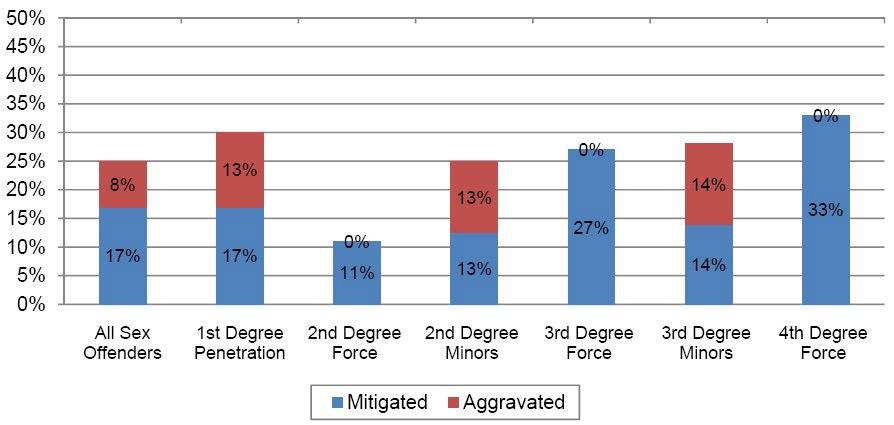 그림 18. 성범죄 유형에 따른 양형기준 하향 및 상향 이탈율 (2007년 미네소타주)다	.	고	착	적	성	범	죄	자	양	형	규	칙	의	적	용	비	율미	네	소	타		주	에	서	는	1 9 8 9 년		8 월	부	터		고	착	적	성	범	죄		자		양	형	규	칙	( P  a t t e r n  e d		S e x O  f f e n  d  e r		p  r o  v  i s i o  n  ) 을		적	용	하	기	시	작	하	였	다	.  이		규	칙	에		의	하	면	범	죄	자	가	공	공	안		전에     위   험   을     초   래   한   다   고     인   정   되   면     양   형   기   준   에     의   한     권   고     형   량   보   다     최   소     두     배     이   상   의형   량   을     선   고   하   도   록     되   었   다   .   양   형   기   준     이   탈      이   유   에     적   시   된     내   용   을     통   해   서     성   범   죄   자 양   형     시    이     규   칙   이     적   용   되   었   는   지   를     알     수     있   다   .  미    네   소   타   주   에   서   는     2  0  0  4  년   을     기   점   으 로     고   착   적      성   범   죄   자    양   형    규   칙   의     적   용     사   례   가     줄   어   들   었   다   .  그     이   유   로   는     1 급     성   범   죄자   의     감   소     및     누   범     성   범   죄   자   의     감   소   를     들   고      있   다   .   또   한    미   국    연   방   대   법   원   의     블   레   이 클   리     사    건   ( B  l a k  e l y    v  .   W   a s h  i n  g  t o  n  ,  2 0 0 4 )   판   결   로     인   해     과   거     범   죄   경   력     이   외   의     이   유   로 양   형   기   준   을     심    각   하   게    벗   어   난    가   중   처   벌   을     하   는     것   의     위   헌   성    이     논   란   이     되   면   서     2 0 0 4 년 이   후   에   는     고   착   적     성    범   죄   자     양   형   규   칙     적   용     건   수   가     감   소   하   였   다   .   또   한    2 0 0 5 년   부   터     종 신   형     선   고     규   칙   이     도   입   된      것   도     고   착   적     성   범   죄   자     양   형     규   칙     적   용   을     감    소   시   키   는     데 기   여   하   였   다   .라	.	성	범	죄	자	에	대	한	종	신	형	선	고	비	율종	신	형	은	범	행	이	지	극	히	잔	혹	하	여	공	공	안	전	을	위	해	서	종	신	기	간	동	안	구	금	할	필요   가     있   다   고     판   단   될     때   에     부   과   된   다   .   미   네   소    타   주   에   서   는    4 명   의    성   범   죄   자   에   게     종   신   형 을     선    고   하   였   다   .  종   신   형   이     선   고   된     4 명   의     성   범   죄   자     특   성   은     표     1 4 와     같   다   .  이   들   은     모   두 1 급     성   범   죄    자   가     아   니   었   고     성   범   죄     전   과     횟   수   가     특   별   히     많   지     않   았   으   나     범   죄   경   력     점   수 는     다   소     높   았   으    며    양   형   기   준   의     권   고     형   량   보   다     2 배     이   상     높   은      최   소     복   역   기   간   이     부   과 되   었   다   .표 14. 종신형 선고 성범죄자의 특징 (2007년 미네소타주)출처: Minnesota Sentencing Guidelines Commission (2007). Sentencing practices:Criminal sexual conduct offenses sentenced in 2007.I V	.	미	국	워	싱	턴	디	씨	의	성	범	죄	양	형	기	준1 .  워  싱  턴   디  씨  의   양  형  기  준  의   특  징워	싱	턴	디	씨	양	형	위	원	회	에	서	는	2 0 0 4 년	에	양	형	기	준	격	자	표	를	도	입	하	였	다	.약   물   범   죄   는     특   별   히     제   정   된     양   형   기   준     격    자   표   ( D  r u  g    G  r i d  ) 가    적   용   되   며    그     이   외 의     모    든     범   죄   들   은     일   반   범   죄     양   형   기   준     격   자   표    ( M   a s t e r   G  r i d  ) 를    적   용   한   다   .    워 싱   턴     디   씨   의      양   형     격   자   표   는     과   거     양   형   사   례   들   에     입   각    하   여    경   험   적   으   로    도   출   되 었   다   .  양   형   위   원   회    는     1  9  9  9 년   부   터     2  0 0  3  년     동   안   의     전   형   적   인     양   형    사   례   들   을    분   석 하   여     선   고   형   량   이     비   슷    한     범   죄   들   을     9  개     그   룹   으   로     구   분   하   여     범    죄     심   각   성   을     분류   하   였   고    과   거     범   죄   경   력   의     상   대   적     중   요   성    을     결   정   하   는     가   중   치   를     결   정   하   였   다   .범   죄     심   각   성   과     범   죄   경   력   을     고   려   하   여     과    거   에    선   고   된    징   역   형   의     범   위   에   서     하   위 2 5 %   와    상   위     2 5 %   를     제   외   한     중   간   의     5 0 %   를     양    형   기   준   의      권   고      형   량   으   로      삼   되 법   률   상     정    해   진     최   대     형   량   ( m   a x i m   u  m     p  e n  a l t y  ) 을     고    려   하   였   다   .   범   죄     심   각   성     그룹   1 부   터    그   룹   7 까   지   는     폭   력   성     범   죄   이   며     그    룹   7 과     그   룹   8 은     비   폭   력   성     범   죄   이   다   .최   소     2  0  건   이     안     되   는     소   수     발   생     범   죄   는      양   형   위   원   회   의     토   론   을     거   쳐   서     선   고   형 량   이     유   사   한     범   죄   군   에     포   함   시   켰   다   .워   싱   턴    디   씨   의    양   형   은     기   본   적   으   로     유   죄    선   고   를    받   은    범   죄   의    심   각   성   과     과   거 범   죄   경    력   점   수   를    토   대   로     결   정   된   다   ( 표     1 5    참   고   ) .   양   형   격   자   표   의     세   로   축   은     범   죄 심   각   성   이   며      가   로   축   은     범   죄   경   력   점   수   로     구   성   되   어     있    다   .   피   고   인   의     범   죄     심   각   성수   준   과     범   죄   경   력   점   수   를     계   산   하   여     두     축    이     만   나   는     칸   이     양   형   기   준   에   서     권   고   하 는     형   량   이     된   다   .범   죄    심   각   성   과    범   죄   경   력   을     고   려   했   을     때      양   형   격   자   표   의    흰   색    칸   에     해   당   한   다 면     원   칙    적   으   로    징   역   형   만   을     선   고   할     수     있   다   .  기   본    적   으   로     그   룹   5   이   상   의     심   각   한 범   죄   를     저   지    른     사   람   은     범   죄   경   력   에     상   관   없   이     징   역   형    을     받   도   록     되   어     있   다   .   본범   죄   의     심   각   성   이     낮   아   지   면     범   죄   경   력   에      따   라   서    징   역   형    또   는    단   기   분   할   형     또   는 보   호    관   찰   명   령   을    받   을    수     있   다   .   보   호   관   찰   은     양    형   기   준     기   간     동   안     징   역   형   의     집행   을     유   예   하   고     5 년   까   지     선   고   할     수     있   다   .단	기	분	할	형	( s h  o  r t	s p  l i t	s e n  t e n  c e ) 은	징	역	형	과	보	호	관	찰	을	나	누	어	서	선	고	하는     것   이   다   .   판   사   는     6 개   월     미   만   의     징   역   형   과      5 년     이   하   의     보   호   관   찰   을     선   고   하   게된   다   .   예   를    들   어   ,  2 급     아   동     성   학   대     범   죄   를      저   지   른    피   고   인   이    과   거    범   죄   경   력   이 없   을     경    우      6  개   월      징   역   형   과      4  4  개   월      보   호   관   찰   로      구   성   된    5 0 개   월    단   기   분   할   형   을 선   고   할    수     있    다   .  단   기   분   할   형   의    장   점   은     교   도   소     복   역     후     보   호   감   독   을    받   게    하   여 범   죄   자   를     관   찰   할     수      있   다   는    점   이   다   .   저   지   른    범   죄   가     중   하   지     않    고     범   죄   경   력   도낮   은     경   우   에   는     보   호   관   찰   을     선   고   하   게     된   다    .판   사   가    비   징   역   형   을    선   고   하   기     전   에     판   결    전   조   사    보   고   서   를    참   고   하   는    것   이     일 반   적   인      관   례   이   다   .   판   결   전   조   사   보   고   서   는      범   죄   자    의     환   경   요   인   ,   재   범   위   험   성   ,   재   활 가   능   성     등    에    대   한    정   보   를     담   고     있   어   서     판   사   에   게     양    형   에     대   한     통   제   감   을     제   공 해   준   다   .표 15. 워싱턴 디씨 양형기준 격자표 (2004. 6. 14 도입)표 16. 워싱턴 디씨 양형기준 격자표의 성범죄 분포2 .	성	범	죄	자	에	대	한	워	싱	턴	디	씨	양	형	기	준	의	적	용가	.	양	형	절	차•	피	고	인	의	유	죄	인	정	( g  u  i l t y	p  l e a )   혹	은	유	죄	판	결•	보		호	관	찰	관	이		판	결		전	조	사	보	고	서	및	양	형	기	준	양	식	( S e n  t e n  c i n  g	G  u  i d  e l i n  e s F  o  r m	)   작		성	:  7 주		이	내•	판	결	전	조	사	보	고	서	가	판	사	에	게	제	출	된	지	2 주	후	에	양	형	선	고나	.	양	형	기	준	점	수	산	정1 )	범	죄	심	각	성	결	정워   싱   턴     디   씨   의     법   체   계   에   서   는     성   범   죄   는      성   학   대   ( s e x u  a l   a b  u  s e )   범   죄   로   불   린 다   .  양   형    기   준     격   자   표   에   서     성   범   죄   는     범   죄     심   각   성      그   룹   2 부   터     그   룹   7 까   지   에     걸   쳐 서     분   포   되   어      있   다   ( 표     1 6    참   고   ) .   그   러   나     법   규   정   에   서     성    행   위   ( s e x u  a l   c o  n  d  u  c t ) 와 성   적     접   촉   ( s e x u  a l   c  o  n  t a  c t ) 은     의   미   는     명   확   하   게     정   의   되   어     있    지     않   다   .   성   범   죄   에 대   한     법   정     양   형   표   는     표     1 7 ,  표     1 8 과     같   다   .①	1 급	성	학	대	:  강   제   적	성   행   위   ,  치	명	적	 상	해	혹	은	납	치	위	협	,  피	해	자	무	의	식	상태	로		만	들		거	나		약	물		등	을		사	용	해	피		해	자	가	 행	동	통	제		력	을		상	실	하	게		만	든	뒤 범	행	.  종		신	 형	까	지		선	고		가	능	.  흉	기	소	지		시	에	는	3 0 년		이		상	선		고	가		능	.②	2 급	성	학	대	:	피	해	자	에	게	위	협	이	나	두	려	움	을	느	끼	게	하	여 성	적    행   위   를	함	.피	해	자	가	행	위	의	의	미	를	알	지	못	하	거	나	,	성	적	행	위	를	거	절	할	능	력	이	없	거	나	,의	사	소	통	할	능	력	이	없	음	을	알	면	서	성	적	행	위	를	함	.   최	고	2 0 년	징	역	형	.③	3 급	성	학	대	:  위	력	을	사	용	한	성   적	접   촉     ,  위	협	이	나	두	려	움	에	의	한	성	적	접	촉	,피	해	자	를	무	의	식	상	태	로	이	끈	후	성	적	접	촉	,   위	력	․	위	협	․	피	해	자	의	동	의	없이	약	물	을	사	용	한	뒤	성	적	접	촉	.  최	고	1  0 년	징	역	형④	4 급	성	학	대	:	위	협	이	나	두	려	움	에	의	한	성    적	접   촉   .	피	해	자	가	행	위	의	의	미	를알	지		못	하	거	나	,	성	적	접	촉	을		거	절	할		능	력	이	없	거	나	,	의	사	소	통	할	능	력	이	없	음 을		알	면	서	 성	적		접	촉	.  최		고	5 년		징	역	형	.⑤	1 급		아	동	성	학		대	:  아		동	보	다	최	소	4 살		이	상	많	은	가	해	자	가		아	동	에		게	성   적	행	위   를	한		것	.   최		고		종	신	형		.  흉	기	소	지	시	에	는	3  0 년	이	상		선	고		가	능	.⑥	2 급		아	동	성	학	대	:   아		동	보	다	4 살	이	상	많	은	가	해	자	가	아	동	에	게	성   적	접   촉   을 한		것	.  최	고		1  0 년		징	역	형		.⑦	1 급	미	성	년	성	학	대	:   미	성	년	자	와	신	뢰	관	계	에	있	는	1 8 세	이	상	성	인	이	미	성	년자	와	 성적	행   위   를	함	.  최	고	1 5 년	징	역	형⑧	2 급	미	성	년	성	학	대	:   미	성	년	자	와	신	뢰	관	계	에	있	는	1 8 세	이	상	성	인	이	미	성	년자	와	 성적	접   촉   을	함	.  최	고	7 . 5 년	징	역	형⑨	아	동	유	인	:   아	동	보	다	4 살	이	상	많	거	나	신	뢰	관	계	에	있	는	가	해	자	가	위	의	성범	죄	를		범		할	목		적	으	로	아	동	을		특	정		장	소		로		데	리	고		감	.   혹	은	성	적	행	위	나	접 촉	을		하	도	록		아	동		을	유	혹	,  유		인	,  설		득	함		.  최		고		5 년		징	 역	형⑩	성	범	죄		미	수	:   최	고	형		종	신		형	인		성	범	죄	에		 대	한		미	수	행		위	는	1 5 년	까	지	선	고 가	능	.  기		타	  성		범	죄		미	수	는		최	고	형	의		절	반		까	지		선	고	 가	능	.표 17. 워싱턴 디씨의 성범죄에 대한 법정 양형표 (2000. 8. 11 이후 발생 범죄)주   :  L  W   O  R	=	l i f e   w   i t h  o u  t   r e l e a s e	석   방	없   는	종   신    형표 18. 워싱턴 디씨의 성범죄에 대한 법정 양형표 (계속)⑪	가	중	처	벌	요	소	:   법	정	최	고	형	기	의	1  . 5 배	까	지	선	고	가	능	.   1 급	성	학	대	,  1 급	아동	성	학	대		범	죄	에		대	해	서		는	다	음	요	소	들	이	존	재	할	경	우	3 0 년	부	터	석	방	없	는 종	신	형	까	지		선	고	가		가	능	함- 1 2 세	미	만	피	해	자- 피	고	인	이	1 8 세	미	만	피	해	자	와	신	뢰	관	계	에	있	었	음- 범	행	결	과	피	해	자	가	심	각	한	신	체	손	상	을	입	음- 1 명	이	상	공	범	존	재- 본	사	건	혹	은	그	이	전	에	2 명	이	상	피	해	자	에	게	성	범	죄	를	범	함- 위	험	한	흉	기	소	지2 )	과	거	범	죄	경	력	점	수	산	출	방	법피   고   인   의      범   죄   경   력      점   수      계   산   에   는      1  8  세      미   만   에      저   지   른      심   각   한      소   년   범   죄 유   죄    기   록   과     성   인   기   의     유   죄   전   과     기   록   을     고   려    한   다   .   소   년   범   죄     전   과   는     5 년     간     재 범   이     없    으   면     전   과   로     고   려   되   지     않   지   만   ,   그   룹   1 - 그    룹   5 의     중   죄   에     해   당   하   는     범   죄 는     전   과   점   수    에    포   함   된   다   .  다   른    주   에   서    발   생   한     전   과     기    록   이     있   을     경   우   를     대   비 하   여      연   방   수   사   국   ( F  B  I ) 의     전   과   경   력   조   회   를      참   고   한   다   .   각     전    과   가      양   형   격   자   표   의 범   죄     심   각   성     수   준   ,   즉     그   룹   1 부   터     그   룹   9   중     어   떤     그   룹   에     해   당   하    는    범   죄   인   지   를 찾   아   서    범   죄   경   력     점   수   를     매    긴    뒤   에     합   산   한   다   .  경   범   죄     전   과   는     최   대     6  개   까   지   만 고   려   할     수     있   다   .•	성	인	기	전	과	점	수	계	산	방	법- 범	죄	심	각	성	그	룹	1 - 그	룹	5 에	해	당	하	는	유	죄	전	과	=	3  점- 범	죄	심	각	성	그	룹	6 - 그	룹	7 에	해	당	하	는	유	죄	전	과	=	2  점- 범	죄	심	각	성	그	룹	8 - 그	룹	9 에	해	당	하	는	유	죄	전	과	=	1  점- 경	범	죄	전	과	=	0 . 2 5 점	( 최	대	6 개	,  1 . 5 점	까	지	만	범	죄	경	력	에	반	영	할	수	있	다	)•	소	년	기	범	죄	경	력	계	산	방	법- 범	죄	심	각	성	그	룹	1 - 그	룹	5 에	해	당	하	는	유	죄	전	과	=	1  . 5 점- 범	죄	심	각	성	그	룹	6 - 그	룹	7 에	해	당	하	는	유	죄	전	과	=	1  점- 범	죄	심	각	성	그	룹	8 - 그	룹	9 에	해	당	하	는	유	죄	전	과	=	0  . 5 점전예	를	들	어	,   1 급	아	동	성	학	대	범	죄	로	유	죄	판	결	을	받	은	피	고	인	이	2 급	아	동성   학   대   ( 그   룹   6  ) 와     절   도     미   수   ( 그   룹   8  )   범   죄     전   과   가     있   을     경   우     그   의     본     사   건     범   죄 심   각    성   은     그   룹   3 에     해   당   하   며   ,  범   죄   경   력   점   수   는      2 점     +    1 점     =    3 점   이     되   어     C  칸   에 해   당   한   다   .   따   라   서     피   고   인   에     대   한     권   고   양   형   은     1 1 4 개    월   - 2 0 4 개   월     징   역   형   이   다   .병  합  사  건  의		경  우  :   피		고	인	의	사	건	이	두		개		이	 상	의		별	개	사		건	으	로	기	소	되	었	고 피	해	자	도	다	를	경	우	에	는		각	사	건	의		형	량	을		더	한	다	 .   그		러	나		별	개	사	건	이	라	도피	해	자	가		동	일	한		경	우		에	는	판	사	가		형	량	을		합		산	하	여		선	고	할	것	인	지	가		장	긴 형	량	을		선	고	할		것	인	지	를		결	정	할		수	있		다	.   모		든		성	범	죄		는	 양	형	합	산		선	고	대상   이   며     판   사   의     재   량   으   로     결   정   될     수     있   다   .다	.	양	형	기	준	점	수	의	조	정범	죄	심	각	성	과	범	죄	경	력	점	수	를	계	산	하	여	양	형	격	자	표	의	위	치	를	파	악	한	뒤에      피   고   인   에   게      양   형   범   위   를      조   정   할      만   한      요   인   들   이     있   는   지     살   펴   보   아   야     한   다   .의   무   적     최되   는   지   를     고)	의	무	적	최	소	형	기	( m	a n  d  a t o  r y	m	i n  i m	u  m	)1 급	성	범	죄	시	총	으	로	무	장	한	경	우	초	범	은	5 년	,   재	범	은	1 0 년	의	의	무	적	최소	형	기	를	부	과	해	야	한	다	.  총	이	아	닌	다	른	흉	기	를	소	지	한	폭	력	범	죄	재	범	은	5)	법	정	최	소	형	기	( s t a t u  t o  r y	m	i n  i m	u  m	)법	정	최	소	형	기	는	의	무	적	최	소	형	기	는	아	니	다	.   따	라	서	판	사	는	양	형	기	준	에따   라   서     법   정     최   소     형   기   를     적   용   하   지     않   을     수   도     있   다   .  대   부   분   의     범   죄   는     양   형   기준   표   에    법   정     최   소   형   기   가     반   영   되   어     있   지   만     예   외   적   으   로     아   동     유   인     범   죄   ( 그   룹   8 -최   소    8 4 개   월   ) 에    대   해   서   는     양   형   기   준   의     하   한    선   이     법   정     최   소   형   기   보   다     더     높   다   .)	법	정	최	고	형	기	( s t a t u  t o  r y	m	a  x i m	u  m	)어	떤	범	죄	는		양	형	기	준		의	최		고	형	량	보	다	법	정	최	고	형	기		가	더		높	다		.  이		경	우 에	는	판	사	 가		법	정		최	고	형		에	서		b  a c k  u  p	t i m	e 을		뺀		기	간	보	다		더		높	은		양	형	을선   고   할     수     없   다   .예	를	들	어	,	2 급	아	동	성	학	대	범	죄	( 그	룹	6  ) 에	대	한	법	정	최	고	형	은	1 0 년	이	며b  a c k  u  p    t i m   e 은      2 년   이   다   .   따   라   서      2 급      아   동      성   학   대     범   죄   자   에     대   해   서     선   고   할수     있   는     최   대     형   기   는     8 년   이     된   다   .   양   형   기    준   표   에   서     범   죄   경   력   점   수   가     6  점   을     초 과   하    는     2  급     성   학   대     범   죄   자   에   게     4  2  개   월     이   상    의      징   역   형   을      권   고   하   고      있   으   므   로 실   제   로      선   고   할     수     있   는     범   위   는     4  2 개   월     이   상     8 년      이   하   의     징   역   형   이     되   는     것   이 다   .4 )	가	중	처	벌	조	항성	범	죄	가	중	처	벌	조	항	( D  C	S T	§ 2 2 - 3 0 2  0 ) 에	해	당	하	는	성	범	죄	자	는	양	형	기	준1 . 5 배	까	지		( 최	대	3 0 년		까		지	)	조	정	할		 수	있	으		며	,   1 급		성	학	대	및	1 급	아 죄	에	대	해	서	는	석	방		없	는		종	신		형	을	선	고	할		 수	있	다	.5 )	판	결	전	조	사판	사	는	모	든	중	죄	범	죄	자	에	대	해	서	판	결	전	조	사	보	고	서	작	성	을	요	청	한	다	.판   결   전   조   사    및    성   범   죄   자   에     대   한     보   호   감   독    은     독   립   된     연   방   기   관   인     법   정   서   비   스및      범   죄   자      감   독   기   관   ( C  o  u  r t    S  e r v  i c e s     a  n  d      O  f f e n  d  e r    S u  p  e r v  i s i o  n     A  g  e n  c y  :C  S  O  S A  ) 에   서    담   당   하   고    있   다   .   성   범   죄   자   에      대   한    판   결   전   조   사   는    C  S O  S  A     진   단   부 서   에   서      실   시   하   며     7 - 8 명   의     보   호   관   찰   관   이     전   담   하    고     있   다   .   진   단   부   서   는     성   범   죄   자관   리   부   서   와      독   립   적   으   로     운   영   되   고      있   어    서      판   결   전   조   사     작   성   자   와      나   중   에      보   호 관    찰   이   나     감   독   을     집   행   하   는     보   호   관   찰   관   은     동   일   하   지     않   다   .워	싱	턴	디	씨	에	서	는	연	간	2 천	건	정	도	의	판	결	전	조	사	보	고	서	가	작	성	되	는	데모   든     중   죄     사   건   에     대   해   서   는     판   결   전   조   사   를     실   시   하   므   로     성   범   죄   도     그     대   상   이   다   .보   호   관   찰   관   은      유   죄   가     확   정   된      피   고   인   에      대   해   서      판   결   전   조   사      보   고   서   를      작   성   하 며     양   형   기   준   에     의   한     권   고     형   량   을     계   산   하   여     제   시   한   다   ( 표     1 9   참   고   ) .  피   고   인   과   의면   담   ,   피   고   인    주   변   사   람   들   과   의    면   담   ,   경   찰    체  포  기   록   ,   경   찰   입   건   기   록   ,   연   방   수   사   국 범   죄    경   력   기   록     등   을     참   고   한   다   .   또   한     피   고   인   의      교   정   처   우     시     고   려   해   야     될     사   항들   을     구   체   적   으   로     기   술   한   다   .   <  부   록   *   >  과     같   이    피   고   인   에   게    적   합   한     조   건   들   이     무 엇   인    지   를     체   크   하   여     판   사   에   게     제   공   하   기   도     한    다   .   성   범   죄   자   에     대   한     판   결   전   조   사보   고   서   는     다   른     범   죄   자   에     대   한     판   결   전   조    사     보   고   서   ( 6  - 7  장     정   도   ) 보   다     분   량   이     훨 씬      많   은   데   ( 때   로   는     2  0  장     이   상   ) ,   성   범   죄   자   에      대   해   서   는    적   절   한     양   형   권   고   를     하   기 위   해   서     파   악   해   야     될     내   용   이     더     많   기     때   문   이   다   .표 19. 3 급	성	학	대	로	유	죄	판	결	을	받	은	피	고	인	의	판	결	전	조	사	양	형	권	고	 예	시판	사	에	게	제	출	된	판	결	전	조	사	보	고	서	는	피	고	인	측	변	호	인	에	게	도	사	본	이	제공	되	며		보	고		서	의		내	용	이	나		계	산		된		형	량	에		대	해	서		피	고		인		측	에	서		의	견	을	제 시	할		수		있	다	.   피	고		인	측		에	서		판	결	전		조	사	에		대		해	서		이	의	를		제	기	할		경	우	검사      측   에   서   도      판   사   에   게      양   형   에      대   한      의   견    을      제   시   할      기   회   를      가   질      수      있   다   .만   약    범   죄   자   가    유   죄   선   고   를     받   은     지     1 2 개   월      이   내     새   로   운     범   죄   로     다   시     유   죄   선고	를		받	을		경	우		에	는		판	결	전	조	사		보		고	서	를	작	성	하	지	않	고	범	죄	경	력	점	수	만	다 시		계	산	하	여		권	고		형	량	을		확	인	한	다		.6 )	양	형	기	준	이	탈	사	유양   형   기   준   은      해   당      범   죄   의      전   형   적   인      사    건   을      염   두   에      두   고      만   들   어   진      것   이   고 권   고      양   형   의     범   위   가     넓   기     때   문   에     대   부   분   의     사    건   에     적   용   될     수     있   다   고     간   주   된 다   .   그   러   나      판   사   는     피   고   인   의     범   죄     심   각   성   과     범   죄   경    력     이   외   의     요   인   으   로     인   해양	형	기	준	에	서		권	고	하		는		형	종	이	나		형	량	이		부	적	당	하	다	고	생	각	될	경	우	에	는		양 형	기	준	에	서		이	탈	할		수		있	고		그		이	유	를	양	형		기	록	지	에	  적	는	다	.   양	형	기	준		요	람에   는    양   형   기   준   을    이   탈   할     수     있   는     가   중   요   인    들   과     감   경   요   인   들   을     나   열   하   고     있   다   .이	에		포	함	되	지		않	은	상	당	히	설	득	력		있	는		 이	유	가	있	다	고	판	단	될		경	우	에		도	양 형	기	준		을	 이	탈	할		수	있	다	.   판	사		가	양		형	기	준	을	따	르	는	  것	은		자	발	적	인		것	으	로서    양   형   기   준   을    따   르   지     않   았   다   는     이   유   는     항    소     사   유   가     되   지     않   는   다   .양	형	기	준	을	이	탈	해	야	할	사	유	가	있	을	때	에	는	검	사	,   피	고	인	측	변	호	인	이	그것	을		검	토	할	충		분	한		시	간	을		부	여	해	야		한	다		.  보		호	관	찰	관		의	완		성	된		판	결	전	조	사 보	고	서		가	 판	사	,	검	사	,   변		호	인	에	게		제	출		되	면		선	고	 공	판		전	까		지		최	소		2 주	의		시간   이    주   어   진   다   .  만   약     검   사   나     피   고   인     측   에    서     양   형   기   준     이   탈   을     주   장   할     경   우     서 면   으    로     해   당     양   형   기   준   의     권   고   형   이     부   적   합   한      이   유   와    그     증   거   를     선   고   공   판     1 주 일     전   까   지     판   사   에   게     제   출   해   야     한   다   .  검   사   나     변   호   인    이     제   기   한     이   탈     사   유     이   외 에     판   사   가     양   형    기   준   을     이   탈   할     만   한     이   유   가     있   다   고     판   단    할     때   에   도     양     당   사   자 에   게      최   소      선   고   공   판      1 주   일     전   에     서   면   으   로     통   보   해   야     한   다   .   이    러   한     양   형   기   준이	탈		절	차	를		권	장	하	는		것	은		모	든		재	판	참		여	자	들	이		선	고	공	판	을		준	비	할	충	분 한		기	회	를	갖	게		  만		들	고		사	전		통	보	로	인	해	서		해		결	될		수	있	는		불	필	요	한	소	송절   차   의     연   기   를     줄   이   기     위   해   서   이   다   .아   래   에     열   거   된     것   은     워   싱   턴     디   씨     양   형    기   준     매   뉴   얼   에     예   시   된     일   반   적   인      가 중   요    인   ,  감   경   요   인   들   이   며     성   범   죄   에     국   한   된     것    은     아   니   다   .( 1 )   가	중	요	인	들•	피	해	자	에	게		고	의	적		으	로		잔	혹	한	행	위	를		 한	경	우	,  범	행	에	필	요	하	다	고	생	각	되 는		것	이	상	으	로		불	필	요		한	폭		력	을	가	한		경	우•	피	해	자	의	나	이	,	신		체	적	/  정	신	적	능	력	이	특	별	히	취	약	하	고	가	해	자	가	그	것	을 충	분	히	알	고	 있	었		을	경		우•	피	해	자	의	상	해	정	도	가	매	우	심	각	할	경	우․	영	구	적	으	로	혹	은	그	에	상	당	할	만	큼	고	용	기	회	나	생	활	양	식	을	손	상	시	킴․	영	구	적	이	고	상	당	한	신	체	손	상․	3 개	월	이	상	움	직	일	수	없	는	상	태•	범	행	이	사	전	에	충	분	히	계	획	된	경	우•	청	부	된	범	죄	:  살	인	,  일	급	성	학	대	,  납	치	,  상	해	,  폭	행	,  흉	기	사	용	폭	행	,  방	화•	조	직	범	죄	나	마	약	밀	매	사	업	과	관	련	된	경	우•	피	해	자	,	피	해	자	가	족	,	목	격	자	등	에	게	위	증	을	하	라	고	협	박	이	나	회	유	를	한 경	우•	범	행	의	결	과	로	통	상	기	대	되	는	것	보	다	상	당	히	큰	금	전	적	손	실	이	발	생	한	경 우․	다	수	의	피	해	자	혹	은	피	해	자	당	다	수	의	피	해	사	건	인	경	우․	피	고	인	이	예	전	에	이	와	유	사	한	행	위	를	한	적	이	있	는	경	우․	신	뢰	관	계	나	재	정	적	책	임	을	이	용	하	여	범	행	을	한	경	우•	공	직		임	무	중	에	혹	은	공	직	을	얻	기	위	해	서	위	법	행	동	으	로	공	공	의	신	뢰	를	저 버	린		경	우•	양	형	기	준	에	의	한	양	형	이	범	행	심	각	성	에	비	추	어	관	대	하	고	불	공	평	한	결	과	를 초	래	할	  경	우•	기	타	위	의	가	중	요	인	에	준	하	는	중	대	하	고	설	득	력	있	는	근	거	가	있	을	경	우( 2 )   감	경	요	인	들•	피	해	자	가	공	격	자	이		거	나		사	건	유	발		자	인		경	우	,   그	로	인	해	피	고	인	의	유	책	성	이 통	상	적	인	  범	죄	행	위	보	다		상	당		히	줄		어	들		경	우•	피	해	회	복	을	위	해	피	고	인	이	상	당	한	노	력	을	하	였	을	경	우•	피	고	인	이	강	요	나	위	협	에	의	해	서	범	행	한	경	우•	타	인	이	주	로	범	행	을	하	였	고	피	고	인	은	피	해	자	의	안	전	을	위	해	진	정	한	염	려를	하	였	을	경	우•	다	른	사	람	에	의	해	범	행	을	하	도	록	유	인	된	경	우•	자	신	의	행	위	가	잘	못	되	었	음	을	인	식	할	수	있	는	능	력	이	유	의	미	하	게	손	상	된 경	우•	다	른	범	죄	자	의	체	포	나	기	소	에	상	당	히	협	조	한	경	우•	구	금	형	에	해	당	하	는		범		죄	이	지	만	심	각	한		정	신	적	․	신	체	적	손	상	으	로	인	해	교 정	시	설	수	감	이	부		적	합	하	다	고		판	단	되	는	경	우•	연	속		/  동		시	양	형	원	칙	에		따	른		양	형	을	하	는	경	우	범	행	의	심	각	성	에	비	해	과	도 하	고		부	당	 한		결	과	를	초		래	할		경	우•	기	타		위	의	감	경	요	인	의	중	요	성	에	준	하	는	중	대	하	고	설	득	력	있	는	근	거	가	있 을		경	우유	죄	를	인	정	한	경	우	( g  u  i l t y	p  l e a ) 는	감	경	요	인	이	아	니	므	로	양	형	기	준	에	서	피고	인	이	해		당	하	는	칸	을	이	탈	하	여	선	고	할	수	는	없	지	만	형	종	을	결	정	하	는	데	는 반	영	된	다	.라	.  성	범	죄	자	추	가	선	고	사	항1 )	성	범	죄	자	등	록워	싱	턴		디	씨	는	법	에		의	해	서		특	정		성	범		죄	자	는	보	호	관	찰		소	에		일	정	기	간		동	안 등	록	하	도	록		되	어	있	다	.   등	록		대	상		범	죄		는		강	제	강	간	,  강		간	미		수	,   강		간	살	인	,  동의		없	는		성	적		접	촉		,   지		위		강	간	,   미	성	년	자	대	 상	성	범	죄	,   근		친	상		간	,   납		치	,   매	춘 등	이		포	함		된	다	.  성		범	죄	자		등	록		기	간	은	1 0 년		혹	은	보	호	관	찰	,  보		호		감	독	,  가		석	방등	이		끝	나	는	기	간	까	지		중		긴		것	으	로		한	다	.   그	 중		일	급		성	학	대	( 강	제		강	간	,   수 간		등	)	및	일	급	  아		동	성		학	대	( 1 2 세			미	만		아	동	강	간	,   지	위		강	 간	,   수		간		등	) ,   위범	죄	의	미	수	,  성	범	죄		미	수		등	을		범	했	을	경	우		는	종		신	기	간	동	안	성	범	죄	자	로	등 록	해	야	한	다	 .   또	한		성	적		사	이	코	패		스	로	판	정	된		범	죄	자		,   유	죄	를	선	고	받	은	성	범죄	가	두	건	이	상	인	범	죄	자	도	평	생	등	록	을	유	지	해	야	한	다	.2 0 0 8 년	1 1 월	현	재	C  S O   S A  에	는	2 2 명	의	보	호	관	찰	관	과	3 명	의	팀	장	이	3 개	팀으   로     나   누   어     5 8 0 - 6 0 0 명     정   도   의     성   범   죄   자    를     관   리   하   고     있   다   .  보   호   관   찰   관     1 인   이 관   리    하   는     성   범   죄   자     수   는     평   균     2 0 명     정   도   이   다    .   보   호   관   찰   이   나     감   독   이      의   뢰   된 모   든     성   범    죄   자   는     계   약   이     체   결   된     외   부     전   문   기   관   에      의   해   서     심   리   평   가     및     위   험 성   평   가   ,   적   합   한      심   리   치   료   를     받   으   며   ,   치   료   비   용   은     정   부   에    서     부   담   한   다   .   연   간     성 범   죄   자     치   료   에     소   요    되   는     예   산   은     1 백   만     불     정   도   이   다   .  C  S O  S  A   에   서     전   자   위   치   추 적   을     하   는     8 0 0 여   명   의     범    죄   자    중   에     성   범   죄   자     수   는     4 5 - 6 0 명     정   도   이    다   .2 )	성	적	사	이	코	패	스	결	정워   싱   턴    디   씨    법   원   에   서   는     형   사   절   차   의     일    부   로   서    특   정    범   죄   자   가    성   적     사   이   코 패   스   인    지   를     결   정   하   여      치   료   시   설   에      입   원   을      시   킬      수      있   다   .   ‘ 성   적      사   이   코   패   스 ( s e x  u  a l   p  s y  c h  o  p  a  t h  ) ' 는     정   신   이   상   ( i n  s a  n  e  ) 이     아   니   면   서     반   복   적   인     성   범   죄   로     성   충 동   을      통   제   할     수      없   음   을     보   여   주   었   고     다   른     사   람   에   게     위   험    하   다   고      판   단   되   는      사 람   을     말   한   다   . 4  )    재   판     중   인     피   고   인   이     성   적     사   이   코   패   스   일     가   능    성   에     대   해     검   사   가서   면   으   로     법   원   에     의   견   서   를     제   출   하   면   ,   법    원   은     두     명   의     정   신   과     의   사   에   게     정   밀감   정   을     의   뢰   하   여     감   정     결   과   를     토   대   로     성    적    사   이   코   패   스     여   부   를     판   결   할     수     있 다   .  성    적     사   이   코   패   스   로     판   정   된     사   람   은     더     이   상     위   험   하   지    않   다   고    진   단   내   릴    수 있   을     때   까   지      치   료     시   설   에     수   용   되   며     형   사   절   차   는     유   예    된   다   .   1 급     성   학   대   ,   2 급성   학   대   ,   1  급     혹   은     2  급     성   학   대   를     범   할     의    도   의     폭   행     범   죄   자   에     대   해   서   는     이     규 정   을     적   용   하   지     않   는   다   .3 .  성  범  죄  자  에   대  한   워  싱  턴   디  씨   양  형  기  준   적  용   성  과2 0 0 4 년    6 월   에    시   범   적   으   로     도   입   된     워   싱   턴     디    씨     양   형   기   준   은     입   법   을     거   쳐     2 0 0 7 년   에 확   정   적    으   로     정   착   되   었   다   .   같   은     입   법   에     의   해     양   형   위   원   회   는     매   년     4  월     말   에     의   회   에     연 간   보   고   서   를      제   출   하   게    되   어     있   으   며     2 0 0 8 년     4 월   에     최   초     보   고   서   가     작   성   되   었   다   .   그     보4) 이		절  차  는	민   사  소  송   철  차  로  서	성  범  죄  로	 재   판  받  고	있  는	피  고  인  이	아  닌	경  우  에  도	검   사  의	청 구  로		제  기  할		수	있  다   .고   서   의     내   용   을     토   대   로     워   싱   턴     디   씨     양   형   기   준    의     적   용     성   과   를     살   펴   보   기   로     한   다   .   이보   고   서   는     2  0  0  6  년     6  월     3  0  일   부   터     2  0  0  7  년     1  2  월      3 1 일   까   지     양   형   위   원   회   에     제   출   된     2 , 6 6 3 건 의     양    형   기   준   양   식   을    분   석   한    결   과   이   다   .   이    보   고   서   에    는    성   범   죄   자   에    대   한    양   형   기   준     적 용     성   과   가     별    도   로     분   석   이     되   어     있   지   는     않   으   며     전   체     중   죄      사   건   에     대   한     분   석   만   이     담 겨   있   다   .2 0 0 8 년	보	고	서	에	는	양	형	기	준	수	용	율	과	이	탈	율	을	제	시	하	였	다	( 표	2 0	참	고	) .  전	체	분석   대   상     사   건   들     중     양   형   기   준   을     따   른     사   건   은     8 9  . 5 %   ,  양   형   기   준   을     벗   어   난     사   건   은     1 0 . 5 %로     집   계   되   었   다   .   이   탈   사   건   들     중     판   사   가     가   중    사   유   나    감   경   사   유   를     명   백   히     밝   힌     사   건   들 을     양    형   기   준    수   용    사   건   에     포   함   시   킬     경   우     양   형   기   준     수   용   율   은     8 9 . 7 %   에     해   당   한   다   .징   역   형   이     선   고   된     1 , 6 7 6 건   ( 전   체     사   건   의     6 5 %   에     해   당   )   중     양   형   기   준   의     권   고     범   위     내 에     있   는      사   건   은    9 2 . 5 %   ,  양   형   기   준   보   다     높   은     형   량   을     선    고   한    사   건   은     3 . 3 %   ,  양   형   기   준   보 다     낮   은     형   량   을     선   고   한     사   건   은     4  . 2  %   였   다   .   보   호   관   찰     선   고     사   건   :   양   형   기   준   에     해   당   하   는 형   기      동   안      구   금   을      하   지      않   고      보   호   관   찰   을      명   령   한      사   건   은      총      6  0 6 건   ( 전   체    사   건   의 2 2 . 7 %   ) 이   었   는   데   ,   이     중     양   형    기   준   을    따   른    사   건   은     8 9 . 3 %   ,   양   형   기   준   을     이   탈   한     사   건   은1 0 . 7 %   였   다   .  단   기   분   할   형   이    선   고   된     사   건     수   는     총      4 0 7 건     ( 전   체     사   건   의     1 5 . 3 %   ) 이   었   는   데   ,양   형   기   준   을    수   용   한     비   율   은     9 7 . 1 %   ,  양   형   기   준   을     이   탈   한     비   율   은     2 . 9 %   였   다   .비   록     디   씨     양   형   기   준   은     권   고   적   이   며     판   사   가     의   무   적   으   로     따   라   야     하   는     것   은     아   니   지   만 양   형    기   준     수   용   율   은     점   차     증   가   하   고     있   다   .   전   반   적    으   로     워   싱   턴     디   씨     법   원   의     양   형   기   준 수   용   율   은      매   우     높   은     편   인   데   ,   양   형   위   원   회   에   서   는     그     이    유   를     과   거     양   형   분   포   를     토   대   로 경   험   적   으   로     도    출   된    양   형   기   준   이   기     때   문   에     판   사   들   의     수   용   도   가     높   다   는     점   을     강   조   하   고 있   다   .   보   호   관   찰   관   의      판   결   전   조   사     보   고   서   와     양   형   기   준   양   식   은     판   사    에   게     제   출   되   는     것   과 동   시   에      양   형   위   원   회   에   도      제   출   된   다   .   워   싱   턴      디   씨      양   형   위   원   회   는      최   종      판   결   이      나   오   면 양   형   기   준   양   식   과     비   교   하   여     이    탈   사   유     등   을     파   악   하   고     있   다   .   보   호   관   찰   소   ,   법    원   ,   양   형   위 원   회   를     연   결   하   는     전   산   망   을     활   용   하    여    자   동   화   된     데   이   터   베   이   스   를     구   축   하   고     있   어   서     앞 으   로     양   형   기   준   의     적   용     성   과   를     지   속   적   으    로     연   구   할     수     있   게     되   었   다   .표 20. 워싱턴 디씨 양형기준 수용율단위: %출처:  District  of  Columbia  Sentencing  and  Criminal  Code  Revision  Commission (2008). DC Sentencing Commission 2008 Report.V	.	영	국	의	성	범	죄	양	형	기	준1 .  영  국  의   성  범  죄   양  형  기  준   제  정   배  경영   국     양   형   위   원   회   는     「  형   사   정   책   법   ( C  r i m   i n  a l   J u  s t i c e   A  c t ,   C  J A   2 0 0 3 ) 」 의    1 7 0 조   ( 9 항   ) 에     따   라   서      2 0 0 7 년     4 월   에     「 성   범   죄   법   ( S e x  u  a l   O   f f e n  c e s    A   c t ,   S  O   A     2 0 0 3 ) 」  에     포   함   된      모   든     범   죄   에     대   해     개   별   적   이   고     확   정   적   인      양   형   기   준   을     제   정   하   였다   .   이     양   형   기   준   은     2 0 0 7 년     5 월     1 4 일     이   후    에    성   범   죄   로    유   죄   판   결   을    받   은     모   든 피   고   인    에   게    적   용   된   다   .   영   국   의     성   범   죄     양   형   기   준    은    아   무   런    가   중   /  감   경     요   인   이 없   는     성   인     대    상     강   간     범   죄   에     대   해     5 년     징   역   형   을     부   과    하   는     것   을     기   준   점   으   로 삼   아     다   른     유   형   의     성   범   죄   들   에     대   한     양   형   을     계   산   하   는     것   이     특   징   이   다   .가   정   폭   력     맥   락   에   서     일   어   나   는     성   범   죄   는      2 0 0 6 년    1 2 월   에     제   정   된     「 가   정   폭   력 범   죄   에      대   한     우   선   적     원   칙   ( O  v  e r a r c h  i n  g    P  r i n  c i p  l e s  :   D  o  m   e s t i c   V  i o  l e n  c e ) 」 에   서 다   루   어   지   고    있    지   만     범   행   의     심   각   성   이   나     적   절   한     양   형   을      결   정   하   기    위   해   서    성   범 죄     양   형   기   준   을     참   고    할     것   을     권   하   고     있   다   .2 .  영  국  의   성  범  죄   양  형   절  차가	.	성	범	죄	양	형	기	준	의	일	반	원	칙성   범   죄     양   형   기   준   은     기   본   적   으   로     2 0 0 3 년      성   범   죄   법   을    토   대   로     범   죄     심   각   성   을 중   심   으    로    만   들   어   졌   으   며    범   죄   경   력   은    가   중   요   인   으    로     작   용   한   다   .   미   국   의     양   형   기   준 들   이     대   부    분     범   죄     심   각   성   과     범   죄   경   력   을     두     축   으   로      하   여     만   들   어   진     것   과   는     대 조   적   이   다   .   영   국     형   사   정   책   법   ( C  J A     2 0 0 3 ) 에     의   하   면     범   죄   의     심   각   성   은     두     가   지     요인   에     의   해   서     결   정   된   다   .  즉   ,  범   죄   자   의     유  책  성  ( c u  l p  a b  i l i t y  ) 과    범   행   에     의   해     초   래 된     피  해  의   정  도  ( h  a  r m   ) 에     의   해   서     결   정   된   다   .   영   국      양   형   기   준   에   서    범   죄   의     심   각 성   은     범   죄   자   의      유   책   성   과     피   해   자   에     대   한     실   질   적   인     혹   은      예   상   되   는     피   해   정   도   의 상   대   적   인     영   향   력   에      의   해   서    결   정   된   다   .   특   정     사   건   에   서     유   책   성    과     피   해     정   도   가 불   일   치     할     경   우   에   는     범   죄    의    심   각   성   을     결   정   할     때     범   죄   자   의     유   책   성    이     피   해   정도   보   다     더     큰     비   중   을     차   지   한   다   .영	국	의	성	범	죄	양	형	기	준	은	영	국	에	서	현	재	사	용	되	고	있	는	기	술	적( d  e s c r i p  t i v  e )   양   형   기   준    틀   을    따   르   고    있   다   .   기   본   적   으   로     전   과   가     없   는     초   범   에     대 한     양    형     출   발   점   을     정   해   놓   고     사   건   에     따   라   서     가    중   /  감   경     요   인   들   에     의   해     가   변   적이   고    융   통   성    있   게     양   형   이     결   정   된   다   .   하   지    만     양   형   의     일   관   성   을     보   조   하   기     위   해 서     의    사   결   정     과   정   을     제   시   하   고     있   다   ( 표     2 3   참   고    ) .1  2  개   월     이   상     되   는     구   금   형   이     권   장   될     때      법   원   이     그   보   다     더     짧   은     형   을     선   고 할     때   에    는     허   가     조   건   에     포   함   될     구   체   적   인     권   고   사    항   을     제   시   해   야     한   다   .   성   범   죄 에     대   해   서   는      법   원   에   서    구   금    중    혹   은     석   방     시   에     유   용   한      치   료     혹   은     처   우   방   법을      제   안   하   는      것   이      일   반   적   이   다   .   법   원   의      권   고   사   항   은    양   형   의    일   부   는     아   니   지   만 보   호    관   찰     시   에     유   익   하   게     반   영   된   다   .남   성   이    피   고   인   에    국   한   된    강   간     범   죄   를     제    외   하   면   ,   2  0  0 3  년     성   범   죄   법   은     책   임   이 나      최    고   형   량   에   서     남   성     여   성     범   죄   자   를     구   분   하    지      않   는   다   .   성   범   죄      양   형   기   준   은 범   행   의     속    성   에    의   해     남   녀     구   분   이     정   당   화   되   는     경   우    가     아   니   면     범   죄   자   나     피   해 자   의     성   별   에     관    계   없   이     적   용   된   다   .영	국	의	성	범	죄	양	형	기	준	에	서	는	공	공	의	보	호	가	가	장	우	선	적	으	로	고	려	된	다	.즉   ,  공   공   에   게    심   각   한     피   해   를     입   힐     위   험   이     있   는    범   죄   자   는    사   회   에     내   보   내   지     않 겠   다   는     원   칙   을    따   르   는     것   이   다   .  영   국   의     성   범   죄     양    형   기   준   에   는     최   고   형   은     의   회   의 결   정   을     따   르    지   만    최   저   형   은    지   정   되   어     있   지     않   다   .   심   지    어     강   간     범   죄   의     경   우   에도    필   수   적    최   저     양   형   기   준   은     존   재   하   지     않   는    다   .영	국	에	서	는	대	부	분	의	성	범	죄	자	에	대	해	서	판	결	전	조	사	보	고	서	가	작	성	된	다	.보   호   관   찰   관   의    판   결   전   조   사   에   서     범   죄   자   의      재   범   위   험   성    평   가   가     이   루   어   지   는   데     그 것   을     토   대   로     위   험   성   에     대   한     궁   극   적     결   정   은     법    원   이     내   린   다   .   미   국     일   부     주   에   서 시   행   되   고      있   는     위   험   한     범   죄   자     선   고   는     민   사   절   차   인      반   면   ,   영   국   의     위   험   한     범   죄자     규   정   은     형   사   소   송   절   차   의     일   부   로   서     법    원   이     직   권   으   로     결   정   한   다   는     점   이     특   징 이   다    .영   국   의    양   형   기   준   은     기   술   적   ( d  e s c r i p  t i v  e ) 이   며      미   국   의      격   자   식      양   형   기   준   에      비 해   서      판   사   의     재   량   이     큰     편   이   다   .   각     범   죄     심   각    성     수   준   에     대   한     양   형   범   위   는     서로     겹   쳐   지   도   록     설   계   되   어     있   다   .   그   러   나     이    러   한     양   형   기   준   의     특   성     때   문   에     판   사가     양   형   기   준   을     따   르   고     있   는   지      이   탈   하   는   지    를     파   악   하   는      것   이      어   렵   고      따   라   서양	형	기	준	수	용	도	를	파	악	하	기	가	어	려	운	문	제	가	있	다	.표	2 1 .  영	국	의	성	범	죄	자	양	형	의	사	결	정	과	정출처: Sentencing Guidelines Council (2007) Sexual Offences Act 2003 DefinitiveGuideline (p.17)나	.	범	죄	의	심	각	성	판	단심	각	한	성	범	죄	기	준	은	강	간	범	죄	를	중	심	으	로	고	려	된	다	.   밀	베	리	사	건	5 ) 에	서항	소	법	원	은	강	간	범	죄	의	심	각	성	을	평	가	할	때	고	려	해	야	할	내	용	에	대	해	다	음5) M   i l b e r r y   a n d   o t h e r s ,  2 0 0 3 ,  2   C  r  A  p p   R  ( S )  3 1과     같   이     판   시   했   다   .  이     세     가   지     차   원   은     다   른     성   범   죄     범   주   에   도     적   용   된   다   .‘ 개   별    강   간     범   죄   의     심   각   성   을     평   가   할     때      고   려   해   야     할     차   원   은     크   기세     가   지   이   다   .  첫   째   는     피   해   자   에   게     끼    친      피   해   의      정   도   ,   둘   째   는      범   죄     자   의      유   책   성     수   준   ,  그   리   고     셋   째   는     범   죄   자    가     사   회   에     제   기   하   는     위   험     수   준   이   다   . ’1 )	성	범	죄	의	피	해	정	도상	호	동	의	하	지	않	은	,   강	제	적	인	,  혹	은	착	취	적	인	모	든	성	범	죄	는	설	령	표	면	상의     동   의   가      있   었   다   고      할   지   라   도      피   해   자   의      연   령   이   나      정   신   장   애   에     의   해     동   의   할 능   력   이      영   향   을     받   은     경   우   에   는     본   질   적   으   로     피   해    가      발   생   했   다   고     본   다   .   피   해   자 진   술   이     없   는     경   우   에   ,  법   원   은     피   해   자   에   게     진   술   의     기   회    가     주   어   졌   는   지   를     알   아   보 아   야     한   다   .   피   해    자     진   술   이     없   다   고     해   서     범   행   이     피   해   자   에    게     아   무   런     영   향   을     주 지     않   았   다   고     가   정   해    서   는    안    된   다   .  성   범   죄   의    피   해   는     신   체   적     혹    은     정   신   적     혹   은 둘     다   를     포   함   한   다   .   신   체   적      손   상   ,   임   신   ,   혹   은     성   병     감   염     등     신   체   적     결    과   는    매 우     심   각   할     수     있   다   .   정   신   적     결   과   도      이   와     동   일   하   거   나     심   지   어   는     더     심   각   할     수있   지   만     선   고     시   에     훨   씬     덜     명   백   하   다   .   정    신   적     결   과   는     다   음   과     같   은     것   을     포   함 한   다   .- 피	해	자	의	성	적	자	율	성	침	해- 두	려	움	/  공	포	감- 수	치	심- 치	욕	감- 당	황	스	러	움- 신	뢰	감	상	실- 성	인	기	에	친	밀	한	관	계	형	성	어	려	움- 자	기	손	상	혹	은	자	살2 )	성	범	죄	자	의	유	책	성범   죄   자   의     유   책   성   은     범   죄   자   가     피   해   를     가    하   려   고     의   도   한     정   도   에     의   해   서     결   정된   다   .   성   적      만   족   을      얻   으   려   는      의   도   ,   금   전    적    이   익   이   나     다   른     결   과   를     얻   으   려   는 의   도   ,   피   해   자   를     해   치   려   는     의   도     등   에     따   라   서     성    범   죄   는     달   라   진   다   .   그   러   나     성   적행   위    자   체   가    동   의   하   지     않   은     것   ,   강   제   적   인      것   ,   혹   은     착   취   적   인     것   은     본   질   적   으 로     해   로    운     것   으   로     보   기     때   문   에     범   죄   자   의     유   책   성    은     높   아   진   다   .   기   회   적   인     범   행이   나     충   동   적   인     범   행   에     비   해   서     계   획   적   인      범   행   의     유   책   성   은     더     높   은     것   으   로     간 주   된    다   .3 )	미	성	년	범	죄	자	의	유	책	성영   국    성   범   죄    양   형   기   준   은     특   정     성   범   죄   로      유   죄     판   결   을     받   은     미   성   년     범   죄   자 에      대   해    서    구   체   적   인    양   형     상   한   선   을     제   시   하   고     있    다   .   ‘ 표   면   적   인     동   의   에     의   한 성   범   죄   ( o  s t e n  s  i b  l e    c o  n  s e n  s u  a l   s e x    o  f f e n  c e s ) ' 인     경   우   에   ,   1  8 세     이   상   의     성   인     범 죄   자   에     대   해   서   는     최   고     1 4 년   의     구   금   형   이     상   한   선   이   지   만   ,   1 8 세     미    만   의     범   죄   자   에 대   해   서   는     최   고     5 년   의     구   금    형   을     상   한   선   으   로     정   해   놓   고     있   다   .동   의     없   이     발   생   한     성   범   죄   에     대   해   서   도     범    죄   자   의     연   령   이     중   요   하   게     고   려   된   다   . 예   를      들   어   ,   1 3 세    미   만    아   동   에    대   한     강   간   에     대   해    서      최   고   형   은      종   신   형   이   지   만   , 범   죄   자   가      매    우      어   리   고      범   죄   자   와      피   해   자   간   의      연   령   차    가     매   우      작   을      경   우   에   는양   형   에   서     가   해   자   의     연   령   이     고   려   된   다   .  아    동   이   나    미   성   년   자   를    다   루   는     모   든     법   원 들   은      미   성   년   자   의      복   지   를      고   려   해   야      한   다   는      원    칙   에      입   각   하   여      범   죄   자   의      어   린 나   이   나     미    성   숙   함   은     양   형   을     결   정   할     때     잠   재   적   인     감    경   인   자   로     고   려   된   다   .   그   러   나 매   우     심   각   한      사   례   에   서   는     미   성   년     범   죄   자   라   고     해   서     적    절   한     양   형   을     감   경   시   키   지 않   을     수     있   다   .4 )	성	적	행	위	의	본	질성	범	죄	법	의	어	떤	행	위	들	은	매	우	구	체	적	으	로	정	의	가	내	려	져	있	는	반	면	( 예	:강   간   ,   삽   입   에     의   한     폭   행     등   ) ,   어   떤     행   위   들    은     매   우     포   괄   적   으   로     기   술   되   어     있   으나	( 예	:   아	동	과	의	성	적	행	위	,	신	뢰	받	는	지	위	의	남	용	등	) ,   삽	입	을	포	함	한	성	적접	촉	과	관	련	된	모	든	형	태	의	의	도	적	행	위	가	성	범	죄	법	의	적	용	대	상	이	다	.•	삽	입	적	행	위	는	비	삽	입	적	행	위	보	다	더	심	각	한	것	으	로	간	주	된	다	.•	가	해	자	나		피	해	자	가	완	전	히	혹	은	부	분	적	으	로	옷	을	벗	고	있	었	던 더	욱		심	각	하	게	간	주	된	다	.•		피	해	자	가		동	의	할		능	력	이		연	령	이		나	   정		신	적		장	애	에		의	해	서	손	상 경	우	에		그		행	위	는	본	질	적	으		로	더		욱	심		각	한		것	으	로		간	주	된	다	.다	.	가	중	요	인	과	감	경	요	인	고	려영	국		성		범	죄		양	형	기	준		은	범		죄	의		심	각	성	을	고	려	할	때	적	용	가	능	한	가	중	요 인	과		감	경	 요		인	들	을		나	열	하	고		있	다		.1 )	유	책	성	에	대	한	가	중	요	인아	래	의	가	중	요	인	들	은	다	양	한	범	죄	에	적	용	되	는	가	중	요	인	들	로	서	모	든	성범	죄	에	적	용	되	는	것	은	아	니	다	.	범	행	의	구	성	요	소	는	가	중	요	인	이	될	수	없	다	.즉	,  범	행		의	본		질	적	인		요	소	로	서	고	려	된		특	정	형	태	의		폭	력	은		양	형	출	발	점	을	정 할		때		고	려	되	므		로		그	폭		력	자	체	가	가	중	요	인	이	되		지	는		않	는	다	.   그		범	행	을	하는	데	필	요	한	것	이	상	으	로	가	해	진	피	해	는	가	중	요	인	이	된	다	.2 )	피	해	정	도	에	대	한	가	중	요	인3 )	유	책	성	에	대	한	감	경	요	인4 )	개	인	적	감	경	요	인범	행		의		심	각	성	에		대	한	일	차	적	평	가	를	한		뒤	에	,   개	인	적		감		경	요	인	들	을	고	려 해	야		한	  다	.  수		사	단	계	에	서	범	행	의	시	인	,  뉘	우	침		등	이	여	기	에		포	함	된		다	.라	.	재	범	위	험	성	판	단영	국	법	원	의	양	형	의	목	표	중	하	나	는	공	중	을	보	호	하	는	것	이	다	.	성	범	죄	법2 0 0 3 에	서	는	성	범	죄	등	록	을	강	화	하	였	으	며	,  재	범	의	위	험	성	이	높	은	경	우	에	유	죄판	결	단	계	혹	은	별	도	의	민	사	절	차소	개	하	고	있	으	며	재	범	을	방	지	하	기있	는	새시	기효	과	적	인	치	료	를	제	공	하	는	것	을	목	표	로	하	고	있	다	.   성	범	죄	자	등	록	은	유	죄	판결	에		자	동		적	으	로	뒤	따	르	며		양	형	절	차	의	일	부	는	아	니	다	.  그	러	나	판	사	는	양	형	의 이	유	를		기	 재		할	의	무	가		있	다	.1 )	위	험	성	평	가위	험		성	( d  a n  g  e r o  u  s n  e s s ) 이		라	함	은	범	죄	자	  가		특		정	범	죄	를	추	가	로	범	하	여	공 공	구	성	원		에	게	심	각	한	피	해	를	초	래	할	중		대	한		위	험	( s i g  n를	말	하	는	것	이	다	.  위	험	성	을	검	증	하	는	것	은	두	부	분	으	로•   범   죄   자   가     특   정     범   죄   를     추   가   로     저   지   를     중    대   한     위   험   이•	그	러		한		범	행	으	로		인	해	공	공	구	성	원	에	게	심	각	한	피 험	이		존	  재	해		야	한		다	.범		죄	자	가	특	정	범		행	을		추	가	로		저	지	를	중	대	한	위	험	성	이	있	는	지	를	평	가	하	기 위	해	서		세	가	지	요	인	들		이	고		려	된	다	.•   본    범   행   의     성   격   과     정   황   적     요   인   들   ,  그   리   고     피   고   인   의     범   죄     전   력•   피   고   인   의     사   회     경   제   적     요   인   들     ( 주   거   상   태    ,   직   장   ,   교   육   ,   사   회   활   동   ,   대   인   관   계   ,술   이   나     약   물     남   용     등   )•   피   고   인   의    사   고   ,  정   서    상   태   ,  범   행   과    보   호   감    독   에     대   한     태   도법   원   은     위   험   한     범   죄   자   인   지   를     판   단   하   기      전   에    불   필   요   한    경   우   가    아   니   면     판   결 전   조   사     보   고   서   를     요   구   해   야   만     한   다   .  판   결   전     조   사    보   고   서   에   는    성   적    일   탈     경   향   에 대   한     정   보   와     재   범    가   능   성   에     대   한     평   가     등     중   요   한     정   보    가     담   겨     있   다   .  또   한     범죄   자   가     정   신   적   으   로     문   제   가     있   다   고     여   겨    지   면     정   신   의   학   적     보   고   서   도     요   구   해   야 한   다    .   법   원   은      판   결   전   조   사      보   고   서   에      있   는      위    험   성      평   가   에      구   속   되   지   는      않   지   만 그   것   에      따   르   며   ,   양   쪽     법   률   대   리   인   은     위   험   성     평   가      결   과   에     대   해     법   원   에     의   견   을제   시   할     기   회   가     부   여   된   다   .2 )	위	험	한	범	죄	자	규	정( 1 )   위	험	한	범	죄	자	규	정	도	입	의	의	의영	국	에	서	는	2 0 0 3 년	형	사	정	책	법	제	5 장	에	의	거	해	서	,	범	죄	자	의	위	험	성	평	가를     하   여   ,   재   범     위   험   성   이     높   은     범   죄   자   는     재    량   적     종   신   형   ,   공   공   의     보   호   를     위   한부   정   기     구   금   형   ,   추   가   형     등   을     선   고   할     수      있   도   록    하   였   다   .   이     규   정   은     추   가   로     특 정     범    행   을    저   질   러     대   중   에   게     심   각   한     피   해   를     입    힐     위   험   성   이     존   재   하   는      범   죄   자 를     공   공   보    호     목   적   으   로     사   회   로   부   터     격   리   시   키   기     위    해   서     만   들   어     진     것   이   다   .   법원   은     피   고   인   이     위   험   한     범   죄   자   라   고     판   단    되   는     경   우   에     본     범   행   의     심   각   성   에     따 라   서     추   가   형     혹   은     종   신   형   까   지     선   고   할     수     있   다    .그   러   나     위   험   한     범   죄   자     선   고   에     대   한     항    소   가     증   가   하   고     법   원   의     지   나   친     재   량 에      대    한       여   론   과       정   치   적       비   판   에       직   면   하   면   서       2 0 0 8 년   「  형   사   정   책   과      이   민   법 ( C  r i m   i n  a l   J u  s t i c e   a n  d   I m   m   i g  r a t i o  n    A  c t   2 0 0 8 ) 」 에   서    위    험   한     범   죄   자      규   정   은 상   당   히     수   정   되   었   다   .   수   정   된     규   정   은     2 0 0 5 년     4 월     4 일     이   후   에     범    행   을     저   지   른     범죄   자   에   게     적   용   되   며   ,   영   국     양   형   위   원   회   에    서   는    2 0 0 8 년    7 월   에    위   험   한     범   죄   자     적 용     지    침   을     만   들   어     발   표   하   였   다   .  수   정   된     규   정   의     가   장    큰    특   징   은     확   정   형   기   가     최 소   한     4 년     이    상   인     범   죄   자   에   게   만     위   험   한     범   죄   자     규   정    을     적   용   하   게     함   으   로   써     이 전   보   다     훨   씬     적    은     수   의     범   죄   자   가     위   험   한     범   죄   자   로     선   고    된   다   는     점   이   다   .( 2 )   위	험	한	범	죄	자	양	형	절	차수   정   된     위   험   한     범   죄   자     규   정   에     의   하   면      공   공   보   호   를    위   한     구   금   이   나     추   가   형   을 선   고    하   기     위   해   서   는     본     범   행   이     최   소   한     4  년   의      징   역   형   에     해   당   하   는     범   죄   라   야     한 다   .   그   러    나     별   표     1 5 A  에     포   함   된     범   죄   로     인   한     유   죄      전   과   가    있   는    경   우   에   는    이 조   건   에     구   애   받   지      않   고     위   험   한     범   죄   자     선   고   를     할     수     있   다   .   위   험   한     범   죄   자     양형   절   차   는     표     2 3 과     같   은     의   사   결   정     절   차   를     따   라   서     진   행   된   다   .   위   험   한     범   죄   자     양 형   절    차   에   서     장   래   의     심   각   한     피   해   를     입   힐     위   험    성   에    대   해   서   는     보   호   관   찰   관   의     판 결   전   조   사     보   고   서   가     중   요   한     정   보   를     제   공   해   주   며   ,  법    원   은     위   험   한     범   죄   자   로     선   고 할     경   우     그     사    유   를     기   재   해   야     한   다   .법   원   의     위   험   한     범   죄   자     선   고   에     대   한     항    소   는     원   칙   을     잘   못     적   용   한     경   우   이   거 나     양    형   이     명   백   히     너   무     과   하   다   고     여   겨   질     경   우    에   만     받   아   들   여   진   다   .   검   찰     측   에서   는    과   도   하   게    관   대   한     양   형   에     대   해   서     항   소    할     수     있   다   .위	험	한	범	죄	자	선	고	대	상	범	죄	는	심	각	한	범	죄	혹	은	심	각	한	범	죄	는	아	니	지만     형   사   정   책   법     별   표   1 5 A  에     포   함   된     특   정     범    죄   이   며   ,  성   범   죄   도     여   기   에     포   함   된   다   .성   범   죄   는     ‘ 심   각   한     성   범   죄   ( s e r i o  u  s   s e x u  a l   o  f f e n  c e s ) ’ 와     ‘ 심   각   하   지     않   은     특   정     성범   죄   ( s p  e c i f i e d    s e x u  a l   o  f f e n  c e s   w   h  i c h    a r e    n  o  t   s e r i o  u  s   o  f f e n  c e s ) ’ 로     구   분   되   어적   용   된   다   .( 3 )   종	신	형	선	고1 8 세    이   상   의    범   죄   자   가    심   각   한     범   죄   로     유    죄     판   결   을     받   고   ,   법   원   이     위   험   한     범 죄   자   라    고      판   단   하   고   ,   본      범   행   에      대   한      최   고   형   이      종   신   형   이   고   ,   본      범   행   이   나      본 범   행   과     관   련    된     범   행   의     심   각   성   이     종   신   형   을     부   과   하   기    에     적   합   하   다   고     판   단   될     때 선   고   할     수     있   다   .범   행   이    너   무    심   각   한     경   우   를     제   외   하   고   는      법   원   은    종   신   형   을    선   고   하   는     경   우   에 도     가   석    방     신   청   을     할     수     있   는     기   한   인     최   소     복   역     형   기   를     설   정   해   야     한   다   .  최   소복   역     형   기   는     위   험   한     범   죄   자     선   고   를     하   지      않   았   을    경   우   의    확   정     형   기   ( 즉   ,   가   중 인   자     감    경   인   자    등   을    감   안   한     결   과   ) 의     절   반     정   도   에    서     대   개     결   정   된   다   .   범   죄   자   가 최   소     형   기   를      복   역   한     후   에   는     가   석   방   위   원   회   가     더     이   상      공   공   보   호   를    위   해    구   금 할    필   요   성   이     없   다   고     판   단   하   지    않   는     한     석   방   되   지     않   는   다   .  일   단     가   석   방   이    되   면 일   생    동   안     보   호   관   찰   을     받   아    야     한   다   .( 4 )   공	공	보	호	를	위	한	구	금	형	( I m	p  r i s o  n  m	e n  t   f o  r	P  u  b  l i c	P  r o  t e c t i o  n  ,  I P  P  )1 8 세    이   상   의    범   죄   자   가    심   각   한     범   죄   로     유    죄     판   결   을     받   고   ,   법   원   이     위   험   한     범 죄   자   라    고     판   단   하   고   ,   종   신   형   을     부   과   하   기   에     적   합    하   지     않   으   며   ,   별   표   1 5 A  에     포   함된     특   정     범   죄   로     유   죄   선   고   를     받   은     전   과   가      있   거   나     본     범   행   이     최   소     2 년   의     기   본 형   기   ( n  o  t i o  n  a l   m   i n  i m   u  m     t e r m   ) 6  ) 를       충   족   시   킬     때     선   고   할     수     있   다   .이	때	에	도	법	원	은	가	석	방	신	청	을	할	수	있	는	기	한	인	최	소	복	역	형	기	를	설정   해   야     한   다   .   최   소     복   역     형   기   는     위   험   한     범    죄   자     선   고   를     하   지     않   았   을     경   우   의확   정     형   기   ( n  o  t i o  n  a l   d  e t e r m   i n  a t e    s e n  t e n  c e ) 7 ) 의     절   반     정   도   에   서     대   개     결   정   된   다   .범   죄   자   가      최   소     형   기   를     복   역   한      후   에   는      가    석   방   위   원   회   가      더      이   상      공   공   보   호   를 위   해     구   금   할     필   요   성   이     없   다   고     판   단   하   지     않   는     한     석   방   되   지     않   는   다   .   일   단     가   석 방   이     되   면      일   생     동   안     보   호   관   찰   을     받   아   야     하   지   만     출    소     후     1 0 년     후   에     더     이   상6) notional minimum term은 작량감경을 고려하지 않았을 경우에 부과되었을 형기를 말한다.7) notional determinate sentence는 위험한 범죄자 규정이 적용되지 않았을 때 가중인자, 감경인자 등을 고려하여 부과되었을 형기를 말한다.필	요	없	다	고	판	단	되	면	범	죄	자	는	보	호	관	찰	의	정	지	를	신	청	할	수	있	고	가	석	방위	원	회	가	그	여	부	를	결	정	한	다	.( 5 )   형	의	연	장1 8 세    이   상   의    범   죄   자   가    특   정     범   죄   로     유   죄     판   결   을     받   고   ,   법   원   이     위   험   한     범   죄 자   라   고      판   단   하   고   ,   종   신   형   을     부   과   하   기   에     적   합   하    지     않   으   며   ,   별   표   1 5 A  에     포   함   된특	정	범	죄	로	유	죄	선	고	를	받	은	전	과	가	있	거	나	본	범	행	이	최	소	4 년	의	구	금	형	8 )을	충	족	시	킬	때	형	의	연	장	을	선	고	할	수	있	다	.형   의     연   장   을     선   고   하   는     경   우   에     법   원   은      본     범   행   에     대   한     구   금   기   간   과     형   의     연 장     기    간   을    확   정   해   야    한   다   .   피   고   인   이     이   전   에     별    표   1 5 A  의     특   정   범   죄   로     유   죄   선   고 를     받   지     않    았   다   면     최   소     4  년   의     구   금   형   을     선   고   해   야      한   다   .   법   원   의     재   량   으   로     형을    낮   추   는     경   우   에   도     최   소     구   금   기   간   은     1 2  개   월     미   만   이     될     수     없   다   .   구   금   기   간   의 절   반    을     복   역   한     후   에   는     자   동   적   으   로     출   소     자   격    을     얻   게     된   다   .  형   의     연   장     기   간   은 공   공   을     보    호   하   기     위   해   서     필   요   하   다   고     법   원   이     생   각    하   는    기   간   으   로   서    특   정    폭   력 범   죄   의     경   우     5  년    이   하   ,   특   정     성   범   죄   의     경   우     8 년     이   하   이    다   .   구   금   기   간   과     형   의연	장	기	간	을	합	해	서	본	범	행	에	대	한	최	고	형	기	를	초	과	할	수	없	다	.형   의     연   장     기   간   은     범   행   의     심   각   성   을     반    영   하   는     것   이     아   니   라     추   가     범   행   을     하 지     못    하   게     보   호   하   는   데     목   적   이     있   으   므   로     형   의      연   장     기   간   을     정   할     때     범   행   의 심   각   과     연   장      기   간   은    비   례   하   지    않   는   다   .   형   의    연   장     기   간      동   안      범   죄   자   는      치   료 혹   은     재   활     프   로   그   램    에     참   여   하   면   서     재   범   예   방     노   력   을     해   야     한    다   .   형   의     연   장   은구	금	기	간	이	끝	나	면	시	작	된	다	.( 6 )   치	료	감	호종   신   형   ,   공   공   보   호   를     위   한     구   금   형   ,   추   가    형     등   의      기   준   을      충   족   시   키   는      경   우   에 라   도     정   신   건   강   법     제   3 7 조   ( M   e n  t a l   H   e a l t h    A  c t   1 9  8 3 ,  S  e c t i o  n    3 7 ) 에     의   해     치   료   명령	조	건	을	충	족	시	키	는	경	우	에	는	치	료	감	호	를	선	고	할	수	있	다	.( 7 )   1 8 세	미	만	의	범	죄	자	인	경	우법	원	이	미	성	년	범	죄	자	를	위	험	한	범	죄	자	라	고	결	정	내	릴	때	에	는	피	고	인	의	성8) 형기의 절반을 복역한 이후에는 자동적으로 석방될 권리를 갖는다.숙   도   와     성   인   에     비   해   서     빨   리     변   할     수     있   는      속   성     등   을     고   려   하   여     특   별   히     엄   격한     기   준   을     적   용   해   야     한   다   .   미   성   년     범   죄   자    는     성   인     범   죄   자   에     비   해   서     범   죄   경   력이     길   지     않   으   므   로     판   결   전   조   사   에   서   는     이   전      유   죄   전   과     뿐   만     아   니   라     가   정   ,   학   교   ,또   래   집   단     등   에   서     나   타   난     폭   력   이   나     성   적      공   격   성     등   의     증   거   들   을     고   려   한   다   .   성 인     범    죄   자   와   는     달   리     1 8 세     미   만   의     범   죄   자   에     대    해   서   는     재   범     위   험   성   에     대   한     판단   은     동   일   하   게     요   구   하   지   만   ,   별   표   1  5  A   를      적   용   하   지    않   고     본     범   행   이     최   소     2 년   의 기   본    형   기    혹   은    최   소    4 년   의     구   금   형   에     해   당   하   는    지   를     고   려   하   여     종   신     구   금   ,   공   공 보   호   를     위    한    구   금   ,  추   가   형   을    부   과   하   는     것   이     성   인     범    죄   자   와     다   르   다   .표 22. ‘ 위	험	한	범	죄	자	’  선	고	의	사	결	정	과	정	( 성	인	범	죄	자	의	경	우	)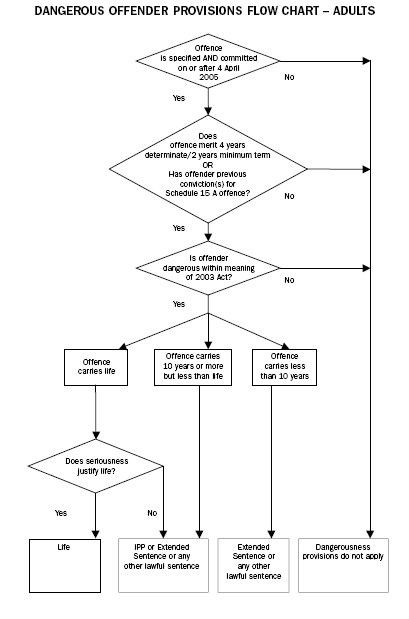 그림 19. 영국의 위험한 범죄자 선고 절차 (성인 범죄자의 경우)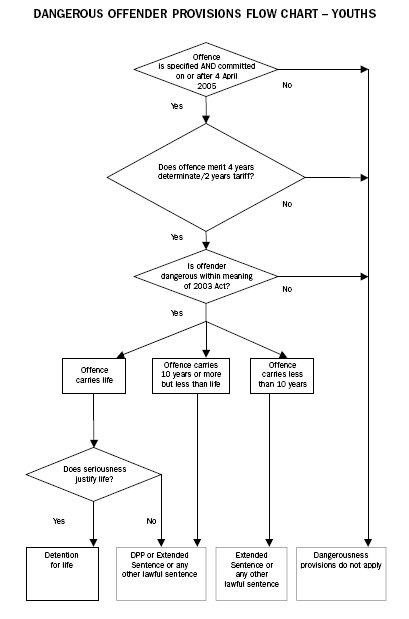 그림 20. 영국의 위험한 범죄자 선고 절차 (미성년 범죄자의 경우)1 6 .  성	범	죄	법	( S e x u  a l   O  f f e n  c e s	A  c t   2 0 0 3 ) 의	제	8 조	에	해	당	하	는	범	죄	( 1 3 세	미1 7 .  성	범	죄	법	( S e x u  a l   O  f f e n  c e  s	A  c t   2 0 0 3 ) 의	제	3 0 조	에	해	당	하	는	범	죄	( 정	신	장1 8 .  성	범	죄	법	( S e x u  a l   O  f f e n  c e  s	A  c t   2 0 0 3 ) 의	제	3 1 조	에	해	당	하	는	범	죄	( 정	신	장1 9 .   성   범   죄   법   ( S e x u  a l   O   f f e n  c e s   A  c t   2 0 0 3 ) 의 	 제   3 4 조   에	해   당   하   는	범   죄	( 유   인   , 	협   박   ,  혹   은	기   만   을	사   용   하   여	정   신    장   애   자   와	성   적	행   위   를	함   ) ,  종   신   형	기   소    에 	2 0 .	성   범   죄   법   ( S e x u  a l   O   f f e n  c e s    A  c t   2 0 0 3 ) 의	제   3 5 조   에	해   당   하    는	범   죄	( 유   인 	2 1 .  성   범   죄   법   ( S e x u  a l   O  f f e n  c e s   A  c t   2 0 0 3 ) 의 	 제   4 7 조   에	해   당   하   는	범   죄	( 아   동   의 	2 2 .  성	범	죄	법	( S e x u  a l   O  f f e n  c e  s	A  c t   2 0 0 3 ) 의	제	6 2 조	에	해	당	하	는	범	죄	( 성	범	죄2 3	( 1 )   본	목	록	에	나	열	된	특	정	범	죄	를	범	하	려	는	시	도	를	함( 2 )   본	목	록	의	특	정	범	죄	를	범	하	려	는	음	모( 3 )   본	목	록	의	특	정	범	죄	를	선	동	함( 4 )   심	각	한	범	죄	법	( S e r i o  u  s	C  r i m	e	A   c t   2 0 0 7 ) 의	제	2 부	의	범	죄( 5 )   본	목	록	의	범	죄	행	위	를	방	조	,  교	사	,   권	고	,   주	선	하	는	행	위<  제	2 부	>	스2 4 .  살	인5 .  살	인	( c u  l p  a b  l e	h  o  m	i c i d  e  ) 2 6 .  강	간2 7 .  폭	행( a )   피	해	자	의	생	명	에	심	각	한	위	험	을	초	래	한	폭	행( b  )   피	해	자	를	강	간	혹	은	강	탈	할	목	적	으	로	범	한	폭	행2 8 .  피	해	자		가	동		의	하	지	않	은	s o  d  o  m	y 2 9 .  음	란		외	설		행	위3 0 .  범	행	중	총	기	류	혹	은	유	사	총	기	류	를	소	지	한	강	도	행	위3 1 .  총	기		류	법	( F  i r e a r m	s	A  c t	1 9 6 8 )	제	1 6 조	의	범	죄	( 생	명	을	위	태	롭	게	할	의	도 로	총	기	류		소	지	)3 2 .  총	기		류	법	( F  i r e a r m	s	A  c t	1 9 6 8 )	제	1 7 조	의	범	죄	( 체	포	에	저	항	하	기	위	해	총 기	류	사	용	)3 3 .  총	기	류	법	( F  i r e a r m	s	A  c t	1 9 6 8 )	제	1 8 조	의	범	죄	( 범	행	의	의	도	로	총	기	류	휴 대	)3 4 .  스	코	틀	랜	드	형	법	제	5 조	1 항	의	범	죄	( 1 3 세	미	만	의	소	녀	와	불	법	적	성	교	)3 5 ( 1 )   본	목	록	의	특	정	범	죄	를	범	하	려	는	시	도( 2 )   본	목	록	의	특	정	범	죄	를	범	하	려	는	음	모( 3 )   본	목	록	의	특	정	범	죄	를	선	동	함( 4 )   본	목	록	의	범	죄	행	위	를	방	조	,  교	사	,   권	고	,   주	선	하	는	행	위<  제	3 부	>	북	아	일	랜	드	법	에	해	당	하	는	범	죄	들6 .  살	인	( m	u  r d  e r )3 7 .  살	인	( m	a n  s l a  u  g  h  t e r ) 3 8 .  강	간9 .	대	인	범	죄	법	( O  f f e n  c e s	a g  a i n  s t	t h  e	P  e r s o  n	A  c t	1 8 6 1 )	제	4 조	에	해	당	하	는 범	죄		( 살	인	청	부	)0 .   대	인	범	죄	법	( O  f f e n  c e s		a g  a i n  s t	t h  e		P  e r s o  n	A  c t	1 8 6 1 )	제	1 8 조	에	해	당	하	는 범	죄	( 심	각	한		상	해	를	입	힐		목	적	의		행	위	)4 1 .  수	정	형	법	( C  r i m	i n  a l   L  a w	A  m	e n  d  m	e n  t   A  c t   1 8 8 5 )	제	4 조	에	해	당	하	는	범	죄( 1 4 세	미	만	의	소	녀	와	성	교	)4 2 .   북	아		일	랜	드	절	도	법	( T  h  e f t	A  c t	1 9 6 9 )	제	8  조	에	해	당		하	는		강	도		범	죄	,   범	행 중	북	아	일		랜	드	총	기	류	규	칙	( F  i r e a r m	s	O  r d  e r	2 0 0 4 ) 에		적	용		되	는		총	기	류		혹	은3 )	판	결	전	조	사	보	고	서	와	위	험	성	평	가판	결	전	조	사	보		고	서	에	는		성	범		죄	의		성	격	과	정	확	에	대		한		정	보		및 대	한		정	보	도	상	세	하	게		기	술		되	며	,  추	가		범	행	위	험	성	에	대		한	평		가추	가	로	특	정	범	죄	를	저	지	를	위	험	성	까	지	도	평	가	된	다	.( 1 )   범	죄	전	력이   전   에     유   죄     전   과   가     있   다   고     해   서     위   험    한    범   죄   자   라   고    말   할    수   는     없   다   .   유 죄     전   과    가    있   는    사   람   도    위   험   한     범   죄   자   가     아   닐     수      있   으   며   ,  유   죄     전   과   가     없   는 범   죄   자   도     위   험    한     범   죄   자   일     수     있   다   .   하   지   만     유   죄     전   과    는     위   험   한     범   죄   자     평 가   에     있   어   서     관   련   된      요   인   이   다   .  유   죄    전   과   가     특   정     범   죄   였   는   지    도    고   려    대   상   이 다   .  외   국   에   서     받   은     유   죄     전    과   도     포   함   된   다   .   검   찰   은     이   전     유   죄     전   과     기   록   의     상 세     내   용   을     법   원   에     제   출   해   야     하    며   ,  변   호   인   은    피   고   인   이     요   청   한   다   면     이   전      범   행 사   실   들   을     설   명   할     기   회   를     가   질     수     있    다   .( 2 )   피	고	인	의	정	서	상	태피   고   인   의     취   약   성   ,   피   암   시   성   ,   부   적   절   성   ( i n  a d  e q  u  a c y  ) 은     유   책   성   을     감   소   시   키   는 요   인    이    될    수     있   다   .   그   러   나     이   러   한     특   징   이     위    험   한    범   죄   자   임   을     입   증   하   거   나 강   화   시   키   는    데     사   용   될     수   도     있   다   .( 3 )   심	각	한	피	해	를	초	래	할	중	대	한	위	험	성	에	대	한	요	인	들법   원   은      장   래   에      심   각   한      범   죄   를      저   지   를      위   험   성   이     있   다   고     해   서     심   각   한     피   해 를     초    래   한     중   대   한     위   험   성   이     있   다   고     자   동   적   으    로     가   정   해   서   는     안     된   다   .   심   각   한범	죄	들		중		에	도		심	각	한	피	해	를	입	힐	중	대	한	위	험	이	야	기	되	지	않	는	경	우	가	많 이		있	기		때	  문	이	다		.만   약   ,   장   래   에     심   각   한     범   죄   가     아   닌     다   른     특   정    범   죄   를    저   지   를     위   험   성   이     있   는 경   우   에    는    심   각   한    피   해   를     입   힐     중   대   한     위   험   이     있    다   고     보   기     어   렵   다   .   심   각   하   지않	은	수	준		의	범		죄	를		반	복	해	서		저	지		르	는		것	은		미	래	에	심	각	한	피	해	를	입	힐	중 대	한	위	험	성		을	 자		동	적	으	로		야	기	하		지	는		않	는	다	.본     범   행   으   로     인   해     실   제   로     발   생   한     피   해    가     없   다   고     해   서     장   래   에     심   각   한     피   해 를     초    래   할     위   험   성   이     낮   다   고     자   동   적   으   로     결   론     내   려   서   는     안     된   다   .   어   떤     경   우   에 는     우   연   히     피   해   가    발   생   하   지    않   았   을     수   도     있   으   므   로   ,   법   원   은    만   약    다   른     상   황   이 었   다   면     범   죄   자   가     어   떻   게     반   응   했   을   지   를     고   려   해   야     한   다   .판	결	전	조	사	에	서	‘ 심	각	한	피	해	’ 는	‘ 생	명	을	위	협	하	거	나	심	각	한	외	상	을	입	힐	만한		사	건	으		로	서	신	체	적	/  정	신	적	회	복	이	어	렵	거	나	불	가	능	한	사	건	’ 을	기	준	으	로 삼	고		있	다	.•   낮   은    위   험   성   :   현   재    증   거   들   은     심   각   한     피   해    를     입   힐     가   능   성   을     시   사   해   주   지     않는   다   .•   중   간     위   험   성   :  일   부     위   험     요   인   들   이     발   견    되   었   으   나     상   황   이     바   뀌   지     않   는     한     범 죄   자    가     심   각   한     피   해   를     초   래   할     가   능   성   은     낮   아     보   인   다   .•   높   은     위   험   성   :   심   각   한     피   해   를     초   래   할     위    험     요   인   들   이     존   재   하   고   ,   잠   재   적     사   건 은     언    제   든   지    발   생   할     수     있   으   며     그     영   향   은     심   각    할     것   이   다   .•   매   우     높   은     위   험   성   :   즉   각   적   으   로     심   각   한      피   해   를    입   힐    수     있   으   며   ,   잠   재   적     사 건   은     곧     발   생   할    수     있   으   며     그     영   향   은     심   각   할     것   이    다   .마	.	영	국	의	성	범	죄	자	양	형	과	판	결	전	조	사	보	고	서1 )	영	국	의	판	결	전	조	사	보	고	서	통	계2 0 0 7 년    영   국     보   호   관   찰   국     통   계   에     의   하   면     총     2 1  5  , 3  6  0  건   의     판   결   전   조   사     보   고   서 가      법    원   에     제   출   되   었   으   며     이     수   치   는     2 0 0 6 년   에      비   해   서    3 퍼   센   트     정   도     증   가   한 것   이   다   .   통   상    적   으   로   는     법   원   의     요   청   을     받   은     보   호   관   찰    관   이     3 주     이   내   에     문   서   화된     보   고   서   를     법   원   에     제   출   하   는     표   준   전   달   ( S  t a n  d  a r d    D  e l i v  e r y  )   절   차   를     따   르   지   만   ,법   원   의      요   청   을      받   은      당   일      혹   은      2 - 3 일      이    내   에      보   고   서   를     제   출   하   는      신   속   전   달 ( F  a s t   D   e l i v  e r y  )   절   차   도    있   다   .   2 0 0 7 년   에    법   원   에     제    출   된     전   체     판   결   전   조   사     보   고 서     중     신   속   전    달     절   차   의     비   율   은     3 2 %   를     차   지   하   였   다   .법   원   에   서    많   은    사   건   들   에     대   해   서     판   결   전    조   사     보   고   서   를     요   구   함   에     따   라     그   에 대   한      비   판   적     지   적   들   도     등   장   하   였   는   데   ,   판   결   전    조   사     보   고   서   간   의     질   적     차   이   ,   보 호   관   찰   관    이    범   죄   자   의    주   장   을     확   인   하   지     않   고     그   대    로      받   아   들   이   는     것   ,   권   유   한 양   형   의     비   현   실    성   ,   법   률   적    표   현   이    아   닌     사   회   사   업   적     용   어    들   의     사   용     등   이     그   러한     비   판   의     주   된     내   용   이   다   . 9 )Ashworth, A. (2005). Sentencing and criminal justice (4th ed.), Cambridge University Press. 348쪽.2 )	판	결	전	조	사	보	고	서	의	내	용판   결   전   조   사     보   고   서   는     법   원   이     신   뢰   롭   고      포   괄   적   인    정   보   에    근   거   하   여    양   형     의 사   결   정    을     할     수     있   도   록     하   기     위   해   서     법   원   이     보    호   관   찰   관   에   게     작   성   하   도   록     명 하   는     것   이   다    .   판   결   전   조   사    보   고   서   는     범   죄   자   의     배   경   정    보   와    범   행     상   황   ,   범   행   에 대   한     태   도     등   에     대    한    정   보   가     담   겨     있   으   며   ,  범   죄   자   의     특   성   이    나     욕   구   를     고   려   하 여     적   합   한     처   우     혹   은     시    설   이    무   엇   인   지     기   술   하   고   ,  특   정     양   형   을     권    고   하   기   도    한 다   .   2 0 0 3 년    형   사   정   책   법     제   1 5 6  조   에   는     법   원   이     보   호   관   찰   을     부   과   하   기     전    에     반   드 시     판   결   전   조   사   를     해   야     한   다   고     명    시   되   어    있   다   .   또   한    사   건   이     구   금   형   의     문   턱    을넘   어   서   기   에     적   합   한   지     판   단   하   기     전   에   ,  범    행   의    심   각   성   에    상   응   하   는     최   소     형   기   를 결   정    하   기    전   에   ,  그   리   고    ‘ 위   험   한    범   죄   자   ’   판   결    을     내   리   기     전   에   는     반   드   시     판   결   전조   사     보   고   서   를     받   고     그     내   용   을     고   려   해   야     한   다   고     되   어     있   다   . 1  0  )    그   러   나     판   결   전 조   사     보   고   서   를     안     받   는   다   고     해   서     양   형   이     무   효    화   되   는     것   은     아   니   며   ,   법   원   이     판 결   전   조   사      보   고   서   가     필   요     없   다   고     판   단   할     경   우   에   는      그   것   을    요   구   하   지     않   을     수 있   다   .   한   편   ,   어   떤      경   우   에   는     법   원   이     판   결   전   조   사     보   고   서   가      제   출   될     때   까   지     휴   정을     하   고     양   형   선   고   를     미   루   는     경   우   도     있   다   .법	원	이	선	고	하	려	는	특	정	형	벌	이	적	절	한	지	를	평	가	하	기	위	해	서	「	특	정	양	형보  고  서  ( S  p  e c i f i c  S  e n  t e n  c e  R  e p  o  r t ,  S  S  R  ) 」 라    고     하   는     판   결   전   조   사     보   고   서   를     요청   할     수     있   다   .   특   정   양   형   보   고   서   는     대   개     1  0 0 시   간    이   내   의     보   호   관   찰   명   령   이     피   고 인   에    게     적   합   한   지   를     판   단   하   기     위   해   서     신   속   하    게     정   보   를     제   공   해   주   는     역   할   을     한 다   .   특   정    양   형   보   고   서      양   식   ( 부   록   - ) 은      체   크   리   스   트      형   식   으   로     구   조   화   되   어     있   어   서 대   개   는     법   원    의    요   청   을    받   은     당   일     작   성   하   여     신   속   한     양    형   절   차   를     지   원   할     수     있 다   .   비   구   금   형   이     적    합   한   지     판   결   전   조   사   를     명   한     뒤     특   정   양   형    보   고   서   에   서     적   합   하다   는    평   가   를    내   렸   을     경   우   에   는     법   원   은     원   칙    적   으   로     구   금   형   을     선   고   할     수     없   다   .판	결	전	조	사	보	고	서	의	형	식	과	내	용	은	「	지	역	사	회	범	죄	자	감	독	을	위	한	전	국기	준	( N   a t i o  n  a l		S  t a n  d  a r d  s		f o  r		t h  e	S u  p  e r v  i s i o  n	o  f	O  f f e n  d  e r s		i n	t h  e C  o  m		m	u  n  i t y  ) 」	에		의	해	서	결	정	된	다	.   이	기	준	은	2 0 0 0 년		에	제	정	된	후	2 0 0 2 년	에개   정   되   었   는   데   ,   판   결   전   조   사     보   고   서     양   식    에     관   해   서     구   체   적   인     표   본   을     제   시   하   고 있    다   .   판   결   전   조   사     보   고   서   는     크   게     표   지   ,   범    행     분   석   ,  범   죄   자     평   가   ,  재   범     위   험   성Criminal Justice Act 2003, S156평   가   ,  그   리   고     결   론     등     다   섯     부   분   으   로     구   성    된   다   .판   결   전   조   사     보   고   서   는     객   관   적   이   고     공   정    해   야     하   며   ,   편   견   이   나     차   별   적     언   어   를 사   용    해   서   는    안    되   고   ,   사   실   적   으   로     정   확   하   고     검    증     가   능   한     정   보   에     기   초   해   야     한 다   .   범   죄   자    의     범   행     특   징   과     원   인   을     체   계   적   으   로     분   석    하   기     위   해   서     영   국     내   무   성에   서    개   발   한     「 범   죄   자     평   가     체   계   ( O  A  S y  s ) 」 를     사   용   하   여     범   죄   자   를     평   가   한   다   .장   래     재   범     위   험   성   과      재   범   을     예   방   하   기     위    해     필   요   한     조   치   에     대   해   서   도     체   계   적인	분	석	이	시	도	된	다	.		판	결	전	조	사		는		최	소	한	 한		번		이	상		의		면	담	( f a c e - t o  - f a c e i n  t e r v  i e w   ) 을		통	해	서		나	온		정	보		에		기	초	해	야	하	며		직	접		면		담	이		어	려	울	경	우화   상      면   담   도      가   능   하   다   .   판   결   전   조   사      보   고    서   는     글   로     작   성   되   는     것   이     원   칙   이   며   ,법	원	에	제	출	된	보	고	서	의	사	본	은	변	호	인	,   피	고	인	,   그	리	고	검	찰	에	도	각	각	제	공 된	다	.( 1 )   표	지표   지   에   는    범   죄   자   와    범   행   에     대   한     기   본   적    인     사   실   정   보   를     간   략   히     기   술   하   고     보 고   서      작   성   에     사   용   된     정   보   의     출   처   들   을     언   급   하    여     보   고   서   의     내   용   이     검   증   된     정 보   임   을     나    타   낸   다   ( 그   림     2 3   참   고   ) .( 2 )   범	죄	분	석범	죄	분	석	에	서	는	범	행	이	발	생	한	맥	락	,  범	죄	자	의	유	책	성	,  사	전	의	도	의	수	준	,범	죄	가		피		해	자	에	게		미	친		영	향	,   범	죄	자	가		범	행	의	결	과	를	자	각	하	는	정	도	,  피	해 를		회	복	하	려		는	시		도	등		에	대		해	서	논	의	한	다	.( 3 )   범	죄	자	평	가범	죄	자	평	가	는	범	죄	자	의	가	정	환	경	,  사	회	적	기	술	,  교	육	력	,  취	업	경	력	등	을	모두		포	함	한	개		인	적	,	사	회	적		정		보	들	에		초	점	을		맞	춘		다	.	범	행	동	기		를		설	명	하	는	데 도	움	이		되	는	범		죄	자	의		배	경		정	보	들		을	모		두	다		룬	다	 .  특	히	,   약		물	남	용	이	나		인	종적    편   견   이    범   행   에     영   향   을     주   었   는   지   를     고    려   해   야      한   다   .   범   행   의      이   유   ,   범   행   의 패   턴   ,   이   전    범   죄   로    인   해   서     받   은     법   적     처   분   의     결    과   ,   이   전    보   호   감   독   에     대   한     반 응     등     다   양   한     요   인   들   을     평   가   한   다   .( 4 )   재	범	위	험	성	평	가미	래	에	다	시	범	행	을	하	여	공	공	에	위	험	을	초	래	할	가	능	성	을	평	가	한	다	.  본	범행   ,   범   죄   자   의     태   도   ,   관   련     정   보   들   에     근   거   하    여     앞   으   로     재   범   을     할     가   능   성     평   가   ,공   공   에    심   각   한     피   해   를     초   래   할     위   험   성   ,  범    죄   자     자   신   에   게     위   험   한     행   동   을     할     가 능   성     등    세    가   지    측   면   을     평   가   한   다   .  위   험   성     평   가     도   구   로   는   「 범   죄   자    평   가    체   계 ( O  A  S y  s ) 」 및     보   험   계   리   적     평   가   도   구   를     사   용   한   다   .( 5 )   결	론결	론	에	서	는	범	죄	자	의	동	기	와	변	화	가	능	성	을	평	가	하	고	,	재	범	을	감	소	시	키	고공   공   안   전   을      보   호   하   기     위   해   서      필   요   하   다    고      생   각   되   는     명   확   하   고      현   실   적   인      양   형 을      제   안   하   게    된   다   .   필   요   한     경   우   에   는     구   금   형    을     권   유   하   기   도     하   고   ,   보   호   관   찰   명 령   에      적    합   하   다   고      판   단   될     때   에   는     어   떤      형   태   의      지    역   사   회      처   우   가      적   합   한   지   를 설   명   해   야     한   다    .  심   각   한     성   범   죄   자   나     폭   력   범   의     경   우   에   는     추   가    보   호   감   독   의    필   요 성   을     권   유   하   기   도     한    다   .  구   금   형   을     추   천   하   는     경   우   에   는     범   죄   자    의     가   족   ,  직   장   ,  교육	등	에	미	치	는	영	향	에	대	해	서	평	가	해	야	한	다	.3 )	판	결	전	조	사	의	재	범	위	험	성	평	가	도	구범   죄   자   의    재   범     위   험   성   을     평   가   하   기     위   해    서    영   국    내   무   성   ( H   o  m   e   O   f f i c e ) 은     다 양   한     진    단     도   구   를     개   발   하   였   다   .  영   국     보   호   관   찰   소    에   서     가   장     기   본   적   으   로     사   용   하 는     것   은     O  A   S y  s ( O  f f e n  d  e r   A  s s e s s m   e n  t   S y  s t e m   ) 라   고     하    는     평   가   도   구   이   다   .   그   러 나     O   A   S  y  s 의     예   측      정   확   도   에     대   해   서   는     아   직     경   험   적     연   구   가      많   지     않   은     실   정   이 다   .O  A  S  y  s		이	외	에	도		아	래	와	같	은	도	구	들	을	사	용	하	여	보	호	관	찰	관	은	성	범	죄	자 의	위	험	성	을		 평	가		한	다	.R  i s k	M	a t r i x	2 0 0 0	( R  M	2 0 0 0 )S  t r u  c t u  r e d	R  i s k	A  s s e s s m	e n  t ( S R  A  ) :  역	동	적	위	험	요	인	들	을	평	가	하	는	도	구A  c u  t e	R  i s k	C  h  e c k  l i s tR  i s k		P  r e d  i c t i o  n		M	o  n  i t o  r i n  g		F  o  r m		 ( R  P  M		F  o  r m	) :   S  R  A  에	서	확	인	된	역	동 적	  위	험	요	인	들	을	모	니		터	할	때	사		용	되	는	도	구판	결	전	조	사	보	고	서	에	는	성	범	죄	자	의	정	적	위	험	요	인	과	역	동	적	위	험	요	인	들	을구	체	적	으	로	확	인	하	고	치	료	혹	은	교	정	프	로	그	램	이	적	합	한	지	의	견	을	제	시	한	다	.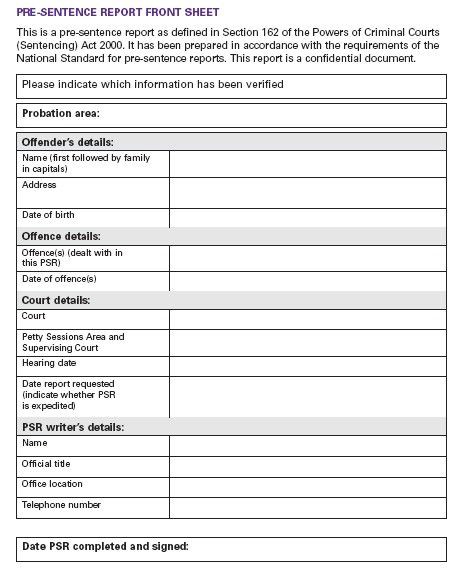 그림 21. 영국의 판결전조사 보고서 표지바	.	영	국	의	성	범	죄	자	에	대	한	기	타	선	고	사	항	들1 )	성	범	죄	자	등	록( 1 )   성	범	죄	자	등	록	대	상	자	1  1 )•	S c h  e d  u  l e	3	에	나	열	된	범	죄	로	유	죄	선	고	를	받	은	사	람•	위	의	범	죄	를	범	했	으	나	심	신	장	애	( i n  s  a n  i t y  ) 로	인	해	무	죄	판	결	을	받	은	사	람•	장	애	상	태	에	서	기	소	된	범	행	을	한	사	람•	잉	글	랜	드	와	웨	일	즈	,	북	아	일	랜	드	에	서	,	위	와	같	은	범	죄	에	대	해	경	고	를	받	은 사	람( 2 )   성	범	죄	자	등	록	기	간성	범	죄	자		등	록		기	간	은	아	래	표	와	같	다	.   범	죄	자	가	1 8 세	미	만	이	면	해	당	등	록 기	간	의	절		반	을		적	용	한	다11) 2003년 성  범  죄  법  의	성  범  죄  자	등   록	기   준	( S e x u a l  O  f f e n c e s   A  c t  2  0 0 3 ,  P a r t 2 )표 23. 영국의 성범죄자 등록기간.( 3 )   등	록	절	차	및	내	용- 해	당	일	3 일	이	내	경	찰	서	에	신	고	해	야	한	다	.- 범	죄	자	의	생	년	월	일	,  국	가	보	험	번	호	,  이	름	,   집	주	소	,  기	타	거	주	지	주	소( 4 )   성	범	죄	자	신	고	명	령해   외   에   서      성   범   죄   로      유   죄   판   결   을      받   은      적   이      있   는      성   범   죄   자   가      영   국   에      살   고 있   을      때     성   범   죄   자     명   부   에     등   록   하   도   록     명   령   하    는      것   이   다   .   치   안   법   원   에      항   고   를 통   하   여     가    능   하   다   .2 )	보	조	적	명	령성   범   죄   자      양   형      시      법   원   은      성   범   죄   자   가      아   동   과     일   하   는     것   을     금   지   하   는      명   령 이   나     성   범   죄     예   방     명   령   을     함   께     부   과   할     것   인   지    를     항   상     고   려   해   야     한   다   .( 1 )   성	범	죄	예	방	명	령	( S e x u  a l   O  f f e n  c e s	P  r e v  e n  t i o  n	O  r d  e r s ,  S O  P  O  )민	사	절	차	로	서	치	안	법	원	이	나	C  r o  w   n	C   o  u  r t 에	서	양	형	과	동	시	에	이	루	어	지	거나   ,  성   범   죄     전   과   자     중     재   범     위   험   성   이     있   는     사   람   에     대   해   서   는     경   찰   이     치   안   법   원에     항   고   를     통   하   여     부   과     가   능   하   다   .   명   령   의      내   용   은     다   른     사   람   들   을     범   죄   자   로   부터     보   호   가   기     위   해     필   요   한     다   양   한     조   치   들    을     담   을     수     있   다   .   예   를     들   면   ,   놀   이   터 나     수    영   장    접   근     금   지   ,  출   소     후     5 년   - 평   생     피   해   자    와    접   촉    금   지   ,  범   죄   자     신   고     의 무     등     다   양   한     명   령   이     가   능   하   다   .( 2 )   자	격	박	탈	명	령아   동     대   상     성   범   죄   자   가     아   동   과     같   이     일    하   지     못   하   도   록     자   격   을     박   탈   하   는      명 령   하    는    것   이   다   .  아   동   에    대   한    추   가     범   행   의     가   능    성   이     없   다   고     확   신   하   지     않   는     한 반   드   시     부    과   된   다   .( 3 )   성	적	피	해	위	험	성	명	령주	로	아	동	대	상	성	범	죄	자	에	게	내	려	지	는	명	령	으	로	서	아	동	에	게	성	적	으	로	노골   적   인     내   용   의     의   사   소   통   ( 전   화   ,  이   메   일   ,  문    자     등   ) 을     하   지     못   하   게     하   는     것   이   다   .3 )	지	역	사	회	내	처	분판	결	전	조	사	의	상	세	한	내	용	을	토	대	로	지	역	사	회	내	처	분	을	부	과	할	것	인	지	,그	것	이	범	죄	자	에	게	적	절	한	지	등	을	판	단	한	다	.( 1 )   성	범	죄	자	치	료	프	로	그	램교   도   소   나    지   역   사   회   에   서     모   두     집   행   이     가    능   하   다   .   교   도   소     내     프   로   그   램     참   여   는 자   발    적   이   지   만   ,  지   역   사   회     내     프   로   그   램     참   여   는     강   제   적   이   다   .대   부   분      남   성      성   범   죄   자   를      대   상   으   로      한      프   로   그   램   이      많   으   며   ,   대   개      3  년      이   상 장   기     보   호   관   찰   명   령   을    받   은    사   람   들   에   게    적   용   된    다   .( 2 )   통	행	금	지대   개    전   자   감   시   와    결   합   해     시   행   되   며     범   죄    자   가    잠   재   적    피   해   자   들   과    같   이     공   공 장   소   에      나   와     있   을     권   리   를     제   한   하   는     것   이   다   .     통    행   금   지   는     주   거     제   한   과     함   께 사   용   될     때     가    장    효   과   적   이   다   .   통   행   금   지    시   간   은     대   개     하    루     2 시   간   - 1 2 시   간     사   이며     6 개   월   까   지     유   지   된   다   .4 )	재	정	적	명	령( 1 )   몰	수	명	령범	죄	자	가	범	죄	로	얻	게	된	수	익	을	회	복	하	기	위	해	서	몰	수	명	령	을	내	릴	수 있	다	.( 2 )   박	탈	명	령범	죄	목	적	으	로	사	용	된	재	산	을	박	탈	할	수	있	다	.( 예	:  훔	쳐	보	기	,  매	춘	,  포	르	노	,  성	매	매	등	에	사	용	된	기	물	을	박	탈	함	)( 3 )   보	상	명	령피   해   자   에   게    초   래   된    피   해   나     피   해   에     대   한      보   상     명   령   .   금   전   적     보   상   이     피   해   자 에   게     수    치   심   이   나    고   통   을    증   가   시   킬     수   도     있   다   .   피    해   자   의    관   점   을    민   감   하   게    고 려   하   여     결   정   해    야     한   다   .3 .  영  국  의   개  별   성  범  죄   양  형  기  준가	.	피	해	자	가	동	의	하	지	않	은	범	죄1 )   강	간	범	죄강	간	범	죄	는	원	래	보	통	법	을	따	르	다	가	1  9 5 7 년	부	터	입	법	화	되	었	다	.	그	이	후1  9  6  7  년   에     법   이     개   정   된     이   후     강   간     범   죄   의      정   의   는     시   대   에     맞   게     점   차     확   대   되   어왔   다   .   1  9  9  2  년   에   는     남   편   에     의   한     부   부   강   간    이     강   간     범   죄   에     포   함   되   었   으   며   ,   1 9 9 4년   에   는    남   성     혹   은     여   성   에     대   한     동   의     없   는     수   간   ( s o  d  o  m   y  )   강   간     범   죄   에     포   함   되 었   다   .   2  0 0 3 년   에    제   정   된    성   범   죄   법   에   서   는     여   성     혹    은      남   성     피   해   자   의      자   유   로   운 동   의     없   이     입    속   에     성   기   를     삽   입   한     행   위   도     강   간     범   죄   에     포   함   되   었   다   .  2 0 0 3 년     성범	죄	법	에	의	하	면	강	간	범	죄	는	아	래	와	같	은	조	건	들	을	충	족	시	킨	범	죄	이	다	.•	가	해	자	( 남		성	) 가	피		해	자	( 남		성	혹	은	여	성	) 의	질	,   항	문	,  혹	은	입	속	에	자	신	의 성	기	를		의	도	적	으	로	삽		입	하	고•	피	해	자	는	삽	입	에	동	의	하	지	않	았	으	며•	가	해	자	는	피	해	자	가	동	의	한	다	는	것	을	합	리	적	으	로	믿	지	않	았	으	며•	합	리	적	인	믿		음	여		부	는		가	해	자	가		피	해		자	가		동	의	하	는		지	를	확	인	하	기	위	해 취	한		조	치	등	모		든	정		황	을		고	려	하	여		결	정	될		수		있	는		경	우	1 2 )•	양   형   출   발   점   ( 가	중	요	인	없	이	초	범	,  단	일	범	행	 ) :  5 년	( 1 6 세	이	상	피	해	자	)1 0 년	( 1 3 세	미	만	피	해	자	)•	최   고   형   :  종	신	형	( 강	간	미	수	포	함	)•	유	죄	판	결	을	받	으	면	자	동	적	으	로	성	범	죄	자	등	록	대	상	이	된	다	.강	간		범	죄	양		형	에	서	는	개	별	사	건	의	중	대	성	을	결	정	하	기	위	해	아	래	의	세	가 지	차	원	이	고	려	된		다	.•	피	해	자	에	게	입	힌	피	해	의	정	도•	가	해	자	의	유	책	성	수	준•	가	해	자	가	사	회	에	미	치	는	위	험	성	수	준피	해	자	의	성	별	에	상	관	없	이	동	일	한	양	형	출	발	점	이	적	용	되	며	,	수	간	의	경	우	에도     동   일   한     양   형   출   발   점   이     적   용   된   다   .  피   해    자   와    가   해   자   가    아   는     사   이   거   나     사   귀   는 관   계    인    경   우   에   도     모   르   는     사   람   에     의   한     강   간   과      범   죄    심   각   성   은    동   일   하   다   고    간 주   되   며     구   체    적   인     가   중     혹   은     감   경   인   자   에     의   해   서     양   형    이     조   정   된   다   .종   신   형   을     적   용   할     수     있   는     경   우   는     변   태    적   이   거   나     정   신   병   질   ( 사   이   코   패   시   )   경   향 이      두   드   러   진     경   우   ,   혹   은     심   각   한     성   격   장   애   가      있   는     경   우   ,   앞   으   로     계   속     여   성   들 에   게     위   험    한     존   재   로     남   아   있   을     것     같   은     경   우     등   이   다    .12) R v Heard (2007) 판례에 의하면, 2003 성범죄법에 포함된 모든 범죄들은 자발적으로 취한 상태(voluntary intoxication)에서 범행했다는 항변은 방어기제가 되지 못한다.표 24. 강간 범죄에 대한 양형기준표 (영국)표 25. 강간 범죄에 대한 가중인자와 감경인자 (영국)강   간    범   죄   에     대   한     양   형   출   발   점   을     5 년   으   로      설   정   한     것   은     경   험   적   으   로     찾   아   낸     것 은     아    니   며     영   국     법   원   이     암   묵   적   인     기   준   으   로     삼    아   왔   기    때   문   이   다   . 1 3 )    그   러   나    양 형   출   발   점   은      개   별     사   건   의     특   징   에     따   라   서     달   라   지   기   도      한   다   .   최   근   에     한     판   례   에서    여   자    유   아   를     성   적     노   리   개   로     사   용   한     끔    찍   한    범   행   에    대   해   서     종   신   형   을     선   고 하   였   는    데   ,  이    사   건   에   서   는     최   소     형   기   를     계   산   하   는     근   거   가     되   는     양   형   을     정   할     때 양   형   출   발   점   을     1 8 년   으   로    잡   았   다   . 1 4 )   이     사   건   의     범   행   은     너    무   나     끔   찍   하   여     양   형   기준   에   서     상   상   하   는     것   을     넘   어   서   고     장   기   간    에    걸   친    범   행   ,   신   뢰   관   계    이   용   ,   가   장 취   약   한     피   해   자     등     각   종     가   중   요   인   들   이     복   합   적   으    로     존   재   한     사   건   이   었   다   .   항   소   법 원   은     이   러    한     가   중   요   인   들   의     복   합   체   를     또     다   른     가   중    요   인   으   로     인   정   하   였   고     적   절 한     양   형   출   발   점    은     오   히   려     2 4 년   이     되   었   어   야     한   다   고     판   시    했   다   .)	삽	입	에	의	한	폭	행	( a s s a u  l t	b  y	p  e n  e t r a t i o  n  )성	기	이	외	의	다	른	신	체	일	부	나	물	건	을	피	해	자	의	질	이	나	항	문	에	삽	입	한	범13) 이 양형출발점은 양형자문위원회가 항소법원에 강간 양형기준을 제공할 때부터 5년으로 고정되어 왔으며 법 원에 의해 대체적으로 수용되어 왔다. 영  국	양  형  위  원  회	사  무  국  에  서  는	 통   계  적	분  석  과	시  나  리  오  를	사  용한	경  험  적	연  구  를	수  행  하  여	판  사  들  의	양  형  기  준   점  을	확  인  하  는	연  구  를	수  행  하  려  고	계  획	중   이  다   .14) A-G's Reference (Nos 14 and 15 of 2006) EWCA Crim 1335죄	행	위•	양   형   출   발   점   :	2 년	( 피	해	자	1 6 세	이	상	) ,	4 년	( 피	해	자	1 3 - 1 6 세	) ,	5 년	( 피	해	자1 3 세	미	만	)•	최   고   형   :  종	신	형•	유	죄	판	결	을	받	으	면	자	동	적	으	로	성	범	죄	자	등	록	대	상	이	된	다	.피	해	자	가		동	의	하		지		않	은		범	죄	는		유	책		성	 이		높	게		평	가	된	다	.	기	회	적	혹	은 우	발	적	범	행		에	 비		해	서		계	획	적	인		범	행	은		유	책		성	이		높	다	.표 26. 삽입에 의한 폭행 범죄 양형기준표 (영국)표 27. 삽입에 의한 폭행 범죄에 대한 가중인자와 감경인자 (영국))	성	적	폭	행	( s e x u  a l	a s s a u  l t )피	해	자	가	동	의	하	지	않	은	성	적	인	신	체	접	촉	행	위•	양   형   출   발   점   ( 가	해	자	의	비	성	기	부	분	과	피	해	자	의	 비	성	기	부	분	의	접	촉	) :보	호	관	찰	( 1 3 세	이	상	피	해	자	)2 6 개	월	구	금	형	( 1 3 세	미	만	피	해	자	)•	최   고   형   :  1 4 년	구	금	형	( 1 3 세	미	만	피	해	자	) ,  1  0 년	( 1 3 세	이	상	피	해	자	)•	유	죄	판	결	을	받	으	면	자	동	적	으	로	성	범	죄	자	등	록	대	상	이	된	다	.폭	행	은	모	든	형	태	의	성	적	인	접	촉	을	포	함	한	다	.   성	적	행	위	의	구	체	적	성죄	의		심	각	성	을		결	정	하		는	일		차	적		요	인	이	다	.   양		형	기	준	에	서		는	행	위	의	심 따	라	서		 접	촉	유	형		을		분	류	하	고		있	다	.   위		협	적	이	라	기		보	다		음	란	한	행	위	에경	우	,   지	속	적	인	행	위	가	아	니	라	일	회	적	인	행	위	인	경	우	에	는	형	량	이	낮있	다	.  그	러	나	가	중	요	인	이	존	재	할	경	우	성	적	행	위	자	체	만	을	고	려	하	는것   보   다    더    심   각   한     범   죄   가     될     수     있   다   .   특   히      가   해   자   가     사   정   을     하   였   거   나     피   해자   에   게     사   정   하   도   록     만   든     경   우   에   는     범   행    의     심   각   성   이     증   가   된   다   .   만   약     가   해   자   와 피    해   자   가      범   행      직   전   에      동   의   하   에      성   행   위   를      한      경   우   에   는      가   해   자   의      유   책   성   이 감   소   되   며    ,   이     경   우   에     동   의   한     성   행   위   의     유   형   ,   범   행    과   의     유   사   성   ,   타   이   밍     등   이 유   책   성     판   단   에      고   려   될     수     있   는     요   인   들   이   다   .   이     범   죄   가      치   안   법   정   에   서     다   루   어질	경	우	에	는		치	안	법	정	양	형	기	준	( t h  e	M	a g  i s t r a t e s '	C  o  u  r t	S  e n  t e n  c i n  g G  u  i d  e l i n  e s ) 을		따	른	다	.표 28. 성적 폭행 범죄에 대한 양형기준표 (영국)표 29. 성적 폭행 범죄에 대한 가중인자와 감경인자 (영국)4 )	동	의	없	이	성	적	행	위	를	부	추	긴	범	죄이	범	죄		는		2 0 0 3 년		형	사	정		책	법	제	2 2 4 조		의		목	적	에	부	합	하	는	1 5 )	심	각	한	범	죄 로	서	아	래	 의		세		가	지	성	적		행	위	가	포	함	된	다	.- 피	해	자	의	동	의	없	이	성	적	행	위	를	하	도	록	만	든	행	위- 1 3 세	미	만	의	아	동	이	성	적	행	위	를	하	도	록	만	들	거	나	부	추	긴	행	위- 선		택	을	할	능	력	이	없	는	정	신	장	애	자	가	성	적	행	위	를	하	도	록	만	들	거	나	부	추	긴 행	위•	양   형   출   발   점   ( 가	중	/  감	경	요	인	없	이	한	명	의	가	 해	자	에	의	한	일	회	삽	입	) :3 년	구	금	형	( 1 6 세	이	상	피	해	자	) ,•	최   고   형   :15) 2003년 형사정책법 224조는 ‘위험한 범죄자’ 규정을 적용할 수 있는 심각한 범죄의 의미에 관한 조항이다.•	피	해	자	의	동	의	없	이	성	적	행	위	를	하	도	록	만	든	행	위	:종	신	형	( 성		적		행	위	가	 삽	입	을	포	함	한	경	우	) 1 0  년		구	금	형	( 삽		입	을	포	함	하	지	않	는	경	우	)•	1 3 세	미	만	의	아	동	이	성	적	행	위	를	하	도	록	만	들	거	나	부	추	긴	행	위	:종	신	형	( 성		적		행	위	가	 삽	입	을	포	함	한	경	우	) 1 4  년		구	금	형	( 삽		입	을	포	함	하	지	않	는	경	우	)•	정	신	장	애	자	가	성	적	행	위	를	하	도	록	만	들	거	나	부	추	긴	행	위	:종	신	형	( 성		적		행	위	가	 삽	입	을	포	함	한	경	우	) 1 4  년		구	금	형	( 삽		입	을	포	함	하	지	않	는	경	우	)•	유	죄	판	결	을	받	으	면	자	동	적	으	로	성	범	죄	자	등	록	대	상	이	된	다	.표 30. 성적 행위를 부추긴 범죄에 대한 양형기준표 (영국)표 31. 성적 행위를 부추긴 범죄에 대한 가중인자와 감경인자 (영국)5 )	기	타	비	동	의	성	범	죄이	범	죄	에	는	아	래	네	가	지	범	주	의	성	적	행	위	가	포	함	된	다	.•	아	동	앞	에	서	성	적	행	위	를	하	는	것•	선	택	능	력	이	없	는	정	신	장	애	자	앞	에	서	성	적	행	위	를	하	는	것•	아	동	이	성	적	행	위	를	보	도	록	만	드	는	것•	선	택	능	력	이	없	는	정	신	장	애	자	가	성	적	행	위	를	보	도	록	만	드	는	것이		범	죄		는		2 0 0 3 년		형	사	정		책	법		제	2 2 4  조		의		목	적	에	부	합	하	는	1 6 )		심	각	한	범	죄 이	다	.   이		범		죄	는	피	해	자	를		신	체		적	으	로	만	지	지	는		 않	지	만	피	해	자	의		취	약	성	때문   에     기   본   적   으   로     구   금   형   에   서     출   발   하   며      최   고     1 0 년   의     징   역   형   을     받   을     수     있   는 심   각    한     범   죄   다   .   즉   ,   성   적   만   족   을     얻   을     목   적   으    로      아   동   이   나      정   신   장   애   자      앞   에   서 성   적     행    동   을    하   는     것   은     구   금   형   을     부   과   할     만   큼     심    각   한     범   죄   로     간   주   된   다   .   피   해 자     앞   에   서     보    인     성   적     행   위   가     심   각   할   수   록     양   형   출   발   점    은     높   아   진   다   .16) 2003년 형사정책법 224조는 ‘위험한 범죄자’ 규정을 적용할 수 있는 심각한 범죄의 의미에 관한 조항이다.( 1 )   다	른	사	람	앞	에	서	성	적	행	위	를	한	범	죄이	범	죄	에	대	한	양	형	판	단	에	는	아	래	의	요	인	들	이	고	려	되	어	야	한	다	.- 공   공   보   호   가     반   드   시     고   려   되   어   야     한   다   .   즉    ,   다   른     사   람   에   게     심   각   한     피   해   를     줄 위   험   성    이     존   재   할     때   는     지   역   사   회   에     내   보   지     않   는    다   는     원   칙   이     적   용   된   다   .- 이    범   죄   들   은     의   도   적   으   로     발   생   하   는     것   이    다   .   성   적     만   족   을     얻   으   려   는     목   적   으   로 아   동    이   나      정   신   장   애   자      앞   에   서      피   해   자   가      성   적      행   위   를      의   식   한   다   는      것   을      아   는 상   태   에   서     일   어   나   기     때   문   이   다   .- 피   해   자   가      목   격   하   도   록      강   요   되   는      성   적   행    위   가      심   각   한     것   일   수   록     양   형   출   발   점   도 높   아    져   야     한   다   .- 이    범   죄   들   은    구   금   형   을     부   과   할     만   큼     잠   재    적   으   로     심   각   한     범   죄   이   다   .   개   별     사   건 에   서      구   금   형   보   다     낮   은     양   형   을     선   고   할     감   경   인    자   들   이     있   는   지   를     법   원   은     고   려   해 야     한   다   .•	아	동	앞	에	서	성	적	행	위	를	하	는	것	:1 0 년	구	금	형	( 가	해	자	가	1 8 세	미	만	이	면	5 년	)•	선	택	능	력	이	없	는	정	신	장	애	자	앞	에	서	성	적	행	위	를	하	는	것	:1 0 년	구	금	형•	유	죄	판	결	을	받	으	면	자	동	적	으	로	성	범	죄	자	등	록	대	상	이	된	다	.표 32. 다른 사람 앞에서 성적행위를 한 범죄에 대한 양형기준표 (영국)표 33. 다른 사람 앞에서 성적행위를 한 범죄에 대한 가중인자와 감경인자 (영국)( 2 )   다	른	사	람	이	성	적	행	위	를	보	도	록	하	거	나	부	추	긴	범	죄이	범	죄	에	대	한	양	형	판	단	에	는	아	래	의	요	인	들	이	고	려	되	어	야	한	다	.- 공		공	보	호	가	반	드	시		고	려	되	어	야		한		다	.	즉	,	다	른		사	람		에	게	심	각	한	피	해	를	줄 위	험	성		이	존	재	할	때	는		지	역	사	회	에		내	보		지	않		는	다	는		원	칙	  이	적	용	된	다	.- 이	범	죄	들	은	성	적	만	족	을	얻	으	려	는	목	적	으	로	1 6 세	미	만	미	성	년	자	나	정	신	장애	자	에		게		성	적		행	위	나	성	적	행	위	를	담	은	사	진	등	을	의	도	적	으	로	보	게	만	드	는 것	을		포	  함	한		다	.- 양		형	기	준	은	개	별	사	건	의	성	격	이	심	각	할	수	록	양	형	출	발	점	도	높	아	져	야	한	다	는 원	칙	을		 따	른	다	.- 이		범		죄	들	은		구	금	형	을	부	과		할	만		큼		잠	재	 적	으	로		심	각		한	범		죄	이	다	.   개	별 에	서		구	  금		형	보	다		낮	은	양	형	을		선	고		할	감		경	인	자	들	이		있	는		지	를		법	원	은야	한	다	.- 피		해	자	가		성	적		행		위	를		보	게		만	들	었		건		보	도	록		부	추	겼	건		간	에	양	형	출	발	점	은 동	일		하	며	,  미		수	범		죄	에		대	해	서	도		양	형	출		발	점	은		동	 일	하	다		.•	아	동	이	성	적	행	위	를	보	도	록	만	든	범	죄	:1 0 년	구	금	형	( 가	해	자	가	1 8 세	미	만	이	면	5 년	)•	선	택	능	력	이	없	는	정	신	장	애	자	가	성	적	행	위	를	보	도	록	만	든	범	죄	:1 0 년	구	금	형•	유	죄	판	결	을	받	으	면	자	동	적	으	로	성	범	죄	자	등	록	대	상	이	된	다	.표 34. 다른 사람이 성적 행위를 보도록 하거나 부추긴 범	죄	에 대한 양형기준표 (영국)표 35 다른 사람이 성적 행위를 보도록 하거나 부추긴 범	죄	에 대한 가중인자와 감경인자 (영국)나	.	피	해	자	가	표	면	상	동	의	한	범	죄2 0 0 3 년     성   범   죄   법   에   서   는     순   응   하   거   나     의    지   가     있   는     파   트   너   와     관   련   된     성   범   죄 가     몇     가   지    포   함   되   었   다   .  법   적   으   로     동   의   할     수     있    는     나   이   가     안     된     사   람   과   의     성적     행   위   는     명   목   상     동   의   가     있   었   다   고     할   지    라   도     위   법   이   다   .   또   한     양   자   가     표   면   상 동   의    하   였   지   만    한    쪽   이    다   른     쪽   에     비   해   서     권   력    이     더     큰     지   위   에     있   는     경   우   에 도     위   법   이   다    .    이     범   죄   에   는     크   게     두     가   지     범   주   가     포   함    된   다   :•     1 6 세     미   만     아   동   과     성   적     행   위   를     한     범   죄•     정   신   장   애   로     인   하   여     강   요   나     착   취   에     취   약    한     성   인   과     성   적     행   위   를     한     범   죄1 )	아	동	관	련	성	범	죄	에	대	한	양	형	기	준	제	정	원	칙1 6 세	미	만	아	동	과	표	면	상	동	의	한	성	적	행	위	를	한	모	든	형	태	의	범	죄	를	말한	다	.   피		해		아	동	이		1 3 세		이	상	이	고		,   가		해	자	는		피	해		자	가		1 6 세		이	상	( 가	족	간	아 동		성	범	죄		의	경		우	에	는	1 8 세		이	상	) 이	라	고		합	리	적		인		믿	었	던	경	우	에	는	방	어	가능   하   다   .•     1  6  세     미   만     아   동     성   범   죄   :   아   동     성   매   매   를     알   선   하   거   나     촉   진   한     행   위     포   함•		가	족		간	아	동	성	범	죄	:   아	동	의	가	족	에	의	한	범	행	은	1 8 세	미	만	의	아	동	에	게 적	용	된		다	.•	신	뢰		지	위		남	용		범	죄	:  범		죄		자	가		1 8  세	미	만	아	동	과	신	뢰	관	계	( 교	사	등	) 에	있 는	상	황	에	서		아	동		과	성		적	행		위	를		한	것이     범   죄   들   에     대   한     최   고   형   은     범   죄   의     상    대   적     심   각   성   에     따   라     다   르   다   .   피   해   자 와     가    해   자   의    나   이     차   이   가     상   대   적   으   로     적   을     때      범   죄     심   각   성   도     더     낮   게     간   주 된   다   .   따   라   서      1 8 세     미   만     범   죄   자   에     대   한     최   고   형   은     낮   은      편   이   다   .  이    원   칙   은     나 이     어   린     범   죄   자   의     미    성   숙   한    지   위   를    고   려   한     것   이   다   .   그   러   나     가    해   자   의     나   이   가극	히		어	리		거	나		피	해	자	- 가		해	자	간	나	이	차	이	가	매	우	적	은	것	은	법	원	이	양	형 결	정	시		고	려		할	요		인	들	이	다	.•     가   족     관   계   의     중   요   성아   동     가   족   구   성   원   에     대   한      성   범   죄   와      관   련    해   서      2  0  0  3  년      성   범   죄   법   에   서      정   의   한 대   로      가   족   관   계   는     혈   연   관   계     국   한   되   지     않   으   며      입   양   ,   수   양   ,   결   혼   ,   동   거     등   에     의 해     형   성   된     관   계   를    포   함   한   다   .  어   떤     관   계   ( 부   모   자   식     관    계     등   ) 는     자   동   적   으   로     적   용되   지   만   ,   어   떤     관   계   ( 계   부   모   와     사   촌     등   ) 는     같   은     가   구   에     살   았   거   나     혹   은     정   기   적   으 로      돌   보   거   나     감   독   했   을     경   우   에   만     가   족     구   성    원   이   라   고     부   를     수     있   다   .   하   숙   이   나입   주     등     보   다     먼     관   계   는     범   행     시     아   동   이     같   은    가   구   에    살   면   서     규   칙   적   으   로     돌 봐   주   었    을     경   우   에   만     적   용   된   다   .이		범		죄	들	은	가	족	관	계	가		아	니	라	면		불	법	행	 위	가		아	닌		표		면	상		동	의	한	성	적 행	위	를		형		법	의	틀	에	서	다	루	는		것	이		다	.   모	든		아	동	은		비	록		그		 나	이	가		만	1 6 세- 1  7  세     라   고     할   지   라   도     가   족     내     착   취   에     잠    재   적   으   로    취   약   하   다   .   따   라   서    피   해   자   의 나   이    에     상   관   없   이     동   일   한     최   고   형   을     부   과   하   는      것   이   다   .   양   형   위   원   회   는     가   족     내 아   동      성   학    대   의      가   장      취   약   한     측   면   은     아   동   이      일   상   적    으   로      보   호   받   고      의   지   해   야 할     사   람     중     한     명    이     바   로     가   해   자   라   는     점   이   다   .1 6 세	- 1 7 세	피	해	자	는	성	적	행	위	가	일	어	나	기	전	에	아	주	어	릴	때	부	터	가	족	구성   원   에     의   해   서     ‘ g  r o  o  m   i n  g  ' 되   어     온     경   우    는    가   중    요   인   으   로    간   주   되   며     피   해   자   의 아   주      어   린    나   이   도    가   중   요   인   이    된   다   .   피   해   자   - 가    해   자     관   계   가     가   까   울   수   록      범   행 의      심   각   성    도      증   가   하   며      양   형   출   발   점   에      반   영   되   어   야      한   다   .   피   해   자   가     1 3 세     이   상- 1  6 세     미   만   인     경   우     가   족     간     아   동     성   범   죄    에     대   한     양   형     출   발   점   은     일   반   적   인     아 동     성    범   죄   보   다     2 5 %   - 5 0 %     높   아   야     한   다   .  가   족   관    계   가     가   까   울   수   록     양   형     출   발   점   도 높   아   진   다    .가	족	간	아	동	성	범	죄	피	해	자	가	1 6 세	- 1 7 세	에	성	적	행	위	가	시	작	되	었	을	경	우	,가   족   관   계   에   서    발   생   했   기    때   문   에    불   법   행   위    가     되   는     경   우   에     양   형     출   발   점   은     일   반 적   인     신   뢰   관   계     남   용     범   죄   에     준   하   여     적   용   된   다   .•     신   뢰   관   계     지   위   의     남   용이	범	죄	는	교	육	시	설	,  주	거	시	설	등	에	서	아	동	을	돌	보	는	1 8 세	이	상	성	인	이	1 8세     미   만     아   동   과     성   적   행   위   를     한     것   이   다   .   이      범   죄   는      법   적   으   로      동   의   할      능   력   이 있   는      1 6 세   - 1 7 세    청   소   년   이     성   인   과     성   적     행   위   를      하   도   록     설   득   되   는     것   으   로   부   터보	호	하	기	위	해	만	들	어	졌	다	.   신	뢰	관	계	지	위	남	용	에	대	한	최	고	형	은	5 년	이	다	.   심각	한	강	요	,  협	박	,  정	신	적	외	상	등	은	양	형	출	발	점	을	끌	어	올	리	는	가	중	요	인	이	다	.•	아	동	에	대	한	성	범	죄	의	심	각	성	평	가범   죄   자   의    유   책   성   은     범   행     심   각   성   의     일   차    적     지   표   가     된   다   .   성   적   행   위   의     본   질   은 피   해    자   에   게     입   힌     피   해   의     정   도   를     가   늠   하   게     해    준   다   .  그     이   외   에     아   래   와     같   은     요 인   들   을     고    려   해   야     한   다   .•      피   해   자   의      연   령   과      취   약   한      정   도   :   피    해   자   가      어   릴   수   록   ,   더   욱      취   약   성   이 높   은     것   으   로    간   주   된   다   .  하   지   만     나   이   가     많   은     아   동   도     성   학   대   에     의   해     심   각 하   고     장   기    적   인     심   리   적     피   해   를     입   을     수     있   다   .•       아   동   과     가   해   자   간   의     연   령     차   이•     가   해   자   의     나   이   가     어   리   거   나     미   성   숙   한     정   도•       아   동   과     가   해   자   가     가   족   관   계   이   며     신    뢰   를     남   용   한     경   우   ,  가   해   자   가     아   동 을     돌    볼    직   업   적    책   임   이    있   는     경   우     범   죄     심   각    성   은     더     높   아   진   다   .2 )	개	별	아	동	관	련	성	범	죄	에	대	한	양	형	기	준( 1 )   아	동	과	의	성	적	행	위	범	죄	에	대	한	양	형	기	준이     범   죄   는     2 0 0 3 년     형   사   정   책   법     제   2 2 4 조    의     목   적   에     부   합   하   는     심   각   한     범   죄   이 다   .•	아	동	과	의	성	적	행	위	:  1 6 세	미	만	아	동	과	의	도	적	인	성	적	접	촉	을	한	것•		아	동	이		성	적		행		위	를	하	도	록		만	들	거	나		부	추	김	:   1 6 세	미	만	아	동	이	성	적	행 위	를		하	도	록		의	도		적	으	로	만	들	거	나		부	추		긴	행	위•	양   형   출   발   점   :  보	호	관	찰•	최   고   형   :  1 4 년	구	금	형	( 가	해	자	가	1  8 세•	유	죄	판	결	을	받	으	면	자	동	적	으	로	성	범	죄표 36. 아동과의 성적 행위 범	죄	에 대한 양형기준표 (영국)표 37. 아동과의 성적행위 범	죄	에 대한 가중인자와 감경인자 (영국)( 2 )   가	족	내	아	동	성	범	죄	에	대	한	양	형	기	준이	범	죄	는	2 0 0 3 년	형	사	정	책	법	제	2 2 4 조	의	목	적	에	부	합	하	는	심	각	한	범	죄	이 다	.•	아	동	가	족	과	의	성	적	행	위	:  1 6 세	미	만	아	동	과	의	도	적	인	성	적	접	촉	을	함•		아	동		가	족		이	성	적	행	위	를		하	도	록		만		들	거	나		부	추	김	:	1 6 세	미	만	아	동	에	게 성	적		행	위	를		하	도	록	의	도	적	으	로		만	들	거		나	부		추	긴		행	위•	양   형   출   발   점   :  보	호	관	찰•	최   고   형   :  1 4 년	구	금	형	( 가	해	자	가	1 8 세	미	만	이	면	5 년	)•	유	죄	판	결	을	받	으	면	자	동	적	으	로	성	범	죄	자	등	록	대	상	이	된	다	.•	아	래	와	같	은	경	우	에	표	3 8 의	양	형	기	준	을	적	용	할	수	있	다	.-	피	해		자	가	1 3 세	이	상	- 1 6 세	미	만	일	때	는	가	해	자	와	의	가	족	관	계	성	격	에	상	관	없 이		적	용-   피	해	자	가	1 6 세	- 1 7 세	이	고	성	적	관	계	가	피	해	자	가	1 6 세	이	전	에	시	작	되	었	을	때-   피	해	자	가	1 6 세	- 1 7 세	이	고	가	해	자	는	혈	연	관	계	일	때표 38. 아동과 성적행위 범	죄	에 대한 양형기준표 (영국)•	아	래	와	같	은	경	우	에	표	3 9 의	양	형	기	준	을	적	용	할	수	있	다	.-	성	적	관		계	가		시	작	되	었	을	때	피	해	자	가	1 6 세	- 1 7 세	였	고	신	뢰	관	계	남	용	이	라	는 점	에	서	만	위		법	적	인		관	계	일	때표 39. 아동과 성적행위 범	죄	에 대한 양형기준표 (영국)표 40. 아동과의 성적행위 범	죄	에 대한 가중인자와 감경인자 (영국)( 3 )   신	뢰	관	계	의	남	용	:  1 8 세	미	만	피	해	자	에	대	한	성	적	행	위이	범	죄	는	2 0 0 3 년	형	사	정	책	법	제	2 2 4 조	의	목	적	에	부	합	하	는	심	각	한	범	죄	이 다	.•	신	뢰	관	계	를	남	용	하	여	아	동	과	성	적	행	위	를	한	것	:   아	이	와	신	뢰	관	계	에	있	는1 8 세	이	상	의	가	해	자	가	1 8 세	미	만	아	동	과	의	도	적	인	성	적	접	촉	을	함•	신	뢰	관	계	를		남	용	하	여	아		동	이		성	적		행	위	 를	하	도	록	만	들	거		나	부		추	김	:  아	이	와 신	뢰	관	계	에		있	는		1 8 세		이	상	의		가	해		자	가		1 8 세		미	만	아	동	에	게		성	적		행	위	를	하도	록	의	도	적	으	로	만	들	거	나	부	추	긴	행	위•	양   형   출   발   점   :  보	호	관	찰•	최   고   형   :  5 년	구	금	형•	유	죄	판	결	을	받	으	면	자	동	적	으	로	성	범	죄	자	등	록	대	상	이	된	다	.표 41. 신뢰관계를 남용하여 아동과 성적행위를 하거나 부추긴 범	죄	에 대한 양형 기준표 (영국)표 42. 신뢰관계를 남용하여 아동과 성적행위를 하거나 부추긴 범	죄	에 대한 가중 인자와 감경인자 (영국)( 4 )   신		뢰	관	계	의	남	용	:  1 8 세	미	만	미	성	년	자	앞	에	서	성	적	행	위	를	한	범	죄	에 대	한	양	형	기		준이	범	죄	는	2 0 0 3 년	형	사	정	책	법	제	2 2 4 조	의	목	적	에	부	합	하	는	심	각	한	범	죄	이 다	.•   성   적     만   족   을     얻   을     목   적   으   로     1 8 세     미   만      미   성   년   자      앞   에   서      신   뢰   관   계   를      남   용 하   여      아   동   이    성   적     행   위   를     의   식   한   다   는     것   을     알    면   서     의   도   적   으   로     성   적     행   위   를 한     것형표 43. 18세 미만 미성년자 앞에서 성적행위를 한 범죄에 대한 양형기준표 (영국)표 44. 신뢰관계를 남용하여 아동과 성적행위를 하거나 부추긴 범   죄   에 대한  가중인자와 감경인자 (영국)( 5 )		신	뢰		관	계	의	남	용	:   1 8 세	미	만	미	성	년	자	가	성	적	행	위	를	보	도	록	한	범	죄 에	대	한		양	형	기		준이	범	죄	는	2 0 0 3 년	형	사	정	책	법	제	2 2 4 조	의	목	적	에	부	합	하	는	심	각	한	범	죄	이 다	.•	성		적		만	족	을	얻	을	목	적	으	로		의	도	적	으	로		1 8 세		미		만	미	성	년	자	가	성	적	행	위 를		지	켜	보		거	나	성	적	행	위	를	담	은		사	진		등	을		보	게		만	 든	것•	양   형   출   발   점   :  보	호	관	찰•	최   고   형   :  5 년	구	금	형•	유	죄	판	결	을	받	으	면	자	동	적	으	로	성	범	죄	자	등	록	대	상	이	된	다	.표 45. 18세 미만 미성년자가 성적행위를 보도록 한 범죄에 대한 양형기준표 (영국)표 46. 18세 미만 미성년자가 성적행위를 보도록 한  범   죄   에 대한 가중인자와  감경인자 (영국)( 6 )   아	동	성	범	죄	를	주	선	한	범	죄	에	대	한	양	형	기	준이	범	죄	는	2 0 0 3 년	형	사	정	책	법	제	2 2 4 조	의	목	적	에	부	합	하	는	심	각	한	범	죄	이 다	.•	피	고	인		이	나	다	른		사	람	에	의	해	의	도	적	으	로	아	동	성	범	죄	를	중	개	한	행	위	,  세 계	어	느		곳	이	건	해	당	됨•	양   형   출   발   점   :  보	호	관	찰•	최   고   형   :  1 4 년	구	금	형•	유	죄	판	결	을	받	으	면	자	동	적	으	로	성	범	죄	자	등	록	대	상	이	된	다	.표 47. 아동 성범죄를 주선한 범죄에 대한 양형기준표 (영국)표 48. 아동 성범죄를 주선한 범	죄	에 대한 가중인자와 감경인자 (영국)3 )	취	약	한	성	인	대	상	성	범	죄	양	형	기	준	제	정	원	칙이	범	죄	들	은	정	신	장	애	가	있	는	성	인	피	해	자	,   의	사	결	정	능	력	이	없	을	정	도	로정   신   적     손   상   이     있   는     것   은     아   니   지   만     비   교    적     낮   은     수   준   의     유   인   ,   협   박   ,   기   망     등 에   도     취   약   한     성   인     피   해   자   를     보   호   하   기     위   한     것    이   다   .  이    범   죄   들   의     구   조   는     아   동 에     대   한     성    범   죄   와    대   개    유   사   하   지   만   ,   최   고   형   은     더     높    다   .   이     범   죄   로     기   소   되   는17) 2003년 성범죄법 9조 (아동과의 성적 행위), 10조(아동이 성적 행위를 하도록 만들거나 부추김), 11조(아동 앞에서 성적 행위를 함), 12조(아동이 성적 행위를 지켜보도록 만듦), 13조(아동이나 미성년자에 의한 아동 성범죄)사   건   들   은    대   개    표   면   상   으   로   는     동   의   한     행   위    들   이   지   만     불   법   적   으   로     동   의   하   게     만든    증   거   가    명   백   한    사   건   들   도     있   다   .    피   해   자    의     정   신   적     손   상   의     정   도   는     다   양   하   지 만     가    해   자   가     피   해   자   의     정   신   장   애   를     알   고     있   었    다   는     것   을     검   찰   이     입   증   해   야     한 다   .   즉   ,   피    해   자   가    동   의   할     능   력   이     있   느   냐   는     유   죄     결    정   과      무   관   하   다   .   피   해   자   가 거   절   할     능   력   이      없   는     경   우   에   는     성   적     행   위   가     강   요   되   었   을      수   도     있   다   .   피   해   자   가동   의   할     능   력   은     있   지   만     강   요   에     취   약   할     때    에   는     그     행   위   가     표   면   상     동   의   한     것   으 로     간    주   되   며     피   해   자   에   게     미   친     피   해   나     정   신   적     외   상   은     매   우     높   다   .피	해	자	가		의	사	결	정	능	력	이	없	는		정	신		장	애	가	  있	는	경		우	와		정	신	장	애	가		있 으	면	서	유		인	,   협		박	,   속	임	수	에	의	해	서		성	적		행	위	가	초	래	된		경	우	  는		양	형		출	발점   이     동   일   하   다   .   성   적     행   위   의     본   질   과     피   해    자   의     취   약   성     정   도   가     범   행     심   각   성   을결   정   하   는    주   된     요   인   이   다   .  성   적     행   위   가     일    어   난     기   간   은     범   죄     심   각   성     결   정   에     관 련   되    지   만     가   중   요   인   이     될     수   도     있   고     감   경   요   인    이     될     수   도     있   다   .   예   를     들   어   ,   가 해   자   가     오    랜    기   간     동   안     피   해   자   를     반   복   적   으   로     착   취    한     것   은     가   중   요   인   으   로     볼 수     있   다   .  그   러   나     법   적     동   의     연   령   을     넘   어   선     경   미   한     정   신   장    애     피   해   자   와     표   면   상 동   의   한      성   적      행   위   를      오   랫   동   안    해   온     것   은     진   정   한     애   정   의     존   재    를      시   사   할      수 있   기     때   문   에     감   경   요   인   으   로      간   주   될     수     있   다   .   따   라   서     개   별     사   건   마   다      신   중   하   게고   려   되   어   야     한   다   .4 )	개	별	취	약	한	성	인	대	상	성	범	죄	양	형	기	준( 1 )   정	신	장	애	를	가	진	사	람	과	의	성	적	행	위이	범	죄	는	2 0 0 3 년	형	사	정	책	법	제	2 2 4 조	의	목	적	에	부	합	하	는	심	각	한	범	죄	이 다	.•     의   사   결   정   능   력   이     제   한   된     정   신   장   애   가     있    는     사   람   과     의   도   적   인     성   적     접   촉•     유   혹   ,  위   협   ,  속   임   수   에     의   해   서     동   의   한     정    신   장   애   자   와   의     의   도   적   인     성   적     접   촉•     양   형   출   발   점   :  2 6 주   구  금  형•     최   고   형   :  종  신  형   ( 삽   입   이     있   었   던     경   우   ) ,  1 4  년   ( 삽   입   이     없   는     경   우   )•     유   죄   판   결   을     받   으   면     자   동   적   으   로     성   범   죄    자     등   록     대   상   이     된   다   .표 49. 정	신	장	애	를	가	진	사	람	과	의	성	적	행	위	범죄에 대한 양형기준표 (영국)표 50. 정	신	장	애	를	가	진	사	람	과	의	성	적	행	위	범죄에 대한 가중인자와 감경인자 (영국)( 2 )   정	신	장	애	자	를	돌	보	는	사	람	에	의	한	성	적	행	위이	범	죄	는	2 0 0 3 년	형	사	정	책	법	제	2 2 4 조	의	목	적	에	부	합	하	는	심	각	한	범	죄	이 다	.•	정	신	장	애	자	를	돌	보	는	사	람	에	의	한	의	도	적	인	성	적	접	촉•		정	신	장		애	자	를	돌	보	는	사	람	이	의	도	적	으	로	정	신	장	애	자	에	게	성	적	행	위	를	하 도	록		부	추	김•	양   형   출   발   점   :  보	호	관	찰•	최   고   형   :  1 4 년	( 삽	입	이	있	었	던	경	우	) ,  1 0 년	( 삽	 입	이	없	는	경	우	)•	유	죄	판	결	을	받	으	면	자	동	적	으	로	성	범	죄	자	등	록	대	상	이	된	다	.표 51. 정	신	장	애	자	를	돌	보	는	사	람	에	의	한	성	적	행	위	범죄에  대한  양형기준표 (영국)표 52. 정	신	장	애	자	를	돌	보	는	사	람	에	의	한	성	적	행	위	범죄에  대한  가중인자와 감 경인자 (영국)5 )	기	타	성	범	죄	양	형	기	준	에	포	함	된	범	죄	명	들영	국	에	서	양	형	기	준	이	제	정	되	어	있	는	성	범	죄	의	종	류	는본		연	구	보		고	서	에	서	일	일	이	나	열	할	수	는	없	지	만	그	죄	명	면 아	래		와	같	다	  .•	정	신	장	애	자	앞	에	서	성	적	행	위	를	한	범	죄•	정	신	장	애	자	가	성	적	행	위	를	지	켜	보	도	록	만	든	범	죄•	예	비	음	모	범	죄•	성	범	죄	의	도	로	1 6 세	미	만	아	동	과	만	나	거	나	만	나	기	위	해	여	행	한	것( s e x u  a l  g  r o  o  m	i n  g  )•	성	범	죄	의	도	로	다	른	범	죄	를	범	한	것•	성	범	죄	의	도	로	침	입	한	것•	성	범	죄	의	도	로	물	질	을	투	여	한	것•	기	타	성	범	죄•	금	지	된	성	인	성	관	계	:  성	인	친	척	과	의	성	관	계•	공	중	화	장	실	에	서	의	성	적	행	위•	노	출•	엿	보	기•	동	물	과	의	성	교•	시	신	과	의	성	교•	착	취	형	성	범	죄•	아	동	의	저	속	한	사	진	소	유	,   제	작	,   배	포	등•	매	춘	이	나	포	르	노	를	통	한	아	동	학	대•	아	동	의	성	적	서	비	스	매	수•	매	춘	착	취•	매	춘	굴	운	영	혹	은	보	조성	밀	매	( s e x u  a l  t r a f f i c k  i n  g  )4 .	영	국	의	성	범	죄	양	형	기	준	적	용	실	태	및	성	과영	국	에	서	는		2 0 0 7 년		5 월		1 일		이	후		발	생	 한	성	범	죄		에	대		해	서	는	새	로	제	정	된 성	범	죄	  양	형		기	준	을	적	용	하	고	있	다		.  최		근	에	영	국		법	무	부	에		서	발	간	한	2 0 0 7 년양	형	통	계	자	료	1 8 ) 에		의	하		면	전		체	기		소	대	상	범	죄	는	3 1 2 , 2 5 8 건		이	었		는	데	,  그	중 성	범	죄	는	5 , 0 5 4 건	을		차	지		하	여		양	적	으	로	는	1  . 6 %   에	불	과	하	지	만		성	범	죄		는중	범	죄	로	분	류	되	어	전	체	사	건	의	7 5 %	정	도	가	치	안	법	원	( M	a g  i s t r a t e	C  o  u  r t ) 이아	닌		형	사	법	원	( C  r o  w   n	C  o  u  r t ) 에	서		다	루	어		진	다	.  영	국	의		전	체		기	소		대	상	범	죄		중 구	금	형		의	비	율	은	2 3 %	정	도	에	불	과	하	지		만	성		범	죄	의		경	우		구	금	형	의		비	율		은5 5 %   를	상	회	하	고	있	다	.  2 0 0 7 년	성	범	죄	자	에	게	선	고	된	평	균	구	금	형	기	는4 3 . 3 개	월	로	서	과	거	5 년	간	거	의	4 0 개	월	수	준	에	서	유	지	되	고	있	다	( 표	5 3	참	고	) .성	범	죄	자	에	대	한	평	균	구	금	형	기	는	전	체	기	소	대	상	범	죄	의	평	균구	금	형	기	( 1 5 . 4 개		월	) 보	다		훨	씬		높	으		며	,   모	든	범	죄	유	형	중	에	서	도	가	장	높	은 수	준	이	다	( 그	림	2 2 ,  그		림	2 3		참	고		) .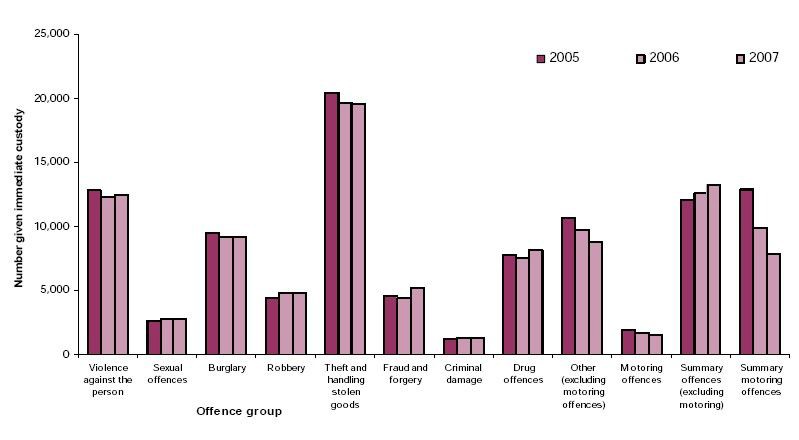 그림 22. 영국의 범죄유형별 구금형 선고 범죄자 수(2005년-2007년)18) Ministry of Justice. Sentencing statistics 2007: England and Wales. Published in November 17, 2008.http://www.justice.gov.uk/publications/sentencingannual.htm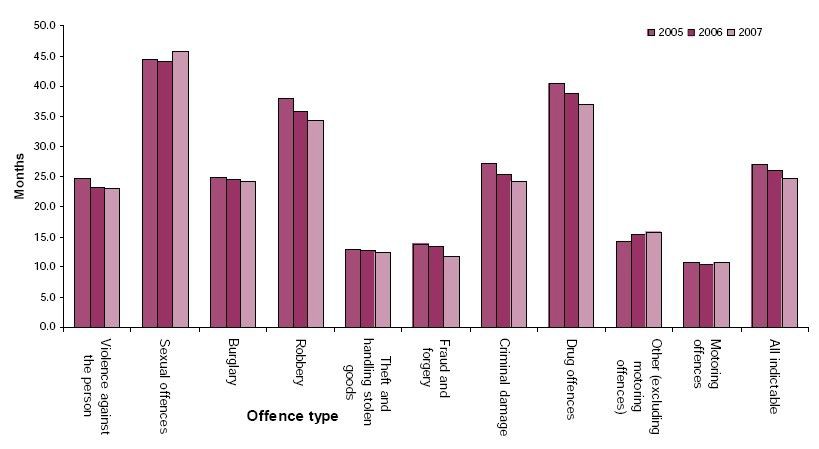 그림 23 영국 Crown Court 기소범죄에 대해 선고된 평균 구금형기(2005년-2007년)성	범	죄	자	에	대	한	집	행	유	예	선	고	가	2 0 0 5 년	부	터	급	격	히	증	가	한	것	을	볼	수있	는	데	( 표		5 3 ) ,	이	는	영	국		에	서		2 0 0 5 년	에			집	 행	유	예	선	고	규	칙	( S u  s p  e n  d  e d S e n  t e n  c e	O  r d  e r ,	S S  O  ) 이	도		입	되	면	서		양	형	전	반	에		걸	쳐	서	  집	행		유	예	선	고	사	례가	증	가	한	결	과	이	다	.   성	범	죄	의	경	우	에	는	집	행	유	예	선	고	규	칙	의	도	입	으	로	벌	금형	이		감		소	하	고		집	행	유	예	가		다	소		증	가	하	였	으	나	구	금	형	이	나	보	호	관	찰	명	령	의 실	태	에		는	변		화	가		없	는	것	으	로		보	인	다	.표 53. 영국의 성범죄 선고건수 (2003년-2007년)출처:  http://www.justice.gov.uk/publications/sentencingannual.htm영   국   의    경   우   는    성   범   죄    유   형   별   로     구   체   적    인    양   형   기   준   이     마   련   되   어     있   음   에   도 불   구   하    고     양   형   기   준      수   용   율   이   나      이   탈   율   에      대   한      분   석   자   료   를      찾   아   볼     수      없   었 다   . 1 9 )    매   년      법    무   부   에   서   는      양   형   통   계      보   고   서   를      발   간   하    지   만   ,   거   기   에구	금	형	과	비	구	금	형		통	계	,   징		역	형	기		관	련	통	계		,   법		원	별		징	역	형	선	고 양	형	의	  일	반	적	인		기	술	통	계	치	들	만		보	고	되	어		있	 고	,   양	형	기		준	과	관	련찾	아	볼	수	없	었	다	.   2 0 0 7 년		영	국		보	호	관	찰	국	통	계	에	의	하		면		판	결	전	조	사	보	고 서	에	서	권	유	한	 양	형	과	실	제		선	고		된	양	형	의	일	치	율	은		구	금	형	  이		8 7 %   로		가	장높	았	고	,  보	호	관	찰	이	7 2 %   ,  그		리	고	집	행	유	예	  가		5 6 %   로		가	장	낮	았	다	는		정	도	만	을 파	악	할	수	있	 다	( 표		5 4	참	고	) .  하	지	만	판		결	전	조	사	보	고	서	가	 보	호	관	찰	이	나		집	행유	예	를		권	고	하	는	기	준	이		나		법	원	이		보	호	관	찰	이	나	집	행	유	예	를	선	고	하	는	기	준 에		어	떻	게	다	 른	지	는	확		인	되	지		않	았	다	.19) 양   형  위   원  회   사   무  국   장  과   의    면   담  에   서    영  국   의    양  형   실   태   를   분  석   하  기    위  한    연   구  를    시   도  한    적   이    있   으  나 판  결   문   에    양   형   인   자   들   이    노   출   되   어    있   지    않   은    경   우   가    너   무   많  아   서    연  구   가    진  행   되  지    못  했   다  는    이   야  기 를    들  은     바    있   다  .표 54. 2007년 영국 판결전조사에서 제안된 양형과 실제 양형의 일치율출처: Ministry of Justice (2008). Offender management caseload statistics 2007 (Chapter 2).Ministry of Justice Statistics Bulletin.V	I .	요	약	및	논	의1  .   연  구   지  역  별   성  범  죄  자   양  형  기  준  의   특  징지   금   까   지     미   국     버   지   니   아   주   ,   미   네   소   타   주    ,   워   싱   턴     디   씨   ,   그   리   고     영   국   의     성   범 죄     양    형   기   준   과    적   용     실   태   를     살   펴   보   았   다   .  각     지    역   별   로     특   색     있   는     성   범   죄     양   형 기   준   을     제    정   하   여     운   영   하   고     있   는     것   을     알     수     있   었   다    .가	.	버	지	니	아	주미   국   은    연   방   양   형   기   준   을    비   롯   하   여    각     주    의    양   형   기   준   은     일   반   적   으   로     범   죄   의 심   각   성    과    과   거    범   죄   경   력   을     두     축   으   로     하   여     권   고      형   량   을    결   정   하   는    격   자   식     양 형   기   준   을     채   택    하   고     있   다   .  그   러   나     버   지   니   아   주   는     위   험   성     평   가     방   식   의     양   형   기   준 을     채   택   하   고     있   는      점   이     가   장     두   드   러   진     특   징   이   며   ,   철   저   하   게      경   험   적   으   로     도   출된    성   범   죄    재   범     위   험   성     평   가     도   구   가     바   로      체   크   리   스   트    형   식   으   로     양   형     워   크   지 A  에     포    함   되   어     있   다   .   재   범     위   험   성     체   크   리   스   트   는      범   죄   자     연   령   ,   교   육     년   수   ,   불 안   정   한     직   장   ,   피   해   자   와   의    관   계   ,   범   행    장   소   ,  과   거    수   용   생    활     경   험   ,  정   신   건   강     치료     경   험      등      재   범   을     통   계   적   으   로     유   의   미   하    게      예   측   해   주   는      항   목   들   로      구   성   되   어 있   어   서    ,  높   은    점   수   를    받   은    범   죄   자   는     재   범     위   험   성    이     높   은     성   범   죄   자     집   단   에     속 함   을     의   미   하    고   ,   따   라   서     그     개   인   의     재   범     확   률   도     높   다    고     간   주   된   다   .     버   지   니   아주     양   형   위   원   회   에   서   는     의   회   의     결   정   에     따    라   서     재   범     위   험   성   이     일   정     수   준     이   상 높   은      성   범   죄   자   에   게   는    낮   은    성   범   죄   자   보   다    5 0 %   에   서     3 0  0 %   까   지     양   형     상   한   선   을 상   향     조   정    할     수     있   도   록     만   들   었   다   .버		지	니	아		주	에	서	는	성		범	죄	의		심	각	성		( 5 등	 급	으	로		구		분	) 과		과	거	범	죄	경	력	( 3 등 급	으	로		구		분	) 은		양	형	기	준		워	크	지	B  나			양	형	기	준		워	크	지	C  에	서		반	영	된	다	.	강	간범   죄   는     기   본   적   으   로     징   역   형   을     권   장   하   기      때   문   에     워   크   지   B  는     존   재   하   지     않   고     워 크   지    C  만   을    작   성   한   다   .  강   간    범   죄     워   크   지   C  에   서    는     본     범   죄   의     심   각   성     수   준   과     과 거     범   죄   경    력   에     따   라   서     양   형   기   준     점   수   를     차   등   적   으    로     부   여   하   며     병   합   범   죄   ,  흉   기 사   용     등   의     가    중   요   인   에     대   한     점   수   도     부   여   된   다   .   워   크   지    C  의     점   수   에     따   라   서     양형   기   준     매   뉴   얼   의     강   간     범   죄     양   형     테   이   블    에   서     양   형   기   준     점   수   에     해   당   하   는     징역   형   량   을    찾   아   낸   다   .  이    때    재   범     위   험   성     등    급   에     따   라   서     권   고     징   역   형   량   의     상   한 선   이      조   정   된   다   .   강   간    범   죄    이   외   의     다   른     성   범   죄    자   에   게   도     위   험   성     평   가     체   크   리스   트   를      사   용   하   여     재   범     위   험   성     등   급   을      매    긴   다   .   기   타     성   범   죄     워   크   지   A  에   서   는 위   험   성    평   가    도   구    이   외   에    본     범   행   의     심   각   성   과     피    해   자     특   징   ,   피   해     정   도   ,   과   거성   범   죄     전   과   ,   수   용   생   활     경   험   ,   보   호   관   찰   이    나     가   석   방     중     범   행   여   부     등   을     평   가   하여     구   금   형   에     적   합   한   지     사   회   내     처   우   가     적    합   한   지   를    결   정   한   다   .   워   크   지   A  의    점   수 가     높    게    나   오   면    재   범     위   험   성   이     높   고     사   회     안   전    에     위   험   한     범   죄   자   로     간   주   되   어 기   본   적   으   로     징   역   형   을     권   고   하   며     워   크   지   B  를     작   성   하   지     않   고    바   로    워   크   지   C  를     작 성   하   여     점   수   에     따    라     형   량   을     산   출   한   다   .   그   러   나     워   크   지   A  의      점   수   가     낮   은     성   범 죄   자   는     기   타     성   범   죄     양    형   기   준     워   크   지   B  를     작   성   하   여     그     점   수   에      따   라   서     보   호   관 찰   에   서     6 개   월     이   하     징   역   형    을     권   고   하   게     된   다   .버   지   니   아   주   는     성   범   죄   자   에   게     징   역   형   을      부   과   할    것   인   지    집   행   유   예   나    보   호   관   찰 을     부    과   할     것   인   지   를     결   정   함   에     있   어   서     재   범     위    험   성     평   가     결   과   가     매   우     중   요   한 비   중   을     차    지   하   고     있   다   .   양   형   기   준     워   크   지   는     보   호   관    찰   관   이   나     검   사   가     작   성   하   게되   는   데   ,   버   지   니   아   주    성   범   죄     위   험   성     평   가      도   구   는    사   용   하   기    쉬   운     체   크   리   스   트 형   식   으    로     되   어     있   고     그     항   목   들   이     과   거     기   록     자    료   나     피   고   인     면   담   을     토   대   로 평   가   될     수     있    는     정   적   위   험   요   인   ( s t a  t i c    r i s k    f a c t o  r s ) 들   이    기     때   문   에     위   험   성     평   가 전   문     훈   련   을     받   지     않   은    사   람   도     사   용   할     수     있   다   는     것   이     장   점    이   다   .  버   지   니   아   주 에   서   는    기   본   적   으   로    재   범      위   험   성   이     높   은     사   람   은     사   회   로   부   터     격   리    시   켜     구   금   시 키   고   ,  재   범     위   험   성   이     낮   은     사    람   은     단   기   형   과     사   회   내     처   우   를     하   는     것   을     지   지   하 고     있   다   .  따   라   서     본     범   죄   의     심   각   성    이     유   사   할   지   라   도     범   죄   자   의     과   거     기   록     등    에 나   타   난     재   범     위   험   요   인   들   에      따   라   서     성    범   죄   자   에     대   한     양   형   은     매   우     달   라   질     수 있    다   .  버   지   니   아   주   에   서   는     모   든     중   죄     성   범   죄    자   에    대   해   서    판   결   전     조   사     보   고   서   를 작   성   하    도   록     요   구   하   고     있   다   .   보   호   관   찰   관   은     양   형    기   준     워   크   지   를     작   성   하   여     양   형기   준   에    따   른     형   종   과     형   량   을     산   출   하   고   ,  판    결   전   조   사     보   고   서   에   서     범   죄   자   의     사   회 환   경    적     요   인     및      심   리   적     특   징     등   을     기   술   하   고      성   범   죄   자     처   우     및     재   범     예   방   에필   요   한     의   견   을     제   공   한   다   .버   지   니   아   의     양   형   기   준   은     경   험   적     근   거   가      우   수   하   기     때   문   에     장   점   이     있   고     미   국 의     다    른    주   나    영   국    등     다   른     나   라   에   서   도     관   심   을      보   이   고     있   지   만     비   판   적   인     측면   도     발   견   된   다   .   재   범     위   험   성   이     높   은     범   죄    자   를     사   회   에   서     격   리   시   키   는     것   에     초점	이	맞	춰	져	있		기	때	문	에	변	화	가		가	능	한	범	죄		자	의		역	동	적	위	험	요	인		( d  y  n  a m		i c r i s k	f a c t o  r ) 은		상	대	적	으	로	고	려	되	고		있	지	않	다	는		점	이		다	.  위	험	성		관	리		차	원	에서     보   다     다   양   한     성   범   죄   자     처   우     방   법   에     대    한     제   안   들   이     필   요   할     것   으   로     보   인   다   .또   한     고   위   험   군     성   범   죄   자   에     대   한     양   형   의      상   한   선     조   정   은     너   무     가   혹   하   다   는      비 판   도      제   기   된   다   .   버   지   니   아     법   원   에   서     실   제   로     3 0  0 %   까   지     가   중   처   벌     하   는     성   범   죄 자   는     거   의      없   는     것   으   로     보   아     실   제   적   인     활   용   도   보   다    는     상   징   적   인     안   전   망   의     기 능   을     하   는     것   이      아   닌   가    하   는    생   각   도     든   다   .   공   공   의     안   전   을      위   해   서     고   위   험     성범   죄   자   를    놓   치   지    않   고    붙   잡   아   두   는     것   도     중    요   하   지   만     잘   못   된     의   사   결   정   으   로     인해	서	재	범	위	험	성	이			낮	은		사	람	이	가		혹	한	가	중	처	벌		을	받	게	될		위	험		성	( f a l s e p  o  s i t i v  e	e r r o  r ) 에			대	한		고	려	도		필	요	하	다	고	생	각	된		다	.   버	지	니	아	주		양	형	위	원	회는      법   원   으   로   부   터     지   속   적   으   로      양   형   자   료    를      축   적   하   고     있   으   므   로      앞   으   로      위   험   성 평    가     양   형   기   준   의     효   과   에     대   한     분   석   이     가   능    할     것   이   고   ,   그   러   한     분   석   을     토   대   로발   전   할     것   으   로     기   대   된   다   .나	.	미	네	소	타	주미	네		소	타	주	는		미	국		연	방		양	형	기	준	과	같	 은	형	식	의	격	자	식		양	형	기	준	을		채	택 하	고		있	다		.   미		네	소	타	주		는	일		반	범	죄	에	대	한	양	형	기	준	격	자	표		이	외	에		성	범	죄양   형   기   준     격   자   표   를     별   도   로     제   정   하   여     사    용   하   고     있   는      점   이     특   징   이   다   .   성   범   죄 양   형    기   준     격   자   표   에     따   르   면     과   거     범   죄   전   과   가      있   는     성   범   죄   자   ,   특   히     성   범   죄     전과   가    있   는    성   범   죄   자   에     대   한     처   벌   을     더     엄    격   하   게    하   기    위   해   서     높   은     가   중   치   를 부   여   하    고    있   다   .  미   네   소   타   주   의     성   범   죄   자     양   형     격    자   표   에   는    재   범    위   험   성   이     직   접 반   영   되   어     있    진    않   으   나   ,  성   범   죄    재   범    연   구   에     따   르   면     가    장     재   범     예   측   력   이     가   장 뛰   어   난     요   인   은     과    거      범   죄      경   력   이   라   는      점   을      고   려   할      때      전    과      경   력   자   에      대   한 가   중   처   벌   을      하   는     미   네    소   타   주   의      성   범   죄      양   형   기   준   은     범   죄   자   의      재   범      위   험   성   을 고   려   하   고     있   다   고     볼     수     있    겠   다   .   미   네   소   타   주     성   범   죄     양   형   기   준   에   서    는     보   호   관   찰 이   나     가   석   방     중   에     재   범   을     한      성   범   죄   자   에   게   도     가   중   처   벌   을     하   고     있   어    서     재   범 에     대   한     제   재   가     두   드   러   진   다   .미	네	소	타	주	에	서	는	성	범	죄	자	에	대	한	판	결	전	조	사	보	고	서	작	성	이	보	편	화	되	어있   으   며     뿐   만     아   니   라     성   범   죄   자   에     대   한     심    리   평   가   도     실   시   하   도   록     법   으   로     규   정   되어    있   다   .  다   른     주   에   서   는     일   반   적   으   로     판   결    전   조   사     보   고   서   에   서     성   범   죄   자   의     재   범 위   험    성   이     다   루   어   지   지   만     보   호   관   찰   관   들     중   에      심   리   검   사     및     위   험   성     평   가     도   구   들 을     사   용    하   는    전   문    훈   련   을     받   지     않   은     사   람   들   이     많    다   .   미   네   소   타   에   서   는     성   범   죄자   에    대   한    보   다     전   문   화   된     재   범     위   험   성     평    가    및    교   정   치   료     가   능   성   을     파   악   하   기 위   해   서      전   문    심   리   평   가    규   정   을     마   련   하   고     있   다   .   일    부     주   법   원   에   서   는     법   원   에     소속   된     심   리   서   비   스     팀   이     범   죄   자   에     대   한     심    리   평   가   서   비   스   를    제   공   하   며   ,  다   른    법   원 에   서    는    외   부    심   리   학   자    혹   은     정   신   과     의   사     등   의      전   문   가   에   게   의   뢰   하   는    경   우   도 있   다   .   전   문   화    된    재   범    위   험   성     평   가     결   과   는     성   범   죄   자     양    형   시     가   중   요   인   으   로     고려   된   다   .   또   한     성   적     약   탈   자     규   정     및     위   험    한     성   범   죄   자     규   정     적   용     시   에   도     재   범 위   험    성     평   가   는     매   우     중   요   한     기   여   를     하   고     있   다    .미	네		소	타	주	에	서		는		판	결	전	조	사		보	고	서	 와		심	리	성	적	평	가	보	고	서	에		의	해	서	판 사	가		양	형		 선	고		시		사		용	할		수	있		는	신	뢰	롭	고		타	당	한	정	보	가		풍	부	하	게	제	공되   고     있   는     점   이     특   징   이   다   .   또   한     보   호   관   찰    국   이     법   원   과     같   은     건   물   에     위   치   하   고있   어   서      판   결   전   조   사   를     실   시   한      보   호   관   찰    관   이      양   형   선   고     시   에      법   정   에      출   석   하   여 피    고   인   의     보   호   감   독   에     대   한     의   견   을     제   시   하    고   ,   보   호   감   독   도     동   일   한     보   호   관   찰   관에     의   해   서     시   행   됨   으   로   써     상   호     책   임   감   이      높   은     것   도     바   람   직   한     특   징   이   라   고     할 수     있    다   .미	네		소	타	주	는	성	범		죄	자	에		대	한	전	문	화	된		분	석	을	바	탕	으		로		성	범	죄	자	의		교 정	재	활	에		 많	은	노		력	을		기	울	이	고	있	다	.   성		범	죄	자	에	대	 한		보		험	계	리	적		위	험	성평   가   는     높   은     예   측   력   으   로     인   해   서     여   러     나    라   에   서     활   용   되   고     있   는   데   ,   미   네   소   타   주 는      자   체   적   으   로     위   험   성     평   가     도   구   를     개   발   하    기   도     하   였   고     성   범   죄   자     재   범     예   측 력   이     우    수   하   다   고     알   려   진     평   가   도   구   들   을     전   문     인    력   을     동   원   하   여     적   극   적   으   로     활 용   하   고     있   다    .   그   로     인   해   서     판   사   는     보   다     정   보   력   이     높    은   ( i n  f o  r m   e d  )   양   형    의   사 결   정   을     할     수     있   고      통   제   감   을    느   낄    수   가     있   다   .   이   것   은     성   범   죄    자   에     대   한     심   리평   가   를     요   구   하   는     법   규   정   과     법   원   ,   보   호   관    찰   ,   심   리   서   비   스    3 자   의     조   화   된     시   스   템 때   문    에     가   능   한     것   으   로     분   석   된   다   .다	.	워	싱	턴	디	씨워	싱	턴	디	씨	의	양	형	기	준	은	유	사	범	죄	가	유	사	한	양	형	을	선	고	받	도	록	하	는것   ,  즉    양   형   의    일   관   성   을    추   구   하   는     것   이     목    적   이   기     때   문   에     과   거   의     양   형     사   례   들 을     분    석   하   여     제   정   되   었   고   ,   지   금   까   지     동   료     판   사    들   이     해   온     양   형   범   위     내   에   서     판사   가    의   사     결   정   할     수     있   도   록     안   내   하   는     역    할   을     한   다   .   따   라   서     특   별   한     범   죄   자   에 대   한     양   형   이   나     교   정     방   향     등   을     급   격   히     바   꾸   려    는     경   향   은     발   견   되   지     않   는   다   .워	싱		턴	디	씨	는		성	범	죄	자		에	대	한		양	형	기	준	  이		별	도		로	존		재	하	지		않	으	며	일	반 범	죄		양	형	격	  자		표	를		성	범	죄	에	도	적	용		하	고		있	다	.  버		지	니		아	나		미	네	소	타	에	비	해서     성   범   죄   에     대   한     법   적     분   류   체   계   도     다   소     미   분   화   되   어     있   는     듯   한     인   상   을     준   다   .성   범   죄    행   위     유   형   을     성   적     행   위   와     성   적     접    촉   으   로   만     구   분   하   고   ,   그     정   도   에     따   라 서     등    급   을     매   기   고     있   다   .   피   해   자   는     성   인   ,   미   성    년   자   ,   아   동    등   으   로     구   분   하   여     각 기     다   른     법    조   항   을    적   용   하   고    있   다   .  하   지   만    마   약   ,   강   도      등    다   른    강   력   범   죄   에     비 해   서     형   사   사   법   정   책    에   서     성   범   죄   가     차   지   하   는     비   중   이     특   별   히      높   지   는     않   은     것   으 로     평   가   된   다   .워	싱	턴		디	씨	의		양	형	기	준	은		범	죄	의		심	각	  성	( 9 등		급	으	로		구	분		) 과	과	거	범	죄	경 력	( 5 등		급	으	로		구	분	) 을		두	축		으	로		하	여		권	고	형	량	을		결	정	하		고	있	다	.   성	범	죄	는유   형   에    따   라   서    범   죄     심   각   성     2 등   급   부   터     9  등   급   에     걸   쳐   서     분   포   되   어     있   다   .   과   거 에     심    각   한     범   죄   로     인   한     전   과   가     있   으   면     범   죄   경    력     점   수   가     높   아   지   지   만   ,   성   범   죄유   죄    전   과   가     있   다   고     해   서     특   별   히     범   죄   경    력   점   수   가     더     높   아   지   지   는     것   은     아   니 다   .   범    행   이     잔   혹   하   거   나     과   거   에     2  명     이   상   의     피    해   자   에   게     유   사     행   동   을     했   을     경우   에   는     성   범   죄     가   중   처   벌   조   항   을     적   용   하   여      양   형   기   준   의     상   한   선   을     1 . 5 배   까   지     상향   조   정   할     수     있   으   며     1  급     성   범   죄   자   에     대    해   서   는     석   방     없   는     종   신   형   까   지     선   고   할 수     있   다   .워	싱		턴	디	씨	양	형	기	준	에		서	는		성	범	죄	자	에		대		한	위		험	성	평	가	가		특	별	히	반	영 되	어		있	지	않	  다	.  성		범	죄		가	중	처	벌		조	항		이	있		기	는		하	지	 만	재	범		위	험	성	을	고	려하   기   보   다   는     이   미     저   지   른     범   죄   의     심   각   성   에     대   한     가   중   처   벌   을     부   과   하   는     것   이   다   .워   싱   턴      디   씨     법   원   에   서   도     모   든      중   죄      성   범    죄   자   에      대   해   서     판   결   전   조   사     보   고   서 작   성   을      요   청   하   며    독   립   기   관   인    ‘ 법   정   서   비   스    및     범    죄   자     감   독   기   관   ( C  S  O  S A  ) ’ 의     성범   죄   자     진   단   부   서   에   서     판   결   전   조   사   를     수   행    하   고     있   다   .   그   러   나     판   결   전   조   사   는     성범   죄   자   의     재   범     위   험   성     평   가   보   다   는     환   경    조   사     및     과   거     범   죄   경   력     확   인   에     초   점 을     두    고    있   으   며   ,  보   호   감   독     시   에     재   범   을     예   방   하    기     위   해     필   요   한     처   우   방   향   에     대한     제   언   을     포   함   하   고     있   다   .   워   싱   턴     디   씨   의      판   결   전   조   사     보   고   서   에   서     재   범     위   험성   이     크   게     다   루   어   지   지     않   는     것   은     아   마   도      양   형   기   준    체   계    내   에   서     재   범     위   험   성 평   가   가      차   지   하   는     비   중   이     크   지     않   기     때   문   이   라   고      생   각   된   다   .   워   싱   턴     디   씨     법   체계   에   서     반   복   적   인     성   범   죄   로     성   충   동   을     통    제   할     수     없   음   을     보   여   주   었   고     다   른     사 람   에    게      위   험   하   다   고      판   단   되   는      극   단   적   인      범   죄    자   에     대   해   서   는      “ 성   적      사   이   코   패 스   ”    결   정    을    내   려    치   료   감   호   를    명   할     수     있   는   데     이   것    은    형   사   절   차   가    아   닌    민   사 절   차   로   서     진   행   되    며   ,   재   범     위   험   성   이     서   로     다   른     다   수   의     성    범   죄   자   들   에     대   한     양형   전   략   은     아   니   다   .라	.	영	국영	국	의	양	형	기	준	은	미	국	의	격	자	식		양	형		기	준	과	는	달	리		기	술		적		양	형	기	준	을 채	택	하	고	있	다	.   즉		,   개	별	범	죄	유	형	별	로		가	장		기	본	적	범		죄	행	동	에		해	당	하		는	양형   출   발   점   을     설   정   하   고     그     위   에     가   중   처   벌    요   인   과    감   경   요   인   을     추   가   로     고   려   하   여 법   정      최   고   형     내   에   서     양   형   범   위   를     제   안   하   는     것    이   다   .   기   본     범   죄   행   동   은     범   죄     심각   성   에     따   라   서     몇     개   의     수   준   으   로     나   뉘   고    ,  각    수   준   에     대   한     양   형   범   위   가     제   시   되 어     있    다   .   가   중   요   인   과     감   경   요   인   에     의   한     양   형   조    절     폭   은     넓   은     편   이   며     양   형   범   위들   은      서   로      중   첩   되   어      있   다   .   따   라   서      양   형      결   정   을      하   는      판   사   의      재   량   이      상   당   히 넓   게     작   용   할     수     있   다   .영	국	은	2 0 0 3 년	성	범	죄	법	에	따	라	서	성	범	죄	분	류	를	매	우	세	분	화	하	고	있	다	.크   게   는      피   해   자   의      동   의      없   는      성   행   위   ,   표    면   상     동   의   한     성   행   위   로     분   류   하   고   ,   그 속   에      범   죄     행   위   의     특   성   과     피   해   자   의     특   성   에     따    라   서     세   분   화   되   어     있   다   .   성   범   죄법   의     제   정   의     목   적   은     공   공   의     보   호   에     있   기      때   문   에    공   공   의    안   전   을     위   협   하   는     성 범   죄   자    를    찾   아   내   어     제   재   를     가   하   고     재   범   하   지     못    하   게     막   는     것   은     중   요   하   게     간 주   된   다   .  따   라    서     성   범   죄   법   에   서   는     성   범   죄   자     등   록   뿐   만     아   니   라    구   금   형    혹   은     비   구 금   형   을     선   고   하   여     재   범   을    예   방   하   고   자     한   다   .  공   공     안   전   을     위    험   을    초   래   할     수     있 는     성   범   죄   자   는     ‘ 위   험   한     성   범   죄   자   ’ 로     선   고   받   을     수     있   다   .   영   국   의     위   험   한     범   죄   자결   정   은     민   사   절   차   가     아   닌     형   사   절   차   로   서      진   행   되   며    범   죄    유   형   에    따   라   서     종   신   형 까   지     선   고     받   을     수     있   는     가   중   처   벌   에     해   당   한   다    .  따   라   서     영   국   의     성   범   죄     양   형   기 준   은     성   범    죄     행   동   의     심   각   성   을     중   심   으   로     구   성   되   어      있   긴     하   지   만     재   범   의     위   험성   을     예   측   하   고     그   에     대   처   하   는     것   은     성   범    죄   법   의     핵   심     목   적   으   로     고   려   되   고     있다   .영   국   의     성   범   죄   자     양   형   에   서     보   호   관   찰   관    의    판   결   전   조   사     보   고   서   는     필   수   적   으   로 고   려    된   다   .   판   결   전   조   사     보   고   서   에   는     성   범   죄   자    의     생   활   환   경     요   인   과     범   죄   경   력     뿐만     아   니   라     성   적     히   스   토   리   ,   성   적     일   탈     경    향   ,   재   범    위   험   성    등   의     내   용   이     담   겨 있   어     판    사   의     양   형     재   량   권   을     행   사   하   는   데     중   요   한     정   보   를    제   공   해   준   다   .  보   호   관   찰 관   은    성   범   죄    자      판   결   전      조   사      시      기   본   적   인      범   죄   자      평    가   ( O   A  S y  s )   뿐   만     아   니   라 성   범   죄     재   범   을     예    측   할     수     있   는     각   종     평   가   도   구   를     활   용   하   여      재   범     위   험   성   에     대 한     의   견   을     제   시   하   고     성    범   죄   자   의     치   료     가   능   성   에     대   한     의   견   도     제    시   한   다   .영   국   의    성   범   죄    양   형   기   준   은     다   소     포   괄   적    이   고     재   량   적   이   라   는     장   점   을     갖   고     있 지   만   ,   양   형   의     일   관   성   을     추   구   하   는     측   면   에   서   는      다   소     부   정   적   인     측   면   이     있   다   .  양형   기   준   의      특   성   상     유   사   한     범   행   을      한      범   죄    자   가      유   사   한     양   형   을     선   고   받   는   지   를 확   인   하    는   데     어   려   움   이     있   다   .   판   사   는     양   형   기   준   을      참   고   하   지   만     양   형   결   정   에     어   떤요   인   들   을     고   려   했   는   지   를     기   록   으   로     확   인   할      방   법   이     없   기     때   문   이   다   .   양   형   기   준   의제   정    목   적   은    법   원     간     양   형   편   차   를     줄   이   는      것   이      중   요   한      목   적   인   데      그      목   적   이 달   성   되    었   는   지   를     확   인   하   기     어   렵   다   는     것   은     문   제    로     지   적   된   다   .   현   재     영   국   의     양   형 위   원   회   에    서   도    이   와     같   은     문   제   점   을     인   식   하   고     양   형    결   정    체   크   리   스   트   에     준   하   는 양   식   을     만   들   어    서     법   원   에   서     사   용   하   도   록     권   장   할     계   획   을     갖   고     있   다   .   성   범   죄   자   의 재   범     위   험   성   에     대    한     고   려   도     성   범   죄   법   의     입   법   취   지   나     양   형    기   준   에   서   는     중   요   한 것   이   지   만     실   제   로     양   형    실   무   에     반   영   되   는     정   도   는     확   인   하   기     어   려    웠   다   .2 .  가  상  적   범  죄   사  례  를   통  해  서   본   양  형  기  준  의   비  교위   에   서   는    연   구    대   상    지   역   들   의     성   범   죄     양    형   기   준   의     특   징   을     살   펴   보   았   다   .   가   상 적   인      두      개   의      강   간      범   죄      사   건   을      설   정   하   여      각      지   역   의    양   형   기   준   을     적   용   하   여 양   형   에     어   떠    한    차   이   가    있   는   지   를     살   펴   보   았   다   .   각     사   례    에   서     범   죄     사   실   이     구   체적   이   지    않   고     범   죄   자   에     대   한     기   타     정   보   가      없   기    때   문   에     양   형   기   준   이     정   확   하   게 어   떻   게      적   용   될   지   를     예   상   하   기     어   려   우   나     양   형   기    준     및     매   뉴   얼   에     나   와     있   는     정 보   만   을     토   대    로     대   략   적   인     양   형   을     계   산   하   여     보   았   다   .•	버	지	니	아	주	:  강	간	범	죄	,  법	정	형	5 년	- 종	신	형	,   범	주	I I   해	당	,워	크	지	A	위	험	성	평	가	점	수	2 8 점	( 3 등	급	) ,	워	크	지	C	점	수	=	1 5 4 점2	월	- 1 5 년	5 개	월0 %   조	정	:  7 년	2 개   월	-   2 3  년	2 개   월 	•	미	네	소	타	주	:  C  S C	3 등	급	성	범	죄	,  성	범	죄	양	형	격	자	표	적	용	,범	죄	심	각	성	수	준	C  ,  범	죄	경	력	점	수	0  점	,→	징	역	형	4 1 개	월	( 3 년	5 개	월	)   -   5 8 개	월	( 4 년	1 0 개	월	)•	워	싱	턴	디	씨	:  2 급	성	학	대	,  법	정	최	고	형	2 0 년	,  일	반	범	죄	양	형	격	자	표	적	용	,범	죄	심	각	성	그	룹	5 ,  범	죄	경	력	A	( 0 점	)→	징	역	형	3 6 개	월	( 3 년	)   -   8 4 개	월	( 7 년	)•     영   국   :   강   간   범   죄   ,   법   정   형     5 년   - 종   신   형   ,   강   간    범   죄     양   형   기   준   ,   1 6 세     이   상     피   해자   ,  초   범   ,  재   범    위   험   성     낮   음   ,  가   중   요   인   ( 위   협   ,   사   정   ) ,→     징   역   형     5 년   +    ( 양   형   기   준     범   위     4 년     -   8 년   )<  사   례     1  >  은     가   중   요   인   이     별   로     없   는     강   간      범   죄   자   이   다   .   위   력   을     사   용   한     것   이     가 중   요    인   으   로     고   려   될     수   도     있   지   만   ,  소   년   보   호   처    분     1  회   는     대   부   분     범   죄   경   력   점   수   로 환   산   되    지     않   는   다   .  버   지   니   아     성   범   죄     양   형   기   준   이     가   장     높   은     징   역   형   량   을     산   출   하 였   으   며   ,   다    른    세    개     지   역   의     양   형   기   준   은     비   슷   한     수   준    의     권   고   형   량   을     산   출   하   였다   .   기   본   적   으   로     버   지   니   아   주   는     강   간   범   죄    에    대   한     양   형     출   발   점   이     7 년   으   로     높   게 설   정    되   어    있   었   다   .  권   고   형   량   의     범   위   가     가   장     넓    은     것   은     버   지   니   아   주     양   형   기   준   이었	으	며	,	권	고	형	량	의	범	위	가	가	장	좁	은	것	은	미	네	소	타	주	양	형	기	준	이	었	다	.	버지	니	아	에	서	는	범	죄	자	의	젊	은	나	이	와	직	업	의	불	안	정	성	으	로	인	해	서	재	범	위	험•	버	지	니	아	주	:  법	정	형	5 년	- 종	신	형	,  범	주	I I   해	당	과	거	전	과	1 회	,워	크	지	A		위	험	성		평	가		점	수		3 6 점	( 2 등		급	-	과	거		중	죄		전	과	및		징	역	형	선	고	기	록 으	로		인	해		위	험	성		점	수		높	아	짐	) ,	워	크	지	C		점	수		=	2  2 3 점		( 과	거		성	범	죄	전	과는	여	기	에	서	반	영	되	었	음	)→	양	형	기	준	매	뉴	얼	권	고	형	량	:  1 0 년	4 개	월	- 2 2 년	4 개	월→	위	험	성	평	가	2 등	급	에	의	한	상	한	선	1 0 0 %   조	정	:  1 0 년	4 개	월	-   4 4 년	8 개	월•	미	네	소	타	주	:  C  S  C	1 등	급	성	범	죄	,  성	범	죄	양	형	격	자	표	적	용	,  범	죄	심	각	성	수준	A  ,  범	죄	경	력	점	수	3  점	,→	징	역	형	1 5 3 개	월	( 1 2 년	9 개	월	)   -   2 1 6 개	월	( 1 8 년	0 개	월	)과	거	성	범	죄	전	과	가	있	기	때	문	에	의	무	복	역	기	간	후	평	생	조	건	부	가	석	방( l i f e t i m	e	c o  n  d  i t i o  n  a l  r e l e a s e ) 에	해	당	함	.•	워	싱	턴	디	씨	:	1 급	성	학	대	,	법	정	최	고	형	2 0 년	,	일	반	범	죄	양	형	격	자	표	적	용	,범	죄	심	각	성	그	룹	2 ,  범	죄	경	력	C	( 3 점	)→	징	역	형	1 6 8 개	월	( 1 4 년	)   -   3 1 2 개	월	( 2 6 년	)•	영	국	:	강	간	범	죄	,	법	정	형	5 년	- 종	신	형	,	강	간	범	죄	양	형	기	준	,	1 6 세	이	상	피	해자	,  재	범	위	험	성	높	음	,  가	중	요	인	( 흉	기	사	용	,   위	협	,  사	정	,  신	체	적	피	해	,  전	과	) ,→	징	역	형	7 년   +	( 양   형   기   준	범   위	4 년   - 8 년   ) 	<  사	례	2 >  는	흉	기	를	사	용	하	였	고	피	해	자	에	게	신	체	적	피	해	를	입	혀	<  사	례	1 >보   다     더     심   각   한     성   범   죄     사   건   이   며   ,   성   인   기     성   범   죄     유   죄     전   과   도     1 건     있   어   서     가중   처   벌     요   인   들   이     존   재   하   는     사   건   이   다   .  연    구     지   역   들     중   에   서     미   국   의     양   형   기   준   들 은      모   두     1 0 년     이   상   의     징   역   형   을     권   고   하   였   으    며   ,   버   지   니   아   주   에   서   는     재   범   위   험   성등   급   이     높   아   짐   으   로   써     권   고   양   형   의     상   한    선   이     4  4 년     이   상   으   로     조   정   되   었   다   .   미   네 소    타   주     양   형   기   준   의     권   고   형   량     범   위   가     가   장      좁   은     것   으   로     나   타   났   다   .   영   국   의     양형   기   준   은     이     사   례   에     적   용   하   기   가     다   소     어    려   웠   다   .  양   형   기   준   에   는    흉   기   로    위   협   한 사   용    한    강   간   범   죄   의     양   형   출   발   점   이     5 년   보   다     더      높   은     것   으   로     나   타   나     있   지   는     않 았   고   ,   가   중    처   벌   요   인     목   록   에   도     흉   기   로     위   협   한     것   은      없   었   기   때   문   이   다   .   흉   기   로 위   협   한    강   간   범   죄    가     그   냥     힘   으   로     제   압   한     강   간   범   죄   와     동   일    하   게     취   급   되   지   는     않 겠   지   만     영   국     강   간     범    죄     양   형   기   준   에   는     두     범   죄   를     얼   마   나     다   르    게     볼     것   인   지   가 명   시   되   어     있   지     않   았   고     아    마   도     판   사   의     재   량   으   로     결   정   되   는     부   분   이    라   고     생   각   되었   다   .   하   지   만     양   형     출   발   점   은     흉   기   가     없   는      범   죄   와     동   일   하   므   로     양   형   범   위   는     4 - 8년   으   로   서     <  사   례     1  >  과     동   일   한     것   으   로     결    론    내   렸   다   .  상   식   적   으   로    <  사   례     1 >  보   다 는     <  사   례    2 >  가     범   죄     심   각   성   과     범   죄   자   의     유   책    성   이     높   아     보   이   고     따   라   서     양   형 도     상   당   히      다   를     것   이     예   상   되   는   데   ,   영   국   의     양   형   기   준    상   으   로   는    같   은    양   형    범   위 내   에   서     재   량   적   으    로     판   단   해   야     할     것   으   로     보   인   다   .가	상	적	인	사	례	를	통	해	서	적	용	해	본	양	형	기	준	의	비	교	는	상	당	히	흥	미	롭	다	.실   제     재   판     사   례   에   서   는     이   와     같   이     단   순   한      정   보   에    의   존   하   는    것   이     아   니   라     매   우 풍   부   하    고    복   잡   한    정   보   를    다   루   게     되   므   로     실   제     양    형   결   과   는     위   와     상   당   히     다   를 것   이   다   .   그   러    나    영   국   식    양   형   기   준   이     판   사   의     재   량   적     판    단   을      상   당   히      강   조   하   고 있   는     것   으   로     알   려    져     있   지   만   ,   사   례   를     적   용   해   본     결   과   ,   미   국    식     양   형   기   준   들   이     권고   하   는     양   형   범   위   도     상   당   히     넓   은     것   으   로      나   타   났   으   며    이   에     추   가   로     가   중   요   인   과 감   경    요   인   을     적   용   할     경   우   에     판   사   의     양   형   재   량    은     상   당   히     넓   다   고     생   각   된   다   .   영   국 식     양   형    기   준   은     범   죄   의     다   양   한     속   성   을     민   감   하   게      반   영   하   지     못   할     수      있   겠   다   는 생   각   이     들   었    으   며     양   형     예   측   에     더     어   려   움   이     있   었   다   .   버   지   니   아   주   의     위   험   성     평가     양   형   기   준   은     범   죄   자     특   성   에     민   감   하   게      움   직   이   며    재   범   위   험   성   이     낮   은     성   범   죄 자   에     대   한     양   형   출   발   점   도     다   른     지   역   에     비   해     상    당   히     높   은     것   으   로     드   러   났   다   .3 .  종  합   논  의본    연   구   에   서    비   교     검   토   된     4 개     지   역   의     양    형   기   준   들   은    모   두    판   결   전   조   사   를     통 해   서     성    범   죄   자   에    대   한    재   범     위   험   성     및     풍   부   한     정    보   를     얻   는   다   는     것   은     공   통   적 인     특   징   이   었   다    .  범   죄   자   를     보   호     감   독   하   는     보   호   관   찰   관   이     판   결   전   조   사   를    하   여    범 죄   자   의    특   징   에     대   한      정   보   를    법   원   에     제   공   하   고   ,   교   정   처   우     방   법    이   나    가   능   성   에 대   한    의   견   을    제   시   하   는     것   은     바   람   직   하   다   고     생   각   된   다   .   법   원   은     양   형   결    정   을     함   에있   어   서     범   죄     사   실     뿐   만     아   니   라     범   죄   자   에      대   한     풍   부   한     정   보   를     필   요   로     한   다   .법   원   에     소   속   되   어     양   형   조   사     전   담   업   무   를      하   는     사   람   이     그   러   한     정   보     수   집     및     제 공   자    의      역   할   을      할      수   도      있   겠   지   만   ,   범   죄   자   의      처   우   를    담   당   하   는     보   호   관   찰   관   이 그   러   한     정    보   를     제   공   해   주   는     것   이     더   욱     바   람   직   하   다    고     생   각   된   다   .   양   형   과     교   정   처 우   는      분   리   해    서     생   각   하   기     어   렵   기      때   문   이   다   .   미   네   소   타    주   에   서   는      판   결   전   조   사   와 보   호   관   찰     업   무   를      하   는     보   호   관   찰   관   이     법   원   에     소   속   되   어     있    지   만    나   머   지    지   역   에 서   는    보   호   관   찰   소   가     수    사   기   관   의     영   향   을     받   지     않   는     독   립   적   인     기    관   으   로   서     운   영 되   고     있   었   다   .성   범   죄   는    재   범   율   이    높   은     범   죄   로     알   려   져      있   지   만    공   식   기   록   에   서    확   인   되   는    비 율   은     실    제    발   생   율   보   다    낮   고   ,   성   범   죄   의     발   생   은     사    회   적     안   전   에     미   치   는     피   해   가크   기     때   문   에     선   진   국   에   서   는     성   범   죄   자   에      대   한    양   형   기   준   에   서    재   범    우   려   가     높   은 사   람    을     다   르   게     처   벌   하   려   는     노   력   을     하   고     있   다    .   우   리   나   라   에   서   도     성   범   죄   자     양   형 기   준   에      성   범   죄   자   의     재   범     위   험   성   을     가   중   처   벌     요    인   으   로    반   영   하   는    것   이    바   람   직 하   다   고     생   각    되   며   ,   판   결   전   조   사   를    통   한    재   범     위   험   성     평    가     정   보   를     활   용   하   는     것이     바   람   직   하   다   고     생   각   된   다   .재	범	위	험	성	평	가	의	타	당	성	에	대	해	일	부	우	려	하	는	목	소	리	가	있	지	만	,   성	범죄   자   의      재   범      위   험   성      연   구   는      경   험   적   으   로      상   당   한     발   전   을     보   이   고     있   다   .   영   국   ,미   국   ,   캐   나   다     등   의     성   범   죄   자     재   범     연   구   는      2 0 년     이   상     축   적   되   어     왔   으   며   ,   그   로부   터     파   생   된     보   험   계   리   적     위   험   성     평   가     도    구   들   은    판   사   나    보   호   관   찰   관   의     주   관   적 인     재    범   예   측   보   다     더     정   확   히     재   범   을     예   측   할     수     있   다   고     알   려   져     있   다   .   보   험   계   리 적     재   범     위    험   성     평   가   는     흡   연   이     폐   암   의     위   험   성   을     예    측   해   주   는     것   ,  운   전   자   의     나이   가    교   통   사   고   율   을    예   측   하   는     것   과     마   찬   가    지   의     논   리   이   다   .   즉   ,   흡   연   자     집   단   은비   흡   연   자     집   단   에     비   해   서     폐   암   의     발   생   율    이     높   기     때   문   에     특   정     개   인     흡   연   자   는 금   연    하   려   는    노   력   을     하   게     되   고   ,  운   전   자   의     나   이    가    어   릴   수   록    교   통   사   고   율   이     높   기 때   문   에     나    이   가     어   린     특   정     운   전   자   가     자   동   차     보   험   에      가   입   할    때    보   험   료   를    높   게 부   과   하   는     것   이   나      마   찬   가   지   의    논   리   이   다   .   재   범     위   험   성   에     대    한     경   험   적     접   근   은시	켜	나	갈	수인       할      수   가     없 다   .   지   속   적   인     양   형   자   료   의     분   석   과      재   범   자   에     대   한     연   구   는     재   범     위   험   성     평   가    의 정   확   성   을     높   여   줄     것   이   다   .[ 부	록	1 ]영	국	보	호	관	찰	소	의	특	정	양	형	보	고	서	( S  p  e c i f i c	S  e n  t e n  c e	R  e  p  o  r t )   양	식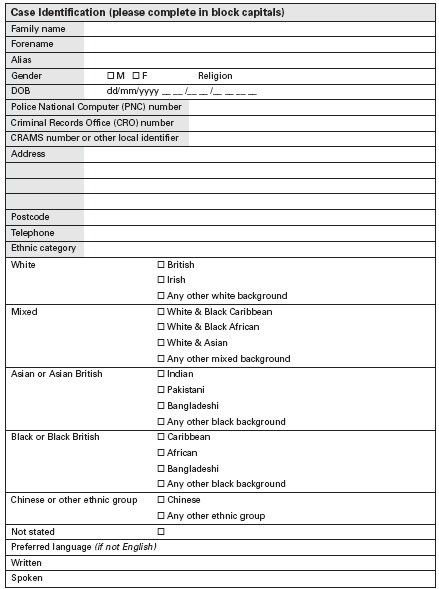 ·f No‘·•nv 9 이여n..hom‘ he mψn ”‘ ·Do‘이 ‘’‘”‘	@‘”‘”’”’ ond ”·	St>tdfio 1tntt””to b• oonold.,tdrm””· ’sptciflc otnttnet impos“。.,.ossusmont/report requoS1ed.......’””’“’olopho” ”-ond p。‘“‘’’‘I’‘’ornutlo”口Police	OP”.。。n t	。Probttl    n rt。。「d…Poobotion ,.,Sourcos ,디Interview	口Prosecutor (inc CPS)	OMedicallpsychiatri c/p•ych。l。9Yn2.2  C씨re”‘olfenee•l찌p•rt 。,.。•”blio.hed pett’”.,.”endin g	I 2.3 Offend”ICC””’••, ,、삐1.1V ’or ·””ding	I2 3 Off ender rocog”1	th1lmpoc1 ond con   """""of	onding  ”이씨m.I디Yes口YeeO N。디Ncommunity/wider society	I디Yes	O N。。I' E뼈야뼈 h •l•o 뼈e”ploy뼈b	|‘1 E。n‘“ ””••‘ status ‘Please tick 。 ne b。‘ 。 nl y)Full dmt eonploywd or IElf·tonploytd(ie 30 hrs or morea	on a”w’rage)디Appolnone,‘’n odofor  Em 1’l。ymtntSeMce mterv'9w (oe a l b cenlre egp"'‘cime em >loyed or --ιemoyedJ。bSeske< 。r Nevi。‘”(le leeOlhon 00 h 며o week. on owrag야lro.uol wo샤F이 dmt tduot	n or trtl비no0AppoonOnenl made ’or。her interv'9w{“here there isevidenco.including:  therem..p.l”o”y”ment 1gend e。1,,; employmen(ie ’Shrs or more a ι<0ek 이τ,•••g oreducsliadse,., potentialw。,,。r instruction)0Parl·Cime education 。r1raining(ie lessthan 16 h u..a wesk  ,classWO<k  r ln1truo1lon)口New  D>sl prog,.mme•.2 Eck>catlo ”""'써ng  ”d omp’ov•b””v • prob”memployers or traoners, specofoecourse혀Unemplo앤잉口U,‘ivailable for	,k (eg re red, homemaker or Inoa”이ly)|。v.. 。N o。r6.1   ‘Jg ”“ ”	뼈 II ’”	] o”·O Nor7.1 Alcohol mi•야 • problem	l口%·口No  8,1 Cuor•”l po,.hologlco”psvchla ” problt ”‘ ·	a v.. O NO’609., α"꺼”’inatorv attitud”,,...”‘‘ ”rooiatod with offanc6”9口。Vea0。No9.2 ’-’” ‘ttllu‘”OWtfdt l)ro애out ouporv	、v..	No   9 . 3 Po.; ”..‘ttituda ‘ owaodup., ”---”’ ence	0 Yeo 0 No’6’whidl 1l1ou d b훌 sddn111ed further f lnfo1m1tion are 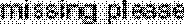 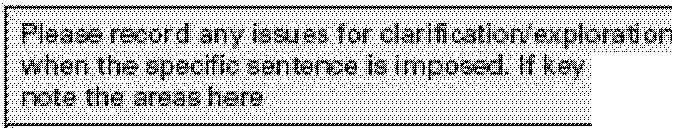 162I g빼t the c.u끼헌露린곤표죠김헌련한꽉흐B --」-」--- 	멜펙 	'"'""'"" ""-‘'"""'"i‘·‘”""""'"”“ni!>l1111..11t νrtltol   Ill야 ι‘ll ft:IVV Ulla.,Il)o	γ issues below affe<t svellebilitv --、-suitability for	Comm‘>nitv	Curlew양unishment  order	Ofde1[ f。。a’,‘ -에 m:jin	”,1: :·:ra‘,。n•디Yes	O Y••口디Yes	O Yesr‘:‘h”어r' f fmu。e::,。:., =:”,-”.-。-”:.·:·”!'’sP’lOOe,Yes	O YesO디Yes	O YesYes	O YesYes	O Yeshxes, interoet scce,., etc?	O Yesh the1t e per men•nt elecuicitv supply et the κender's -삐----?	a ve•endt1? 에γεS,whi<h sgencv?	O Yesh env otherage,、cv involved with the ,. 。ny o ‘ h。r 。g onoy · olvod ”’ ‘ h sh。。κnd。γ o fomoly? ! ’ YES ,whooh • g onoy? I	디@’63연구기관:한림대학교산학협력단연구책임자	:조은경범죄유형미네소타버지니아워싱턴 디씨미국 전체폭력범죄288.7269.71,414.3466.9살인2.25.330.85.6강간36.022.632.630.0강도91.899.2724.3147.6폭행158.6142.6626.6283.8재산범죄3,036.62,466.44913.93,263.5침입절도570.8410.9667.4722.5일반절도2,224.71,873.32954.72,177.8차량절도241.0182.21291.9363.3대	분	류대	분	류대	분	류대	분	류범범죄	명죄	명죄	명내	용내	용내	용내	용내	용내	용내	용내	용내	용내	용내	용내	용내	용내	용내	용강제	적성	범죄강강간간간상것대	방의	의지	에반	하반	하여	강여	강제	적제	적으	로성	교성	교를	한를	한강제	적성	범죄수수간간간상항대	방문의	의교	를지	에하	는반것하여강제적으	로구강혹은강제	적성	범죄물건	이	용한성폭	행상건대	방이	나의	의도	구지	에를	사반용하하여여성삽기입하혹	은는	것항문에물강제	적성	범죄강	제강	제추행행상다대	방른의	의람	의지	에은	밀반한하신여체성부적위를만	족	을만는목적	으것로비제	적성죄근	친근	친상간간법람적	으들로	결에	비혼	이강	제금적지인된성친교족관	계에	있에	있는	사는	사비제	적성죄지	위지	위강간간법성적교	를동	의한	것연	령	이안	된안	된성년자	와비강	제적본 사건 주범죄본 사건 주범죄본 사건 주범죄본 사건 주범죄본 사건 주범죄본 사건 주범죄본 사건 주범죄본 사건 주범죄본 사건 주범죄본 사건 주범죄본 사건 주범죄본 사건 주범죄본 사건 주범죄범행건수과거 범죄 경력에 대한 가중점수과거 범죄 경력에 대한 가중점수과거 범죄 경력에 대한 가중점수본 사건 주범죄본 사건 주범죄본 사건 주범죄본 사건 주범죄본 사건 주범죄본 사건 주범죄본 사건 주범죄본 사건 주범죄본 사건 주범죄본 사건 주범죄본 사건 주범죄본 사건 주범죄본 사건 주범죄범행건수범주 I범주 II기타.강입제시	도강	간혹,은강제음수모간	,이물질1건603015.강제강	간,혹은이물	질삽입,1-2건3122081173세미	만피해자1-2건3122081173세미	만피해자3건882588331.강제수	간,1세미만	피해자자1-2건354236133.강제수	간,1세미만	피해자자3건882588331.강제강	간,혹은이물	질삽입,1건4022681513세이	상피해자1건4022681513세이	상피해자2건882588331.강제수	간,1 3세이상	피해자자1건324216122.강제수	간,1 3세이상	피해자자2건882588331와FB  I 가공유하고있	는버지	니	아범	죄정보	네트워크시	스템의강	간기록지	를이용하였다.범죄분류범죄 내용양형 범위(징역형)죄명범주강제 강간 Rape, Forcible힘, 협박, 혹은 위협을 사용한 성교행위5년 - 종신형I강제 강간 Rape, Forcible정신장애/무력함을 이용한 성교행위5년 - 종신형I강제 강간 Rape, Forcible13세 미만 피해자5년 - 종신형I강제 강간 Rape, Forcible배우자에게 힘, 협박 등을 사용5년 - 종신형I강제 수간 Sodomy, Forcible배우자에게 힘, 협박 등을 사용5년 - 종신형I강제 수간 Sodomy, Forcible13세 미만의 피해자5년 - 종신형I강제 수간 Sodomy, Forcible힘, 협박, 위협, 혹은 정신장애/무력함을 이용5년 - 종신형I이물질 삽입 Object Sexual Penetration배우자에게 힘, 협박 등을 사용한 이물질 삽입5년 - 종신형I이물질 삽입 Object Sexual Penetration13세 미만의 피해자5년 - 종신형I이물질 삽입 Object Sexual Penetration힘, 협박, 위협, 혹은 정신장애/무력함을 이용5년 - 종신형I중죄 음모위의 범죄를 음모한 것중죄 미수위의 범죄를 시도하다 미수에 그친 것성폭행 미수위의 성폭행 범죄를 시도하다 미수에 그친 것불특정II범죄분류범죄 내용양형 범위(징역형)죄명범주위력을 사용하지 않은 지위강간 Carnal Knowledge/Stat utory Rape No Force13세, 14세 피해자2년-10년II위력을 사용하지 않은 지위강간 Carnal Knowledge/Stat utory Rape No Force동의한 13세, 14세 피해자와 3살 이상 차이나는 미성년 피의자1년-5년위력을 사용하지 않은 지위강간 Carnal Knowledge/Stat utory Rape No Force법원이나 교정시설에서 서비스를 제공하는 사람1년-5년I가중 성폭행 Aggravated Sexual Battery13세 미만 피해자1년-20년II가중 성폭행 Aggravated Sexual Battery정신장애나 무력상태를 이용1년-20년II가중 성폭행 Aggravated Sexual Battery13세-1세 피해자에게 위력, 협박, 위협을 사용1년-20년II가중 성폭행 Aggravated Sexual Battery위력, 협박, 위협을 사용하여 심각한 상해 초래1년-20년II가중 성폭행 Aggravated Sexual Battery흉기를 사용한 위력, 협박, 위협1년-20년II성폭행 미수범죄위의 범죄를 시도하였으나 미수에 그침불특정II매춘 Prostitution유혹, 매춘 알선2년-10년매춘 Prostitution위력이나 협박을 사용한 강제 결혼2년-10년II매춘 Prostitution부모가 자녀에게 매춘 허용2년-10년II매춘 Prostitution매춘 알선으로 돈을 받음2년-10년매춘 Prostitution매춘부로부터 돈을 받거나 매춘 알선2년-10년매춘 Prostitution부인을 매춘하게 함 (매춘 알선)2년-10년II수간Bestiality짐승과 성교1년-5년남색 Sodomy비강제적1년-5년남색 Sodomy13세-17세 아동의 부모/조부모5년-20년II간통 간음 Adultery and Fornication간통 간음 Adultery and Fornication13세-17세의 자녀 혹은 손자녀 (근친상간)5년-20년II간통 간음 Adultery and Fornication자녀, 손자녀, 부, 모 등 (근친상간)1년-10년II음란행위 Indecent Liberties15세 미만 아동1년-10년II음란행위 Indecent Liberties아동 관리자와 음란 행위1년-5년II음란행위 Obscenity미성년자에게 접근/유혹하여 성적으로 노골적인 행위를 하게 함1년-10년II음란행위-아동포 르노15세 미만 아동에게 포르노 행위를 하도록 유혹함5년-30년II음란행위-아동포 르노15세 미만 아동에게 포르노 행위를 하도록 유혹함, 가해자가 7세 이상 연상5년-30년(최소의무형량 5년)II음란행위-아동포 르노15세 미만 아동에게 포르노 행위를 하도록 유혹함, 가해자가 7세 이상 연상, 재범15년-40년(최소의무형량 15년)I음란행위-아동포 르노15세 이상 미성년자에게 포르노 행위를 하도록유혹함1년-20년II음란행위-아동포 르노15세 이상 미성년자에게 포르노 행위를 하도록 유혹함, 가해자가 7세 이상 연상3년-30년(최소의무형량 3년)II음란행위-아동포 르노15세 이상 미성년자에게 포르노 행위를 하도록 유혹함, 가해자가 7세 이상 연상, 재범인 경우10년-30년(최소의무형량 10년)II아동포르노 제작15세 미만 아동의 포르노 제작5년-30년II아동포르노 제작15세 미만 아동의 포르노 제작, 가해자가 7세 이상 연상5년-30년(최소의무형량 5년)II아동포르노 제작15세 미만 아동의 포르노 제작, 가해자가 7세 이상 연상, 재범15년-40년(최소의무형량 15년)I아동포르노 제작15세 이상 아동의 포르노 제작1년-20년II아동포르노 제작15세 이상 아동의 포르노 제작, 가해자가 7세 이상 연상3년-30년(최소의무형량 3년)II아동포르노 제작15세 이상 아동의 포르노 제작, 가해자가 7세 이상 연상, 재범10년-30년(최소의무형량 10년)II아동포르노 참여, 촬영15세 미만 아동의 포르노 촬영, 참여5년-30년II아동포르노 참여, 촬영15세 미만 아동의 포르노 촬영, 참여, 가해자가 7세 이상 연상5년-30년(최소의무형량 5년)II아동포르노 참여, 촬영15세 미만 아동의 포르노 촬영, 참여, 가해자가 7세 이상 연상, 재범15년-40년(최소의무형량 15년)I아동포르노 참여, 촬영15세 이상 아동의 포르노 촬영, 참여1년-20년II15세 이상 아동의 포르노 촬영, 참여, 가해자가 7세 이상 연상3년-30년(최소의무형량 3년)II15세 이상 아동의 포르노 촬영, 참여, 가해자가 7세 이상 연상, 재범10년-30년(최소의무형량 10년)II아동포르노 자금지원15세 미만 아동의 포르노 자금지원5년-30년II아동포르노 자금지원15세 미만 아동의 포르노 자금지원, 가해자가 7세 이상 연상5년-30년(최소의무형량 5년)II아동포르노 자금지원15세 미만 아동의 포르노 자금지원, 가해자가 7세 이상 연상, 재범15년-40년(최소의무형량 15년)I아동포르노 자금지원15세 이상 아동의 포르노 자금지원1년-20년II아동포르노 자금지원15세 이상 아동의 포르노 자금지원, 가해자가 7세 이상 연상3년-30년(최소의무형량 3년)II아동포르노 자금지원15세 이상 아동의 포르노 자금지원, 가해자가 7세 이상 연상, 재범10년-30년(최소의무형량 10년)II아동포르노 소지아동포르노 소지(초범)1년-5년II아동포르노 소지아동포르노 소지(재범)1년-10년II아동포르노 소지아동포르노 복제, 전송, 판매 등5년-20년II아동포르노 소지아동포르노 복제, 전송, 판매 등5년-20년(최소의무형량 5년)II음란물-아동유인: 통신통신체계를 이용해 미성년자에게 음란물 조달1년-5년II음란물-아동유인: 통신15세 미만 아동에게 통신체계를 이용해 성행위를 제안함, 가해자가 7세 이상 연상5년-30년(최소의무형량 5년)II음란물-아동유인: 통신15세 미만 아동에게 통신체계를 이용해 성행위를 제안함, 가해자가 7세 이상 연상, 재범10년-40년(최소의무형량 10년)II음란물-아동유인: 통신15세 미만 아동에게 통신체계를 이용해 성행위를 제안함1년-10년음란물-아동유인: 통신15세 이상 아동에게 통신체계를 이용해 성행위를제안함, 가해자가 7세 이상 연상1년-20년II음란물-아동유인: 통신15세 이상 아동에게 통신체계를 이용해 성행위를 제안함, 가해자가 7세 이상 연상, 재범1년-20년(최소의무형량 1년)II통신체계를 이용해 매춘, 수간, 포르노 등을 위해미성년자를 조달함1년-10년II중죄 음모위의 범죄를 음모한 것중죄 미수위의 범죄를 시도하다 미수에 그친 것D.강제강간,이	물	질삽입	,   13  세이상피해자1건4022681512건882588331E.강제수간,1 3 세	이상피	해자1건3242161222건882588331•	법정최	고	형	이10년인범죄5점종신형인범죄18점위험성평가 등급사건수양형기준이탈양형기준 수용양형기준 수용양형기준이탈양형기준 수용율위험성평가 등급사건수감경통상적 범위조정된 범위가중양형기준 수용율1등급520%80%0%0%80%2등급2741%48%11%0%59%3등급5433%46%15%6%61%무등급11514%73%0%13%73%전체20123%63%6%9%69%위험성평가 등급사건수양형기준이탈양형기준 준수양형기준 준수양형기준이탈양형기준 수용율위험성평가 등급사건수감경통상적 범위조정된 범위가중양형기준 수용율1등급729%57%14%0%71%2등급5912%56%24%9%80%3등급10017%67%11%5%78%무등급28310%63%0%27%63%전체44912%63%6%19%69%범죄 경력 점수범죄 경력 점수범죄 경력 점수범죄 경력 점수범죄 경력 점수범죄 경력 점수범죄 경력 점수유죄선고	범죄의 심각도 수준심각성 수준0123456 이상CSC 1급 성범죄A144144-173156144-187168144-202180153-216234199-281306260-360360306-360CSC 2급 성범죄B9090-10811094-132130111-156150128-180195166-234255217-300300255-300CSC 3급 성범죄C4841-586253-747665-919077-10811799-140153130-180180153-180CSC 2급 성범죄D36486051-727060-849177-109119101-143140119-168CSC 3급 성범죄D36486051-727060-849177-109119101-143140119-168아동포르노	유포D36486051-727060-849177-109119101-143140119-168(재범  혹은  약탈D36486051-727060-849177-109119101-143140119-168적 범죄자)D36486051-727060-849177-109119101-143140119-168CSC 4급 성범죄E2436486051-727866-9410287-120120102-120성적  공연에  미성 년자 이용E2436486051-727866-9410287-120120102-120아동포르노 유포E2436486051-727866-9410287-120120102-120CSC 4급 성범죄F1827364538-545950-717765-928471-101아동포르노	소지 (재범  혹은  약탈F1827364538-545950-717765-928471-101적 범죄자)F1827364538-545950-717765-928471-101CSC 5급 성범죄G152025303933-475143-606051-60 2저속한 노출G152025303933-475143-606051-60 2아동포르노 소지G152025303933-475143-606051-60 2성행위를 위해G152025303933-475143-606051-60 2아동 유인G152025303933-475143-606051-60 2약탈적 범죄자 등록H12112 1-141412 1-171614-191815-222420-293026-363631-43* 단위: 개월* 단위: 개월* 단위: 개월* 단위: 개월* 단위: 개월* 단위: 개월* 단위: 개월* 단위: 개월* 단위: 개월* 격자 내 이탤릭체 숫자는 양형기준을 이탈하지 않고 판사가 결정할 수 있는 범위이다.* 격자 내 이탤릭체 숫자는 양형기준을 이탈하지 않고 판사가 결정할 수 있는 범위이다.* 격자 내 이탤릭체 숫자는 양형기준을 이탈하지 않고 판사가 결정할 수 있는 범위이다.* 격자 내 이탤릭체 숫자는 양형기준을 이탈하지 않고 판사가 결정할 수 있는 범위이다.* 격자 내 이탤릭체 숫자는 양형기준을 이탈하지 않고 판사가 결정할 수 있는 범위이다.* 격자 내 이탤릭체 숫자는 양형기준을 이탈하지 않고 판사가 결정할 수 있는 범위이다.* 격자 내 이탤릭체 숫자는 양형기준을 이탈하지 않고 판사가 결정할 수 있는 범위이다.* 격자 내 이탤릭체 숫자는 양형기준을 이탈하지 않고 판사가 결정할 수 있는 범위이다.* 격자 내 이탤릭체 숫자는 양형기준을 이탈하지 않고 판사가 결정할 수 있는 범위이다.* CSC = Criminal Sexual Conduct* CSC = Criminal Sexual Conduct* CSC = Criminal Sexual Conduct* CSC = Criminal Sexual Conduct* CSC = Criminal Sexual Conduct* CSC = Criminal Sexual Conduct* CSC = Criminal Sexual Conduct* CSC = Criminal Sexual Conduct* CSC = Criminal Sexual Conduct□ 추정적 징역형. 미네소타주 형법 §609.3455 2항에 해당하는 성범죄는 의무적 종신형 대□ 추정적 징역형. 미네소타주 형법 §609.3455 2항에 해당하는 성범죄는 의무적 종신형 대□ 추정적 징역형. 미네소타주 형법 §609.3455 2항에 해당하는 성범죄는 의무적 종신형 대□ 추정적 징역형. 미네소타주 형법 §609.3455 2항에 해당하는 성범죄는 의무적 종신형 대□ 추정적 징역형. 미네소타주 형법 §609.3455 2항에 해당하는 성범죄는 의무적 종신형 대□ 추정적 징역형. 미네소타주 형법 §609.3455 2항에 해당하는 성범죄는 의무적 종신형 대□ 추정적 징역형. 미네소타주 형법 §609.3455 2항에 해당하는 성범죄는 의무적 종신형 대□ 추정적 징역형. 미네소타주 형법 §609.3455 2항에 해당하는 성범죄는 의무적 종신형 대□ 추정적 징역형. 미네소타주 형법 §609.3455 2항에 해당하는 성범죄는 의무적 종신형 대상이므로 적용대상에서 제외된다.상이므로 적용대상에서 제외된다.상이므로 적용대상에서 제외된다.상이므로 적용대상에서 제외된다.상이므로 적용대상에서 제외된다.상이므로 적용대상에서 제외된다.상이므로 적용대상에서 제외된다.상이므로 적용대상에서 제외된다.상이므로 적용대상에서 제외된다.■ 추정적 유예형. 판사의 재량에 따라서 1년까지 구금형 또는 기타 보호관찰 조건부 비구금■ 추정적 유예형. 판사의 재량에 따라서 1년까지 구금형 또는 기타 보호관찰 조건부 비구금■ 추정적 유예형. 판사의 재량에 따라서 1년까지 구금형 또는 기타 보호관찰 조건부 비구금■ 추정적 유예형. 판사의 재량에 따라서 1년까지 구금형 또는 기타 보호관찰 조건부 비구금■ 추정적 유예형. 판사의 재량에 따라서 1년까지 구금형 또는 기타 보호관찰 조건부 비구금■ 추정적 유예형. 판사의 재량에 따라서 1년까지 구금형 또는 기타 보호관찰 조건부 비구금■ 추정적 유예형. 판사의 재량에 따라서 1년까지 구금형 또는 기타 보호관찰 조건부 비구금■ 추정적 유예형. 판사의 재량에 따라서 1년까지 구금형 또는 기타 보호관찰 조건부 비구금■ 추정적 유예형. 판사의 재량에 따라서 1년까지 구금형 또는 기타 보호관찰 조건부 비구금형을 부과할 수 있다. 그러나 여기에 해당하는 어떤 범죄자는 미네소타주 형법 §609.3455형을 부과할 수 있다. 그러나 여기에 해당하는 어떤 범죄자는 미네소타주 형법 §609.3455형을 부과할 수 있다. 그러나 여기에 해당하는 어떤 범죄자는 미네소타주 형법 §609.3455형을 부과할 수 있다. 그러나 여기에 해당하는 어떤 범죄자는 미네소타주 형법 §609.3455형을 부과할 수 있다. 그러나 여기에 해당하는 어떤 범죄자는 미네소타주 형법 §609.3455형을 부과할 수 있다. 그러나 여기에 해당하는 어떤 범죄자는 미네소타주 형법 §609.3455형을 부과할 수 있다. 그러나 여기에 해당하는 어떤 범죄자는 미네소타주 형법 §609.3455형을 부과할 수 있다. 그러나 여기에 해당하는 어떤 범죄자는 미네소타주 형법 §609.3455형을 부과할 수 있다. 그러나 여기에 해당하는 어떤 범죄자는 미네소타주 형법 §609.34554항에 해당하여 의무적 종신형에 해당될 수도 있다.4항에 해당하여 의무적 종신형에 해당될 수도 있다.4항에 해당하여 의무적 종신형에 해당될 수도 있다.4항에 해당하여 의무적 종신형에 해당될 수도 있다.4항에 해당하여 의무적 종신형에 해당될 수도 있다.4항에 해당하여 의무적 종신형에 해당될 수도 있다.4항에 해당하여 의무적 종신형에 해당될 수도 있다.4항에 해당하여 의무적 종신형에 해당될 수도 있다.4항에 해당하여 의무적 종신형에 해당될 수도 있다.1: 1년+1일1: 1년+1일1: 1년+1일1: 1년+1일1: 1년+1일1: 1년+1일1: 1년+1일1: 1년+1일1: 1년+1일2: 최소형기가 1년 1일 이상이고 최대 형기가 법정 최고형 미만일 경우, 양형격자의 숫2: 최소형기가 1년 1일 이상이고 최대 형기가 법정 최고형 미만일 경우, 양형격자의 숫2: 최소형기가 1년 1일 이상이고 최대 형기가 법정 최고형 미만일 경우, 양형격자의 숫2: 최소형기가 1년 1일 이상이고 최대 형기가 법정 최고형 미만일 경우, 양형격자의 숫2: 최소형기가 1년 1일 이상이고 최대 형기가 법정 최고형 미만일 경우, 양형격자의 숫2: 최소형기가 1년 1일 이상이고 최대 형기가 법정 최고형 미만일 경우, 양형격자의 숫2: 최소형기가 1년 1일 이상이고 최대 형기가 법정 최고형 미만일 경우, 양형격자의 숫2: 최소형기가 1년 1일 이상이고 최대 형기가 법정 최고형 미만일 경우, 양형격자의 숫2: 최소형기가 1년 1일 이상이고 최대 형기가 법정 최고형 미만일 경우, 양형격자의 숫자보다 추정적 징역형량의 하한선을 15% 이4하4 로, 상한선을 20% 이상인 양형범위를 제공해자보다 추정적 징역형량의 하한선을 15% 이4하4 로, 상한선을 20% 이상인 양형범위를 제공해자보다 추정적 징역형량의 하한선을 15% 이4하4 로, 상한선을 20% 이상인 양형범위를 제공해자보다 추정적 징역형량의 하한선을 15% 이4하4 로, 상한선을 20% 이상인 양형범위를 제공해자보다 추정적 징역형량의 하한선을 15% 이4하4 로, 상한선을 20% 이상인 양형범위를 제공해자보다 추정적 징역형량의 하한선을 15% 이4하4 로, 상한선을 20% 이상인 양형범위를 제공해자보다 추정적 징역형량의 하한선을 15% 이4하4 로, 상한선을 20% 이상인 양형범위를 제공해자보다 추정적 징역형량의 하한선을 15% 이4하4 로, 상한선을 20% 이상인 양형범위를 제공해자보다 추정적 징역형량의 하한선을 15% 이4하4 로, 상한선을 20% 이상인 양형범위를 제공해야 한다.야 한다.야 한다.야 한다.야 한다.야 한다.야 한다.야 한다.야 한다.본 사건이 성범죄인 경우본 사건이 성범죄인 경우본 사건이 성범죄인 경우본 사건이 성범죄인 경우본 사건이 성범죄인 경우본 사건이 성범죄인 경우본 사건이 성범죄인 경우본 사건이 성범죄인 경우본 사건이 성범죄인 경우본 사건이 성범죄인 경우본 사건이 성범죄인 경우본 사건이 성범죄인 경우본 사건이 성범죄인 경우본 사건이 성범죄인 경우본 사건이 성범죄인 경우본 사건이 성범죄인 경우본 사건이 성범죄가 아닌 경우본 사건이 성범죄가 아닌 경우본 사건이 성범죄가 아닌 경우본 사건이 성범죄가 아닌 경우본 사건이 성범죄가 아닌 경우본 사건이 성범죄가 아닌 경우본 사건이 성범죄가 아닌 경우본 사건이 성범죄가 아닌 경우본 사건이 성범죄가 아닌 경우본 사건이 성범죄가 아닌 경우본 사건이 성범죄가 아닌 경우본 사건이 성범죄가 아닌 경우본 사건이 성범죄가 아닌 경우본 사건이 성범죄가 아닌 경우본 사건이 성범죄가 아닌 경우본 사건이 성범죄가 아닌 경우일반	범죄	유죄 기록죄심각성1- 2등급=0. 5  점. 5  점죄심각성1등급=0 . 5  점일반	범죄	유죄 기록죄심각성3- 5등급=1점점죄심각성3등급=1 점일반	범죄	유죄 기록죄심각성6- 8등급=1. 5  점. 5  점죄심각성6등급=1 . 5  점일반	범죄	유죄 기록죄심각성9- 1  1등급=2 점2 점죄심각성9등급=2 점일반	범죄	유죄 기록급살인=2점급살인=2점성범죄 유죄 기록죄 죄 죄 죄 죄터사는심 심 심 심심건각 각 각 각각은1성 성 성 성성점0  . 5A B D FH점등CEG,급등등등등두급급급 급번=	3====째점1첫2  점. 5  점1  점이번 후죄 죄 죄 죄터사는심 심 심심건각 각 각각은1성 성 성성점0  . 5A B FH점급등등등두급급급번=	2===째점1 . 5  점1 점첫	번이	후( 3  )이	전	범	죄경	력주경찰	,   검	찰	,연방수사국	,교	통	사고기	록,법원기록등을확	인하여소년( 2)심리성적평가의목	적피고인의과거및현재심리	적	기	능및심리성적기	능	을	명	료화	하	기위함( 3)심리성적평가절차심리서비스팀에의한면담	,	심	리	검사실시,수사	재	판기	록검	토	,전과기2007년 선고 성범죄자 전체2007년 선고 성범죄자 전체표준 양형격자표 적용(2006년 8월 이전 발생범죄)표준 양형격자표 적용(2006년 8월 이전 발생범죄)표준 양형격자표 적용(2006년 8월 이전 발생범죄)성범죄 양형격자표 적용(2006년 8월 1일 이후 발생 범죄)성범죄 양형격자표 적용(2006년 8월 1일 이후 발생 범죄)성범죄 양형격자표 적용(2006년 8월 1일 이후 발생 범죄)성범죄 유형징역형평균기간 (월)심각성 수준징역형평균기간 (월)심각성 수준징역형평균기간 (월)1급 삽입범죄82168953166A291711급 접촉범죄2568256A02급  위력사용범죄2710081695B111072급  미성년자범죄235361646D7713급  위력사용범죄376182056C17673급  미성년자범죄215451132D10784급  위력사용범죄9576329E6714급  미성년자범죄5304321F243전체20610612410382111범죄 경력 점수범죄 경력 점수범죄 경력 점수범죄 경력 점수범죄 경력 점수범죄 경력 점수범죄 경력 점수범죄 경력 점수심각성 수준0123456 이상합계A2213.557.811.8916.412.428.313.0419.4B127.40011.811.812.40000153.4C106.134.723.635.512.414.214.8214.8D5735.01828.159.147.3512.214.239.19321.4E148.634.711.80049.814.226.1255.7F169.834.747.311.812.414.200266.0G74.30035.50012.40026.1133.0H2515.33250.03869.13767.32765.91875.02472.720146.2합계163100641005510055100411002410033100435100범죄 경력 점수범죄 경력 점수범죄 경력 점수범죄 경력 점수범죄 경력 점수범죄 경력 점수범죄 경력 점수범죄 경력 점수심각성수준0123456 이상합계A125.512148.85202.01200.67199127023601170.929B87.18-156.11130.01195.01--107.111C45.4759.5276.0286.03120.01117.0160.0167.317D36.0261.5256.0377.0371.03101.01123.7375.217E24.01---70.04-120.0170.716F--36.01-50.0165.01-50.33G------40.5240.52H14.0614.71315.81816.61918.51523.31225.42118.9104합계75.03653.52238.92670.93351.32664.911752.62959.11892005년 8월 1일 이전 표준 양형격자표 적용2005년 8월 1일 이전 표준 양형격자표 적용2005년 8월 1일 이전 표준 양형격자표 적용2005년 8월 1일 이후 표준 양형격자표 적용2005년 8월 1일 이후 표준 양형격자표 적용2005년 8월 1일 이후 표준 양형격자표 적용성범죄 양형격자표 적용(2006년 8월 1일 이후 발생 범죄)성범죄 양형격자표 적용(2006년 8월 1일 이후 발생 범죄)성범죄 양형격자표 적용(2006년 8월 1일 이후 발생 범죄)성범죄 유형징역형하향%상향%징역형하향%상향%징역형하향%상향%1급 삽입범죄3614171811112924101급 접촉범죄2000--0--2급  위력사용범죄10007140111802급  미성년자범죄12817502072903급  위력사용범죄911011360172903급  미성년자범죄200911111118184급  위력사용범죄0--367061704급  미성년자범죄200100200전체7310115419783236성범죄종류범죄심각도범죄경력점수성범죄 전과횟수양형기준 권고형량(월)최소 복역기간(월)1급-포괄적신체 상해9001441442급-위험한흉기사용841981802급-13세미만 피해자681603603급-13-16세피해자D4391240범	죄	경	력	점	수범	죄	경	력	점	수범	죄	경	력	점	수범	죄	경	력	점	수범	죄	경	력	점	수범	죄	경	력	점	수그   룹	순   위대표적 범죄그   룹	순   위대표적 범죄0-0.5A0.75-1.75B2-3.75C2-3.75C4-5.75D6+E3 점	*그   룹   11급 살인그   룹   11급 살인360-720360-720360-720360-720360-720360+3 점	*그   룹   22급 살인1급 성학대그   룹   22급 살인1급 성학대144-288156-300168-312168-312180-324192+3 점	*그   룹   3자발적 모살(흉기) 1급 아동 성학대 자동차 강탈(흉기)살의를 가진 폭행(흉기) 무장강도I그   룹   3자발적 모살(흉기) 1급 아동 성학대 자동차 강탈(흉기)살의를 가진 폭행(흉기) 무장강도I90-180102-192114-204114-204126-216138+3 점	*그   룹   4가중 폭행(흉기) 자발적 모살(비흉기)그   룹   4가중 폭행(흉기) 자발적 모살(비흉기)48-12060-13272-14472-14484-15696+3 점	*그   룹   5소형화기 소지 무장강도절도I법집행 방해 살의를 가진 폭행그   룹   5소형화기 소지 무장강도절도I법집행 방해 살의를 가진 폭행36-8448-9660-10860-10872-12084+2 점	*그   룹   6강도 가중폭행2급 아동 성학대 강도 목적의 폭행그   룹   6강도 가중폭행2급 아동 성학대 강도 목적의 폭행18-6024-6630-7230-7236-7842+2 점	*그   룹   7절도II3급 성학대 살인치사2급 성학대 미수그   룹   7절도II3급 성학대 살인치사2급 성학대 미수12-3618-4224-4824-4830-5436+1 점	*그   룹   8강도미수절도미수 1급 절도그   룹   8강도미수절도미수 1급 절도6-2410-2814-3214-3218-3622+1 점	*그   룹   9탈옥장물취득 위조그   룹   9탈옥장물취득 위조1-123-165-205-207-249+* 이전 전과가 해당 그룹에 속할 때 부여되는 범죄경력 점수* 이전 전과가 해당 그룹에 속할 때 부여되는 범죄경력 점수* 이전 전과가 해당 그룹에 속할 때 부여되는 범죄경력 점수* 이전 전과가 해당 그룹에 속할 때 부여되는 범죄경력 점수* 이전 전과가 해당 그룹에 속할 때 부여되는 범죄경력 점수* 이전 전과가 해당 그룹에 속할 때 부여되는 범죄경력 점수* 이전 전과가 해당 그룹에 속할 때 부여되는 범죄경력 점수* 이전 전과가 해당 그룹에 속할 때 부여되는 범죄경력 점수* 이전 전과가 해당 그룹에 속할 때 부여되는 범죄경력 점수흰색 칸 = 징역형흰색 칸 = 징역형진한색 칸 = 징역형 또는단기분할형진한색 칸 = 징역형 또는단기분할형진한색 칸 = 징역형 또는단기분할형진한색 칸 = 징역형 또는단기분할형옅은색 칸=징역형, 단기분할형,혹은 보호관찰옅은색 칸=징역형, 단기분할형,혹은 보호관찰옅은색 칸=징역형, 단기분할형,혹은 보호관찰범	죄	경	력	점	수범	죄	경	력	점	수범	죄	경	력	점	수범	죄	경	력	점	수범	죄	경	력	점	수범	죄	경	력	점	수그   룹	순   위대표적 범죄그   룹	순   위대표적 범죄0-0.5A0.75-1.75B2-3.75C2-3.75C4-5.75D6+E3 점	*그   룹   1(없음)그   룹   1(없음)360-720360-720360-720360-720360-720360+3 점	*그   룹   21급 성학대1급 성학대(흉기)1급 아동성학대(흉기)그   룹   21급 성학대1급 성학대(흉기)1급 아동성학대(흉기)144-288156-300168-312168-312180-324192+3 점	*그   룹   31급 아동성학대그   룹   31급 아동성학대90-180102-192114-204114-204126-216138+3 점	*그   룹   4(없음)그   룹   4(없음)48-12060-13272-14472-14484-15696+3 점	*그   룹   52급 아동성학대(흉기)2급 성학대(흉기)2급 성학대1급아동성학대미수(흉기)2급아동성학대미수(흉기)1급 성학대미수(흉기)2급 성학대미수(흉기)그   룹   52급 아동성학대(흉기)2급 성학대(흉기)2급 성학대1급아동성학대미수(흉기)2급아동성학대미수(흉기)1급 성학대미수(흉기)2급 성학대미수(흉기)36-8448-9660-10860-10872-12084+2 점	*그   룹   61급 아동성학대미수2급 아동성학대1급 성학대미수그   룹   61급 아동성학대미수2급 아동성학대1급 성학대미수18-6024-6630-7230-7236-7842+2 점	*그   룹   73급 성학대2급 성학대 미수1급 환자성학대1급 수용자성학대그   룹   73급 성학대2급 성학대 미수1급 환자성학대1급 수용자성학대12-3618-4224-4824-4830-5436+1 점	*그   룹   8아동유인2급 아동성학대미수1급 환자성학대미수1급 수용자성학대미수3급 성학대미수4급 성학대2급 환자성학대2급 수용자성학대그   룹   8아동유인2급 아동성학대미수1급 환자성학대미수1급 수용자성학대미수3급 성학대미수4급 성학대2급 환자성학대2급 수용자성학대6-2410-2814-3214-3218-3622+1 점	*그   룹   9아동유인미수 4급 성학대미수2급 환자성학대미수2급 수용자성학대미수그   룹   9아동유인미수 4급 성학대미수2급 환자성학대미수2급 수용자성학대미수1-123-165-205-207-249+* 이전 전과가 해당 그룹에 속할 때 부여되는 범죄경력 점수* 이전 전과가 해당 그룹에 속할 때 부여되는 범죄경력 점수* 이전 전과가 해당 그룹에 속할 때 부여되는 범죄경력 점수* 이전 전과가 해당 그룹에 속할 때 부여되는 범죄경력 점수* 이전 전과가 해당 그룹에 속할 때 부여되는 범죄경력 점수* 이전 전과가 해당 그룹에 속할 때 부여되는 범죄경력 점수* 이전 전과가 해당 그룹에 속할 때 부여되는 범죄경력 점수* 이전 전과가 해당 그룹에 속할 때 부여되는 범죄경력 점수* 이전 전과가 해당 그룹에 속할 때 부여되는 범죄경력 점수흰색 칸 = 징역형흰색 칸 = 징역형진한색 칸 = 징역형 또는단기분할형진한색 칸 = 징역형 또는단기분할형진한색 칸 = 징역형 또는단기분할형진한색 칸 = 징역형 또는단기분할형옅은색 칸=징역형, 단기분할형,혹은 보호관찰옅은색 칸=징역형, 단기분할형,혹은 보호관찰옅은색 칸=징역형, 단기분할형,혹은 보호관찰D  C형   법   조    항범   죄범    죄심    각성법    정최    고    형B  a c  k u pT  i m   e부    과가   능    한최    고형    기감   독    부가   석    방기   간최   소형   기폭   력    적/ 위    험범   죄    자벌   금22-300222-45021급성학대	- 흉기소지2LWOR (30년)5년LWOR (30년)5년- 성범죄자 등록기한흉기소지초범:5년 재범이상: 10년 기타: 5년∨$250,00022-300224-403.01(e)1급 성학대2LWOR (30년)5년LWOR (30년)5년-성범죄자 등록기한재범인경우 7년 넘어야∨$250,00022-300222-30181급성학대미수615년2년13년3년-∨$125,00022-300222-301822-45021급성학대미수-흉기소지530년5년30년5년-∨$125,00022-300322-45022 급 성 학 대 - 흉기소지530년5년30년5년- 성범죄자 등록기한흉기소지초범:5년 재범이상: 10년 기타: 5년∨$200,00022-300324-403.01(e)2급성학대520년2년18년3년-성범죄자 등록기한재범인경우 7년 넘어야∨$200,00022-300322-301822-45022급성학대미수-흉기소지530년5년30년5년-∨$125,00022-300322-30182급성학대미수710년2년8년3년-∨$100,00022-30043급성학대710년2년8년3년-성범죄자 등록기한-$100,00022-300422-30183급성학대미수85년2년3년3년-∨$50,00022-30054급성학대85년2년3년3년-성범죄자 등록기한$50,00022-300522-30184급성학대미수92.5년1년1.5년3년-$25,000DC형법조항범죄범죄 심각 성법정 최고형Backu p Time부과가능한 최고 형기감독부 가석방 기간최소 형기폭력적/위험 범죄자벌금22-300822-45021 급아동성학대-흉기소지2LWOR (30년)5년LWOR (30년)5년- 성범죄자 등록기한흉기소지초범:5년 재범이상: 10년 기타: 5년∨$250,00022-300822-301822-45021 급아동성학대 미수-흉기소지530년5년30년5년-∨$125,00022-300824-403.01(e)1급아동성학대3LWOR (30년)5년LWOR (30년)5년-성범죄자 등록기한재범인경우 7년 넘어야$250,00022-300822-41181 급아동성학대 미수615년2년13년3년-성범죄자 등록기한-$125,00022-300922-45022 급아동성학대-흉기소지530년5년30년5년- 성범죄자 등록기한흉기소지초범:5년 재범이상: 10년 기타: 5년∨$100,00022-300922-301822-45022급아동성학대 미수-흉기소지530년5년30년5년-∨$125,00022-300924-403.01(e)2급아동성학대610년2년8년3년-성범죄자 등록기한재범인경우 7년 넘어야∨$100,00022-300922-30182 급아동성학대 미수85년2년3년3년-성범죄자 등록기한-∨$50,00022-3009.011 급미성년성학대615년2년13년3년-$50,00022-3009.0122-30181급성학대 미수77.5년2년5.5년3년-$75,00022-3009.022 급미성년성학대77.5년2년5.5년3년$75,00022-3009.0222-30182 급미성년성학대 미수93.75년1년2.75년3년-$37,50022-301024-403.01(e)아동성학대-유 인85년2년3년3년-성범죄자 등록기한재범인경우 7년 넘어야∨$50,00022-301022-3018아동성학대-유인시도92.5년1년1.5년3년$50,000년의의무형기	를	부과해야	한	다	.   양형	기	준	상	으	로더낮	은형기에해당하더라도의	무적최소	형기를선고	해	야	만한	다	.사    건    번호   :호   :호   :범    죄    경력	점    수: 0점: 0점적   용    양   형    기준   : Master Grid범죄심각성:그룹7그룹7해   당	세    로축   : A양    형    기준	권    고사   항   :·12-36개월,  징역형,단기분할형,단기분할형,혹은 보호관찰이 가능함보    호    관찰   관	의처   우	계견   : 징역형을 추천함획   : 분노조절상담을 받을것을 권장함것을 권장함것을 권장함분석 기간분석 건수징역형징역형단기분할형단기분할형보호관찰명령보호관찰명령전체 양형기준 수용율분석 기간분석 건수사건비율양형기준수용율사건비율양형기준수용율사건비율양형기준수용율전체 양형기준 수용율2004.6-2006.65,4546589.724.798.610.39187.92006.7-2007.122,6636292.522.797.115.389.389.5의사결정단계비고1. ‘위험한 범죄자’인지 확인재범에 의해 공공에게 피해를 줄 수 있는지를 결정한1. ‘위험한 범죄자’인지 확인다. 성범죄자 양형기준의 출발점은 위험한 범죄자 기준1. ‘위험한 범죄자’인지 확인을  충족시키지  않는  경우에  적용되며, 위험한 범죄자1. ‘위험한 범죄자’인지 확인기준을 충족시키는 경우에는 부정기형 범위 내에서 최1. ‘위험한 범죄자’인지 확인소 형기를 산출하는 근거로 사용된다.2. 적절한 양형출발점을 확인죄명보다는 밝혀진 범행 사실에 기초하여 적절한 양형2. 적절한 양형출발점을 확인기준을  적용한다.  양형기준표의  ‘범죄유형/속성'에서 범죄사실에 가장 가까운 것을  선택하여 양형출발점으2. 적절한 양형출발점을 확인로 삼는다.3.  일반적  가중요인과  특정양형출발점보다 형량이 높아질 수 있다.범행에  관련된  가중요인들을양형출발점보다 형량이 높아질 수 있다.고려양형출발점보다 형량이 높아질 수 있다.4. 감경요인과 개인적 감경요양형출발점보다  형량이 낮아지거나  형종이  달라질  수인을 고려있다.5. 유죄인정에 의한 감경6. 보조적 명령에 대한 고려보조적 명령이 적합한지 혹은 필요한지를 고려한다.7. 전체적 원칙법원은 양형이 범죄행동에 상응하는 것인지 적절한 균형이 유지되는지 등을 검토한다.8. 이유양형기준의 양형출발점과 양형범위로부터 이탈한 경우에는 그 이유를 적시해야 한다.1 .죄	인1 .죄	인2 0 0 5 년	4 월	4 일	이	후	에	저	지	른 가	?2 0 0 5 년	4 월	4 일	이	후	에	저	지	른 가	?2 0 0 5 년	4 월	4 일	이	후	에	저	지	른 가	?2 0 0 5 년	4 월	4 일	이	후	에	저	지	른 가	?2 0 0 5 년	4 월	4 일	이	후	에	저	지	른 가	?2 0 0 5 년	4 월	4 일	이	후	에	저	지	른 가	?2 0 0 5 년	4 월	4 일	이	후	에	저	지	른 가	?2 0 0 5 년	4 월	4 일	이	후	에	저	지	른 가	?2 0 0 5 년	4 월	4 일	이	후	에	저	지	른 가	?2 0 0 5 년	4 월	4 일	이	후	에	저	지	른 가	?2 0 0 5 년	4 월	4 일	이	후	에	저	지	른 가	?2 0 0 5 년	4 월	4 일	이	후	에	저	지	른 가	?2 0 0 5 년	4 월	4 일	이	후	에	저	지	른 가	?2 0 0 5 년	4 월	4 일	이	후	에	저	지	른 가	?범예	→	2 번	으	로아	니	오	→	위	험	한	범예	→	2 번	으	로아	니	오	→	위	험	한	범예	→	2 번	으	로아	니	오	→	위	험	한	범예	→	2 번	으	로아	니	오	→	위	험	한	범예	→	2 번	으	로아	니	오	→	위	험	한	범예	→	2 번	으	로아	니	오	→	위	험	한	범예	→	2 번	으	로아	니	오	→	위	험	한	범예	→	2 번	으	로아	니	오	→	위	험	한	범예	→	2 번	으	로아	니	오	→	위	험	한	범예	→	2 번	으	로아	니	오	→	위	험	한	범죄	자	규죄	자	규죄	자	규죄	자	규정	적	용정	적	용정	적	용정	적	용안	됨안	됨2.범행이최	소2 년	이상4  년징역형예→3번으로을충족시키는범죄	인가	?예→3번으로혹은피고인이형사	정책	법별표15A에아니오→위험한범죄자규정적용안됨포함된범죄전과가	있는	가?아니오→위험한범죄자규정적용안됨3.범죄자가2  003 년	형사	정책법제5장예→2번으로에서말하는위험한	범죄	자인가?아니오→위험한범죄자규정적용안됨4.종신형을부과할	것인	가?예→종신	형범죄심각성	이종	신	형을정당화하는아니오→I P  P( 공공보호를위한구금)혹가?은추가징	역형혹은다른법정형선고5.범행이종	신형보	다는낮지만1  0년→IPP혹은추가징역형혹은다른법이상징역형에부합	하는	가?정형선고6하.는범행경이우1 0  년미	만	의징역형에부합→추가징	역형혹은다른법정형선고고14.성범죄법( Sex  ua  lOf f e nc  esAct20 0 3  ) 의제5조에해당하는범	죄( 13  세미만동강간)15.성범죄법( Sex  ua  lOf f e nc  esAct20 0 3  ) 의제6조에해당하는범	죄( 13  세미만동삽입에의한폭	행)아일랜드총기류규칙( Fi r e  a r msAc  t1 9 8  1 )제1 8  조1항의범죄( 체포에기위해총기류사용)유죄가선	고된범죄자는‘ 성범죄자명부’ 에등록해야하	며	,   유죄선고	와동시에자동적	으로둥록명	령이부과된다	.범죄자 특성등록 기간종신형 혹은 30개월 이상 구금형 선고받은 사람유죄선고일로부터 무제한형사절차법 210F(1)에 의해 제한 명령을 받은 사람명령일로부터 무제한제한명령에 의해 병원에 입원한 사람입원일로부터 무제한6개월 이상 30개월 미만 구금형을 선고받은 사람선고일로부터 10년6개월 미만 구금형을 선고받은 사람선고일로부터 7년제한명령 없이 범행 때문에 병원에 입원한 사람선고일로부터 7년80(1)(d)에 해당하는 사람경고일로부터 2년성범죄와 관련해 조건부 석방 혹은 (스코틀랜드에서) 보호관찰명령을 받은 사람조건부 석방 혹은 보호관찰 기 간 동안기타 다른 범죄자5년범행 유형/속성출발점양형 범위동일한 피해자를 오랜 시간에 걸쳐반복적으로 강간함, 또는 여러 명의 피해자를 강간함15년 구금형13-19년 구금형다음 행위를 수반한 강간:납치 혹은 감금범죄자가  자신이  성감염증을  앓고13년 구금형피해자가 13세 미만일 경우11년-17년 구금형있음을 자각하고 있었음 두 명 이상이 함께 범행 신뢰관계의 이용한 범행편견에 의한 범행(인종, 종교, 성적10년 구금형피해자가	13세	이상-16세 미만일 경우8년-13년 구금형지향, 신체장애 등) 지속적인 공격8년 구금형피해자가 16세 이상일 경우6년-11년 구금형단일 범죄자에 의한 일회적 강간10년 구금형8년-13년 구금형단일 범죄자에 의한 일회적 강간피해자가 13세 미만일 경우단일 범죄자에 의한 일회적 강간8년 구금형6년-11년 구금형단일 범죄자에 의한 일회적 강간피해자가	13세	이상-16세단일 범죄자에 의한 일회적 강간미만일 경우단일 범죄자에 의한 일회적 강간5년 구금형4년-8년 구금형단일 범죄자에 의한 일회적 강간피해자가 16세 이상일 경우4년-8년 구금형추가 가중 인자추가 감경 인자1.  범죄자가  사정하였거나  혹은  피해자에게사정하도록 함2. 위협 혹은 강요3. 범행을 촉진하기 위해 마약, 알콜 혹은 다 른 물질 사용4.  피해자가  범행사실을  보고하지  못하도록 위협함5. 유괴 혹은 감금6. 범죄자가 성감염증을 걸렸음을 알고 있었 음7. 피해자에게 임신이나 감염 초래1. 피해자가 16세 이상인 경우범행 직전에 피해자가 범죄자와 동의하여 성 적 행위를 하였음2. 피해자가 16세 미만인 경우1)  가해자와  피해자가  모두  아동이고  성적 행위가 상호 동의한 것이고 실험적인 경우2)  (18세  미만  미성년  가해자가)  피해자가16세 이상이라고 믿었던 경우범행 유형/속성출발점양형 범위다음 행위를 수반한 삽입행위:13년 구금형피해자가 13세 미만일 경우11년-17년 구금형유괴 혹은 감금두 명 이상의 범죄자가 같이 범행 신뢰관계를 이용한 범행10년 구금형피해자가	13세	이상-16세8년-13년 구금형편견에 의한 범행(인종, 종교, 성적미만일 경우취향, 신체적 장애 등)장시간 지속된 폭행8년 구금형피해자가 16세 이상일 경우6년-11년 구금형물건을 사용한 삽입행위- 일반적으로  물건의  크기,  위험성이 클수록 형량도 높아져야 한다.7년 구금형5년-10년 구금형물건을 사용한 삽입행위- 일반적으로  물건의  크기,  위험성이 클수록 형량도 높아져야 한다.피해자가 13세 미만일 경우5년-10년 구금형물건을 사용한 삽입행위- 일반적으로  물건의  크기,  위험성이 클수록 형량도 높아져야 한다.5년 구금형피해자가	13세	이상-16세 미만일 경우4년-8년 구금형물건을 사용한 삽입행위- 일반적으로  물건의  크기,  위험성이 클수록 형량도 높아져야 한다.3년 구금형물건을 사용한 삽입행위- 일반적으로  물건의  크기,  위험성이 클수록 형량도 높아져야 한다.피해자가 16세 이상일 경우2년-5년 구금형신체 부위(손가락, 발가락, 혀 등)를5년 구금형4년-8년 구금형신체 부위(손가락, 발가락, 혀 등)를피해자가 13세 미만일 경우신체 부위(손가락, 발가락, 혀 등)를이용한 삽입행위로서 피해자의 신체4년 구금형3년-7년 구금형적 피해가 지속적이지 않은 경우피해자가	13세	이상-16세3년-7년 구금형적 피해가 지속적이지 않은 경우미만일 경우3년-7년 구금형2년 구금형피해자가 16세 이상일 경우1년-4년 구금형추가 가중 인자추가 감경 인자1. 위협 혹은 강요2. 범행을 촉진하기 위해 마약, 알콜 혹은 다 른 물질 사용3.  피해자가  범행사실을  보고하지  못하도록 위협함4. 유괴 혹은 감금5. 범죄자가 성감염증에 걸렸음을 알고 있었 음6. 삽입으로 인한 신체적 손상 발생7.  범죄자가  사정하였거나  피해자가  사정하 도록 함1. 피해자가 16세 이상인 경우범행 직전에 피해자가 범죄자와 동의하여 성 적 행위를 하였음2. 피해자가 16세 미만인 경우1)  가해자와  피해자가  모두  아동이고  성적 행위가 상호 동의한 것이고 실험적인 경우2)  (18세  미만  미성년  가해자가)  피해자가16세 이상이라고 믿었던 경우3. 삽입범위가 적거나 짧게 지속된 경우범행 유형/속성출발점양형 범위가해자의  노출된  성기와  피해자의5년 구금형피해자가 13세 미만일 경우4년-8년 구금형노출된 성기, 얼굴, 혹은 입이 접촉 함8년 구금형피해자가	13세	이상-16세2년-5년 구금형노출된 성기, 얼굴, 혹은 입이 접촉 함미만일 경우2년-5년 구금형가해자의  노출된  성기와  피해자의2년 구금형피해자가 13세 미만일 경우1년-4년 구금형다른 신체부위 간의 접촉2년 구금형피해자가 13세 미만일 경우1년-4년 구금형가해자의  성기  이외의  신체부위나 물건을  이용하여  피해자의  성기를2년 구금형피해자가 13세 미만일 경우1년-4년 구금형접촉함옷을 입은 상태의 가해자 성기와 피 해자의 노출된 성기간의 접촉,12년 구금형피해자가	13세	이상-16세 미만일 경우26주-2년 구금형가해자의 노출된 성기와 옷을 입은12년 구금형피해자가	13세	이상-16세 미만일 경우26주-2년 구금형상태의 피해자 성기간의 접촉12년 구금형피해자가	13세	이상-16세 미만일 경우26주-2년 구금형가해자의 비성기 신체부위와 피해자26주 구금형4주-18개월 구금형가해자의 비성기 신체부위와 피해자피해자가 13세 미만일 경우가해자의 비성기 신체부위와 피해자의 비성기 신체부위간의 접촉지역사회 명령적절한 비구금형의 비성기 신체부위간의 접촉피해자가	13세	이상-16세(보호관찰 혹은 벌금)의 비성기 신체부위간의 접촉미만일 경우(보호관찰 혹은 벌금)추가 가중 인자추가 감경 인자1.  범죄자가  사정하였거나  피해자가  사정하도록 함2. 위협 혹은 강요3. 범행을 촉진하기 위해 마약, 알콜 혹은 다 른 물질 사용4.  피해자가  범행사실을  보고하지  못하도록 위협함5. 유괴 혹은 감금6. 가해자가 성감염증에 걸렸음을 알고 있었 음7. 신체적 손상 발생8. 행위가 오랫동안 지속됨1. 피해자가 16세 이상인 경우범행 직전에 피해자가 범죄자와 동의하여 성 적 행위를 하였음2. 피해자가 16세 미만인 경우1)  가해자와  피해자가  모두  아동이고  성적 행위가 상호 동의한 것이고 실험적인 경우2) 피해자가 16세 이상이라고 합리적으로 믿 었던 경우3. 가해자가 미성숙한 미성년자임4. 최소한의 접촉 혹은 빨리 지나간 접촉5년구	금형( 1  3세이상16  세이	하피해자) ,7년구	금형( 13  세미만혹은정	신장애피해	자)범행 유형/속성출발점양형 범위아래 가중요인에 이어진 삽입행위: 유괴 혹은 감금; 가해자가 성감염증13년 구금형11년-17년 구금형아래 가중요인에 이어진 삽입행위: 유괴 혹은 감금; 가해자가 성감염증피해자가  13세  미만이거나 장신장애가 있는 경우에 걸렸음을 알고 있었음; 두 명 이 상의 가해자가 같이 범행; 신뢰관계 이용; (인종, 종교, 성적기호, 신체 장애 등) 편견에 의해 동기화된 범10년 구금형피해자가	13세	이상-16세 미만일 경우8년-13년 구금형죄; 오래 지속된 공격8년 구금형6년-11년 구금형죄; 오래 지속된 공격피해자가 16세 이상인 경우6년-11년 구금형가중/감경요인  없이  한명의  가해자7년 구금형5년-10년 구금형가중/감경요인  없이  한명의  가해자피해자가  13세  미만이거나가중/감경요인  없이  한명의  가해자정신장애가 있는 경우가중/감경요인  없이  한명의  가해자5년 구금형4년-8년 구금형에 의한 단일 횟수의 삽입피해자가	13세	이상-16세에 의한 단일 횟수의 삽입미만일 경우에 의한 단일 횟수의 삽입3년 구금형2년-5년 구금형에 의한 단일 횟수의 삽입피해자가 16세 이상인 경우2년-5년 구금형가해자의  노출된  성기와  피해자의5년 구금형4년-8년 구금형노출된 성기 간의 접촉,피해자가  13세  미만이거나4년-8년 구금형혹은 두 명 이상의 피해자가 그러한정신장애가 있는 경우2년-5년 구금형행위를 서로 하도록 만든 행위,정신장애가 있는 경우2년-5년 구금형혹은  피해자가  자위행위를  하도록2년-5년 구금형만든 행위3년 구금형2년-5년 구금형가해자의  노출된  성기와  피해자의2년 구금형피해자가  13세  미만이거나 정신장애가 있는 경우1년-4년 구금형성기이외 다른 신체부위 간의 접촉,2년 구금형피해자가  13세  미만이거나 정신장애가 있는 경우1년-4년 구금형혹은 두 명 이상의 피해자가 그러한2년 구금형피해자가  13세  미만이거나 정신장애가 있는 경우1년-4년 구금형행위를 서로 하도록 만든 행위,2년 구금형피해자가  13세  미만이거나 정신장애가 있는 경우1년-4년 구금형혹은  피해자가  자위행위를  하도록2년 구금형피해자가  13세  미만이거나 정신장애가 있는 경우1년-4년 구금형만든 행위2년 구금형피해자가  13세  미만이거나 정신장애가 있는 경우1년-4년 구금형피해자의 노출된 성기와 가해자의 성기이외 다른 신체부위 혹은 물건 간의 접촉,혹은 두 명 이상의 피해자가 그러한2년 구금형피해자가  13세  미만이거나 정신장애가 있는 경우1년-4년 구금형행위를 서로 하도록 만든 행위,혹은  피해자가  자위행위를  하도록 만든 행위12년 구금형26주-5년 구금형가해자의 옷을 입은 성기와 피해자12년 구금형26주-5년 구금형의 노출된 성기간의 접촉,  혹은 가12년 구금형26주-5년 구금형해자의 노출된 성기와 피해자의 옷12년 구금형26주-5년 구금형을  입은  성기  간의  접촉,  혹은  두12년 구금형26주-5년 구금형명 이상의 피해자가 그러한 행위를12년 구금형26주-5년 구금형서로 하도록 만든 행위12년 구금형26주-5년 구금형가해자의 성기이외 신체 일부와 피26주 구금형피해자가  13세  미만이거나4주-18개월 구금형가해자의 성기이외 신체 일부와 피정신장애가 있는 경우해자의 성기이외 신체 일부가 접촉보호관찰적절한	비구금형(보호 관찰 혹은 벌금)추가 가중인자추가 감경인자1.  범죄자가  사정하였거나  피해자가  사정하도록 함2. 위협 혹은 강요3. 범행을 촉진하기 위해 마약, 알콜 혹은 다 른 물질 사용4.  피해자가  범행사실을  보고하지  못하도록 위협함5. 유괴 혹은 감금6. 범죄자가 성감염증에 걸렸음을 알고 있었 음7. 신체적 손상 발생8. 행위가 오랫동안 지속됨1. 피해자가 16세 이상인 경우범행 직전에 피해자가 범죄자와 동의하여 성 적 행위를 하였음2. 피해자가 16세 미만인 경우1)  가해자와  피해자가  모두  아동이고  성적 행위가 상호 동의한 것이고 실험적인 경우2) 피해자가 16세 이상이라고 합리적으로 믿 었던 경우3. 가해자가 미성숙한 미성년자임4. 최소한의 접촉 혹은 빨리 지나간 접촉•	양   형   출    발   점   :  각범죄유형마다	다르지만기	본	적으로구금형에서출발	한다.•	최   고   형   :범행 유형/속성출발점양형 범위동의한 성교 혹은 다른 형태의 삽입행위2년 구금형4년-8년 구금형자위행위(범죄자 자신 혹은 다른 사람)18개월 구금형12개월-2년6개월  구금형동의하에 노출된 성기를 만지는 행위12개월 구금형26주-18개월 구금형동의하에 성기 이외의 다른 노출된 신체부위를 만지는 행위24주 구금형4주-18개월 구금형추가 가중 인자추가 감경 인자1. 위협 혹은 강요2. 범행을 촉진하기 위해 마약, 알콜 혹은 다 른 물질 사용3.  피해자가  범행사실을  보고하지  못하도록 위협함4. 유괴 혹은 감금•	양   형   출    발   점   :각범죄유형마다다르지만기본적으로구금형에서출발	한	다	.•	최   고   형     :범행 유형/속성출발점양형 범위실제 벌어지는 성행위18개월 구금형12개월-2년 구금형삽입을 포함한 성적 행위를 하고 있 는 사람들의 동영상이나 사진32주 구금형26주-12개월 구금형삽입을 제외한 성적 행위를 하고 있 는 사람들의 동영상이나 사진보호관찰보호관찰-26주 구금형추가 가중 인자추가 감경 인자1. 위협 혹은 강요2. 범행을 촉진하기 위해 마약, 알콜 혹은 다른 물질 사용3.  피해자가  범행사실을  보고하지  못하도록위협함4. 유괴 혹은 감금5. 폭력행동을 담은 이미지범행 유형/속성출발점양형 범위질,  항문,  입  등에  음경  삽입행위,다른 신체부위나 물건을 이용한 삽 입행위4년 구금형3년-7년 구금형가해자의  노출된  성기와  피해자의노출된 성기 혹은 다른 신체부위(특 히 얼굴이나 입)간의 접촉2년 구금형1년-4년 구금형가해자나 피해자 한 사람의 노출된성기와 다른 사람의 옷입은 성기 간 의 접촉,피해자의  노출된  성기와  가해자의 성기 이외 신체부위 혹은 물건 간의접촉12개월 구금형26주-2년 구금형가해자의 성기 이외의 신체 부위와피해자의 성기 이외의 신체 부위 간 의 접촉보호관찰적절한	비구금형(보호 관찰 혹은 벌금)추가 가중 인자추가 감경 인자1.  가해자가  사정하거나  피해자에게  사정하도록 만듦2.  피해자가  범행사실을  보고하지  못하도록 위협함3. 가해자가 자신이 성감염증을 앓고 있음을 알고 있었음1. 가해자가 부추긴 범죄가 일어나지 않도록 개입함2. 가해자와 피해자간 나이 차이가 적음범행 유형/속성출발점양형 범위질,  항문,  입  등에  음경  삽입행위,다른 신체부위나 물건을 이용한 삽 입행위5년 구금형4년-8년 구금형가해자의  노출된  성기와  피해자의노출된 성기 간의 접촉4년 구금형3년-7년 구금형가해자나 피해자 한 사람의 노출된성기와 다른 사람의 옷입은 성기 간 의 접촉,피해자의  노출된  성기와  가해자의 성기 이외 신체부위 혹은 물건 간의접촉18개월 구금형12개월-2년6개월  구금 형가해자의 성기 이외의 신체 부위와피해자의 성기 이외의 신체 부위 간 의 접촉보호관찰적절한	비구금형(보호 관찰 혹은 벌금)범행 유형/속성출발점양형 범위질, 항문, 입 등에 음경 삽입행위, 다른 신체부위나 물건을 이용한 삽 입행위2년 구금형1년-4년 구금형가해자와  피해자의  노출된  신체가 관여한 기타 비삽입적 성적 행위4년 구금형3년-7년 구금형가해자의 성기 이외의 다른 옷입은 신체부위와 피해자의 성기 이외 다 른 옷입은 신체부위 간의 접촉18개월 구금형12개월-2년6개월  구금 형추가 가중 인자추가 감경 인자1. 위협 혹은 강요1. 가해자와 피해자간 나이 차이가 적음2. 범행을 촉진하기 위해 마약, 알콜 혹은 다1. 가해자와 피해자간 나이 차이가 적음른 물질 사용1. 가해자와 피해자간 나이 차이가 적음3.  피해자가  범행사실을  보고하지  못하도록 위협함1. 가해자와 피해자간 나이 차이가 적음4. 가해자가 자신이 성감염증을 앓고 있음을1. 가해자와 피해자간 나이 차이가 적음알고 있었음1. 가해자와 피해자간 나이 차이가 적음5. 가족관계의 가까운 정도1. 가해자와 피해자간 나이 차이가 적음범행 유형/속성출발점양형 범위질,  항문,  입  등에  음경  삽입행위,다른 신체부위나 물건을 이용한 삽 입행위18개월 구금형12개월-2년6개월  구금형다른 형태의 비삽입적 행위4년 구금형4주-18개월 구금형가해자의 성기 이외의 신체 부위와피해자의 성기 이외의 신체 부위 간 의 접촉보호관찰적절한	비구금형(보호 관찰 혹은 벌금)추가 가중 인자추가 감경 인자1. 위협 혹은 강요1. 가해자와 피해자간 나이 차이가 적음2.  가해자가  사정  혹은  피해자가  사정하게1. 가해자와 피해자간 나이 차이가 적음만듦1. 가해자와 피해자간 나이 차이가 적음3. 범행을 촉진하기 위해 마약, 알콜 혹은 다2. 진정한 애정관계물질 사용3. No element of corruption4. 가해자가 자신이 성감염증을 앓고 있음을3. No element of corruption알고 있었음3. No element of corruption범행 유형/속성출발점양형 범위동의한 성교 혹은 다른 형태의 동의한 삽입 행위2년 구금형1년-4년 구금형자위행위(가해자 혹은 다른 사람)18개월 구금형12개월-2년6개월  구금형노출된 성기를 포함한 동의한 성적접촉12개월 구금형26주-2년 구금형성기 이외의 노출된 신체 부위간의동의한 성적 접촉26주 구금형4주-18개월 구금형추가 가중 인자추가 감경 인자1. 위협 혹은 강요2. 범행을 촉진하기 위해 마약, 알콜 혹은 다 물질 사용3.  피해자가  범행사실을  보고하지  못하도록 위협함4. 납치 혹은 감금범행 유형/속성출발점양형 범위실제 성적 행위18개월 구금형12개월-2년 구금형삽입하는 성적 행위가 있는 동영상이나 사진32주 구금형26주-12개월 구금형삽입 이외의 성적 행위가 있는 동영상이나 사진보호관찰보호관찰-26주 구금형추가 가중 인자추가 감경 인자추가 감경 인자추가 감경 인자추가 감경 인자추가 감경 인자추가 감경 인자추가 감경 인자1. 위협 혹은 강요1.피해자와가해자간나이차이가적음2. 범행을 촉진하기 위해 마약, 알콜 혹은 다1.피해자와가해자간나이차이가적음물질 사용1.피해자와가해자간나이차이가적음3.  피해자가  범행사실을  보고하지  못하도록1.피해자와가해자간나이차이가적음위협함1.피해자와가해자간나이차이가적음4. 납치 혹은 감금1.피해자와가해자간나이차이가적음5. 폭력적 행동이 담긴 영상1.피해자와가해자간나이차이가적음범행 유형/속성범행 유형/속성양형 출발점과 범위상업적으로주선한 경우주선한 경우이 범죄는 이득을 취하기 위해 성범죄를 중개상업적으로주선한 경우주선한 경우하는 사람에게 초점이 맞춰져 있고, 때로는 국상업적으로주선한 경우주선한 경우제적으로 이루어지기도 하므로 상업적 목적은상업적으로주선한 경우주선한 경우가장 중요한 가중인자이다.상업적으로주선한 경우주선한 경우양형출발점과  범위는  성범죄법  9조-13조의상업적으로주선한 경우주선한 경우해당범죄보다 높아야 한다.17)가중인자나감경인자가 없는경우양형출발점과  범위는  성범죄법  9조-13조의해당범죄에 상응해야 한다.추가 가중 인자추가 가중 인자추가 감경 인자추가 감경 인자추가 감경 인자추가 감경 인자추가 감경 인자추가 감경 인자추가 감경 인자1. 위협 혹은 강요1.피해자와가해자간나이차이가적음2. 범행을 촉진하기 위해마약, 알콜 혹은 다1.피해자와가해자간나이차이가적음물질 사용1.피해자와가해자간나이차이가적음3.  피해자가  범행사실을보고하지  못하도록1.피해자와가해자간나이차이가적음위협함1.피해자와가해자간나이차이가적음4. 납치 혹은 감금1.피해자와가해자간나이차이가적음5. 피해자의 수1.피해자와가해자간나이차이가적음범행 유형/속성출발점양형 범위가중요인을 포함한 삽입 행위; 납치혹은 감금; 가해자가 성적 전염병을 앓고 있음을 자각한 상태; 2명 이상 의 가해자가 함께 범행; 인종, 종교, 성적 지향, 신체장애에 대한 편견에의해 유발된 범죄; 지속적 혹은 반 복적 범행13년 구금형11년-17년 구금형가중 혹은 감경요인 없이 단일 가해자에 의한 단일 삽입 행위10년 구금형8년-13년 구금형가해자의  노출된  성기와  피해자의노출된 성기 간의 접촉12개월 구금형26주-2년 구금형가해자의  노출된  성기와  피해자의성기 이외의 신체 부위간의 동의한 성적 접촉, 혹은 피해자의 노출된 성기와 가해자의 성기 이외의 신체 부위 간의 접촉가해자의 옷입은 성기와 피해자의 노출된 성기 간의 접촉, 혹은 가해 자의 노출된 성기와 피해자의 옷입은 성기 간의 접촉15개월 구금형36주-3년 구금형가해자의 성기 이외 신체 부위와 피해자의  성기  이외  신체  부위  간의 접촉26주 구금형4주-18개월 구금형추가 가중 인자추가 감경 인자1. 위협 혹은 강요1. 순수한 애정관계2. 가해자 사정 혹은 피해자가 사정하게 만듦1. 순수한 애정관계3. 범행을 촉진하기 위해 마약, 알콜 혹은 다 물질 사용1. 순수한 애정관계4.  피해자가  범행사실을  보고하지  못하도록 위협함5. 납치 혹은 감금2. 가해자가 범행 당시에 정신장애가 있어 유책성에 영향을 받음6. 가해자가 성적 전염병을 앓고 있음을 자각2. 가해자가 범행 당시에 정신장애가 있어 유책성에 영향을 받음한 상태2. 가해자가 범행 당시에 정신장애가 있어 유책성에 영향을 받음범행 유형/속성출발점양형 범위삽입을 포함한 범행, 가중요인 감경요인 없음3년 구금형2년-5년 구금형다른 형태의 비삽입 행위12개월 구금형26주-2년 구금형가해자의 신체부위와 피해자의 신체부위 간의 노출된 접촉보호관찰적절한  비구금형  (보호관찰 혹은 벌금)추가 가중 인자추가 감경 인자1. 위협 전력1. 순수한 애정관계2. 범행을 촉진하기 위해 마약, 알콜 혹은 다1. 순수한 애정관계물질 사용1. 순수한 애정관계3.  피해자가  범행사실을  보고하지  못하도록1. 순수한 애정관계위협함1. 순수한 애정관계4. 납치 혹은 감금1. 순수한 애정관계5. 가해자가 성적 전염병을 앓고 있음을 자각1. 순수한 애정관계한 상태1. 순수한 애정관계연도선고형200320042005200620072007년전체기소대상 범죄총선고건수4,3334,8234,7474,9325,054312,258구금2,5052,8412,7012,8082,81074,037집행유예786411929643927,254보호관찰1,1691,4041,4441,3471,366105,142벌금26219418316613449,463기타31932030031530556,362평균구금형(월)40.039.941.541.043.315.4구금형비율(%)57.858.956.956.955.623.7선고형보호관찰집행유예구금형벌금discharge기타합계제안된 양형보호관찰95,18320,01112,1581,2021,2172,387132,158집행유예2,79912,9006,48810112743422,849구금형6501,01515,111397539617,286벌금6961531111,7462111143,031합계99,32834,07933,8683,0881,6303,331175,324일치율보호관찰72%15%9%1%1%2%100%집행유예12%56%28%0%1%2%100%구금형4%6%87%0%0%2%100%벌금23%5%4%58%7%4%100%성이약간높은것( 3  등급) 으로분류됨에따라서양	형기준의상한	선이50 %조정되어권	고양형의범	위는더욱넓어지게되었다.Sp•cm•sente•c• cons;deredSp•cm•sente•c• cons;dereda。.	%。rder	o 。h	, 。n	디Cu뼈w 。rder	디”이spedfied:.용<•:;: 예.‘liliu111:1Ia。.	%。rder	o 。h	, 。n	디Cu뼈w 。rder	디”이spedfied:.용<•:;: 예.‘liliu111:1ITM양 spedfic o;entence report informs the oourt th양tTM양 spedfic o;entence report informs the oourt th양tiisuitable fororiiunsultoble beC3useRep。isA Pre Sentencertrecomme。nded h ordert